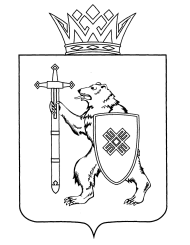 О внесении изменений в приказ Министерства природных ресурсов, экологии и охраны окружающей среды Республики Марий Эл 
от 30ноября 2018 г. № 691В соответствии с частью 2 статьи 87 Лесного кодекса Российской Федерации, приказом Министерства природных ресурсов и экологии Российской Федерации от 27 февраля 2017 г. № 72 «Об утверждении состава лесохозяйственных регламентов, порядка их разработки, сроков их действия и порядка внесения в них изменений», подпунктом 4
пункта 12 Положения о Министерстве природных ресурсов, экологии
и охраны окружающей среды Республики Марий Эл, утвержденного постановлением Правительства Республики Марий Эл от 12 февраля 2018 г. № 51, п р и к а з ы в а ю:1. Внести изменения в Лесохозяйственный регламент Юринского лесничества, утвержденный приказом Министерства природных ресурсов, экологии и охраны окружающей среды Республики Марий Эл от 30ноября 2018 № 691 «Об утверждении лесохозяйственного регламента Юринского лесничества», изложив его в новой редакции (прилагается).2. Начальнику отдела использования и воспроизводства лесов 
и ведения государственного лесного реестра довести настоящий приказ до сведения государственного казенного учреждения Республики 
Марий Эл «Западное межрайонное управление лесами».3. Руководителю (лесничему) государственного казенного учреждения Республики Марий Эл «Западное межрайонное управление лесами» осуществлять контроль за исполнением Лесохозяйственного регламента Юринского лесничества на территории лесничества с учетом внесенных изменений.4. Настоящий приказ вступает в силу после дня его официального опубликования, за исключением Таблицы 34 Лесохозяйственного регламента Юринского лесничества, которая вступает в силу с 1 января 2022 года.Министр                                                                                   А.Н.КиселевЛЕСОХОЗЯЙСТВЕННЫЙ РЕГЛАМЕНТЮРИНСКОГО ЛЕСНИЧЕСТВАг. Йошкар-Ола2021годВведениеНастоящий лесохозяйственный регламент определяет порядок использования, охраны, защиты и воспроизводства лесов Юринскоголесничества Республики Марий Эл.Лесохозяйственный регламент разработан в соответствии 
с ч. 7 ст. 87 Лесного кодекса Российской Федерации (далее - ЛК РФ) и приказом Минприроды России от 27.02.2017  № 72 «Об утверждении состава лесохозяйственных регламентов, порядка их разработки, сроков их действия и порядка внесения в них изменений».Лесохозяйственный регламент содержит свод нормативов и параметров комплексного освоения лесов применительно к территории, лесорастительным условиям земель Юринского лесничества и определяет правовой режим лесных участков.Лесохозяйственный регламент обязателен для исполнения гражданами, юридическими лицами, осуществляющими использование, охрану, защиту, воспроизводство лесов в границах Юринского лесничества (ч. 6 ст. 87 ЛК РФ).Невыполнение лесохозяйственного регламента является основанием для досрочного расторжения договоров аренды лесных участков, договоров купли-продажи лесных насаждений, принудительного прекращения права постоянного (бессрочного) пользования лесными участками или безвозмездного пользования лесными участками, прекращения сервитута или публичного сервитута (ст. 24, 51, 60.1,61 ЛК РФ).В лесохозяйственном регламенте в отношении лесов Юринского лесничества в соответствии с ч. 5 ст. 87 ЛК РФ устанавливаются:- виды разрешенного использования лесов, определяемые 
в соответствии со ст. 25 ЛК РФ;- возрасты рубок, расчетная лесосека, сроки использования лесов и другие параметры их разрешенного использования;- ограничение использования лесов в соответствии со ст. 27 ЛК РФ;- требования к охране, защите, воспроизводству лесов.Лес в настоящем регламенте рассматривается как совокупность лесной растительности, земли, животного мира и других компонентов окружающей среды, имеющей ключевое экологическое и важное экономическое и социальное значение.Ведение лесного хозяйства на территории лесничества должно обеспечивать:- сохранение и усиление средообразующих, водоохранных, защитных, санитарно-гигиенических и других полезных свойств леса в интересах здоровья человека;- многоцелевое, рациональное, непрерывное, неистощительное использование лесов для удовлетворения потребностей общества в лесах и лесных ресурсах;- сохранение лесов, в том числе посредством их охраны, защиты, воспроизводства, лесоразведения;- улучшение качества лесов, а также повышение их продуктивности; - рациональное использование земель;- повышение эффективности ведения лесного хозяйства на основе единой технической политики, использование достижений науки, техники и передового опыта;- сохранение биологического разнообразия, объектов историко-культурного и природного наследия.Основание для разработкиЛесохозяйственный регламент Юринского лесничества разработан на основании государственного контракта № 912123 от 30 марта 2018 г.Лесохозяйственный регламент разработан Обществом с ограниченной ответственностью «ЗЕМЛЯ»  428032, Чувашская Республика, г.Чебоксары, ул.Ярославская, д.25тел./факс: (8352)62-66-16, E-mail: ooozemly@rambler.ruИНН 2129056123, ОГРН 1042129024530. www.zemlya21.ruСрок действия лесохозяйственного регламента с 1 января 2019 г. по 31 декабря 2028 г.Внесение изменений в лесохозяйственный регламент осуществляется в порядке, установленном пп. 9 - 17 Состава лесохозяйственных регламентов, порядка их разработки, сроков их действия и порядка внесения в них изменений, утвержденных приказом Минприроды России от 27.02.2017 № 72.При разработке Лесохозяйственного регламента Юринского лесничества использовались материалы государственного лесного реестра, материалы лесоустройства, проведенного по 1 разряду точности в 2016-2017 годах ООО «Земля» на территории Юринского лесничества Дорогучинского участкового лесничества Юринского лесного участкаДорогучинского лесного участка, Абросимовского участкового лесничества Абросимовского лесного участка и Ветлужского лесного участка, Кузьминского участкового лесничества Кузьминского лесного участка и на землях, ранее находившихся во владении сельскохозяйственных организаций, а также АО «ОКБ Минстроя и ЖКХ Республики Марий Эл» и Филиалом ФГБУ «Рослесинфорг» по Республике Марий Эл на территории Юринского лесничества Юркинского участкового лесничества Юркинского лесного участка и  Кромского лесного участка, Кузьминского участкового лесничества Козиковского лесного участка. Перечень законодательных и иных нормативно-правовых актов, нормативно-технических, методических и проектных документов, на основе которых разработан лесохозяйственный регламент.Законодательные акты Российской ФедерацииКонституция Российской Федерации - принята всенародным голосованием 12.12.1993.Гражданский кодекс Российской Федерации (часть первая) 
от 30.11.1994 № 51-ФЗ.Гражданский кодекс Российской Федерации (часть вторая) 
от 26.01.1996 № 14-ФЗ.Лесной кодекс Российской Федерации от 04.12.2006 № 200-ФЗ.Водный кодекс Российской Федерации от 03.06.2006 № 74-ФЗ.Градостроительный кодекс Российской Федерации от 29.12.2004 № 190-ФЗ.Земельный кодекс Российской Федерации от 25.10.2001 № 136-ФЗ.Закон Российской Федерации от 21.02.1992 № 2395-1 «О недрах».Федеральный закон от 21.12.1994 № 69-ФЗ «О пожарной безопасности».Федеральный закон от 14.03.1995 № 33-ФЗ «Об особо охраняемых природных территориях».Федеральный закон от 24.04.1995 № 52-ФЗ «О животном мире».Федеральный закон от 30.12.2015 № 431-ФЗ «О геодезии, картографии и пространственных данных и о внесении изменений в отдельные законодательные акты Российской Федерации».Федеральный закон от 23.08.1996 № 127-ФЗ «О науке и государственной научно-технической политике».Федеральный закон от 19.07.1997 № 109-ФЗ «О безопасном обращении  с пестицидами и агрохимикатами».Федеральный закон от 21.07.1997 № 117-ФЗ «О безопасности гидротехнических сооружений».Федеральный закон от 26.09.1997 № 125-ФЗ «О свободе совести и о религиозных объединениях».Федеральный закон от 17.12.1997 № 149 –ФЗ «О семеноводстве» .Федеральный закон от 25.02.1999 № 39-ФЗ «Об инвестиционной деятельности в Российской Федерации, осуществляемой в форме капитальных вложений».Федеральный закон от 31.03.1999 № 69-ФЗ «О газоснабжении в Российской Федерации».Федеральный закон от 06.10.1999 № 184-ФЗ «Об общих принципах организации законодательных (представительных) и исполнительных органов государственной власти субъектов Российской Федерации».Федеральный закон от 25.06.2002  № 73-ФЗ «Об объектах культурного наследия (памятниках истории и культуры) народов Российской Федерации».Федеральный закон от 24.07.2007 № 221-ФЗ «О кадастровой деятельности».Федеральный закон от 13.07.2015 № 218-ФЗ «О государственной регистрации недвижимости».Федеральный закон от 21.07.2014 № 206-ФЗ «О карантине растений».Федеральный закон от 18.06.2001 № 78-ФЗ «О землеустройстве».Федеральный закон от 08.08.2001 № 129-ФЗ «О государственной регистрации юридических лиц и индивидуальных предпринимателей».Федеральный закон от 10.01.2002 № 7-ФЗ «Об охране окружающей среды».Федеральный закон от 26.03.2003 № 35-ФЗ «Об электроэнергетике».Федеральный закон от 07.07.2003 № 126-ФЗ «О связи».Федеральный закон от 06.10.2003 № 131-ФЗ «Об общих принципах организации местного самоуправления в Российской Федерации».Федеральный закон от 21.12.2004 № 172-ФЗ «О переводе земель или земельных участков из одной категории в другую».Федеральный закон от 04.12.2006 № 201-ФЗ «О введении в действие ЛК РФ».Федеральный закон от 26.07.2006  № 135-ФЗ «О защите конкуренции».Федеральный закон от 29.12.2006 № 264-ФЗ «О развитии сельского хозяйства».Федеральный закон от 22.07.2008 № 123-ФЗ «Технический регламент о требованиях пожарной безопасности».Федеральный закон от 24.07.2009 № 209-ФЗ «Об охоте и о сохранении охотничьих ресурсов и о внесении изменений в отдельные законодательные акты Российской Федерации».Федеральный закон от 25.10.2001 № 137-ФЗ «О введении в действие Земельного кодекса Российской Федерации».Акты Правительства Российской ФедерацииПостановление Правительства Российской Федерации 
от 13.08.1996  № 997 «Об утверждении Требований по предотвращению гибели объектов животного мира при осуществлении производственных процессов, а также при эксплуатации транспортных магистралей, трубопроводов, линий связи и электропередачи».Постановление Правительства Российской Федерации 
от 22.05.2007 № 310 «О ставках платы за единицу объема лесных ресурсов и ставках платы за единицу площади лесного участка находящегося в федеральной собственности».Постановление Правительства Российской Федерации 
от 09.12.2020 № 2047 «Об утверждении правил санитарной безопасности в лесах».Постановление Правительства Российской Федерации 
от 07.10.2020 № 1614 «Об утверждении Правил пожарной безопасности в лесах».Постановление Правительства РФ от 21.12.2019 N 1755 
«Об утверждении Правил изменения границ земель, на которых располагаются леса, указанные в пунктах 3 и 4 части 1 статьи 114 Лесного кодекса Российской Федерации, и определения функциональных зон в лесах, расположенных в лесопарковых зонах».Постановление Правительства Российской Федерации 
от 16.04.2011 № 281 «О мерах противопожарного обустройства лесов».Постановление Правительства Российской Федерации 
от 12.11.2016 № 1158 «Об утверждении Положения об осуществлении контроля за достоверностью сведений о санитарном и лесопатологическом состоянии лесов и обоснованностью мероприятий, предусмотренных актами лесопатологических обследований, утвержденными уполномоченными органами государственной власти субъектов Российской Федерации, осуществляющими переданные им полномочия Российской Федерации в области лесных отношений».Распоряжение Правительства Российской Федерации от 17.07.2012 № 1283-р «Об утверждении Перечня объектов лесной инфраструктуры для защитных лесов, эксплуатационных лесов, резервных лесов».Распоряжение Правительства Российской Федерации от 27.05.2013 № 849-р «Об утверждении Перечня объектов, не связанных с созданием лесной инфраструктуры для защитных лесов, эксплуатационных лесов, резервных лесов».Приказы Министерства природных ресурсов и экологии Российской Федерации (далее - Минприроды России)Приказ Минприроды России от 24.07.2020 № 477 
«Об утверждении Правил охоты».Приказ Минприроды России от 25.11.2020 № 965 
«Об утверждении нормативов допустимого изъятия охотничьих ресурсов и нормативов численности охотничьих ресурсов в охотничьих угодьях».Приказ Минприроды России от 28.03.2014 № 161 
«Об утверждении видов средств предупреждения и тушения лесных пожаров, нормативов обеспеченности данными средствами лиц, использующих леса, норм наличия средств, предупреждения и тушения лесных пожаров при использовании лесов».Приказ Минприроды России от 04.12.2020 № 1014 
«Об утверждении Правил лесовосстановления, состава проекта лесовосстановления, порядка разработки проекта лесовосстановления и внесения в него изменений».Приказ Минприроды России от 29.06.2018 № 302 
«Об утверждении порядка и способов подачи заявления о проведении аукциона на право заключения договора аренды лесного участка, находящегосяв государственной или муниципальной собственности, или договора купли-продажи лесных насаждений, заключаемого 
в соответствии с частью 4 статьи 29.1 Лесного кодекса Российской Федерации, требований к формату указанного заявления в случае подачи 
в электронной форме». Приказ Минприроды России от 01.12.2020 № 993 «Об утверждении Правил заготовки древесины и особенностей заготовки древесины в лесничествах, указанных в статье 23 Лесного кодекса Российской Федерации».Приказ Минприроды России от 27.06.2016 № 367 «Об утверждении Видов лесосечных работ, порядка и последовательности их проведения, Формы технологической карты лесосечных работ, Формы акта осмотра лесосеки и Порядка осмотра лесосеки».Приказ Минприроды России от 11.03.2019 № 150 «Об утверждении Порядка отнесения земель, предназначенных для лесовосстановления, к землям, на которых расположены леса, и формы соответствующего акта».Приказ Минприроды России от 09.11.2020 № 912 «Об утверждении Правил осуществления мероприятий по предупреждению распространения вредных организмов».Приказ Минприроды России от 09.11.2020 № 910 «Об утверждении Порядка проведения лесопатологических обследований и формы акта лесопатологического обследования».Приказ Минприроды России от 30.07.2020 № 513 «Об утверждении Порядка государственной или муниципальной экспертизы проекта освоения лесов».Приказ Минприроды России от 27.02.2017 № 72 «Об утверждении состава лесохозяйственных регламентов, порядка их разработки, сроков их действия и порядок внесения в них изменений».Приказ Минприроды России от 18.08.2014 № 367 «Об утверждении Перечня лесорастительных зон Российской Федерации и Перечня лесных районов Российской Федерации».Приказ Минприроды России от 29.05.2017 № 264 «Об утверждении Особенностей охраны в лесах редких и находящихся под угрозой исчезновения деревьев, кустарников, лиан, иных лесных растений, занесенных в Красную книгу Российской Федерации или красные книги субъектов Российской Федерации».Приказ Минприроды России от 28.07.2020 № 496 «Об утверждении правил заготовки и сбора недревесных лесных ресурсов».Приказ Минприроды России от 28.07.2020 № 495 «Об утверждении Правил использования лесов для переработки древесины и иных лесных ресурсов».Приказ Минприроды России от 02.07.2020 № 408 «Об утверждении Правил использования лесов для ведения сельского хозяйства и перечня случаев использования лесов для ведения сельского хозяйства без предоставления лесного участка, с установлением или без установления сервитута, публичного сервитута».Приказ Минприроды России от 30.07.2020 № 534 «Об утверждении Правил ухода за лесами».Приказ Минприроды России от 29.03.2018 № 122 «Об утверждении Лесоустроительной инструкции».Приказ Минприроды России от 12.12.2017 № 661 «Об утверждении Правил использования лесов для осуществления видов деятельности в сфере охотничьего хозяйства и Перечня случаев для осуществления видов деятельности в сфере охотничьего хозяйства без предоставления лесных участков».Приказ Минприроды России от 07.07.2020 № 417 «Об утверждении Правил использования лесов для осуществления геологического изучения недр, разведки и добычи полезных ископаемых и Перечня случаев использования лесов в целях осуществления геологического изучения недр, разведки и добычи полезных ископаемых без предоставления лесного участка, с установлением или без установления сервитута».Приказ Минприроды России от 15.01.2019 № 10 «Об утверждении Порядка ведения государственного лесного реестра и внесении изменений в Перечень, формы и порядок подготовки документов, на основании которых осуществляется внесение документированной информации в государственный лесной реестр и ее изменение, утвержденные приказом Минприроды России от 11 ноября 2013 г. 
№ 496».Приказ Минприроды России от 10.07.2020 № 434 «Об утверждении Правил использования лесов для строительства, реконструкции, эксплуатации линейных объектов и Перечня случаев использования лесов для строительства, реконструкции, эксплуатации линейных объектов без предоставления лесного участка, 
с установлением или без установления сервитута, публичного сервитута».Приказ Минприроды России от 22.07.2020 № 469 «Об утверждении Правил использования лесов для выращивания посадочного материала лесных растений (саженцев, сеянцев)».Приказ Минприроды России от 28.07.2020 № 497 «Об утверждении Правил использования лесов для выращивания лесных плодовых, ягодных, декоративных растений, лекарственных растений».Приказ Минприроды России от 28.07.2020 № 494 «Об утверждении правил заготовки пищевых лесных ресурсов и сбора лекарственных растений».Приказ Минприроды России от 09.11.2020 № 908 «Об утверждении Правил использования лесов для осуществления рекреационной деятельности».Приказ Минприроды России от 09.11.2020 № 911 «Об утверждении Правил заготовки живицы».Приказ Минприроды России от 27.07.2020 № 487 «Об утверждении Правил использования лесов для осуществления научно-исследовательской деятельности, образовательной деятельности».Приказ Минприроды России от 30.07.2020 № 541 «Об утверждении Правил лесоразведения, состава проекта лесоразведения, порядка его разработки».Приказы Федерального агентства лесного хозяйства (далее - Рослесхоз)Приказ Рослесхоза от 29.10.2008 № 329 «Об отнесении лесов к эксплуатационным, резервным лесам и установлении их границ».Приказ Рослесхоза от 09.04.2015 № 105 «Об установлении возрастов рубок».Приказ Рослесхоза от 05.12.2011 № 513 «Об утверждении Перечня видов (пород) деревьев и кустарников, заготовка древесины которых не допускается».Приказ Рослесхоза от 19.12.2007 № 498 «Об отнесении лесов к защитным, эксплуатационным и резервным лесам».Приказ Рослесхоза от 27.05.2011 № 191 «Об утверждении Порядка исчисления расчетной лесосеки».Приказ Рослесхоза от 05.07.2011 № 287 «Об утверждении классификации природной пожарной опасности лесов и классификации пожарной опасности в лесах в зависимости от условий погоды».Приказ Рослесхоза от 27.04.2012 № 174 «Об утверждении Нормативов противопожарного обустройства лесов».Приказ Рослесхоза от 08.06.2018 № 477 «Об установлении границ Килемарского, Кокшайского, Новоторъяльского, Сернурского, Юринского лесничеств Республики Марий Эл, об отнесении лесов в защитным лесам, эксплуатационным лесам и установлении их границ, о выделении особо защитных участков лесов и установлении их границ, признании утратившими силу некоторых положений приказов Рослесхоза от 26.06.2008 № 182, от 26.10.2010 № 401, от 30.09.2014 
№ 366».Нормативно-правовые акты Республики Марий ЭлЗакон Республики Марий Эл от 31.05.2007 № 26-З «О реализации полномочий Республики Марий Эл в области лесных отношений».Закон Республики Марий Эл от 07.03.2008 № 8-З «О землях особо охраняемых территорий в Республике Марий Эл».Распоряжение Главы Республики Марий Эл от 15.05.2013 
№ 142-рг «Об утверждении Схемы размещения, использования и охраны охотничьих угодий на территории Республики Марий Эл».Глава 1 Общие сведенияКраткая характеристика Юринского лесничества1.1.1. Наименование и местоположение Юринского лесничестваЮринское лесничество расположено в  западной части Республики Марий Эл на левом берегу реки Волга на территориях  Юринского и Горномарийского районов.На западе и севере территория лесничества граничит с Нижегородской областью, на востоке с Килемарским и Руткинским лесничествами, на юге -с Руткинским лесничеством.На схематической карте показано местоположение Юринского лесничества на территории Республики Марий Эл. Юринское лесничество - филиал государственного казенного учреждения Республики Марий Эл «Западное межрайонное управление лесами» находится по адресу: 425320; Республика Марий Эл, Юринский район, п. Юрино, пер.Володарского, 24 А.1.1.2. Общая площадь Юринского лесничестваЮринское  лесничество организовано приказом Рослесхоза 
от 26.06.2008 № 182 «Об определении количества лесничеств на территории Республики Марий Эл и установлении их границ». Общая площадь Юринского лесничества по данным государственного лесного реестра на 01.01.2018 составляет 179747,0 га, в него входит четыре участковых лесничества: Дорогучинское, в которое входит два лесных участка: Дорогучинский лесной участок площадью 25851 га и Юринский лесной участок площадью 22992 га;Абросимовской, которое делится на два лесных участка: Абросимовский лесной участок площадью 21642 га и Ветлужский лесной участок площадью 18246 га;Юркинское, которое делится на два лесных участка: Юркинский лесной участок площадью 19274 га и Кромский лесной участок площадью 21212 га;Кузьминское, которое делится на два лесных участка: Кузьминский лесной участок площадью 28557 га и Козиковский лесной участок площадью 21973 га.Сведения о лесных участках, включенных в границы Юринского лесничества, содержатся в приказе Рослесхоза от 08.06.2018 № 477.1.1.3. Распределение территории  Юринского лесничества по муниципальным образованиямРаспределение территории Юринского лесничества по муниципальным образованиям приводится в таблице 1.Таблица 1Структура Юринского лесничестваКарта-схема Республики Марий Эл с выделением территории Юринского лесничества прилагается (Приложение 1 к Лесохозяйственному регламенту Юринского лесничества).1.1.4. РаспределениелесовЮринского лесничества по лесорастительным зонам и лесным районам и зонам лесозащитного и лесосеменного районированияВ соответствии с приказом Минприроды России от 18.08.2014 № 367 «Об утверждении Перечня лесорастительных зон Российской Федерации и Перечня лесных районов Российской Федерации» леса Республики Марий Эл отнесены к зоне хвойно-широколиственных лесов, лесному району хвойно-широколиственных (смешанных) лесов европейской части Российской Федерации.Распределение территории Юринского лесничества 
полесорастительным зонам и лесным районам приведено в таблице 2 
и на карте-схеме территории Юринского лесничества с распределением территории лесничества и участковых лесничеств по лесорастительным зонам и лесным районам(Приложение 2 к Лесохозяйственному регламенту Юринского лесничества).Таблица 2Распределение территории Юринского лесничествапо лесорастительным зонам и лесным районам1.1.5. Распределение лесов Юринского лесничества по целевому назначению и категориям защитных лесов по кварталам или их частям, а также основания выделения защитных, эксплуатационных и резервных лесовРаспределение лесов Юринского лесничества по целевому назначению и категориям защитных лесов произведено в соответствии со ст. 110-115, 117, 119ЛК РФ и действующей Лесоустроительной инструкцией, утвержденной приказом Минприроды России от 29.03.2018 №122.Кроме того, Водным кодексом Российской Федерации, Федеральным законом от 08.11.2007 № 257- ФЗ «Об автомобильных дорогах и дорожной деятельности в Российской Федерации и о внесении изменений в отдельные законодательные акты Российской Федерации», Федеральным законом от 10.01.2003 № 17-ФЗ «О железнодорожном транспорте в Российской Федерации» предусматривается установление соответственно водоохранных зон водных объектов, придорожных полос автомобильных дорог, охранных зон железных дорог, в границах которых проектируются защитные леса следующих категорий: леса расположенные в водоохранных зонах, защитные полосы лесов, расположенные вдоль железнодорожных путей общего пользования, федеральных автомобильных дорог общего пользования, автомобильных дорог общего пользования, находящихся в собственности субъектов Российской Федерации.Перечень автомобильных дорог общего пользования федерального значения утвержден постановлением Правительства Российской Федерации от 17.11.2010 № 928.	Перечень автомобильных дорог общего пользования республиканского значения Республики Марий Эл утвержден постановлением Правительства Республики Марий Эл от 07.04.2008 
№ 85.Перечень лесных участков, отнесенных к защитным лесам, эксплуатационным лесам на территории Юринского лесничества Республики Марий Эл (за исключением зеленых и лесопарковых зон) утвержден приказом Рослесхоза от 08.06.2018 № 477.Таблица 3Распределение лесовЮринского лесничества по целевому назначению и категориям защитных лесов1.1.6. Характеристика лесных и нелесных земель из состава земель лесного фонда на территории Юринского лесничестваРаспределение территории Юринского лесничества по категориям земель на лесные и нелесные земли приведено в таблице 4.Таблица 4Характеристика лесных и нелесных земель лесного фонда на территории Юринского лесничестваЛесные земли составляют 91,6% от общей площади лесов, покрытые лесной растительностью земли составляют 91%. Нелесные земли составляют 8,4% от общей площади Юринского лесничества.1.1.7 Характеристика имеющихся и проектируемых особо охраняемых природных территорий и объектов, планов по их организации, развитию экологических сетей, сохранению биоразнообразияПеречень существующих особо охраняемых природных территорий республиканского значения Республики Марий Эл приведен в таблице 4.1.Таблица 4.1Перечень существующих особо охраняемых природных территорийНа территориях памятников природы республиканского значения Республики Марий Эл и в границах их охранных зон установлен режим особой охраны, утвержденный постановлением Правительства Республики Марий Эл от 04.06.2014№ 284 «Об особо охраняемых природных территориях республиканского значения Республики 
Марий Эл».Создание новых особо охраняемых природных территорий  
в разрезе муниципальных образований предусмотрено в  Схеме развития и размещения сети особо охраняемых природных территорий Республики Марий Эл, утвержденной постановлением Правительства Республики Марий Эл от 31.12.2015 № 756 «Об утверждении схемы развития и размещения сети особо охраняемых природных территорий Республики Марий Эл». Границы гидрологических памятников природы республиканского значения Республики Марий Эл утверждены постановлением Правительства Республики Марий Эл от 20.07.2015 № 399 
«Об утверждении границ памятников природы республиканского значения Республики Марий Эл (озера)».Границы комплексных памятников природы республиканского значения Республики Марий Эл утверждены постановлением Правительства Республики Марий Эл от 11.12.2017 № 455 
«Об утверждении границ памятников природы республиканского значения Республики Марий Эл (болота)».1.1.8. Характеристика проектируемых лесов национального наследияНа территории Юринского лесничества леса национального наследия не проектируются.1.1.9. Перечень видов биологического разнообразия и размеров буферных зон, подлежащих сохранению при осуществлении лесосечных работПри проведении рубок на лесных участках существенно изменяются условия среды обитания. В изменившихся условиях произрастания могут существовать лишь только свойственные новым условиям лесные биоценозы, поэтому при сплошных рубках, коренным образом меняющих среду обитания необходимо максимальное сохранение биотопов (относительно однородных по абиотическим факторам среды пространств, занятых биоценозом). Для сохранения разнообразия условий местообитания лесных видов растений и животных при отводе и таксации лесосек выделяются, а при разработке лесосек сохраняются ключевые биотопы – участки небольшой площади, которые не затрагиваются рубкой и имеющих важное значение для сохранения биоразнообразия. Выделяются биотопы, связанные с ландшафтными особенностями местности. Это каменистые участки и скалы, заболоченные замкнутые понижения (западина), лесные насаждения на карстовых провалах, выходы грунтовых вод. Сохранение на небольших площадях лесных насаждений вокруг перечисленных природных объектов обеспечивает стабильность условий на участке после рубки. Другая группа биотопов, в которую включаются скопления сухостоя и валежника, отдельные деревья хвойных пород высокого (более 140 лет) возраста, широколиственные (лиственные) дуплистые деревья, необходимые для обитания лесных видов животных. Если оставлять такие биотопы, представители лесных видов будут обитать на участке и после рубки, и биологическое разнообразие восстановится быстрее. Согласно Правил заготовки древесины при заготовке древесины в целях повышения биоразнообразия лесов на лесосеках могут охраняться отдельные деревья в любом ярусе и их группы (старовозрастныедеревья, деревья с дуплами, гнездами птиц, а также потенциально пригодные для гнездования и мест укрытия мелких животных). В соответствии с пунктом 16 Правил заготовки древесиныи особенностей заготовки древесины в лесничествах, указанных в статье 23 Лесного кодекса Российской Федерации, утвержденных приказом Минприроды России от 01.12.2020 № 993 (далее – Правила заготовки древесины). При отводе лесосек для заготовки древесины сплошными рубками в эксплуатационную площадь лесосек не включаются: - нелесные и не покрытые лесной растительностью лесные земли (болота, вырубки, прогалины) независимо от их величины; - выделенные семенные группы, куртины и полосы; - расположенные среди спелых древостоев участки молодняков, средневозрастных насаждений; - участки приспевающих лесных насаждений, находящиеся внутри выделов спелых и перестойных древостоев, площадью более 3 га; - участки природных объектов, имеющих природоохранное значение; - объекты биоразнообразия площадью более 0,1 га. При лесоустройстве местоположение объектов биологического разнообразия и площадь буферных зон не проектировались. Специальные обследования также не проводились.1.1.10 Характеристика существующих объектов лесной, лесоперерабатывающей инфраструктуры, объектов, не связанных с созданием лесной инфраструктуры, мероприятий по строительству, реконструкции и эксплуатации указанных объектов, предусмотренных документами территориального планированияВ соответствии с ч. 1 ст. 13 ЛК РФ в целях использования, охраны, защиты, воспроизводства лесов допускается создание лесной инфраструктуры, в том числе лесных дорог.Объекты лесной инфраструктуры должны содержаться в состоянии, обеспечивающем их эксплуатацию по назначению при условии сохранения полезных функций лесов.Объекты лесной инфраструктуры после того, как отпадет надобность в них, подлежат сносу, а земли, на которых они располагались, - рекультивации.Лесные дороги могут создаваться при любых видах использования лесов, а также в целях использования, охраны, защиты, воспроизводства  лесов.Перечень объектов лесной инфраструктуры для защитных, эксплуатационных и резервных лесов утвержден распоряжением Правительства Российской Федерации от 17.07.2012 № 1283-р.Характеристика существующих и проектируемых объектов лесной инфраструктуры в лесничестве приводится в таблице 5.Таблица 5Существующие и проектируемые объекты лесной инфраструктурыВ соответствии с ч.1 ст. 14 ЛК РФ дляпереработкидревесиныииныхлесныхресурсовсоздаетсялесоперерабатывающаяинфраструктура (объектыпереработкизаготовленнойдревесины, биоэнергетическиеобъектыидругое).В соответствии с ч. 2 ст. 14 ЛК РФ создание лесоперерабатывающей инфраструктуры запрещается в защитных лесах, а также в иных, предусмотренных ЛК РФ и федеральными законами, случаях.На территории Юринского лесничества объекты лесоперерабатывающей инфраструктуры отсутствуют.В соответствии с ч. 1 ст. 21 ЛК РФ строительство, реконструкция и эксплуатация объектов, не связанных с созданием лесной инфраструктуры, на землях лесного фонда допускаются для:1) осуществления геологического изучения недр, разведки и добычи полезных ископаемых;2) использования водохранилищ и иных искусственных водных объектов, а также гидротехнических сооружений, морских портов, морских терминалов, речных портов, причалов;3) использования линий электропередачи, линий связи, дорог, трубопроводов и других линейных объектов, а также сооружений, являющихся неотъемлемой технологической частью указанных объектов;4) переработки древесины и иных лесных ресурсов;5) осуществления рекреационной деятельности;6) осуществления религиозной деятельности.Объекты, связанные с осуществлением указанной в п. 1 ч. 1 
ст. 21 ЛК РФ деятельности,по истечении сроков выполнения соответствующих работ подлежат консервации или ликвидации в соответствии с законодательством о недрах.Земли, которые использовались для строительства, реконструкции и (или) эксплуатации объектов, не связанных с созданием лесной инфраструктуры, подлежат рекультивации.Перечень объектов, не связанных с созданием лесной инфраструктуры, для защитных лесов, эксплуатационных лесов, резервных лесов утвержден распоряжением Правительства Российской Федерации от 27.05.2013 № 849-р.На территории  Юринского лесничества имеется 40,5 га линий электропередач.Поквартальная карта-схема подразделения лесов Юринского лесничества по целевому назначению прилагается (Приложение 3
к Лесохозяйственному регламенту Юринского лесничества).1.1.11. Виды разрешенного использования лесов на территории Юринского лесничества с распределением по кварталамИспользование лесов осуществляетсягражданами, юридическими лицами, являющимися участниками лесных отношений (ст. 4 ЛК РФ). При этом лес рассматривается как динамически возобновляемый и поддающийся трансформации природный ресурс, исходя из ст. 5 ЛК РФ, согласно которой, использование, охрана, защита и воспроизводство лесов осуществляются из понятия о лесе, как об экологической системе или как о природном ресурсе.Леса могут использоваться для одной или нескольких целей, предусмотренных ч. 1 ст. 25 ЛК РФ, если иное не установлено ЛК РФ или другими федеральными законами. В зависимости от целевого назначения лесов, категорий защитных лесов, с учетом выделенных особо защитных участков лесов в таблице 6 установлены разрешенные виды разрешенного использования лесов.Таблица 6Виды разрешенного использования лесовПримечание:1.Запрещается рубка, порча, изменение видового состава растительности, включая интродукцию чужеродных видов, за исключением ухода за лесом и санитарных мероприятий, проводимых в соответствии с лесохозяйственным регламентом на территории памятников природы республиканского значения Республики Марий Эл, предусмотренных режимом ООПТ.2.В защитных лесах подсочка лесных насаждений допускается только в местах проведения выборочных рубок спелых и перестойных лесных насаждений.3.В водоохранных зонах и прибрежных защитных полосах хозяйственная и иная деятельность осуществляется в соответствии со ст.65 Водного кодекса РФ.Глава 2 Нормативы, параметры и сроки использования лесов2.1. Нормативы, параметры и сроки использования лесов для заготовки древесиныОсновные положения касательно использования лесов для заготовки древесины изложены в ст. 29 ЛК РФ и в Правилах заготовки древесины.Согласно ч. 1 ст. 29 ЛК РФ заготовка древесины представляет собой предпринимательскую деятельность, связанную с рубкой лесных насаждений, а также с вывозом из леса древесины. Для заготовки древесины предоставляются в первую очередь погибшие, поврежденные и перестойные лесные насаждения (ч. 3 ст. 29 ЛК РФ).Согласно ч. 2 ст. 16 ЛК РФ, если иное не установлено ЛК РФ, для заготовки древесины на лесосеке (части площади лесного участка, лесотаксационного выдела, лесного квартала, на которой расположены предназначенные для рубки лесные насаждения) допускается осуществление рубок:1) спелых, перестойных лесных насаждений;2) средневозрастных, приспевающих, спелых, перестойных лесных насаждений при вырубке погибших и поврежденных лесных насаждений, уходе за лесами;3) лесных насаждений любого возраста на лесных участках, предназначенных для строительства, реконструкции и эксплуатации объектов, предусмотренных статьями 13,14 и 21 ЛК РФ:Порядок осуществления рубок лесных насаждений определяется:- Правилами заготовки древесины и особенностей заготовки древесины в лесничествах, лесопарках, указанных в статье 23 Лесного кодекса Российской Федерации;- Правилами ухода за лесами;- Правилами санитарной безопасности в лесах;- Правилами пожарной безопасности в лесах.Приказом Минприроды России от 27.06.2016 № 367 утверждены Виды лесосечных работ, порядок и последовательности их проведения, Форма технологической карты лесосечных работ, Форма акта осмотра лесосеки и Порядка осмотра лесосеки.Требования, установленные правилами заготовки древесины, правилами санитарной безопасности в лесах, правилами пожарной безопасности в лесах, правилами ухода за лесами, правилами лесовосстановления, являются обязательными для исполнения при заготовке древесины.Граждане, юридические лица на лесных участках, предоставленных им в целях заготовки древесины, вправе осуществлять строительство лесных дорог, лесных складов, других строений и сооружений (ч. 7 ст. 29 ЛК РФ).Граждане, юридические лица осуществляют заготовку древесины на основании договоров аренды лесных участков, если иное не установлено ЛК РФ (ч. 8 ст. 29 ЛК РФ).Заготовка древесины осуществляется в соответствии с Правилами заготовки древесины, Лесным планом Республики Марий Эл, лесохозяйственным регламентом лесничества, а также проектом освоения лесов и лесной декларацией (за исключением случаев заготовки древесины на основании договора купли-продажи лесных насаждений или указанного в ч. 5 ст. 19ЛК РФ контракта).Граждане вправе заготавливать древесину для целей отопления, возведения строений и иных собственных нужд. В случае если федеральными законами допускается осуществление заготовки древесины федеральными государственными учреждениями, лесные участки, находящиеся в государственной собственности, могут предоставляться этим учреждениям для указанной цели в постоянное (бессрочное) пользование.В исключительных случаях, предусмотренных законами Республики Марий Эл, допускается осуществление заготовки древесины для обеспечения государственных нужд или муниципальных нужд на основании договоров купли-продажи лесных насаждений.Заготовка древесины осуществляется в пределах расчетной лесосеки Юринского лесничества по видам целевого назначения лесов, хозяйствам и преобладающим породам.Запрещается заготовка древесины в объеме, превышающем расчетную лесосеку (допустимый объем изъятия древесины), а также с нарушением возрастов рубок.В защитных лесах сплошные рубки осуществляются в случаях, предусмотренных ч. 5.1 ст. 21ЛК РФ, и в случаях, если выборочные рубки не обеспечивают замену лесных насаждений, утрачивающих свои средообразующие, водоохранные, санитарно-гигиенические, оздоровительные и иные полезные функции, на лесные насаждения, обеспечивающие сохранение целевого назначения защитных лесов и выполняемых ими полезных функций, если иное не установлено ЛК РФ.Объем древесины, заготовленной при ликвидации чрезвычайных ситуаций в лесах, возникших вследствие лесных пожаров, и последствий этих чрезвычайных ситуаций, а также при проведении мероприятий 
по ликвидации очагов вредных организмов, в расчетную лесосеку 
не включается.Таблица 7ЗОНИРОВАНИЕ территории лесного фонда Юринского лесничества в целях заготовки древесины2.1.1. Расчетная лесосека для осуществления рубок 
спелых и перестойных лесных насажденийРасчетная лесосека (допустимый объем изъятия древесины) исчисляется в соответствии со ст. 29 ЛК РФ, на основании приказа Рослесхоза от 27.05.2011 № 191 «Об утверждении Порядка исчисления расчетной лесосеки» на основе возрастов рубок, установленных приказом Рослесхоза от 09.04.2015 № 105 «Об установлении возрастов рубок».Расчет объёмов по использованию, охране, защите и воспроизводству лесов произведен в целом по Юринскому лесничеству, а также в разрезе шести участков:- Участок № 1 - лесной участок в Дорогучинском участковом лесничестве (кварталы 1-102, 104-197Дорогучинского лесного участка и кварталы 1-173 Юринского лесного участка Дорогучинского участкового лесничества общей площадью 48201,0 га);- Участок № 2 - лесной участок в Абросимовском участковом лесничестве (кварталы 1-122 Абросимовского лесного участка и кварталы 1-115 Ветлужского лесного участка Абросимовского участкового лесничества общей площадью 34662,0 га);- Участок № 3 - лесной участок в Козиковском и Юркинском лесных участках (кварталы 1-129 Козиковского лесного участка Кузьминского участкового лесничества и кварталы 1-126, 128-135, 141, 142, 144-151, 153, 158, Юркинского лесного участка Юркинского участкового лесничества общей площадью 38958,0 га);- Участок № 4 - лесной участок в Кромском лесном участке (кварталы 1-169 Кромского лесного участка Юркинского участкового лесничества общей площадью 20727,0 га);- Участок № 5 - лесной участок в Кузьминском лесном участке (кварталы 1-131 Кузьминского лесного участка Кузьминского участкового лесничества общей площадью 28557,0 га);- Участок № 6 - территория бывших «сельских» лесов (кварталы 198-201Дорогучинского лесного участка и кварталы 174-181Юринского лесного участка Дорогучинского участкового лесничества, кварталы 123-152, 154-165 Абросимовского лесного участка и кварталы 116-125, 127-132 Ветлужского лесного участка Абросимовского участкового лесничества, кварталы 170-174 Кромского лесного участка и кварталы 127, 136-140, 143, 152, 154-157, 159-164 Юркинского лесного участка Юркинского участкового лесничества, кварталы 130-135 Козиковского лесного участка Кузьминского участкового лесничества общей площадью 8642,0 га).Таблица 8Расчетная лесосека для осуществления выборочных рубок спелых и перестойных лесных насаждений на срок действия лесохозяйственного регламента по Участку № 1Таблица 8.1Расчетная лесосека для осуществления выборочных рубок спелых и перестойных лесных насажденийна срок действия лесохозяйственного регламента  по Участку № 2Таблица 8.2Расчетная лесосека для осуществления выборочных рубок спелых и перестойных лесных насажденийна срок действия лесохозяйственного регламента по Участку № 3Таблица 8.3Расчетная лесосека для осуществления выборочных рубок спелых и перестойных лесных насажденийна срок действия лесохозяйственного регламента по Участку № 4Таблица 8.4Расчетная лесосека для осуществления выборочных рубок спелых и перестойных лесных насаждений на срок действия лесохозяйственного регламента по Участку № 5Таблица 8.5Расчетная лесосека для осуществления выборочных рубок спелых и перестойных лесных насажденийна срок действия лесохозяйственного регламента по Участку № 6Таблица 9Общая расчетная лесосека для осуществления выборочных рубок спелых и перестойных лесных насажденийна срок действия лесохозяйственного регламента по Юринскому лесничествуПри заготовке древесины спелых и перестойных лесных насаждений выборочными рубками, при заготовке древесины при вырубке погибших и поврежденных лесных насаждений, при уходе за лесом, а также при изъятии древесины при рубке лесных насаждений на лесных участках, предназначенных для строительства, реконструкции и эксплуатации объектов лесной, лесоперерабатывающей инфраструктуры, и объектов, не связанных с лесной инфраструктурой, расчетная лесосека исчисляется исходя из интенсивности рубки (процента изымаемого за один прием рубки запаса древесины) и периодов повторения приемов рубок.Исчисление расчетной лесосеки при выборочных рубках по запасу изымаемой древесины осуществляется путем деления суммарного запаса древесины, намеченного к изъятию в соответствующем хозяйстве, на период повторения рубок.Исчисление расчетной лесосеки по площади определяется делением общего запаса древесины, намеченного к изъятию при выборочных рубках в соответствующем хозяйстве, на средний запас древесины, изымаемой с одного гектара.Таблица 10Расчетная лесосека для осуществления сплошных рубок спелых и перестойных лесных насажденийПри расчете ежегодного объемасплошных рубок спелых и перестойных насаждений из расчета пользования исключены лесные участки защитных лесов, особо защитные участки лесов, участки эксплуатационных лесов в которых по лесоводственному требованию лесоустройством назначены выборочные рубки, а также сырые насаждения, в которых проведение сплошных рубок приведет к заболачиванию территории. Кроме того, проведение сплошных рубок в сырых участках экономически нецелесообразно.Расчетные лесосеки исчислены в соответствии с приказом Рослесхоза от 27.05.2011 № 191.В соответствии с вышеуказанным Порядком исчисления расчетной лесосеки имеются четыре метода исчисления расчетной лесосеки: лесосека равномерного пользования, первая возрастная лесосека, вторая возрастная лесосека и интегральная лесосека.Обоснование принятия расчетных лесосек:1. По сосновой хозяйственной секции запас спелых и перестойных лесных насаждений составляет всего 4% от общего запаса сосновых насаждений. Принимается расчетная лесосека, обеспечивающая использование спелых сосновых насаждений в течение ближайших десяти лет.2. По березовой хозяйственной секции запас спелых и перестойных лесных насаждений составляет 48% от общего запаса березовых насаждений. Оптимальной лесосекой является лесосека равномерного пользования, в случае принятия которой не будет превышения среднего прироста корневой массы. Но в случае принятия лесосеки равномерного пользования произойдет накопление спелых и перестойных лесных насаждений, число лет использования составит 24 года. Запас спелых и перестойных лесных насаждений близок к 50% от общего запаса. Поэтому рекомендуется к принятию интегральная расчетная лесосека, чтобы избежать накопления спелых и перестойных березовых насаждений.3. По осиновой хозяйственной секции наблюдается значительное преобладание запаса спелых и перестойных лесных насаждений. Наиболее оптимальной расчетной лесосекой является максимальная –
1-я возрастная.2.1.2. Ежегодный допустимый объем изъятия древесины в средневозрастных, приспевающих, спелых, перестойных лесных  насаждениях при уходе за лесамиРубки ухода за лесами являются одним из важнейших лесохозяйственных мероприятий.В соответствии со ст. 64 ЛК РФ уход за лесами представляет собой осуществление мероприятий, направленных на повышение продуктивности лесов, сохранение их полезных функций (рубка части деревьев, кустарников, агролесомелиоративные и иные мероприятия) (далее - рубки, проводимые в целях ухода за лесными насаждениями).Порядок осуществления мероприятий по уходу за лесами устанавливают Правила ухода за лесами.Рубки ухода за лесом должны осуществляться на основании проекта освоения лесов в соответствии с проектом ухода за лесами, который составляется лицом, осуществляющим такие рубки, а также органами государственной власти в пределах их полномочий, определенных в соответствии со статьями 81 - 84 ЛК РФ.Возраст лесных насаждений в целях назначения рубок ухода за лесами определяется на основании материалов лесоустройства с учетом периода времени до назначения рубок и по результатам обследования лесного участка. При составлении проекта ухода за лесами должны проводиться обследование лесного участка и обозначение на местности границ лесного участка. За 30 календарныхдней до начала проведения в защитных лесах рубок сохранения лесных насаждений, рубок обновления лесных насаждений, рубок переформирования лесных насаждений, рубок реконструкции, ландшафтных рубок, рубок прореживания, проходных рубок, лицо, осуществляющее указанные рубки, направляет проект ухода за лесами в Министерство природных ресурсов, экологии и охраны окружающей среды Республики Марий Эл для его размещения на официальном сайте Министерства природных ресурсов, экологии и охраны окружающей среды Республики Марий Эл в информационно-телекоммуникационной сети «Интернет».Таблица 11Расчетная лесосека (ежегодный допустимый объем изъятия древесины) в средневозрастных, приспевающих, спелых, перестойных лесных насаждений при уходе за лесамиПроведение проходных рубок должно прекращаться в лесных насаждениях хвойных, твердолиственных и мягколиственных семенного и вегетативного происхождения за один класс возраста
до установленного возраста рубки.Таблица 12Нормативы рубок, проводимых в целях ухода за лесными насаждениямив сосновых насаждениях районахвойно-широколиственных (смешанных) лесовевропейской части Российской ФедерацииПримечания: 1. Исходный состав в гр.1 для всех видов рубок ухода.2. Максимальный процент интенсивности рубок приведен для насаждений сомкнутостью (полнотой), равной 1,0. При меньших показателях сомкнутости (полноты), наличии опасности резкого снижения устойчивости и других неблагоприятных условиях, а также проведении ухода на участках с сетью технологических коридоров, интенсивность рубки соответственно снижается.Превышение интенсивности может допускаться при прорубке технологических коридоров (на 5-7% по запасу) и необходимости удаления большого количества нежелательных деревьев без отрицательных последствий (потери устойчивости).Таблица 12.1Нормативырубок, проводимых в целях ухода за лесными насаждениями,в еловых насаждениях района хвойно-широколиственных(смешанных) лесов европейской части Российской ФедерацииПримечания:1. Исходный состав в графе 1 для всех видов рубок.2. Максимальный процент интенсивности рубок приведен для насаждений сомкнутостью (полнотой), равной 1,0. При меньших показателях сомкнутости (полноты), наличии опасности резкого снижения устойчивости и других неблагоприятных условиях, а также проведении ухода на участках с сетью технологических коридоров интенсивность рубки соответственно снижается.Повышение интенсивности может допускаться при прорубке технологических коридоров на 5 - 7% по запасу и необходимости удаления большого количества нежелательных деревьев.3. В насаждениях 3-й группы по составу (лиственно-еловых), начиная с возраста лесных насаждений для рубок прореживания, при необходимости и экономической возможности ведутся рубки переформирования этих насаждений в хвойные.В группе типов леса ельники приручьевые (производные группы типов леса: березняки и осинники приручейно-крупнотравные) рубки переформирования не ведутся, такие насаждения относятся к соответствующим лиственным хозяйственным секциям.Таблица 12.2Нормативы рубок, проводимых в целях ухода за лесными насаждениями в берёзовых насаждениях районахвойно-широколиственных (смешанных)лесов европейской части Российской ФедерацииПримечания:1. Исходный состав в гр.1 для всех видов рубок ухода.2. Максимальный процент интенсивности рубок приведен для насаждений сомкнутостью (полнотой), равной 1,0. При меньших показателях сомкнутости (полноты), наличии опасности резкого снижения устойчивости и других неблагоприятных условиях, а также проведении ухода на участках с сетью технологических коридоров интенсивность рубки соответственно снижается. Повышение интенсивности может допускаться при прорубке технологических коридоров на (5-7% по запасу) и необходимости удаления большого количества нежелательных деревьев, не вызывающего отрицательных последствий.2.1.3. Расчетная лесосека (ежегодный допустимый объем изъятия древесины) при всех видах рубок Таблица 13Расчетная лесосека (ежегодный допустимый объем изъятия древесины) при всех видах рубок Площадь – га; запас –тыс. м³2.1.4. Возрасты рубокВозрасты рубок лесных насаждений установлены в соответствии с приказом Рослесхоза от 09.04.2015 № 105 «Об установлении возрастов рубок».Таблица 14Возрасты рубок 2.1.5 Параметры основных организационно-технических элементов рубок в спелых и перестойных лесных насаждениях (процент (интенсивность) выборки древесины с учетом полноты древостоя, и состава, размеры лесосек, сроки примыкания лесосек, количество зарубов, сроки повторяемости рубок)Рубки лесных насаждений осуществляются в форме выборочных рубок или сплошных рубок.Выборочными рубками являются рубки, при которых на соответствующих землях или земельных участках вырубается часть деревьев и кустарников.На территории Юринского лесничества проектируются добровольно-выборочные и равномерно-постепенные рубки спелых и перестойных лесных насаждений.Параметры основных организационно-технических элементов рубок и порядок их осуществления в спелых и перестойных лесных насаждениях приведены в Правилах заготовки древесины.Таблица 15Предельные размеры лесосек сплошных рубокТаблица 16Предельные площади лесосек выборочных рубокРазмещение лесосек сплошных рубок в квартале или на лесном участке, отводимых в рубку в разные годы (примыкание), осуществляется с учетом срока (числа лет), по истечении которого проводится рубка на непосредственно примыкающей лесосеке. Размещение лесосек в смежных кварталах (через просеку) производится с соблюдением установленных сроков примыкания, как по длинной, так и по короткой стороне лесосек. Во всех лесах устанавливается непосредственное примыкание лесосек сплошных рубок, как по короткой, так и по длинной стороне, а в лесах, произрастающих в поймах рек, - чересполосное примыкание лесосек.При непосредственном примыкании очередная лесосека вырубается с учетом срока примыкания следом за предыдущей лесосекой. При чересполосном примыкании очередная лесосека размещается через полосу леса шириной, равной предельной ширине лесосек.Срок примыкания лесосек при сплошных рубках устанавливается, не считая года рубки, с учетом периодичности плодоношения древесных пород, обеспечения их успешного естественного восстановления или условий создания лесных культур, сохранения экологических свойств лесов. При искусственном восстановлении на лесосеке или при сохранении подроста целевых пород допускается установление срока примыкания по любой стороне лесосеки не менее 2-х лет.Сроки примыкания лесосек при выборочных рубках спелых, перестойных лесных насаждений не устанавливаются.Направление рубки характеризуется направлением, в котором каждая последующая лесосека примыкает к предыдущей лесосеке. Размещение лесосек при проведении сплошных рубок должно производиться длинной стороной лесосеки перпендикулярно направлению преобладающих ветров.Согласно многолетних наблюдений погодных условий в Республике Марий Эл, господствующими ветрами являются юго-западные.Направление рубки устанавливается в целях естественного возобновления на вырубках и уменьшения опасности ветровала.Для обеспечения указанных условий, лесосеки сплошных рубок отводятся длинной стороной лесосеки в направлении север-юг с примыканием лесосек с востока на запад.Таблица 17Сроки примыкания лесосек для сплошных рубокЛесосеки одного года рубки (зарубы) размещаются на определенном расстоянии друг от друга в зависимости от ширины лесосеки и других условий.  При осуществлении сплошных рубок спелых, перестойных лесных насаждений не допускается превышение установленного количества зарубов в расчете на 1 км стороны лесного квартала, которое зависит от установленной ширины лесосек, ветроустойчивости оставляемых полос леса. Для сплошных рубок количество зарубов устанавливается: при ширине (протяженности) лесосек до 50 м - не более 4; при ширине (протяженности) лесосек 51 - 150 м - не более 3; при ширине (протяженности) лесосек 151 - 250 м - не более 2, при ширине (протяженности) лесосек свыше 250 м - 1. Между зарубами оставляются участки леса, равные ширине лесосек, установленной для этих насаждений.2.1.6 Методы лесовосстановленияВ соответствии со ст. 61 ЛК РФ вырубленные, погибшие, поврежденные леса подлежат воспроизводству.Правила лесовосстановления, состав проекта лесовосстановления, порядок разработки проекта лесовосстановления и внесения в него изменений утверждены приказом Минприроды России от 04.12.2020 
№ 1014.Лесовосстановление осуществляется в целях восстановления вырубленных, погибших, поврежденных лесов. Лесовосстановление должно обеспечивать восстановление вырубленных, погибших, поврежденных лесов, а также сохранение полезных функций лесов, их биологического разнообразия.Лесовосстановление осуществляется путем естественного, искусственного или комбинированного восстановления лесов (способы лесовосстановления).Естественное восстановление лесов (далее - естественное лесовосстановление) осуществляется вследствие как природных процессов, так и мер содействия лесовосстановлению, указанных в пункте 17 Правил лесовосстановления, утвержденных приказом Минприроды России от 04.12.2020 № 1014 (далее - содействие естественному лесовосстановлению).Искусственное восстановление лесов (далее - искусственное лесовосстановление) осуществляется путем создания лесных культур: посадки сеянцев, саженцев, в том числе с закрытой корневой системой, черенков или посева семян лесных растений, в том числе при реконструкции малоценных лесных насаждений.Комбинированное восстановление лесов (далее - комбинированное лесовосстановление) осуществляется за счет сочетания естественного и искусственного лесовосстановления.2.1.7 Сроки использования лесов для заготовки древесины и другие сведенияДоговор аренды лесного участка для заготовки древесины заключается на срок от десяти до сорока девяти лет, за исключением случаев, предусмотренных ЛК РФ. Срок договора аренды лесного участка определяется в соответствии со сроком использования лесов, предусмотренным лесохозяйственным регламентом.Рубка лесных насаждений, трелевка, частичная переработка, хранение, вывоз заготовленной древесины осуществляются лицом, использующим лесной участок в целях заготовки древесины, в течение 12 месяцев с даты начала декларируемого периода согласно лесной декларации. В случае заготовки древесины на основании договора купли-продажи лесных насаждений или контракта, указанного 
в ч. 5 ст.19ЛК РФ, рубка лесных насаждений, трелевка, частичная переработка, хранение, вывоз осуществляются в течение срока, установленного договором или контрактом соответственно.Увеличение сроков рубки лесных насаждений, трелевки(транспортировки), частичной переработки, хранения, вывоза древесины, указанных в настоящем пункте, допускается в случае возникновения неблагоприятных погодных условий, исключающих своевременное исполнение данных требований, подтвержденных справкой Федеральной службы по гидрометеорологии и мониторингу окружающей среды. Срок рубки лесных насаждений, трелевки, частичной переработки, хранения, вывоза древесины может быть увеличен не более чем 
на 12 месяцев Министерством природных ресурсов, экологии и охраны окружающей среды Республики Марий Эл по письменному заявлению лица, использующего леса.Разрешение на изменение сроков рубки лесных насаждений, трелевки, частичной переработки, хранения, вывоза древесины выдается в письменном виде с указанием местонахождения лесосеки (участковое лесничество, номер лесного квартала, номер лесотаксационного выдела, номер лесосеки), площади лесосеки, объема древесины и вновь установленного (продленного) срока (даты) рубки лесных насаждений, трелевки, частичной переработки, хранения, вывозки древесины.2.2. Нормативы, параметры и сроки использования лесов для заготовки живицыЗаготовка живицы представляет собой предпринимательскую деятельность, связанную с подсочкой хвойных лесных насаждений, хранением живицы и вывозом ее из леса.Заготовка живицы осуществляется в лесах, которые предназначаются для заготовки древесины.Граждане, юридические лица осуществляют заготовку живицы на основании договоров аренды лесного участка.Правила заготовки живицы утверждены приказом Минприроды России от 09.11.2020 № 911.В подсочку передаются спелые и перестойные лесные насаждения:сосновые насаждения I - IV классов бонитета;еловые насаждения I - III классов бонитета;лиственничные насаждения I - III классов бонитета;средневозрастные, приспевающие и спелые пихтовые насаждения I - III классов бонитета.Пригодными для проведения подсочки являются здоровые, без значительных повреждений деревья с диаметром ствола: сосны и               лиственницы - 20 см и более, ели - 24 см и более.Здоровые деревья сосны и лиственницы с диаметром ствола от 16 до 20 см могут отводиться в подсочку не ранее чем за 2 года до рубки. Не допускается проведение подсочки:лесных насаждений в очагах вредных организмов до их ликвидации;лесных насаждений, поврежденных и ослабленных вследствие воздействия лесных пожаров, вредных организмов и других негативных факторов;лесных насаждений в лесах, где в соответствии с законодательством Российской Федерации не допускается проведение сплошных или выборочных рубок спелых и перестойных лесных насаждений в целях заготовки древесины;лесных насаждений, расположенных на постоянных лесосеменных участках, лесосеменных плантациях, генетических резерватах, а также плюсовых деревьев, семенников, семенных куртин и полос. В подсочку могут передаваться:лесные насаждения с долей участия сосны в составе древостоя менее 40 процентов от общего запаса древесины лесного насаждения;сосновые насаждения IV класса бонитета на заболоченных почвах и V класса бонитета;сосновые редины;сосновые семенники, семенные полосы и куртины, выполнившие свое назначение;деревья сосны, назначенные в выборочную рубку;сосновые насаждения, занимающие площадь до 2 - 3 га.В зависимости от продолжительности проведения подсочки и срока поступления сосновых насаждений в рубку подсочка проводится по трем категориям:по I категории - сосновых насаждений, поступающих в рубку через 1 - 3 года;по II категории - сосновых насаждений, поступающих в рубку через 4- 10 лет;по III категории - сосновых насаждений, поступающих в рубку через 11 - 15 лет.Общая ширина межкарровых ремней и количество карр на стволах деревьев сосны для различных категорий проведения подсочки приведены в приложении № 2 к Правилам заготовки живицы.Общая ширина межкарровых ремней и количество карр на стволах деревьев ели и лиственницы приведены в приложении № 5 к Правилам заготовки живицы.Подсочка различается по видам подсачиваемых древесных пород, срокам подсочки, ярусности нанесения кар, направлению нанесения подновок в карах (восходящий и нисходящий способ), а также по типам используемых стимуляторов (без стимуляторов, неагрессивные стимуляторы, агрессивные стимуляторы).Сроки использования лесов для заготовки живицы. Конкретные сроки использования лесов для заготовки живицы устанавливаются в договоре аренды лесного участка. Договор аренды лесного участка заключается на срок от десяти до сорока девяти лет 
(ч. 3 ст. 72 ЛК РФ).Таблица 18Фонд подсочки древостоевплощадь, га2.3. Нормативы, параметры и сроки использования лесов для заготовки и сбора недревесных лесных ресурсовЗаготовка и сбор недревесных лесных ресурсов представляют собой предпринимательскую деятельность, связанную с изъятием, хранением и вывозом соответствующих лесных ресурсов из леса.В соответствии со ст. 32 ЛК РФ к недревесным лесным ресурсам относятся: валежник, пни, береста, кора деревьев и кустарников, хворост, веточный корм, еловая, пихтовая, сосновая лапы, ели или деревья других хвойных пород для новогодних праздников, мох, лесная подстилка, камыш, тростник и подобные лесные ресурсы.Граждане, юридические лица, осуществляющие заготовку и сбор недревесных лесных ресурсов, вправе возводить навесы и другие некапитальные строения, сооружения на предоставленных им лесных участках.Граждане, юридические лица осуществляют заготовку и сбор недревесных лесных ресурсов на основании договоров аренды лесных участков.В исключительных случаях, предусмотренных законами Республики Марий Эл, допускается осуществление заготовки елей и (или) деревьев других хвойных пород для новогодних праздников гражданами, юридическими лицами на основании договоров купли-продажи лесных насаждений без предоставления лесных участков. Заготовка и сбор недревесных лесных ресурсов могут быть ограничены или запрещены в установленном порядке в районах, загрязненных радиоактивными веществами. Таблица 19Параметры использования лесов для заготовки недревесныхлесных ресурсовКлассификация недревесных лесных ресурсов в соответствии с государственными, отраслевыми стандартами и техническими условиями приводится в таблице 19.1Таблица 19.1Классификация недревесных лесных ресурсовОтношения, возникающие при заготовке и сборе недревесных лесных ресурсов, за исключением случаев заготовки и сбора этих видов ресурсов гражданами для собственных нужд, регулируются Правилами заготовки и сбора недревесных лесных ресурсов, утвержденнымиприказом Минприроды России от 28.07.2020 № 496.Промышленная заготовка недревесных лесных ресурсов на территории лесничества в настоящее время не осуществляется и не планируется. Специальных обследований по выявлению запасов недревесных лесных ресурсов не проводилось, в связи с чем ежегодные допустимые объемы изъятия недревесных лесных ресурсов настоящим лесохозяйственным  регламентом не устанавливаются. В то же время настоящий лесохозяйственный  регламент допускает заготовку  недревесных лесных ресурсов. Ивовое корье заготавливается в весенне-летний период. Для заготовки ивового корья пригодны кустарниковые ивы в возрасте 5 лет и старше, древовидные - 15 лет и старше.Запасы ивового корья определяют по формуле:  Vк =Vх К, где:Vк – запас коры в воздушно-сухом состоянии, кг;V  - запас стволовой древесины ивняка, м3;К – постоянный коэффициент для кустарниковой формы ив - 0,7                                                    для древесной формы ив    - 0,6В условиях Юринского лесничества в среднем 60 кг с 1 м3 запаса.Конкретные сроки использования лесов устанавливаются при заключении договоров аренды лесного участка. Договор аренды лесного участка длязаготовки и сбора недревесных лесных ресурсов заключается на срок от десяти до сорока девяти лет.Заготовка и сбор гражданами недревесных лесных ресурсов для собственных нужд осуществляется в соответствии со ст. 33 ЛК РФ, 
в которой частью 4 определено, что порядок заготовки и сбора гражданами недревесных лесных ресурсов для собственных нужд устанавливается законом субъекта Российской Федерации.Порядок заготовки и сбор гражданами недревесных лесных ресурсов  для собственных нужд на территории Республики Марий Эл установлен Законом Республики Марий Эл от 31.05.2007 № 26-З 
«О реализации полномочий Республики Марий Эл в области лесных отношений».2.4. Нормативы, параметры и сроки использования лесов для заготовки пищевых лесных ресурсов и сбора лекарственных растенийИспользование лесов для заготовки пищевых лесных ресурсов и сбора лекарственных растений регламентируется ст. 34 ЛК РФ и Правилами заготовки пищевых лесных ресурсов и сбора лекарственных растений, утверждёнными приказом Минприроды России от 28.07.2020 № 494, которые  регулируют отношения, возникающие при заготовке пищевых лесных ресурсов и сборе лекарственных растений, за исключением заготовки и сбора этих видов ресурсов для собственных нужд граждан.Лесные участки для заготовки пищевых лесных ресурсов и сбора лекарственных растений предоставляются гражданам, юридическим лицам на основании договора аренды лесных участков.Кроме этого, в соответствии с ч. 1 ст. 11 и ст. 35 ЛК РФ граждане имеют право свободно и бесплатно пребывать в лесах и для собственных нужд осуществлять заготовку и сбор дикорастущих плодов, ягод, орехов, грибов и других пригодных для употребления в пищу лесных ресурсов (пищевых лесных ресурсов).Порядок  заготовки гражданами пищевых лесных ресурсов и сбора ими лекарственных растений для собственных нужд установлен Законом Республики Марий Эл от 31.05.2007  № 26-З «О реализации полномочий Республики Марий Эл в области лесных отношений».2.4.1. Нормативы (ежегодные допустимые объемы)и параметры использования лесов для заготовки пищевыхлесных ресурсов и сбора лекарственных растений по их видамК пищевым лесным ресурсам, заготовка которых осуществляется в соответствии с ЛК РФ, относятся дикорастущие плоды, ягоды, орехи, грибы, семена, берёзовый сок и подобные лесные ресурсы.Сбор ягод, грибов, лекарственных трав, носит на территории лесов лесничества любительский характер и их промышленный сбор прошлым лесоустройством не проектировался.Урожайность и запасы ягод, грибов, лекарственного сырья рассчитывалась по итогам таблиц (классов возраста, по типам леса, по типам лесорастительных условий) и нормативным региональным таблицам.Таблица 20Параметры использования лесов при заготовке
 пищевых лесных ресурсов и сборе лекарственных растенийПримечание: Запасы грибов, ягод и лекарственных растенийопределены на основании таксационного справочника по лесным ресурсам России (за исключением древесины)/Л.Е.Курлович,В.Н.Косицын-Пушкино:ВНИИЛМ,2018.Перечень съедобных грибов, разрешённых к заготовке, определяют отраслевые стандарты на грибную продукцию. По пищевой и товарной ценности съедобные грибы подразделяют на четыре категории:I – белые, грузди (настоящие и жёлтые), рыжики;II – подосиновики, подберёзовики, маслята, грузди основные и синеющие, подгруздки, дубовики, шампиньоны обыкновенные;III – моховики, лисички, грузди чёрные, опята, козлята, польские грибы, белянки, валуи, волнушки, шампиньоны полевые, сыроежки, строчки, сморчки;IV – скрипицы, горькуши, серушки, зеленушки, рядовки, гладыши, вешенки, грузди перечные, краснушки, толстушки, шампиньоны лесные.Доступные и возможные для заготовки запасы грибов определяются, аналогично запасам ягод, с учётом того, что 50-60% урожая грибов собирается местным населением.На территории лесничества имеют распространение такие виды лекарственного сырья, как почки сосны и березы; плоды рябины; листья брусники, черники и крапивы двудомной; цветы ромашки и пижмы; травы – зверобой, тысячелистник и пастушья сумка; чага.Существующий биологический запас остального пищевого сырья не позволяет рекомендовать промышленные заготовки этого ресурса.2.4.2. Сроки заготовки и сбора пищевых лесных ресурсов и лекарственных растенийЗаготовка дикорастущих плодов и ягод осуществляется строго в установленные сроки. Сроки заготовки дикорастущих плодов и ягод зависят от времени наступления массового созревания урожая. Способы заготовки орехов указываются в договоре аренды лесного участка.При заготовке орехов запрещается рубка деревьев и кустарников, а также применение способов, приводящих к повреждению деревьев и кустарников.Заготовка грибов должна проводиться способами, обеспечивающими сохранность их ресурсов.Заготовка других видов пищевых ресурсов должна вестись способами, не ухудшающими состояние их зарослей. Запрещается вырывать растения с корнями, повреждать листья (вайи) и корневищаЗаготовка лекарственных растений допускается в объемах, обеспечивающих своевременное восстановление растений и воспроизводство запасов сырья.Повторный сбор сырья лекарственных растений в одной и той же заросли (угодье) допускается только после полного восстановления запасов сырья конкретного вида растения.При отсутствии данных о сроках ведения повторных заготовок сырья для какого-либо вида лекарственного растения рекомендуется руководствоваться следующим:заготовка соцветий и надземных органов («травы») однолетних растений проводится на одной заросли один раз в 2 года;надземных органов («травы») многолетних растений - один раз в течение 4 - 6 лет;подземных органов большинства видов лекарственных растений - не чаще одного раза в 15 - 20 лет.2.4.3. Сроки заготовки и сбора при заготовке древесных соковЗаготовка березового сока допускается на участках спелого леса не ранее чем за 5 лет до рубки.Заготовка березового сока осуществляется способом подсочки в насаждениях, где проводятся выборочные рубки, разрешается с деревьев, намеченных в рубку.Для подсочки подбираются участки здорового леса I - III классов бонитета с полнотой не менее 0,4 и количеством деревьев на одном гектаре не менее 200 штук. В подсочку назначают деревья диаметром на высоте груди 20 см и более.Сырьевую базу подсочки лиственных пород (берёзы повислой) составляют спелые насаждения берёзы I-III классов бонитета, с полнотой не менее 0,4, поступающие в рубку в течение ревизионного периода. Заготовка березового сока допускается на участках спелого леса не ранее чем за 5 лет до рубки.В течение ревизионного периода возможная ежегодная вырубка спелых и перестойных насаждений березы составляет 190,7 га. Сверление канала производят на высоте 20 - 35 см от корневой шейки дерева. В тех случаях, когда на дереве делается два и более подсочных отверстия, они располагаются на одной стороне ствола на расстоянии 8 - 15 см одно от другого с тем расчетом, чтобы сок стекал в один приемник.Заготовка березового сока должна производиться способами, обеспечивающими сохранение технических свойств древесины.2.4.4. Сроки использования лесов для заготовки пищевых лесных ресурсов и сбора лекарственных растенийКонкретные сроки использования лесов устанавливаются в договоре аренды лесного участка. Договор аренды лесного участка заключается на срок от десяти до сорока девяти лет (ч. 3 ст. 72 ЛК РФ).2.5. Нормативы, параметры и сроки использования лесов для осуществления видов деятельности в сфере охотничьего хозяйстваОсуществление видов деятельности в сфере охотничьего хозяйства регламентировано ст. 36 ЛК РФ.Правила использования лесов для осуществления видов деятельности в сфере охотничьего хозяйства утверждены приказом Минприроды России от 12.12.2017 № 661.Охота осуществляется в соответствии с Федеральным законом 
от 24.04.1995 № 52-ФЗ «О животном мире» и Федеральным законом
от 24.07.2009 № 209-ФЗ «Об охоте и о сохранении охотничьих ресурсов и о внесении изменений в отдельные законодательные акты Российской Федерации».Использование лесов для осуществления видов деятельности в сфере охотничьего хозяйства осуществляется на основании охотхозяйственных соглашений с предоставлением или без предоставления лесных участков.Использование лесов для осуществления видов деятельности в сфере охотничьего хозяйства без предоставления лесных участков допускается, если осуществление указанных видов деятельности не влечет за собой проведение рубок лесных насаждений или создание объектов охотничьей инфраструктуры.Для осуществления видов деятельности в сфере охотничьего хозяйства лесные участки, находящиеся в государственной собственности, предоставляются юридическим лицам, индивидуальным предпринимателям в соответствии со ст. 9 ЛК РФ. Использование лесов Юринского лесничества так же осуществляется для осуществления видов деятельности в сфере охотничьего хозяйства. Ежегодно проводятся учеты численности охотничьих ресурсов.Виды и состав биотехнических мероприятий, а также порядок их проведения в целях сохранения охотничьих ресурсов утверждены приказом Минприроды России от 24.12.2010 № 560.Нормы проведения биотехнических и охотхозяйственных мероприятий, направленных на сохранение и воспроизводство основных видов охотничьих ресурсов, приведены в таблице 7.1 схемы размещения, использования и охраны охотничьих угодий на территории Республики Марий Эл, утвержденной распоряжением Главы Республики Марий Эл от 15.05.2013 № 142-рг «Об утверждении схемы размещения, использования и охраны охотничьих угодий на территории Республики Марий Эл».Запрещается осуществление видов деятельности в сфере охотничьего хозяйства в лесах, расположенных в лесопарковых зонах, в лесах, расположенных в зеленых зонах и городских лесах. К охотничьей инфраструктуре относятся вольеры, питомники диких животных, ограждения для содержания и разведения охотничьих ресурсов в полувольных условиях и искусственно созданной среде обитания, егерские кордоны, охотничьи базы.Перечень объектов, относящихся к охотничьей инфраструктуре, утвержден распоряжением Правительства Российской Федерации от 11.07.2017 №1469-р.В целях планирования в области охоты и сохранения охотничьих ресурсов осуществляются территориальное охотустройство и внутрихозяйственное охотустройство.В целях планирования в области охоты и сохранения охотничьих ресурсов осуществляются территориальное охотустройство.Документом территориального охотустройства является схема размещения, использования и охраны охотничьих угодий на территории Республики Марий Эл.В схеме размещения, использования и охраны охотничьих угодий на территории Республики Марий Эл определяются цели планирования в области охоты и сохранения охотничьих ресурсов, а также мероприятия по организации рационального использования охотничьих угодий и охотничьих ресурсов.Сроки использования лесов для осуществления видов деятельности в сфере охотничьего хозяйства.Конкретные сроки использования лесов на  праве аренды устанавливаются в договоре аренды лесного участка. Договор аренды лесного участка заключается на срок, не превышающий срока действия соответствующего охотхозяйственного соглашения (ч. 3 ст. 72 ЛК РФ).2.6. Нормативы, параметры и сроки использования лесов для ведения сельского хозяйстваИспользование лесов для ведения сельского хозяйства регламентировано ст. 38 ЛК РФ. Леса могут использоваться для ведения сельского хозяйства (сенокошения, выпаса сельскохозяйственных животных, пчеловодства, северного оленеводства, пантового оленеводства, товарной аквакультуры (товарного рыбоводства), выращивания сельскохозяйственных культур и иной сельскохозяйственной деятельности).Правила использования лесов для ведения сельского хозяйства и перечень случаев использования лесов в указанных целях без предоставления лесного участка, с установлением или без установления сервитута, публичного сервитута устанавливаются уполномоченным федеральным органом исполнительной власти.Сведения о площадях лесных участков, на которых возможно сенокошение, выпас сельскохозяйственных животных, пчеловодство, выращивание сельскохозяйственных культур и иной сельскохозяйственной деятельностиДля сенокошения из земель лесного фонда должны использоваться земли, предназначенные для лесовосстановления (вырубки, гари, редины, пустыри, прогалины и другие), до проведения на них лесовосстановления. В необходимых случаях для сенокошения могут использоваться пригодные для этой цели участки малоценных лесных насаждений, не планируемые под реконструкцию лесных насаждений.Для выращивания сельскохозяйственных культур используются нелесные земли, а также необлесившиеся лесосеки, прогалины и другие, не покрытые лесной растительностью земли до проведения на них лесовосстановления.В качестве кормовой базы для медоносных пчел должны использоваться лесные участки, на которых в составе древесного, кустарникового или травяно-кустарничкового яруса имеются медоносные растения. Лесные участки для размещения ульев и пасек должны предоставляться, в первую очередь, на опушках леса, прогалинах и других не покрытых лесной растительностью землях.Для выпаса сельскохозяйственных животных должны использоваться нелесные земли, а также необлесившиеся вырубки, редины, прогалины и другие, не покрытые лесной растительностью земли, до проведения на них лесовосстановления. Выпас сельскохозяйственных животных не допускается на участках:занятых лесными культурами, естественными молодняками ценных древесных пород, насаждениями с развитым жизнеспособным подростом;селекционно-лесосеменных, сосновых, елово-пихтовых, ивовых, твердолиственных, орехоплодных плантаций;с проектируемыми мероприятиями по содействию естественному лесовосстановлению и лесовосстановлению хвойными и твердолиственными породами;с легкоразмываемыми и развеиваемыми почвами.На лесных участкахЮринского лесничества ежегодно возможно:сенокошение на площади  274 га;пчеловодство на площади 1 314,2 га;выращивание сельскохозяйственных культур на площади 614,4 га;выпас сельскохозяйственных животных 155 га, в том числе в лесу на площади 150 га, на выгонах, пастбищах на площади 5 га.Иная сельскохозяйственная деятельность лесохозяйственным регламентом Юринского лесничества не проектируется.Параметры использования лесов для ведения сельского хозяйства приводятся в таблице 21.Таблица 21Параметры использования лесов для ведения сельского хозяйстваСроки использования лесов для ведения сельского хозяйстваКонкретные сроки использования лесов на праве аренды для ведения сельского хозяйства устанавливаются в договоре аренды лесного участка. Договор аренды лесного участка заключается на срок от десяти до сорока девяти лет (ч. 3 ст. 72 ЛК РФ).Для использования лесов гражданами в целях осуществления сельскохозяйственной деятельности (в том числе пчеловодства) для собственных нужд лесные участки предоставляются в безвозмездное пользование или устанавливается сервитут в соответствии со статьей 9 ЛК РФ.2.7. Нормативы, параметры и сроки использования лесовдля осуществления научно-исследовательской и образовательной деятельностиЛеса могут использоваться для осуществления научно-исследовательской деятельности, образовательной деятельности научными организациями, образовательными организациями.Правила использования лесов для осуществления научно-исследовательской деятельности, образовательной деятельности утверждены приказом Минприроды России от 27.07.2020 № 487.Использование лесов для осуществления научно-исследовательской деятельности включает в себя осуществление экспериментальной или теоретической деятельности, направленной на получение новых знаний об экологической системе леса, проведение прикладных научных исследований, направленных на применение этих знаний для достижения практических целей и решения конкретных задач в области использования, охраны, защиты, воспроизводства лесов.При использовании лесов для осуществления научно-исследовательской деятельности, образовательной деятельности допускается создание и использование на лесных участках полигонов, опытных площадок для проведения научных исследований изучения природы леса, обучения в области использования, охраны, защиты, воспроизводства лесов с объектами необходимой лесной инфраструктуры.При осуществлении использования лесов для научно-исследовательской деятельности, образовательной деятельности не допускается:повреждение лесных насаждений, растительного покрова и почв за пределами предоставленного лесного участка;захламление предоставленного лесного участка и территории за его пределами строительным и бытовым мусором, отходами древесины, иными видами отходов;загрязнение площади предоставленного лесного участка и территории за его пределами химическими и радиоактивными веществами.Земли, нарушенные при использовании лесов для научно-исследовательской деятельности, образовательной деятельности, подлежат рекультивации в срок не более 1 года после завершения работ.На участках с нарушенным почвенным покровом при угрозе развития эрозии почвы должна проводиться рекультивация земель с посевом трав и (или) посадкой деревьев и кустарников на склонах.Сроки использования лесов для осуществления научно-исследовательской, образовательной деятельностиДля осуществления научно-исследовательской деятельности, образовательной деятельности лесные участки предоставляются государственным учреждениям, муниципальным учреждениям в постоянное (бессрочное) пользование, другим научным организациям, образовательным организациям - в аренду на срок от десяти до сорока девяти лет (ч. 3 ст. 72 ЛК РФ).2.8. Нормативы, параметры и сроки использования лесовдля осуществления рекреационной деятельностиВ соответствии со ст. 41 ЛК РФ леса могут использоваться для осуществления рекреационной деятельности в целях организации отдыха, туризма, физкультурно-оздоровительной и спортивной деятельности.При осуществлении рекреационной деятельности в лесах допускается возведение некапитальных строений, сооружений на лесных участках и осуществление их благоустройства. Если в Лесном плане Республики Марий Эл определены зоны планируемого освоения лесов, в границах которых предусматриваются строительство, реконструкция и эксплуатация объектов для осуществления рекреационной деятельности, на соответствующих лесных участках допускается возведение физкультурно-оздоровительных, спортивных и спортивно-технических сооружений. Рекреационная деятельность в лесах, расположенных на особо охраняемых природных территориях, осуществляется в соответствии с законодательством Российской Федерации об особо охраняемых природных территориях.Правила использования лесов для осуществления рекреационной деятельности утверждены приказом Минприроды России от 09.11.2020 
№ 908.На лесных участках, предоставленных для осуществления рекреационной деятельности, подлежат сохранению природные ландшафты, объекты животного мира, растительного мира, водные объекты.Правила использования лесов для осуществления рекреационной деятельности утверждены приказом Минприроды России от 09.11.2020 № 908.Для осуществления рекреационной деятельности в целях организации отдыха, туризма, физкультурно-оздоровительной и спортивной деятельности лица, использующие леса, могут организовывать туристические станции, туристические тропы и трассы, проведение культурно-массовых мероприятий, пешеходные, велосипедные и лыжные прогулки, конные прогулки (верхом и/или на повозках), занятия изобразительным искусством, познавательные и экологические экскурсии, спортивные соревнования по отдельным видам спорта, специфика которых соответствует проведению соревнований в лесу, физкультурно-спортивные фестивали и тренировочные сборы, а также другие виды организации рекреационной деятельности.Леса для осуществления рекреационной деятельности используются способами, не наносящими вреда окружающей среде и здоровью человека.2.8.1. Нормативы использования лесов для осуществления рекреационной деятельности (допустимая рекреационнаянагрузка по типам ландшафтов и другое)Рекреационное пользование лесом оказывает существенное влияние на структурную и функциональную устойчивость лесов. В процессе рекреационной деятельности лесные биогеоценозы испытывают антропогенное давление, называемое рекреационной нагрузкой. Рекреационная нагрузка вызывает уплотнение почвы, разрушение и уничтожение лесной подстилки, повреждение и вытаптывание напочвенного покрова, самосева и подроста, подлеска, ухудшение состояния древостоев, снижение их устойчивости.Для характеристики устойчивости конкретного типа леса вводится единица - «удельная рекреационная емкость». Исчисляется эта величина в отдыхающих, которые могут провести день на гектаре данного типа леса. Общепризнано, что одними из самых устойчивых лесных сообществ являются березняки и осинники разнотравных типов леса. Это объясняется способностью этих древесных пород к вегетативному размножению (порослью), быстрому росту, обильному семеноношению из года в год. Кроме того, травянистый покров восстанавливается быстрее, нежели моховой, лишайниковый или кустарниковый, хотя и реагирует на чрезмерные нагрузки сменой доминирующих видов. Строгой методики расчета рекреационной емкости без проведения продолжительных полевых исследований нет. Удельная устойчивость леса зависит от бонитета и составляет для второго-третьего бонитета 7 чел/га. Однако необходимо учитывать, что нагрузка распределяется по территории неравномерно, поэтому в наиболее посещаемых участках, на въездах и тропах в лесу необходимо проведение соответствующих мероприятий.Статья 11 ЛК РФ гарантирует право граждан свободно и бесплатно пребывать в лесах. Часть 3 ст. 41 ЛК РФ требует сохранения природных ландшафтов, объектов животного и растительного мира, водных объектов. Для этих целей применяется ландшафтно-рекреационная характеристика лесов.Ландшафтно-рекреационная характеристика лесопарковых зонЛандшафтно-рекреационная характеристика лесопарковых зон Юринского лесничества основана на комплексной оценке рекреационных свойств объекта, определением экологической емкости и функционального зонирования территории. В результате ландшафтного анализа были проведены оценки лесопарковых зон Юринского лесничества по следующим показателям: рекреационная характеристика по типам ландшафтов, стадиям рекреационной дигрессии и оценки, классам эстетической оценки, классам устойчивости, проходимости и просматриваемости.Типы ландшафтовНа основании классификации, разработанной Н.М. Тюльпановым, ландшафты делятся на три группы: закрытые, полуоткрытые и открытые. Характеристики ландшафтов по группам представлены в таблице 22.I. Группа ландшафтов закрытых пространств характеризуется малой просматриваемостью.Тип Iа. Это одноярусные древостои с горизонтальной сомкнутостью полога 0,6 и выше, чистые и смешанные по составу пород всех типов леса. Сюда относятся преимущественно одновозрастные древостои с равномерным размещением деревьев по площади участка. Эффект пейзажа начинает восприниматься в приспевающей стадии развития древостоя. В молодом же и среднем возрасте эти древостои монотонные, образуют аморфную массу и отличаются однообразием.Тип Iб. Сюда относятся двухъярусные и многоярусные разновозрастные древостои, преимущественно смешанные по составу, но могут быть и чистые из разных поколений теневыносливых пород, сложной и зеленомошной группы типов леса, с групповым размещением деревьев, чем создается вертикальность, или ступенчатость строения, сомкнутость полога основного полога по горизонтали 0,6 и выше.II. Группа ландшафтов полуоткрытых пространств характеризуется средней обозреваемостью.Тип IIа. Это изреженные древостои сомкнутостью 0,3-0,5 с равномерным размещением деревьев по площади, чистые или смешанные по составу, одновозрастные, типов леса зеленомошной группы и сосновых боров лишайниковых и вересковых. Хорошая освещенность обеспечивает сохранение длинных и развитых широких крон у свободно стоящих деревьев, расположенных на зеленом ковре из блестящих мхов и ягодных кустарников, или на синеватом и белом ковре из лишайников, или розовом фоне верещатника. Живой напочвенный покров в этом ландшафте играет весьма важную роль в красочности, контрастности, а также в экспозициях деревьев, создавая им фон. Эффект ландшафта хвойного леса воспринимается, главным образом, начиная со среднего возраста, когда деревья достигают довольно крупных размеров.Тип IIб. Сюда относятся изреженные древостои с неравномерным размещением деревьев, с чистыми и смешанными по составу группами, сложной и зеленомошной групп типов леса. Особенностью участков этого ландшафта является: различная площадь групп со свободной конфигурацией границ и разделение их сообщающимися полянами величиной, равной, в среднем, двойной и более высоте деревьев в группах. Общая сомкнутость древостоя-0,3-0,5, в группах 0,6-0,7. Периферийные деревья имеют длинные и широкие кроны, около стволов которых расположена опушка из кустарников. Напочвенный покров на полянах хорошо развит и является самостоятельным элементом ландшафта. Этот пейзаж отличается большой контрастностью темных групп деревьев и светлых полян, хорошей обозримостью территории, красочностью листьев, хвои и травяного покрова. Эффект пейзажа воспринимается с молодого возраста древесного сообщества. Уже молодняки с лужайками создают высокий эстетический эффект.Таблица 22Группы и типы ландшафтовIII. Группа ландшафтов открытых пространств имеет большую обозреваемость.Тип IIIа. Это рединные древостои с равномерным размещением деревьев, горизонтальная проекция крон которых составляет 10-20% площади участка, что соответствует сомкнутости полога 0,1-0,2. Состав может быть представлен всеми породами. Наибольшую эстетическую оценку получают участки с деревьями в спелом возрасте, когда они достигают крупных размеров, в сосняках лишайниковых, верещатниковых и брусничниковых. Редкое размещение деревьев на фоне травяного напочвенного покрова делает этот пейзаж весьма эффективным. Часто здесь наблюдается появление молодого подроста. Эффект данного пейзажа воспринимается со среднего возраста его развития.Тип IIIб. Сюда относятся не покрытые лесной растительностью земли-вырубки, прогалины с единичными деревьями, мелкими группами кустарников и нелесные земли-луга, поляны. Древесно-кустарниковая растительность занимает здесь менее 10% площади участка.Эстетическая ценность участка определяется характером травяного покрова, конфигурацией и живописностью опушек и рельефом местности. Обозреваемость участка ограничивается окаймляющими опушками.Тип IIIв. Это участки без деревьев и кустарников. Сюда относятся сенокосы, пустыри и другие нелесные земли, в том числе болота и водные пространства.Стадии рекреационной дигрессииПод термином «рекреационная дигрессия» понимается изменение лесной среды под воздействием рекреации - различных форм отдыха: прогулок, спорта, различных игр. Различная интенсивность использования зеленых насаждений для отдыха по-разному влияет на лесную среду. Чем больше нагрузки, тем интенсивнее меняется лесная среда. Для определения степени изменения лесной среды устанавливаются пять стадий рекреационной дигрессии (таблица 23).Таблица 23Шкала дигрессии лесной среды (по данным ВО «Леспроект»)Рекреационная оценкаРекреационная оценка дается ландшафтным выделам в отношении пригодности их к выполнению рекреационных и оздоровительных функций (таблица 24). Эта оценка определяется необходимой степенью хозяйственного воздействия на участок для организации в нем отдыха.Таблица 24Шкала рекреационной оценки участка (по данным ВО «Леспроект»)Эстетическая оценка Эстетическая оценка отражает красочность и гармоничность всех компонентов ландшафта. Она устанавливается на основании зрительного восприятия. Объективность эстетической оценки получается при сочетании относительно субъективного зрительного впечатления (зависит от времени года, погодных условий, степени освещенности, настроения) и объективных ландшафтно-таксационных признаков. При этом учитываются следующие особенности лесотаксационного выдела:- положение на местности, влажность и плодородие почвы, условия местообитания, тип леса;- породный состав, форма, производительность, возраст, пространственное размещение деревьев по площади, сомкнутость полога, его расчлененность и красочность, формы и окраски крон и стволов, энергия роста и развития, степень обозримости и характер проходимости;- соответствие современного состояния выдела типу проектируемого ландшафта.Приведенные в таблице 25 оценки эстетических свойств ландшафтов дает о них только общее представление. Детально надо рассматривать отдельно насаждения и открытые пространства с единичной древесной растительностью и без нее.Эстетическая оценка открытых ландшафтов с единичными деревьями и кустарниками или без них производится визуально на основе общего обзора и полученного эмоционального впечатления, когда учитываются следующие ландшафтно-пространственные показатели:- положение на местности, влажность почвы, проходимость;- размер и конфигурация участка;- живописность опушек и местности, окружающих открытых пространств;- наличие и качество единичных или небольших групп деревьев и кустарников и характер их размещения;- качество травяного и мохового покрова;- качество и густота молодняков;- размер и конфигурация водоемов, характер их берегов и окружающей растительности, доступность водной поверхности для отдыхающих, санитарное состояние водоемов и возможного использования его для целей отдыха и купания.Таблица 25Шкала эстетической оценки ландшафтаУстойчивость насажденийУстойчивость насаждений - их способность противостоять неблагоприятным условиям роста и развития, влекущим к преждевременному распаду древостоев и смене пород. Этот показатель характеризует общее состояние насаждения, качество роста и развития, уровень естественного возобновления. Характеристика и признаки устойчивости насаждений приведены в таблице 26. Внешними признаками определения устойчивости насаждения являются:- интенсивность роста и развития, густота охвоения или облиствения крон деревьев, окраска хвои и листвы, плотность строения крон;- количество и качество подроста, подлеска и проективное покрытие живого напочвенного покрова;- степень уплотнения верхних слоев почвы;- наличие механических повреждений деревьев;- заселение вредными насекомыми и наличие плодовых тел грибов;- процент усохших деревьев.Таблица 26Шкала оценки устойчивости насажденийСанитарно-гигиеническая оценкаДля характеристики санитарно-гигиенического состояния лесов Юринского лесничества использована шкала ВО «Леспроект» приведенная в таблице 27.Отдаленность проезжей дороги от лесного участка обеспечивает сохранение на нем деревьев и кустарников, что благоприятно сказывается на санитарно-гигиенической оценке, однако незначительное захламление и густые заросли в отдельных местах снижают класс оценки.Таблица 27Классификация санитарно-гигиенического состояния лесного участка Оценка проходимостиПроходимость участка определяется в зависимости от дренированности почв, рельефа местности, густоты древостоя, подроста, подлеска и его захламленности. Шкала приведена в таблице 28.  Хорошая проходимость в участках повышенных местоположений, с сухой, хорошо дренированной почвой, не затруднена густой зарослью подлеска или захламленности, а также очень крутыми склонами холмов.Плохая проходимость в участках, расположенных на ровных пониженных местах, с плохо дренированной почвой, а также с крутыми склонами холмов, имеющих захламленность более 10 куб.м. на 1 га. Средняя проходимость в участках, имеющих средние показатели между хорошей и плохой проходимостью.Таблица 28Шкала оценки проходимостиОценка просматриваемостиОценка просматриваемости ландшафтного выдела или обозреваемость (таблица 29) определяется расстоянием, при котором можно определить по стволу породу дерева и другие элементы ландшафта.Таблица 29Шкала оценки просматриваемостиЛандшафтно-рекреационная оценкалесопарковых зон Юринского лесничестване производилась.2.8.2. Перечень кварталов и (или) частей кварталов зоны рекреационной деятельности, в том числе перечень кварталов и (или) их частей, в которых допускается возведение физкультурно-оздоровительных, спортивных и спортивно-технических сооруженийВсоответствиисост. 21 ЛК РФ иПравиламииспользованиялесовдляосуществлениярекреационнойдеятельности арендаторы лесных участков вправеосуществлятьналесныхучасткахстроительство, реконструкциюиэксплуатациюобъектов, несвязанныхссозданиемлеснойинфраструктурыдляосуществлениярекреационнойдеятельности. ВсоответствиисПеречнемобъектов, несвязанныхссозданиемлеснойинфраструктурыдлязащитныхлесов, эксплуатационныхлесов, резервныхлесов, утвержденным распоряжениемПравительстваРоссийскойФедерацииот 27.05.2013 № 849-ркобъектам, несвязаннымссозданиемлеснойинфраструктуры, дляосуществлениярекреационнойдеятельностивзащитныхлесах, заисключениемособозащитныхучастковлесовотнесены:а) влесопарковыхзонах и городских лесах:площадкадляигр (детская), отдыха, занятийспортом, установкимусоросборников;формамалаяархитектурная (некапитальноенестационарноесооружение, включаябеседки, ротонды, веранды, дровницы, навесы, объектымелкорозничнойторговли, попутногобытовогообслуживанияипитания, остановочныепавильоны);элементблагоустройствалесногоучастка (пешеходнаядорожкасмягкимпокрытием, георешетка, устройстводляоформленияозеленения, фонарь, скамейка, мостик, настил, малогабаритный (малый) контейнер- мусоросборник, урна, физкультурныйснаряд (тренажер), наземнаятуалетнаякабина);б) в зеленых зонах (помимообъектов, указанныхв абзацах четвертом-шестом настоящего пункта):линиясвязи;линияэлектропередачивоздушная, кабельнаявсехклассовнапряжения;постройкавременная, используемаяврекреационныхцелях;трубопроводподземный.в) в защитных лесах, относящихся к категориям лесов, выполняющих функции защиты природных и иных объектов, за исключением лесопарковых зон, зеленых зон и городских лесов, в ценных лесах, в лесах, расположенных в водоохранных зонах,  (помимо объектов, указанных в абзацах четвертом-шестом и восьмом-одиннадцатом настоящего пункта): канатная дорога;комплекс открытых плоскостных спортивных сооружений;комплекс физкультурных сооружений;подъездной путь.Перечень кварталов и (или) частей кварталов пригодных для осуществления рекреационной деятельности приведен в таблице 6.2.8.3. Функциональное зонирование территории зоны рекреационной деятельностиФункциональное зонирование осуществляется на основании признаков назначения объекта и целесообразности обеспечения основными видами отдыха, в соответствии с природными особенностями местности. В зависимости от предназначения и использовании территории могут выделяться следующие зоны: активного отдыха, прогулочная,  фаунистического покоя и полосы лесов вдоль рекреационных маршрутов.По функциональному зонированию рекреационные зоны подразделяются:1. Интенсивного пользования2. Умеренного пользования3. Концентрированного отдыха4. Резерватная5. Заказник6. Строгого режима7. ХозяйственнаяПорекреационнойдеятельностилесаотносятсякзонеконцентрированного отдыха.Приосуществлениирекреационнойдеятельности, необходимсистематическийконтрользасоблюдениемдопустимыхрекреационныхнагрузоки, вслучаяхихпревышенияиневозможностисокращения, создание«отвлекающихобъектов» (местныедостопримечательности, новыеводоемы, видовыеточкидендрологическиесадикиит.д.), обеспечивающихотток отдыхающих.Участкидляорганизациимассовогоотдыхаследуетподбиратьвнаиболееустойчивыхкрекреационнымнагрузкамнасаждениях, амалоустойчивыекнимлокализоватьотинтенсивнойпосещаемости, обходяихпритрассировкепрогулочныхдорогитуристическихмаршрутов, закрываявходвихпределышлагбаумамиипредупредительнымианшлагамиилигустымиживымиизгородями. Прогулочныедорогиитропы, проложенныеполегкимпесчанымпочвам, должныобеспечиватьсятвердымпокрытиемилидеревянныминастилами.Врекреационныхлесахследуетпроводитьпочвенно-мелиоративныемероприятия: внесениеудобрений, известкование, мульчирование, рыхление, огораживание.Повышеннуюрекреационнуюнагрузкунесутнасажденияближайшихкнаселенным пунктамкварталов, атакжевкварталахсразвитойдорожнойсетью.Рекреационнаянагрузканеравномернапотерриториилесничестваидостигаетмаксимальногозначениявзонеактивногоотдыха.Взонемассовогоотдыха, отдыхающие (сборщикигрибов, ягодидр.) рассредоточены, восновном, полеснымучасткам, примыкающимкостановочнымпунктамобщественноготранспорта.Приразмещенииэлементовблагоустройстванеобходимовыполнятьследующиеусловия:-скамьиистолырасполагаютсявтенистых, защищенныхответраместах;-беседкилучшерасполагатьтам, гдеоткрываютсяинтересныевиды;-местадлякостроврасполагаютсятак, чтобынеповредитьстоящиерядомдеревья;-всеэлементыблагоустройствадолжныбытьвыкрашеныкраской.2.8.4. Перечень некапитальных строений, сооружений на лесных участкахи нормативы их благоустройстваВажным элементом работ для лесов рекреационного назначения является благоустройство их территории, которое заключается в строительстве и ремонте дорог, устройстве мест и площадок отдыха, размещении малых архитектурных форм, лесной скульптуры, строительстве различных лесопарковых сооружений и ряде других мероприятий. При определении набора элементов благоустройства рекомендуется пользоваться нормативами, определяющими их количество (таблица30). Нормы мероприятий по благоустройству лесовЮринского лесничества приводятся ниже в таблице 31. Все элементы благоустройства и оборудования рекреационных лесов по используемым для их создания материалам и внешнему виду должны быть близки, к встречающимся в природе и не должны оказывать отрицательного влияния на сохранность, рост, развитие растительности и экологическое состояние лесной среды.Таблица 30Нормативы благоустройства территории в лесах Юринского лесничества(на 100 га общей площади)Таблица 31Основные хозяйственные мероприятия и видылесных пользований в Юринском лесничествеЗнак «+» - пользование разрешается;   знак «-» - пользование не разрешается.Организация территории Юринского лесничества будет заключаться в обогащении пейзажей существующих лесных массивов, создании дорожно-тропиночной сети, устройстве укрытий от дождя и других сооружений для отдыха.В общем комплексе по благоустройству лесов, строительству лесных дорог необходимо уделить особое внимание. По ним идет распределение отдыхающих в лесных массивах. Если дорог не достаточно, то леса начинают осваиваться стихийно, отдыхающие сами прокладывают многочисленные тропинки, дорожки, что приводит к уничтожению лесной подстилки, постепенно гибнут подрост, исчезают лесные звери и птицы, нарушается лесная среда. Из-за уплотнения почвы повреждаются корни и начинается отпад деревьев верхнего яруса, происходит деградация древостоя. Чем гуще дорожная сеть, тем равномернее нагрузка на лесные участки. Для нормальной организации отдыха в рекреационных лесах считают необходимым под дорожно-тропиночной сетью иметь 3-5% территории.Необходимо своевременно производить ремонт дорог. В первую очередь осваиваются под рекреационные цели леса, примыкающие к дорогам. При уходе за придорожным лесом его очищают от захламленности, разреживают, у деревьев обрубают нижние сучья. Все это не только облагораживает лес, но и повышает его пожарную устойчивость.Необходим систематический контроль за соблюдением допустимых рекреационных нагрузок и, в случаях их превышения и невозможности сокращения, создание «отвлекающих объектов» (местные достопримечательности, новые водоемы, видовые точки, дендрологические садики и т.д.), обеспечивающих отток отдыхающих. Участки для организации массового отдыха следует подбирать в наиболее устойчивых к рекреационным нагрузкам насаждениях, а малоустойчивые к ним локализовать от интенсивной посещаемости, обходя их при трассировке прогулочных дорог и туристических маршрутов, закрывая вход в их пределы шлагбаумами и предупредительными аншлагами или густыми живыми изгородями. Прогулочные дороги и тропы, проложенные по легким песчаным почвам, должны обеспечиваться твердым покрытием или деревянными настилами. Определяя пункты размещения мест массового отдыха, следует предусмотреть возможность перемены их территориального размещения через 5-7 лет для восстановления лесного природного комплекса на участках, где ранее в течение указанного срока они располагались (создавать места-дубли).Некапитальные строения, сооружения отсутствуют и их создание не проектируется.2.8.5. Параметры и сроки использования лесов для осуществления рекреационной деятельностиДля осуществления рекреационной деятельности лесные участки предоставляются государственным учреждениям, муниципальным учреждениям в постоянное (бессрочное) пользование, другим лицам -
в аренду.Договор аренды лесного участка, находящегося в государственной собственности, заключается на срок от десяти до сорока девяти лет.Параметры и сроки разрешенного использования лесов для осуществления рекреационной деятельности устанавливаются для конкретной территории в правоустанавливающих документах и проектах освоения лесов после проведения дополнительных обследований.2.9. Нормативы, параметры и сроки использования лесовдля создания лесных плантаций и их эксплуатацииСоздание лесных плантаций и их эксплуатация регламентируются  ст. 42 ЛК РФ.Земли Юринского лесничества могут предоставляться для создания лесных плантаций и их эксплуатации только на основании соответствующих договоров аренды лесных участков. На лесных плантациях проведение рубок лесных насаждений и осуществление подсочки лесных насаждений допускается без ограничений. Создание лесных плантаций и их эксплуатация представляют собой предпринимательскую деятельность, связанную с выращиванием лесных насаждений определенных пород (целевых пород). К лесным насаждениям определенных пород (целевых пород) относятся лесные насаждения искусственного происхождения, за счет которых обеспечивается получение древесины с заданными характеристиками.В лесах, расположенных в водоохранных зонах, установленных в соответствии с водным законодательством, создание и эксплуатация лесных плантаций запрещаются.На лесных плантациях проведение рубок лесных насаждений и осуществление подсочки лесных насаждений допускается без ограничений.Сроки использования лесов для создания лесных плантаций и их эксплуатации.Конкретные сроки использования лесов для создания лесных плантаций и их эксплуатации устанавливаются в договоре аренды лесного участка. Договор аренды лесного участка заключается на срок от десяти до сорока девяти лет (ч.3 ст. 72 ЛК РФ).2.10. Нормативы, параметры и сроки использования лесов для выращивания лесных плодовых, ягодных, декоративных растений и лекарственных растенийВыращивание лесных плодовых, ягодных, декоративных растений, лекарственных растений представляет собой предпринимательскую деятельность, связанную с получением плодов, ягод, декоративных растений, лекарственных растений и подобных лесных ресурсов.На лесных участках, используемых для выращивания лесных плодовых, ягодных, декоративных растений, лекарственных растений, допускается размещение некапитальных строений, сооружений.Граждане, юридические лица осуществляют выращивание лесных плодовых, ягодных, декоративных растений, лекарственных растений на основании договоров аренды лесных участков.Правила использования лесов для выращивания лесных плодовых, ягодных, декоративных растений, лекарственных растений утверждены приказом Минприроды России от 28.07.2020 № 497.Для выращивания лесных плодовых, ягодных декоративных растений, лекарственных растений используют, в первую очередь, нелесные земли из состава земель лесного фонда, а также необлесившиеся вырубки, прогалины и другие, не покрытые лесной растительностью земли, на которых невозможно естественное возобновление леса до посадки на них лесных культур; земли, подлежащие рекультивации (выработанные торфяники и др.).Для выращивания лесных плодовых, ягодных, декоративных, лекарственных растений под пологом леса могут использоваться участки малоценных насаждений, не намеченные под реконструкцию.На лесных участках, используемых для выращивания лесных плодовых, ягодных, декоративных растений, лекарственных растений, химические и биологические препараты применяются в соответствии 
с Федеральным законом от 19.07.1997 № 109-ФЗ «О безопасном обращении с пестицидами и агрохимикатами».Сроки использования лесов для выращивания лесных плодовых, ягодных, декоративных и лекарственных растений.Конкретные сроки использования лесов устанавливаются в договоре аренды лесного участка. Договор аренды лесного участка заключается на срок от десяти до сорока девяти лет (ч. 3 ст. 72 ЛК РФ).2.11. Нормативы, параметры и сроки использования лесовдля выращивания посадочного материала лесных растений (саженцев, сеянцев)Правила использования лесов для выращивания посадочного материала лесных растений (саженцев, сеянцев) утверждены приказом Минприроды России от 22.07.2020 № 469.Выращивание посадочного материала лесных растений (саженцев, сеянцев) представляет собой предпринимательскую деятельность, осуществляемую в целях воспроизводства лесов и лесоразведения 
(ч. 1 ст. 39.1 ЛК РФ.)Использование лесов для выращивания посадочного материала лесных растений (саженцев, сеянцев) осуществляется в соответствии 
с лесохозяйственным регламентом лесничества.Для выращивания посадочного материала лесных растений (саженцев, сеянцев) используют, в первую очередь, не покрытые лесом земли из состава земель лесного фонда, а также необлесившиеся лесосеки, прогалины и другие земли, не покрытые лесной растительностью, земли иных категорий, на которых располагаются леса.Для выращивания посадочного материала лесных растений (саженцев, сеянцев) используются улучшенные и сортовые семена лесных растений или, если такие семена отсутствуют, нормальные семена лесных растений.Для выращивания посадочного материала лесных растений (саженцев, сеянцев) не допускается применение нерайонированных семян лесных растений, а также семян лесных растений, посевные и иные качества которых не проверены.Использование лесных участков, на которых встречаются виды растений, занесенные в Красную книгу Российской Федерации, Красную книгу Республики Марий Эл, для выращивания посадочного материала лесных растений (саженцев, сеянцев) запрещается в соответствии 
со ст. 60.15ЛК РФ.Сроки использования лесов для выращивания посадочного материала лесных растений (саженцев, сеянцев).Конкретные сроки использования лесов на праве аренды устанавливаются в договоре аренды лесного участка. Договор аренды лесного участка заключается на срок от десяти до сорока девяти лет 
(ч. 3 ст. 72 ЛК РФ).2.12. Нормативы, параметры и сроки использования лесовдля осуществления геологического изучения недр, разведки и добычи полезных ископаемыхИспользование лесов в целях осуществления геологического изучения недр, разведки и добычи полезных ископаемых осуществляется с предоставлением или без предоставления лесных участков, с установлением или без установления сервитута. Правила использования лесов для осуществления геологического изучения недр, разведки и добычи полезных ископаемых и перечень случаев использования лесов в указанных целях без предоставления лесного участка, с установлением или без установления сервитута устанавливаются уполномоченным федеральным органом исполнительной власти.При использовании лесов для выполнения работ по геологическому изучению недр, для разработки месторождений полезных ископаемых на землях лесного фонда допускается строительство, реконструкция и эксплуатация объектов, не связанных с созданием лесной инфраструктуры, в соответствии со ст. 21 ЛК РФ.  Строительство, реконструкция и эксплуатация объектов, не связанных с созданием лесной инфраструктуры, осуществляются в соответствии с проектом освоения лесов. Строительство, реконструкция и эксплуатация объектов, связанных с выполнением работ по геологическому изучению недр, разработкой месторождений полезных ископаемых на землях иных категорий, на которых расположены леса, допускается в случаях, определенных другими федеральными законами, в соответствии с целевым назначением этих земель. Как и во всех случаях строительства, реконструкции и (или) эксплуатации объектов, не связанных с созданием лесной инфраструктуры, по окончании работ использованные земли подлежат рекультивации (ч. 6 ст.21 ЛК РФ).Допускается использование лесов в целях осуществления геологического изучения недр без предоставления лесного участка, установления сервитута, если выполнение работ в указанных целях не влечет за собой проведение рубок лесных насаждений или строительство объектов капитального строительства (ч. 3 ст. 43 ЛК РФ).Договор аренды лесного участка для выполнения работ по геологическому изучению недр и разработки месторождений полезных ископаемых заключается на срок до сорока девяти лет и не требует проведения торгов (ч. 3 ст. 72, ч. 3. ст. 73.1 ЛК РФ).Участки недр предоставляются в пользование на срок, установленный ст. 10 Закона Российской Федерации от 21.02.1992 
№ 2395-1 «О недрах».Право собственности на древесину, которая получена при использовании лесов, расположенных на землях лесного фонда, в соответствии со статьями 43 - 46 ЛК РФ, принадлежит Российской Федерации.В тех случаях, когда пользователи недр предполагают осуществлять заготовку древесины, они обязаны оформить ее в порядке, предусмотренном ст. 29 ЛК РФ. Для этого лесной участок может предоставляться одновременно для использования в разных целях, предусмотренных ч. 1 ст. 25 ЛК РФ, если иное не установлено ЛК РФ, другими федеральными законами.Лица, осуществляющие использование лесов в целях выполнения работ по геологическому изучению недр, разработки месторождений полезных ископаемых, обеспечивают:регулярное проведение очистки используемых лесов и примыкающих опушек леса, искусственных и естественных водотоков от захламления строительными, промышленными, древесными, бытовыми и иными отходами, мусором;восстановление нарушенных производственной деятельностью лесных дорог, осушительных канав, дренажных систем, мостов, других гидромелиоративных сооружений, квартальных столбов, квартальных просек, аншлагов, элементов благоустройства территории лесов;консервацию или ликвидацию объектов, связанных с осуществлением геологического изучения недр, разведкой и добычей полезных ископаемых, по истечении сроков выполнения соответствующих работ и рекультивацию земель, которые использовались для строительства, реконструкции и (или) эксплуатации указанных объектов, не связанных с созданием лесной инфраструктуры, в соответствии с законодательством Российской Федерации;принятие необходимых мер по устранению аварийных ситуаций и лесных пожаров, а также ликвидации их последствий, возникших по вине указанных лиц;активное использование земель, занятых квартальными просеками, лесными дорогами, и других не покрытых лесом земель в целях планирования и проведения сейсморазведочных работ, в том числе перебазировки подвижного состава и грузов.Земли, нарушенные или загрязненные при использовании лесов в целях выполнения работ по геологическому изучению недр, разработки месторождений полезных ископаемых, подлежат рекультивации после завершения работ в соответствии с проектом рекультивации.2.13. Нормативы, параметры и сроки использования лесов для строительства и эксплуатации водохранилищ, иных искусственных водных объектов, а также гидротехнических сооружений, морских портов, морских терминалов, речных портов, причаловИспользование лесов для строительства и эксплуатации водохранилищ, иных искусственных водных объектов, а также гидротехнических сооружений, морских портов, морских терминалов, речных портов, причалов осуществляются в соответствии 
со ст. 44 ЛК РФ.Лесные участки используются для строительства и эксплуатации водохранилищ, иных искусственных водных объектов, а также гидротехнических сооружений, морских портов, морских терминалов, речных портов, причалов в соответствии с водным законодательством.Статья 1 Водного кодекса Российской Федерации под водным объектом предлагает понимать природный или искусственный водоем, водоток либо иной объект, постоянное или временное сосредоточение вод в котором имеет характерные формы и признаки водного режима.Рассматриваемое использование лесов относится к видам, которые осуществляются без изъятия лесных ресурсов, но невозможны без предоставления лесных участков (ч.ч. 2,3 ст. 44 ЛК РФ).Вместе с тем необходимо учитывать, что помимо лесного участка, для строительства и эксплуатации водохранилищ, иных искусственных водных объектов, а также гидротехнических сооружений, морских портов, морских терминалов, речных портов, причалов может потребоваться и предоставление в пользование водного объекта.В соответствии со ст. 114ЛК РФв лесах, расположенных в лесопарковых зонах запрещается строительство и эксплуатация объектов капитального строительства, за исключением гидротехнических сооружений.Сроки использования лесов для строительства и эксплуатации водохранилищ, иных искусственных водных объектов, а также гидротехнических сооружений, морских портов, морских терминалов, речных портов, причалов.Лесные участки, находящиеся в государственной собственности, для строительства и эксплуатации водохранилищ, иных искусственных водных объектов, а также гидротехнических сооружений, морских портов, морских терминалов, речных портов, причалов могут предоставляться в постоянное (бессрочное) пользование, аренду или безвозмездное пользование, а также на праве ограниченного пользования чужими лесными участками (сервитут, публичный сервитут).Конкретные сроки использования лесов на праве аренды устанавливаются в договоре аренды лесного участка. Договор аренды лесного участка заключается на срок от одного года до сорока девяти лет.2.14. Нормативы, параметры и сроки использования лесов для строительства, реконструкции, эксплуатации линейных объектовИспользование лесов для строительства, реконструкции и эксплуатации линейных объектов регламентируется ст. 45 ЛК РФ и осуществляется с предоставлением или без предоставления лесного участка, установлением или без установления сервитута, публичного сервитута.Правила использования лесов для строительства, реконструкции, эксплуатации линейных объектов и перечень случаев использования лесов в указанных целях без предоставления лесного участка, с установлением или без установления сервитута, публичного сервитута устанавливаются уполномоченным федеральным органом исполнительной власти.Строительство, реконструкция и эксплуатация линейных объектов, не связанных с созданием лесной инфраструктуры, разрешены не только на землях лесного фонда, но и на землях иных категорий, где располагаются леса, в случаях, определенных федеральными законами, в соответствии с целевым назначением этих земель (ч. 1 и 2 ст. 21 ЛК РФ).В границах Юринского лесничества лесные участки, находящиеся в государственной собственности, предоставляются гражданам, юридическим лицам в соответствии со ст. 9ЛК РФ для строительства линейных объектов.В границах Юринского лесничества лесные участки, которые находятся в государственной собственности и на которых расположены линейные объекты, предоставляются на правах, предусмотренных 
ст. 9ЛК РФ, к гражданам, юридическим лицам, имеющим в собственности, безвозмездном пользовании, аренде, хозяйственном ведении или оперативном управлении такие линейные объекты.Перечень объектов, не связанных с созданием лесной инфраструктуры для использования линий электропередачи, линий связи, дорог, трубопроводов и других линейных объектов, а также сооружений, являющихся неотъемлемой технологической частью указанных объектов утвержден распоряжением Правительства Российской Федерации от 27.05.2013 № 849-р.Осуществление строительства, реконструкции и эксплуатации линейных объектов должно исключать развитие эрозионных процессов на занятой и прилегающей территории. Использование лесов, расположенных на землях лесного фонда, в целях строительства, реконструкции, эксплуатации линейных объектов осуществляется в соответствии с проектом освоения лесов и после подачи лесной декларации. Использование лесов, расположенных на землях иных категорий, в целях строительства, реконструкции, эксплуатации линейных объектов, осуществляется в соответствии с целевым назначением таких земель.В целях использования линейных объектов, обеспечения их безаварийного функционирования и эксплуатации, в целях обеспечения безопасности граждан и создания необходимых условий для эксплуатации линейных объектов, в том числе в охранных зонах линейных объектов (в том числе в целях проведения аварийно-спасательных работ) гражданами, юридическими лицами, имеющими в собственности, безвозмездном пользовании, аренде, хозяйственном ведении или оперативном управлении линейные объекты, осуществляются:а) прокладка и содержание в безлесном состоянии просек вдоль и по периметру линейных объектов. Ширина просеки для линий электропередачи определяется в соответствии с требованиями и размерами охранных зон воздушных линий электропередачи. б) обрезка крон, вырубка и опиловка деревьев, высота которых превышает расстояние по прямой от дерева до крайней точки линейного объекта, сооружения, являющегося его неотъемлемой технологической частью, или крайней точки его вертикальной проекции, увеличенное на 2 метра;в) вырубка сильноослабленных, усыхающих, сухостойных, ветровальных и буреломных деревьев, угрожающих падением на линейные объекты.Для проведения указанных в п. 8 и абзаце первом п. 9 Правил выборочных рубок и сплошных рубок деревьев, кустарников, лиан юридические и физические лица, использующие леса для строительства, реконструкции, эксплуатации линейных объектов, направляют в Министерство природных ресурсов, экологии и охраны окружающей среды Республики Марий Эл, не позднее 15 дней до завершения рубки, при проведении рубок в целях предотвращения аварий или проведения аварийно-спасательных работ - не позднее чем через 2 рабочих дня с момента начала рубок, информацию, требования к содержанию которой, установлены п. 10 Правил.В целях использования линейных объектов, в том числе аварийно-спасательных работ  допускаются выборочные рубки и сплошные рубки деревьев, кустарников, лиан, в том числе в охранных зонах и санитарно-защитных зонах, предназначенных для обеспечения безопасности граждан и создания необходимых условий для эксплуатации соответствующих объектов (ч. 5 ст. 21 ЛК РФ).В защитных лесах предусмотренные ч. 5 ст. 21  ЛК РФ выборочные рубки и сплошные рубки деревьев, кустарников, лиан допускаются в случаях, если строительство, реконструкция, эксплуатация объектов, не связанных с созданием лесной инфраструктуры, для целей, предусмотренных пп. 1 - 4 ч. 1 ст. 21 ЛК РФ, не запрещены или не ограничены в соответствии с законодательством Российской Федерации (ч. 5.1 ст. 21 ЛК РФ).При использовании лесов в целях строительства, реконструкции и эксплуатации линейных объектов не допускается:повреждение лесных насаждений, растительного покрова и почв за пределами предоставленного лесного участка и соответствующей охранной зоны;захламление прилегающих территорий за пределами предоставленного лесного участка строительным и бытовым мусором, отходами древесины, иными видами отходов;загрязнение площади предоставленного лесного участка и территории за его пределами химическими и радиоактивными веществами;проезд транспортных средств и иных механизмов по произвольным, неустановленным маршрутам за пределами предоставленного лесного участка и соответствующей охранной зоны.Лица, осуществляющие использование лесов в целях строительства, реконструкции и эксплуатации линейных объектов, обеспечивают:регулярное проведение очистки просеки, примыкающих опушек леса, искусственных и естественных водотоков от захламления строительными, лесосечными, бытовыми и иными отходами, от загрязнения отходами производства, токсичными веществами;восстановление нарушенных производственной деятельностью лесных дорог, осушительных канав, дренажных систем, шлюзов, мостов, других гидромелиоративных сооружений, квартальных столбов, квартальных просек;принятие необходимых мер по устранению аварийных ситуаций, а также ликвидации их последствий, возникших по вине указанных лиц.Земли, нарушенные или загрязненные при использовании лесов для строительства, реконструкции и эксплуатации линейных объектов, подлежат рекультивации в соответствии с требованиями законодательства Российской Федерации.Право собственности на древесину, которая получена при использовании лесов, расположенных на землях лесного фонда, в соответствии со ст. 43-46 ЛК РФ  принадлежат Российской Федерации.Реализация древесины, заготовленной при использовании лесов для строительства, реконструкции, эксплуатации линейных объектов, осуществляется в соответствии с Правилами реализации древесины,которая получена при использовании лесов, расположенных на землях лесного фонда, в соответствии со статьями 43 - 46 Лесного кодекса Российской Федерации, утвержденными постановлением Правительства Российской Федерации от 23.07.2009 № 604.Лесные участки в пределах охранных зон могут предоставляться в аренду для заготовки пищевых лесных ресурсов, сбора лекарственных растений, сенокошения, пастьбы сельскохозяйственных животных и т. д. При этом граждане и юридические лица, осуществляющие соответствующее использование лесов, обязаны соблюдать правовой режим охранных зон.Определение основ функционирования автомобильных дорог, особенности использования земельных участков, предназначенных для размещения автомобильных дорог, осуществление дорожной деятельности в интересах пользователей автомобильными дорогами, собственников автомобильных дорог, государства, муниципальных образований и другие отношения в сфере дорожной деятельности регулируются Федеральным законом от 08.11.2007 №257-ФЗ «Об автомобильных дорогах и о дорожной деятельности в Российской Федерации и о внесении изменений в отдельные законодательные акты Российской Федерации».Для других линейных объектов - под их строительство и реконструкцию, а при необходимости - и для эксплуатации выделяются трассы коммуникаций.В лесном хозяйстве трассами коммуникаций называют полосы, прорубаемые в лесу с целью прокладки линий электропередачи, телефонных линий, трубопроводов и т. д. Эти полосы расчищают от древесной растительности и поддерживают в состоянии, обеспечивающем их безопасность.Для обеспечения безопасного и безаварийного функционирования, безопасной эксплуатации объектов электросетевого хозяйства и иных определенных законодательством Российской Федерации об электроэнергетике объектов электроэнергетики устанавливаются охранные зоны с особыми условиями использования земельных участков независимо от категории земель, в состав которых входят эти земельные участки.Постановлением Правительства Российской Федерации от 24.02.2009 № 160 утверждены Правила установления охранных зон объектов электросетевого хозяйства и особых условий использования земельных участков, расположенных в границах таких зон, которые определяют порядок установления охранных зон.Охранные зоны устанавливаются для всех объектов электросетевого хозяйства исходя из требований к границам установления охранных зон, таблица 32.Границы охранной зоны в отношении отдельного объекта электросетевого хозяйства определяются организацией, которая владеет им на праве собственности или ином законном основании.Охранная зона считается установленной с даты внесения в документы государственного кадастрового учета сведений о ее границах.Охранные зоны подлежат маркировке путем установки за счет сетевых организаций предупреждающих знаков, содержащих указание на размер охранной зоны, информацию о соответствующей сетевой организации, а также необходимость соблюдения предусмотренных вышеуказанными Правилами ограничений.В охранных зонах запрещается осуществлять любые действия, которые могут нарушить безопасную работу объектов электросетевого хозяйства, в том числе привести к их повреждению или уничтожению, и (или) повлечь причинение вреда жизни, здоровью граждан и имуществу физических или юридических лиц, а также повлечь нанесение экологического ущерба и возникновение пожаров.Требования к границам установления охранных зон объектовэлектросетевого хозяйстваОхранные зоны устанавливаются:а) вдоль воздушных линий электропередачи - в виде части поверхности участка земли и воздушного пространства (на высоту, соответствующую высоте опор воздушных линий электропередачи), ограниченной параллельными вертикальными плоскостями, отстоящими по обе стороны линии электропередачи от крайних проводов при неотклоненном их положении на расстоянии, указанном в таблице 32.б) вдоль подземных кабельных линий электропередачи - в виде части поверхности участка земли, расположенного под ней участка недр (на глубину, соответствующую глубине прокладки кабельных линий электропередачи), ограниченной параллельными вертикальными плоскостями, отстоящими по обе стороны линии электропередачи от крайних кабелей на расстоянии 1 метра (при прохождении кабельных линий напряжением до 1 киловольта в городах под тротуарами - на 0,6 метра в сторону зданий и сооружений и на 1 метр в сторону проезжей части улицы);в) вдоль подводных кабельных линий электропередачи - в виде водного пространства от водной поверхности до дна, ограниченного вертикальными плоскостями, отстоящими по обе стороны линии от крайних кабелей на расстоянии 100 метров;г) вдоль переходов воздушных линий электропередачи через водоемы (реки, каналы, озера и др.) - в виде воздушного пространства над водной поверхностью водоемов (на высоту, соответствующую высоте опор воздушных линий электропередачи), ограниченного вертикальными плоскостями, отстоящими по обе стороны линии электропередачи от крайних проводов при неотклоненном их положении для судоходных водоемов на расстоянии 100 метров, для несудоходных водоемов - на расстоянии, предусмотренном для установления охранных зон вдоль воздушных линий электропередачи;д) вокруг подстанций - в виде части поверхности участка земли и воздушного пространства на высоту соответствующую наивысшей точки полстанции),ограниченной вертикальными плоскостми, относящими от всех сторон ограждения подстанции по периметру на расстоянии, указанном в подпункте «а», применительно к высшему классу напряжения подстанции.Таблица 32Требования к границам установления охранных зон линий электропередачВ свою очередь, Федеральный закон от 26.03.2003 № 35-ФЗ «Об электроэнергетике» относит линии электропередачик объектам электросетевого хозяйства и указывает на то, что любые лица вправе осуществлять строительство этих линий (ст. 3, 10).Принято различать воздушные линии электропередачи, провода которых подвешены над землей и водой, и кабельные линии электропередачи (подземные и подводные), в которых используются силовые кабели. Размер необходимых для строительства линий электропередачи земельных участков рассчитывается в соответствии с Правилами определения размеров земельных участков для размещения воздушных линий электропередачи и опор линий связи, обслуживающих электрические сети, утвержденными постановлением Правительства Российской Федерации от 11.08.2003 № 486. Размеры таких земельных участков, в том числе земельных участков, предоставляемых для установления охранных зон и просек, определяются в соответствии с нормами отвода земель для осуществления соответствующих видов деятельности, градостроительной и проектной документацией.Подробно вопросы, касающиеся использования земель, в том числе тех, на которых расположены леса, для целей связи, определены в Правилах охраны линий и сооружений связи Российской Федерации, утвержденных постановлением Правительства Российской Федерации от 09.06.1995 № 578, которые применяются с учетом требований ст. 106 Земельного кодекса Российской Федерации в соответствии с ч. 16 ст. 26Федерального закона от 03.08.2018 № 342-Ф «О внесении изменений в Градостроительный кодекс Российской Федерации и отдельные законодательные акты Российской Федерации».Трассы линий связи должны периодически расчищаться от кустарников и деревьев, содержаться в безопасном в пожарном отношении состоянии, должна поддерживаться установленная ширина просек. Деревья, создающие угрозу проводам и опорам линий связи, должны быть вырублены.Просеки для кабельных и воздушных линий связи, проходящие по лесным массивам и зеленым насаждениям, должны содержаться в безопасном в пожарном отношении состоянии силами предприятий, в ведении которых находятся линии связи.Если трассы действующих кабельных и воздушных линий связи проходят по территориям защитных лесов, допускается создание просек только при отсутствии снижения функционального значения особо охраняемых участков (места кормежки редких и исчезающих видов животных, нерестилища ценных пород рыб и т. д.).В парках, садах, заповедниках, зеленых зонах вокруг городов и населенных пунктов, ценных лесных массивах, полезащитных лесонасаждениях, защитных лесных полосах вдоль автомобильных и железных дорог, запретных лесных полосах вдоль рек и каналов, вокруг озер и других водоемов прокладка просек должна производиться таким образом, чтобы состоянию насаждений наносился наименьший ущерб и предотвращалась утрата ими защитных свойств. На просеках не должны вырубаться кустарник и молодняк (кроме просек для кабельных линий связи), корчеваться пни на рыхлых почвах, крутых (свыше 15 градусов) склонах и в местах, подверженных размыву.Организациям, в ведении которых находятся линии связи, в охранных зонах разрешается вырубка отдельных деревьев при авариях на линиях связи, проходящих через лесные массивы, в местах, прилегающих к трассам этих линий, с последующей очисткой мест рубки от порубочных остатков.В настоящее время для каждого вида трубопроводов ширина полос отвода и границы охранных зон чаще всего устанавливаются строительными нормами (СНиП).Законодательством предусмотрены особенности использования земель, на которых расположены леса и где осуществляется строительство, реконструкция и эксплуатация трубопроводов.Например, в соответствии со ст. 28 Федерального закона 
от 31.03.1999 № 69-ФЗ «О газоснабжении в Российской Федерации» организации, в ведении которых находятся объекты системы газоснабжения (к ним относятся газопроводы), расположенные в лесах, обязаны:- содержать охранные зоны газопроводов в пожаробезопасном состоянии;- проводить намеченные работы, вырубать деревья (кустарники) в охранных зонах газопроводов я и за пределами таких зон в порядке, установленном лесным законодательством Российской Федерации.В Правилах охраны газораспределительных сетей, утвержденных постановлением Правительства Российской Федерации от 20.11.2000  
№ 878, устанавливаются, в частности, следующие особенности использования лесов для строительства, реконструкции, эксплуатации объектов системы газоснабжения.Охранные зоны устанавливаются вдоль трасс межпоселковых газопроводов, проходящих по лесам и древесно-кустарниковой растительности, - в виде просек шириной 6 м, по 3 м с каждой стороны газопровода. Для надземных участков газопроводов расстояние от деревьев до трубопровода должно быть не менее высоты деревьев в течение всего срока эксплуатации газопровода.При прохождении охранных зон газораспределительных сетей по проходящих по лесам и древесно-кустарниковой растительности эксплуатационные организации газораспределительных сетей обязаны за свой счет:- содержать охранные зоны (просеки) газораспределительных сетей в пожаробезопасном состоянии;- создавать минерализованные полосы по границам просек шириной не менее 1,4 м;- устраивать через каждые 5 - 7 км переезды для противопожарной техники.Проведение работ в таких охранных зонах и за их пределами должно производиться в порядке, установленном лесным законодательством Российской Федерации.В аварийных ситуациях эксплуатационной организации разрешается подъезд к газораспределительной сети по кратчайшему маршруту для доставки техники и материалов с последующим оформлением акта. При проведении указанных работ на газопроводах, проходящих через леса и древесно-кустарниковую растительность, разрешается вырубка деревьев с последующей очисткой мест вырубки от порубочных остатков. После выполнения работ по ремонту, обслуживанию или устранению последствий аварий газораспределительной сети на землях лесного фонда эксплуатационная организация должна привести эти земли в исходное состояние (рекультивировать) и передать их по акту собственнику, владельцу, пользователю земельного участка или уполномоченному им лицу.Порядок эксплуатации газопроводов в охранных зонах при пересечении ими лесов должен согласовываться эксплуатационными организациями газораспределительных сетей с заинтересованными организациями, а также с собственниками, владельцами или пользователями земельных участков.В целях строительства линейных объектов используются, прежде всего, нелесные земли, а при отсутствии на лесном участке таких земель - участки невозобновившихся вырубок, гарей, пустырей, прогалины, 
а также площади, на которых произрастают низкополнотные и наименее ценные лесные насаждения.Использование иных лесных участков для указанных целей допускается в случае отсутствия других вариантов возможного размещения линейных объектов.Сроки использования лесов для строительства, реконструкции, эксплуатации линейных объектов.Конкретные сроки использования лесов на праве аренды устанавливаются в договоре аренды лесного участка. Договор аренды лесного участка заключаетсяна срок до сорока девяти лет (ч. 3 ст. 72 ЛК РФ).2.15. Нормативы, параметры и сроки использования лесовдля переработки древесины и иных лесных ресурсовНа территории Юринского лесничества отсутствуют лесные участки, предоставленные для переработки древесины и иных лесных ресурсов. Сведения о планировании на ближайшие 10 лет лесных участков для переработки древесины и иных лесных ресурсов, отсутствуют.Предоставление гражданам и юридическим лицам лесных участков для переработки древесины и иных лесных ресурсов может осуществляться на условиях аренды только в эксплуатационных лесах.Согласно ч. 2 ст. 14 ЛК РФ создание лесоперерабатывающей инфраструктуры запрещается в защитных лесах, а также в иных, предусмотренных ЛК РФ и другими Федеральными законами, случаях.На лесных участках с нарушенным почвенным покровом при угрозе развития эрозии должна проводиться рекультивация земель с посевом трав и (или) посадкой кустарников.Строительство, реконструкция и эксплуатация объектов, не связанных с созданием лесной инфраструктуры при  использовании лесов для переработки древесины и иных лесных ресурсов может осуществляться только в соответствии с проектом освоения лесов.При использовании лесов для переработки древесных и иных ресурсов необходимо руководствоваться Правилами использования лесов для переработки древесины и иных лесных ресурсов, утверждёнными приказом Минприроды Российской Федерации 
от 28.07.2020 № 495.Сроки использования лесов для переработки древесины и иных лесных ресурсов.В случае, если федеральными законами допускается осуществление переработки древесины и иных лесных ресурсов федеральными государственными учреждениями, лесные участки, находящиеся в государственной собственности, могут предоставляться этим учреждениям для указанной цели в постоянное (бессрочное) пользование.Конкретные сроки использования лесов на праве аренды устанавливаются в договоре аренды лесного участка. Договор аренды лесного участка заключается на срок от одного года до сорока девяти лет (ч. 3 ст. 72 ЛК РФ).2.16. Нормативы, параметры и сроки использования лесов для осуществления религиозной деятельностиЛеса могут использоваться религиозными организациями для осуществления религиозной деятельности в соответствии со ст. 47 ЛК РФ и Федеральным законом от 26.09.1997 № 125-ФЗ «О свободе совести и о религиозных объединениях».В соответствии с ч. 2 ст. 47 ЛК РФ на лесных участках, предоставленных для осуществления религиозной деятельности, допускается возведение зданий, строений, сооружений религиозного и благотворительного назначения. Лесные участки, находящиеся в государственной собственности, предоставляются религиозным организациям в безвозмездное пользование для осуществления религиозной деятельности.Сроки разрешенного использования лесов для строительства объектов религиозной деятельности, определяются в соответствии со сроками действия, указанными в документах:а) актах о выборе земельных участков, согласованных на региональном уровне в соответствии с действующим законодательством;б) утвержденной проектной документации на строительство объектов религиозной деятельности.К объектам, не связанным с созданием лесной инфраструктуры, для осуществления религиозной деятельности в соответствии с распоряжением Правительства Российской Федерации от 27.05.2013  
№ 849-р в защитных лесах, за исключением особо защитных участков лесов относятся:строение некапитальное, сооружение религиозного и (или) благотворительного назначения;форма малая архитектурная религиозного и (или) благотворительного назначения;элемент благоустройства лесного участка (пешеходная дорожка, скамейка, урна, наземная туалетная кабина).2.17. Нормативы, параметры и сроки использованиялесовдля выполнения изыскательских работПредоставление лесного участка в аренду для выполнения изыскательских работ осуществляется в соответствии с ЛК РФ и Земельным кодексом Российской Федерации.Объектом аренды для выполнения изыскательских работ после 
1 января 2015 г. может быть только лесной участок, прошедший государственный кадастровый учет.При заключении договора аренды лесного участка арендодатель обязан предупредить заявителя о правах третьих лиц на предоставляемый в аренду лесной участок.Неисполнение арендодателем этой обязанности дает арендатору право требовать уменьшения арендной платы либо расторжения договора аренды лесного участка и возмещения убытков.Положение о предоставлении в аренду без проведения аукциона лесного участка, в том числе расположенного в резервных лесах, для выполнения изыскательских работ утверждено постановлением Правительства Российской Федерации от 24.02.2009 № 161.Срок договора аренды лесного участка определяется в соответствии со сроком, указанным заявителем в заявлении, но не более 1 года.2.18. Нормативы, параметры и сроки использования лесов для осуществления рыболовства, за исключением любительского рыболовстваЛеса могут использоваться для осуществления рыболовства, за исключением любительского рыболовства, в соответствии со статьей 38.1 Лесного кодекса Российской Федерации.Использование лесов для осуществления рыболовства, за исключением любительского рыболовства, осуществляется с предоставлением или без предоставления лесного участка, установлением или без установления сервитута, публичного сервитута.При использовании лесов для осуществления рыболовства допускается возведение на лесных участках некапитальных строений, сооружений, необходимых для осуществления рыболовства.Лесные участки, находящиеся в государственной или муниципальной собственности, предоставляются для целей рыболовства на территориях, примыкающих к береговой линии водного объекта или его части, отнесенных к рыболовному участку.Правила использования лесов для осуществления рыболовства устанавливаются уполномоченным федеральным органом исполнительной власти.2.19. Требования к охране, защите и воспроизводству лесов2.19.1. Требования к мерам пожарной безопасности в лесах, охране лесов от загрязнения радиоактивными веществами и иного негативного воздействияЛеса подлежат охране от пожаров.В зависимости от экономического и экологического значения лесов, а также социально-экономического развития территорий и природной пожарной опасности лесов выделяются зоны охраны лесов от пожаров различными способами (с использованием наземных, авиационных или космических средств) (лесопожарное зонирование).Лесопожарное зонирование устанавливается уполномоченным федеральным органом исполнительной власти.Охрана лесов от пожаров включает в себя выполнение мер пожарной безопасности в лесах и тушение пожаров в лесах.Тушение пожаров в лесах, расположенных на землях лесного фонда, землях обороны и безопасности, землях особо охраняемых природных территорий (лесных пожаров), осуществляется 
в соответствии с ЛК РФ, Федеральным законом от 21.12.1994 № 68-ФЗ «О защите населения и территорий от чрезвычайных ситуаций природного и техногенного характера» и Федеральным законом
от 21.12.1994 № 69-ФЗ «О пожарной безопасности».Охрана лесов от пожаров в границах Юринского лесничества осуществляется органами государственной власти в пределах их полномочий, определенных в соответствии со ст. 81 - 84ЛК РФ, если иное не предусмотрено ЛК РФ, другими федеральными законами.Невыполнение гражданами, юридическими лицами, осуществляющими использование лесов, лесохозяйственного регламента и проекта освоения лесов в части охраны лесов от пожаров является основанием для досрочного расторжения договоров аренды лесных участков, договоров купли-продажи лесных насаждений, а также для принудительного прекращения права постоянного (бессрочного) пользования лесным участком или права безвозмездного пользования лесным участком, прекращения сервитута или публичного сервитута.Меры пожарной безопасности в лесах включают в себя:1) предупреждение лесных пожаров;2) мониторинг пожарной опасности в лесах и лесных пожаров;3) разработку и утверждение планов тушения лесных пожаров;4) иные меры пожарной безопасности в лесах.Меры пожарной безопасности в лесах осуществляются в соответствии с Лесным планом Республики Марий Эл, настоящим лесохозяйственным регламентом и проектом освоения лесов.Правила пожарной безопасности в лесах устанавливают единые требования к мерам пожарной безопасности в лесах в зависимости от целевого назначения земель и целевого назначения лесов и к обеспечению пожарной безопасности в лесах при использовании, охране, защите, воспроизводстве лесов, осуществлении иной деятельности в лесах, а также при пребывании граждан в лесах и являются обязательными для исполнения органами государственной власти, органами местного самоуправления, а также юридическими лицами и гражданами.Мониторинг пожарной опасности в лесах и лесных пожаров осуществляется в соответствии с Порядком осуществления  мониторинга пожарной опасности в лесах и лесных пожаров, утвержденным приказом Минприроды России от 23.06.2014 № 276.Классификация природной пожарной опасности лесов и классификация пожарной опасности в лесах в зависимости от условий погоды установлены приказом Рослесхоза от 05.07.2011 № 287.Предупреждение лесных пожаров включает в себя противопожарное обустройство лесов и обеспечение средствами предупреждения и тушения лесных пожаров.Меры противопожарного обустройства лесов, указанные 
в ч. 2 ст. 53.1 ЛК РФ, на лесных участках, предоставленных в постоянное (бессрочное) пользование, в аренду либо используемых на основании сервитута или установленного в целях, предусмотренных 
ст. 39.37 Земельного кодекса Российской Федерации, публичного сервитута, осуществляются арендаторами лесного участка или землепользователями, а в границах сервитута, публичного сервитута - обладателями сервитута, публичного сервитута.Противопожарные расстояния, в пределах которых осуществляются рубка деревьев, кустарников, лиан, очистка от захламления, устанавливаются в соответствии с Федеральным законом от 22.07.2008 № 123-ФЗ «Технический регламент о требованиях пожарной безопасности» и ЛК РФ.Обеспечение средствами предупреждения и тушения лесных пожаров включает в себя:1) приобретение противопожарного снаряжения и инвентаря;2) содержание пожарной техники и оборудования, систем связи и оповещения;3) создание резерва пожарной техники и оборудования, противопожарного снаряжения и инвентаря, а также горюче-смазочных материалов.Нормативы противопожарного обустройства лесов устанавливаются уполномоченным федеральным органом исполнительной власти.Виды средств предупреждения и тушения лесных пожаров, нормативы обеспеченности данными средствами лиц, использующих леса, нормы наличия средств предупреждения и тушения лесных пожаров при использовании лесов установлены приказом Минприроды России от 28.03.2014 №161.Правила тушения лесных пожаров утверждены приказом Минприроды России от 08.07.2014 № 313.Большинство пожаров возникает в сосновых насаждениях, расположенных непосредственно около населенных пунктов, вокруг озер, водохранилищ, в зонах наиболее посещаемых населением. Охраной лесов от пожаров считается охрана, направленная на предотвращение, своевременное обнаружение и ликвидацию лесного пожара (ГОСТ 17.6.1.01-83), комплекс ежегодно проводимых мероприятий, в том числе и профилактических, направленных на предупреждение, снижение пожарной опасности, своевременное обнаружение и ликвидацию лесных пожаров (ГОСТ Р 57972-2017).Правила тушения лесных пожаров утверждены приказом Минприроды России от 08.07.2014 № 313.Распределение территории Юринского лесничества по классам пожарной опасности приводится в таблице 33.Таблица 33Распределение территории Юринского лесничествапо классам пожарной опасностиТаблица 34Объем ежегодных мероприятий по противопожарномуобустройствуЮринского лесничестваЛеса подлежат охране от загрязнения и иного негативного воздействия в соответствии с ЛК РФ, Федеральным законом от 10.01.2002 № 7-ФЗ «Об охране окружающей среды» и другими федеральными законами.Охрана лесов от загрязнения и иного негативного воздействия осуществляется физическими и юридическими лицами, органами государственной власти, органами местного самоуправления в пределах их полномочий, определенных в соответствии с ЛК РФ и Федеральным законом от 10.01.2002№ 7-ФЗ «Об охране окружающей среды». В целях охраны лесов от радиоактивного загрязнения осуществляется радиационное обследование лесов и устанавливаются зоны их радиоактивного загрязнения.Особенности осуществления профилактических и реабилитационных мероприятий в зонах радиоактивного загрязнения лесов утверждены приказом Минприроды России от 08.06.2017 № 283.В целях охраны лесов, включая лесные насаждения, лесные почвы, среду обитания объектов животного мира и другие природные объекты в лесах, от нефтяного загрязнения осуществляются мероприятия по предупреждению и ликвидации разливов нефти и нефтепродуктов.Подвергшиеся нефтяному загрязнению земли, на которых расположены леса, подлежат рекультивации.Охрана редких и находящихся под угрозой исчезновения деревьев, кустарников, лиан, иных лесных растений, занесенных в Красную книгу Российской Федерации или красные книги субъектов Российской Федерации, осуществляется в соответствии с Федеральным законом от 10.01.2002 № 7-ФЗ «Об охране окружающей среды».Особенности охраны в лесах редких и находящихся под угрозой исчезновения деревьев, кустарников, лиан, иных лесных растений, занесенных в Красную книгу Российской Федерации или красные книги субъектов Российской Федерации утверждены приказом Минприроды России  от 29.05.2017№ 264.2.19.2. Требования к защите лесов (нормативы и параметры санитарно-оздоровительных мероприятий, профилактических мероприятий по защите лесов, мероприятий по ликвидации очагов вредных организмов, а также других определенных уполномоченным федеральным органом исполнительной власти мероприятий)Леса подлежат защите от вредных организмов (жизнеспособных растений любых видов, сортов или биологических типов, животных либо болезнетворных организмов любых видов, биологических типов, которые способны нанести вред лесам и лесным ресурсам).Защита лесов направлена на выявление в лесах вредных организмов и предупреждение их распространения, а в случае возникновения очагов вредных организмов - на их ликвидацию.Защита лесов от вредных организмов, внесенных в перечень карантинных объектов, осуществляется в соответствии с Федеральным законом от 21.07.2014 № 206-ФЗ «О карантине растений».Защита лесов в границах Юринского лесничества осуществляется органами государственной власти, в пределах их полномочий, определенных в соответствии со ст. 81 - 83ЛК РФ, если иное не предусмотрено ЛК РФ, другими федеральными законами.Невыполнение гражданами, юридическими лицами, осуществляющими использование лесов, лесохозяйственного регламента и проекта освоения лесов в части защиты лесов является основанием для досрочного расторжения договоров аренды лесных участков, договоров купли-продажи лесных насаждений, а также для принудительного прекращения права постоянного (бессрочного) пользования лесными участками или права безвозмездного пользования лесными участками, прекращения сервитута, публичного сервитута.Защита лесов включает в себя выполнение мер санитарной безопасности в лесах и ликвидацию очагов вредных организмов.Меры санитарной безопасности в лесах включают в себя:1) лесозащитное районирование;2) государственный лесопатологический мониторинг;3) проведение лесопатологических обследований;4) предупреждение распространения вредных организмов;5) иные меры санитарной безопасности в лесах.Проведение лесопатологических обследований, предупреждение распространения вредных организмов и иные меры санитарной безопасности в лесахосуществляются в соответствии с Лесным планом Республики Марий Эл, настоящим лесохозяйственным регламентом и проектом освоения лесов.Правила санитарной безопасности в лесах устанавливают порядок и условия организации осуществления мер санитарной безопасности в лесах и требования, направленные на обеспечение санитарной безопасности в лесах при использовании, охране, защите и воспроизводстве лесов.Документированная информация, получаемая при осуществлении мер санитарной безопасности в лесах в установленном порядке представляется для внесения в государственный лесной реестр.Граждане и юридические лица, осуществляющие использование, охрану, защиту и воспроизводство лесов в границах Юринского лесничества, в случае обнаружения погибших или поврежденных вредными организмами, иными природными и антропогенными воздействиями лесных насаждений обязаны в 5-дневный срок со дня обнаружения таких насаждений проинформировать об этом Министерство природных ресурсов, экологии и охраны окружающей среды Республики Марий Эл. Указанная информация является основанием для проведения лесопатологических обследований.Рубка погибших и поврежденных лесных насаждений, уборка неликвидной древесины, рубка аварийных деревьев проводятся в соответствии с Правилами санитарной безопасности в лесах, а также утвержденными в установленном порядке правилами заготовки древесины, правилами пожарной безопасности в лесах и правилами ухода за лесами.При использовании лесов не допускается:загрязнение лесов отходами производства и потребления и выбросами, радиоактивными и другими вредными веществами, иное неблагоприятное воздействие на леса;ухудшение санитарного и лесопатологического состояния лесных насаждений;невыполнение или несвоевременное выполнение работ по очистке лесосек, а также работ по приведению лесных участков, предоставленных физическим или юридическим лицам в пользование в установленном лесным законодательством порядке, в состояние, пригодное для использования этих участков по целевому назначению, или работ по их рекультивации;уничтожение либо повреждение мелиоративных систем и дорог, расположенных в лесах;уничтожение либо повреждение лесохозяйственных знаков, феромонных ловушек и иных средств защиты леса.При проведении санитарно-оздоровительных мероприятий обеспечивается соблюдение требований по сохранению редких и находящихся под угрозой исчезновения видов растений и животных, занесенных в Красную книгу Российской Федерации и Красную книгу Республики Марий Эл.В отношении лесных растений, относящихся к видам, занесенным в Красную книгу Российской Федерации и Красную книгу Республики Марий Эл, а также включенных в перечень видов (пород) деревьев и кустарников, заготовка древесины которых не допускается, установленный в соответствии со ст. 29 ЛК РФ, разрешается рубка только погибших экземпляров.Лица, допустившие нарушение требований Правил санитарной безопасности в лесах, несут ответственность в соответствии с законодательством Российской Федерации.Вред, причиненный лесам в связи с нарушением требований Правил санитарной безопасности в лесах возмещается в порядке, установленном законодательством Российской Федерации.В соответствии с Правилами осуществления мероприятий по предупреждению распространения вредных организмов, утвержденными приказом Минприроды России от 09.11.2020 № 912,предупреждение распространения вредных организмов включает в себя проведение:профилактических мероприятий по защите лесов;санитарно-оздоровительных мероприятий, в том числе рубок погибших и поврежденных лесных насаждений;других определенных уполномоченным федеральным органом исполнительной власти мероприятий.Мероприятия по предупреждению распространения вредных организмов на лесных участках в границах Юринского лесничества, предоставленных в постоянное (бессрочное) пользование, аренду, осуществляются лицами, использующими леса, на основании проекта освоения лесов; на лесных участках, не предоставленных в постоянное (бессрочное) пользование, аренду уполномоченными органами.Мероприятия по предупреждению распространения вредных организмов осуществляются в соответствии со ст. 19 ЛК РФ.Документированная информация, подтверждающая осуществление мероприятий по предупреждению распространения вредных организмов и иных мер санитарной безопасности в лесах,представляется для внесения в государственный лесной реестр в порядке, установленном частью 9 статьи 91 ЛК РФ, а информация в части проведения сплошных и выборочных санитарных рубок, рубок аварийных деревьев представляется в Единую государственную автоматизированную информационную систему учета древесины и сделок с ней.Случаи и условия, при которых не допускается осуществление мероприятий по предупреждению распространения вредных организмов, установлены ч. 4 ст. 60.7 ЛК РФ.Приказом Минприроды России от 09.11.2020 № 910 утвержден Порядок проведения лесопатологических обследований.При проведении лесопатологических обследований (далее - ЛПО) осуществляется комплекс мероприятий, включающих оценку санитарного состояния насаждений с нарушенной и утраченной устойчивостью и (или) обследование насаждений, поврежденных (пораженных) вредителями (болезнями) леса, проводимый визуальным (рекогносцировочным) и инструментальным (детальным) способами.При осуществлении мер санитарной безопасности в лесах оценка санитарного и (или) лесопатологического состояния лесов проводится в соответствии со шкалой категорий состояния деревьев, приведенной в приложении № 1 к Правилам санитарной безопасности в лесах.Таблица 35Нормативы и параметры санитарно-оздоровительных мероприятийВышеуказанные объемы санитарно-оздоровительных мероприятий недействительные без проведения ЛПО.Таблица 35.1Параметры профилактических мероприятий 
попредупреждению распространения вредных организмовТаблица 35.2Параметры мероприятий по ликвидацииочагов вредных организмов2.19.3. Требования к воспроизводству лесов (нормативы, параметры, сроки проведения мероприятий по лесовосстановлению, лесоразведению, уходу за лесами)Работы по лесовосстановлению осуществляются на землях, предназначенных для лесовосстановления (вырубки, гари, редины, пустыри, прогалины и другие), в составе земель лесного фонда, и земель, указанных в части 2 статьи 23 Лесного кодекса Российской Федерации, (далее - земли, предназначенные для лесовосстановления) без предоставления лесного участка.При проведении мер содействия естественного лесовосстановления считать целевыми ценными породами березу и липу семенного происхождения.Правила лесовосстановления и состав проекта лесовосстановления, порядок разработки проекта лесовосстановления и внесения в него изменений, утверждены приказом Минприроды России от 04.12.2020 № 1014. Порядок отнесения земель, предназначенных для лесовосстановления, к землям на которых расположены леса, форма акта отнесения земель, предназначенных для лесовосстановления, к землям, на которых расположены леса, утверждены приказом Минприроды России от 11.03.2019 № 150. Правил лесоразведения, Состав проекта лесоразведения, порядок его разработки утверждены приказом Минприроды России от 30.07.2020 № 541. Правила ухода за лесами утверждены приказом Минприроды России от 30.07.2020 № 534.Сроки проведения мероприятий по лесовосстановлению,лесоразведению, уходу за лесами определяются соответственно в соответствии с Правилами лесовосстановления, Правилами лесоразведения, Правилами ухода за лесами. Нормативы и параметры мероприятий по лесовосстановлению и лесоразведению приведены в таблице 36.Нормативы и параметры существующих и проектируемых объектов лесного семеноводства приведены в таблице 37.Нормативы и параметры ухода за молодняками и иных мероприятий по уходу за лесами, не связанные с рубками ухода приведены в таблице 38.Подбор, размещение и планировка рабочих участков на лесовосстановительных работах приведены в таблице 39.Способы лесовосстановления в зависимости от количества жизнеспособного подроста и молодняка главных лесных древесных пород - березы повислой (бородавчатая) и липы мелколистной приведены в таблице 39.1.Критерии и требования для лесовосстановления главных лесных древесных пород приведены в таблице 39.2.Ежегодные объемы мероприятий по лесовосстановлению и лесоразведению могут меняться в зависимости от площади сплошных рубок и площади погибших насаждений.Таблица 36Нормативы и параметры мероприятий по лесовосстановлению и лесоразведениюплощадь, гаТаблица 37Нормативы и параметры существующих и проектируемых объектов лесного семеноводстваТаблица 38Нормативы и параметры ухода за молодняками и иных мероприятий по уходу за лесами, не связанных с рубками уходаТаблица 39Подбор, размещение и планировка рабочих участков на лесовосстановительных работахТаблица 39.1Способы лесовосстановления в зависимости от количества жизнеспособного подроста и молодняка главных лесных древесных пород - березы повислой (бородавчатая) и липы мелколистнойТаблица 39.2Критерии и требования для лесовосстановления главных лесных древесных пород2.20. Особенности требований к использованию лесов по лесорастительным зонам и лесным районам, включающих схему лесорастительного районирования лесничества, особенности требований (по нормативам, параметрам и срокам использования) к различным видам использования лесов в соответствии с лесорастительными зонами и лесными районамиЛесорастительные зоны определяются в зависимости от природно- климатических условий. В названных зонах располагаются леса с относительно однородными лесорастительными признаками. Основным принципом лесорастительного районирования является разделения лесов по сходным признакам, характеризующим ход роста, продуктивность, строение и товарную структуру естественных древостоев.На основе лесорастительного районирования осуществляется установление лесных районов с относительно сходными условиями использования, охраны, защиты, воспроизводства лесов. Согласно ч. 3 ст. 15 ЛК РФ лесорастительные зоны и лесные районы в соответствии с научно обоснованной методологией определяются уполномоченным федеральным органом исполнительной власти.В части 4 той же статьи указано, что для каждого лесного района уполномоченным федеральным органом исполнительной власти устанавливаются:возрасты рубок лесных насаждений (возрасты лесных насаждений, устанавливаемые для заготовки древесины определенной товарной структуры), правила заготовки древесины и иных лесных ресурсов, правила пожарной безопасности в лесах, правила санитарной безопасности в лесах, правила лесовосстановления, правила ухода за лесами.При использовании лесов для заготовки древесины от лесорастительной зоны и лесного района зависят нормативы проведения работ при осуществлении рубок лесных насаждений: предельные значения ширины и площади лесосек, сроки примыкания лесосек.При осуществлении ухода за лесами от лесорастительной зоны и лесного района зависят нормативы возрастных периодов проведения различных видов ухода по преобладающим породам и группам типов леса. От лесного района зависит нормативы режима рубок ухода: возраст начала ухода, минимальная сомкнутость крон до ухода и после ухода, интенсивность рубки (процент по запасу), период повторяемости рубок ухода.При выполнении работ по лесовосстановлению от лесного района зависят требования к посадочному материалу (возраст, диаметр стволика у корневой шейки, высота стволика) и требования к молоднякам, площади которых подлежат отнесению к землям, покрытым лесной растительностью (группа типов леса или лесорастительных условий, возраст, количество деревьев главных пород на 1 га, средняя высота деревьев главных пород). От лесного района зависят способы лесовосстановления в зависимости от древесных пород, группы типов леса и типов лесорастительных условий, количества жизнеспособного подроста и молодняка.Создание лесных плантаций должно проводиться только аборигенными породами. Не допускается интродукция видов, не характерных для данной местности и генетически модифицированных пород. Единственное  исключение составляет реинтродукция, т.е. восстановление пород, ранее произраставших на данной территории.Все выполненные работы по лесоустроительному проектированию в разделах 2.1 - 2.19 настоящего регламента произведены с учетом лесорастительного зонирования и лесного районирования и не нуждаются в дополнительных корректировках и специфических проектных решениях.Глава 3. Ограничения использования лесов3.1. Ограничения по видам целевого назначения лесовЛесной кодекс Российской Федерации рассматривает ограничение использования лесов как набор условий или запретов на осуществление определенной деятельности или действий и в виде установления обязанностей определяемых настоящим регламентом и определенного отношения к действиям других организаций или физических лиц.Ограничения устанавливаются в случаях, предусмотренных ЛК РФ и другими федеральными законами. В соответствии со ст. 27 ЛК РФ допускается установление следующих ограничений использования лесов:1) запрет на осуществление одного или нескольких видов использования лесов, предусмотренных ч. 1 ст. 25 ЛК РФ;2) запрет на проведение рубок;3) иные установленные ЛК РФ, другими федеральными законами ограничения использования лесов.Согласно ст. 28 ЛК РФиспользование лесов может быть приостановлено только в случаях, предусмотренных федеральными законами.Приостановление использования лесов в случаях, предусмотренных Кодексом Российской Федерации об административных правонарушениях, осуществляется в судебном порядке. В иных случаях приостановление использования лесов осуществляется органами исполнительной власти, органами местного самоуправления в пределах их полномочий в соответствии с федеральными законамиОграничения по видам целевого назначения лесов и категориям защитных лесов предусмотрены ст. 12, 27, 111-115, 119ЛК РФ.Таблица 40Ограничения по видам целевого назначения лесов3.2. Ограничения по видам особо защитных участков лесов	Ограниченияповидамособозащитныхучастковлесов регламентируютсяст.119.В соответствии с ч. 6 ст. 119ЛК РФна особо защитных участках лесов запрещается осуществление деятельности, несовместимой с их целевым назначением и полезными функциями.Таблица 41Ограничения по видам особо защитных участков лесов3.3. Ограничения по видам использования лесовНастоящий лесохозяйственный регламент обязателен для исполнения гражданами, юридическими лицами, осуществляющими использование, охрану, защиту, воспроизводство лесов в границахЮринского лесничества (ст.87 ЛК РФ). Невыполнение гражданами, юридическими лицами, осуществляющими использование лесов, лесохозяйственного регламента является основанием для досрочного расторжения договоров аренды лесного участка или договоров купли-продажи лесных насаждений, а также принудительного прекращения права постоянного (бессрочного) пользования лесным участком или безвозмездного пользования лесным участком, прекращения сервитута, публичного сервитута (ст. 24 ЛК РФ).Таблица 42Ограничения по видам использования лесов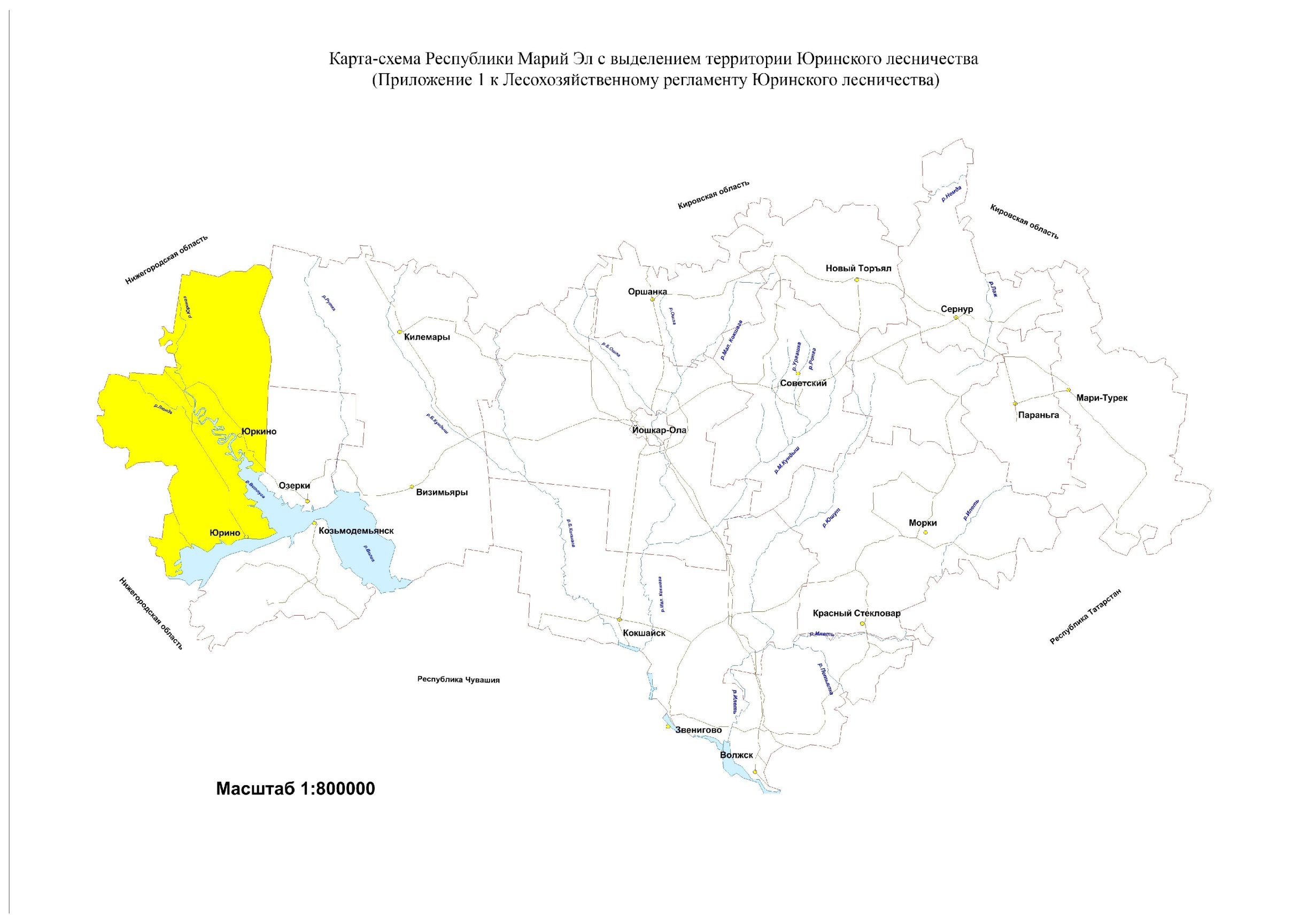 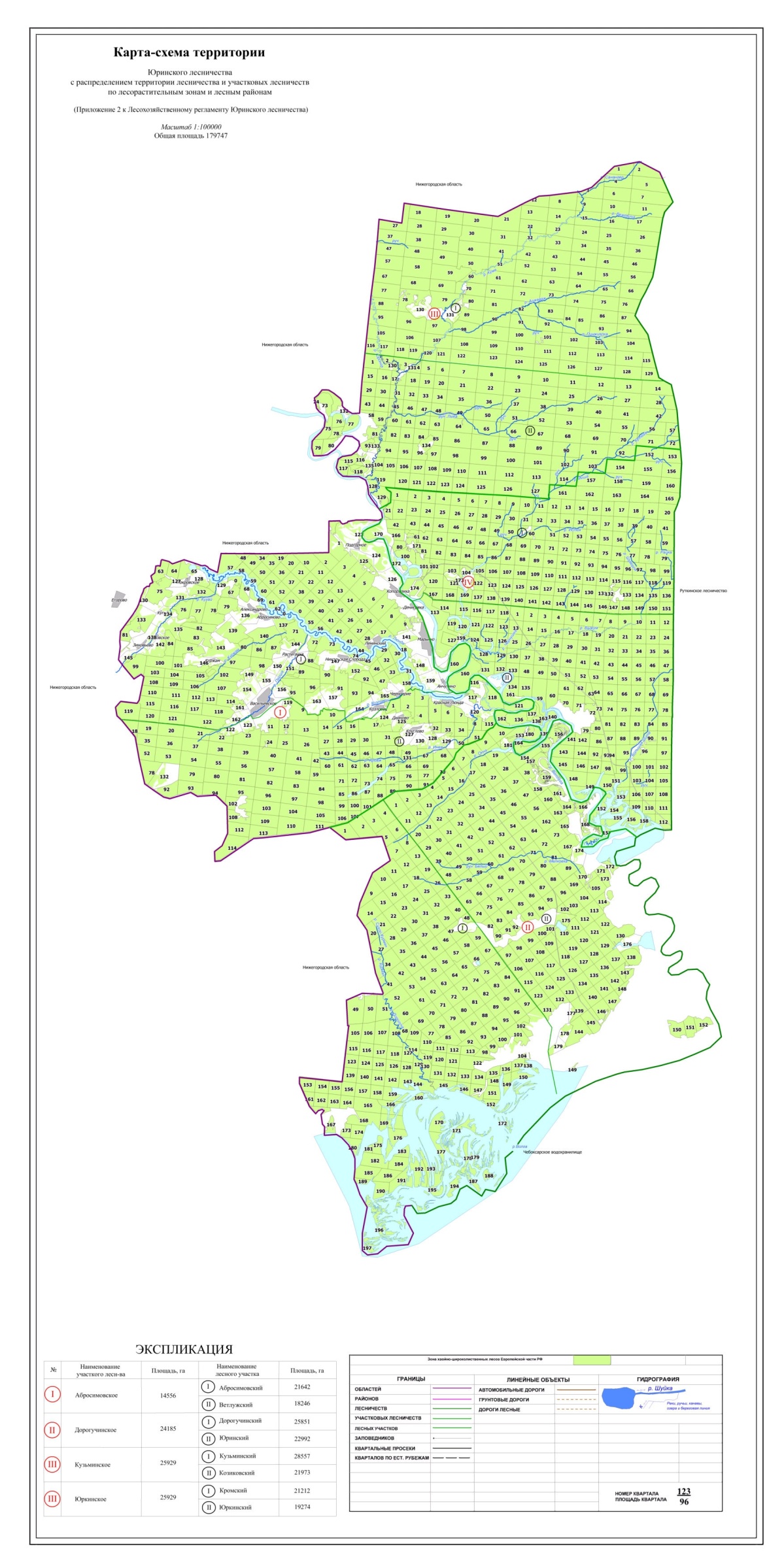 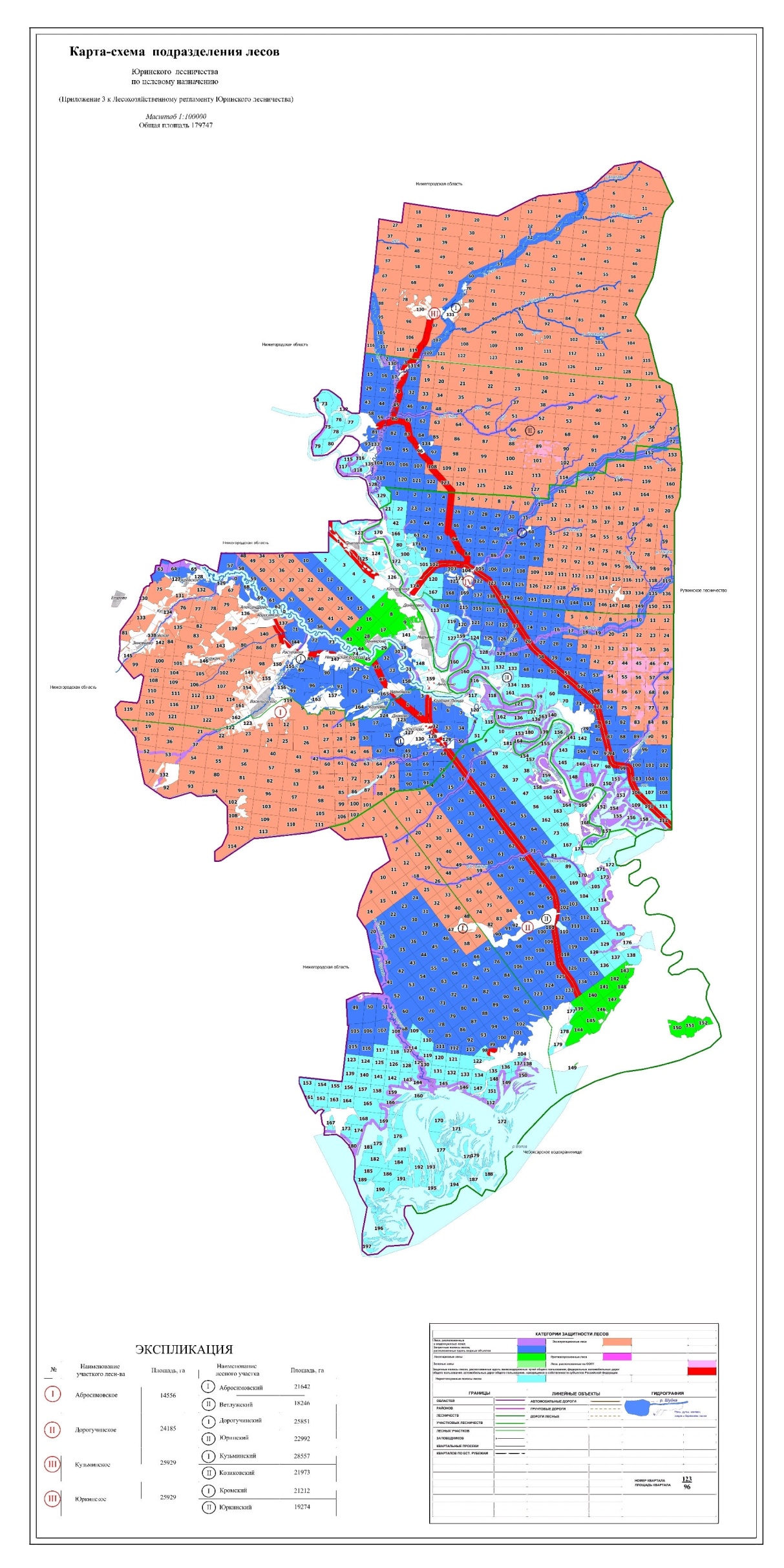 МАРИЙ ЭЛ РЕСПУБЛИКЫН ПЎРТЎС ПОЯНЛЫК, ЭКОЛОГИЙ ДА ЙЫРВЕЛЫМ АРАЛЫМЕ ШОТЫШТО МИНИСТЕРСТВЫЖЕМАРИЙ ЭЛ РЕСПУБЛИКЫН ПЎРТЎС ПОЯНЛЫК, ЭКОЛОГИЙ ДА ЙЫРВЕЛЫМ АРАЛЫМЕ ШОТЫШТО МИНИСТЕРСТВЫЖЕМАРИЙ ЭЛ РЕСПУБЛИКЫН ПЎРТЎС ПОЯНЛЫК, ЭКОЛОГИЙ ДА ЙЫРВЕЛЫМ АРАЛЫМЕ ШОТЫШТО МИНИСТЕРСТВЫЖЕМАРИЙ ЭЛ РЕСПУБЛИКЫН ПЎРТЎС ПОЯНЛЫК, ЭКОЛОГИЙ ДА ЙЫРВЕЛЫМ АРАЛЫМЕ ШОТЫШТО МИНИСТЕРСТВЫЖЕМИНИСТЕРСТВО ПРИРОДНЫХ РЕСУРСОВ, ЭКОЛОГИИ И ОХРАНЫ ОКРУЖАЮЩЕЙ СРЕДЫ РЕСПУБЛИКИ МАРИЙ ЭЛМИНИСТЕРСТВО ПРИРОДНЫХ РЕСУРСОВ, ЭКОЛОГИИ И ОХРАНЫ ОКРУЖАЮЩЕЙ СРЕДЫ РЕСПУБЛИКИ МАРИЙ ЭЛМИНИСТЕРСТВО ПРИРОДНЫХ РЕСУРСОВ, ЭКОЛОГИИ И ОХРАНЫ ОКРУЖАЮЩЕЙ СРЕДЫ РЕСПУБЛИКИ МАРИЙ ЭЛМИНИСТЕРСТВО ПРИРОДНЫХ РЕСУРСОВ, ЭКОЛОГИИ И ОХРАНЫ ОКРУЖАЮЩЕЙ СРЕДЫ РЕСПУБЛИКИ МАРИЙ ЭЛШУДЫКШУДЫКПРИКАЗПРИКАЗ№УТВЕРЖДЁНприказом Министерства природных ресурсов, экологии и охраны окружающей среды Республики Марий Элот 30ноября. № 691(в редакции приказа Министерства природных ресурсов, экологии и охраны окружающей среды Республики Марий Эл 
от    января 2021 г. №      )№ ппСодержаниеСтр.Введение5Глава 1Общие сведения1.1Краткая характеристика Юринского лесничества131.1.1Наименование и местоположение Юринского лесничества131.1.2Общая площадь Юринского лесничества131.1.3Распределение территории  Юринского лесничества по муниципальным образованиям131.1.4Распределение лесов Юринского лесничества по лесорастительным зонам и лесным районам и зонам лесозащитного и лесосеменного районирования141.1.5Распределение лесов Юринского лесничества по целевому назначению и категориям защитных лесов по кварталам или их частям, а также основания выделения защитных, эксплуатационных и резервных лесов151.1.6Характеристика лесных и нелесных земель из состава земель лесного фонда на территории Юринского лесничества251.1.7Характеристика имеющихся и проектируемых особо охраняемых природных территорий и объектов, планов по их организации, развитию экологических сетей, сохранению биоразнообразия251.1.8Характеристика проектируемых лесов национального наследия271.1.9Перечень видов биологического разнообразия и размеров буферных зон, подлежащих сохранению при осуществлении лесосечных работ271.1.10Характеристика существующих объектов лесной, лесоперерабатывающей инфраструктуры, объектов, не связанных с созданием лесной инфраструктуры, мероприятий по строительству, реконструкции и эксплуатации указанных объектов, предусмотренных документами территориального планирования281.1.11Виды разрешенного использования лесов на территории Юринского лесничества с распределением по кварталам30Глава 2Нормативы, параметры и сроки использования лесов2.1Нормативы, параметры и сроки использования  лесов для заготовки древесины402.1.1Расчетная лесосека для осуществления рубок спелых и перестойных лесных насаждений 422.1.2Расчетная лесосека (ежегодный допустимый объем изъятия древесины) для осуществления рубок средневозрастных, приспевающих, спелых, перестойных лесных насаждениях при уходе за лесами762.1.3Расчетная лесосека (ежегодный допустимый объем изъятия древесины) при всех видах рубок972.1.4Возрасты рубок992.1.5Параметры основных организационно-техническихэлементов рубок в спелых и перестойных лесных насаждениях (процент (интенсивность) выборки древесины с учетом полноты древостоя и состава, размеры лесосек, сроки примыкания лесосек, количество зарубов, сроки повторяемости рубок)992.1.6  Методы лесовосстановления1032.1.7Сроки использования лесов для заготовки древесины и другие сведения1042.2Нормативы, параметры и сроки использования лесов для заготовки живицы1042.3Нормативы, параметры и сроки использования лесов для заготовки и сбора недревесных лесных ресурсов1062.4Нормативы, параметры и сроки использования лесов для заготовки пищевых лесных ресурсов и сбора лекарственных растений1092.4.1Нормативы (ежегодные допустимые объемы) и параметры использования лесов для заготовки пищевых лесных ресурсов и сбора лекарственных растений по их видам1092.4.2Сроки заготовки и сбора пищевых лесных ресурсов и сбора лекарственных растений1112.4.3Сроки заготовки и сбора при заготовке древесных соков1112.4.4.Сроки использования лесов для заготовки пищевых лесных ресурсов и сбора лекарственных растений 1122.5Нормативы, параметры и сроки использования лесов для осуществления видов деятельности в сфере охотничьего хозяйства1122.6Нормативы, параметры и сроки использования  лесов для ведения сельского хозяйства1142.7Нормативы, параметры и сроки использования лесов для осуществления научно-исследовательской и образовательной деятельности1162.8Нормативы, параметры и сроки использования лесов для осуществления рекреационной деятельности1172.8.1Нормативы использования лесов для осуществления рекреационной деятельности (допустимая рекреационная нагрузка по типам ландшафтов и другое)1192.8.2Перечень кварталов и (или) частей кварталов зоны рекреационной деятельности, в том числе перечень кварталов и (или) их частей, в которых допускается возведение физкультурно-оздоровительных, спортивных и спортивно-технических сооружений1262.8.3Функциональное зонирование территории зоны рекреационной деятельности1272.8.4Перечень некапитальных строений, сооружений на лесных участках и нормативы их благоустройства1292.8.5Параметры и сроки использования лесов для осуществления рекреационной деятельности1322.9Нормативы, параметры и сроки использования лесов для создания лесных плантаций и их эксплуатации1322.10Нормативы, параметры и сроки использования лесов для выращивания лесных плодовых, ягодных, декоративных растений и лекарственных растений1332.11Нормативы, параметры и сроки использования лесов для создания лесных питомников и их эксплуатации1342.12Нормативы, параметры и сроки использования лесов для осуществления геологического изучения недр, разведки и добычи полезных ископаемых1352.13Нормативы, параметры и сроки использования лесов для строительства и эксплуатации водохранилищ, иных искусственных водных объектов, а также гидротехнических сооружений, морских портов, морских терминалов, речных портов, причалов1382.14Нормативы, параметры и сроки использования лесов для строительства, реконструкции, эксплуатации линейных объектов1392.15Нормативы, параметры и сроки использования лесов для переработки древесины и иных лесных ресурсов1472.16Нормативы, параметры и сроки использования лесов для осуществления религиозной деятельности1482.17.Нормативы, параметры и сроки использования лесов для выполнения изыскательских работ1492.18Нормативы, параметры и сроки использования лесов для осуществления рыболовства, за исключением любительского рыболовства2.19Требования к охране, защите и воспроизводству лесов1502.19.1Требования к мерам пожарной безопасности в лесах, охране лесов от загрязнения радиоактивными веществами и иного негативного воздействия1502.19.2Требования к защите лесов (нормативы и параметры санитарно-оздоровительных мероприятий, профилактических мероприятий по защите лесов, мероприятий по ликвидации очагов вредных организмов, а также других определенных уполномоченным федеральным органом исполнительной власти мероприятий)1552.19.3Требования к воспроизводству лесов (нормативы, параметры, сроки проведения мероприятий по лесовосстановлению, лесоразведению, уходу за лесами)1642.20Особенности требований к использованию лесов по лесорастительным зонам и лесным районам, включающих схему лесорастительного районирования лесничества, особенности требований (по нормативам, параметрам и срокам использования) к различным видам использования лесов в соответствии с лесорастительными зонами и лесными районами191Глава 3Ограничения использования лесов3.1Ограничения по видам целевого назначения лесов1933.2Ограничения по видам особо защитных участков лесов1953.3Ограничения по видам использования лесов197ПриложенияКарта-схема Республики Марий Эл с выделением территории Юринского лесничества203Карта-схема территории Юринского лесничества с распределением территории лесничества и участковых лесничеств по лесорастительным зонам и лесным районам204Карта-схема подразделения лесов Юринского лесничества по целевому назначению 205№№ппНаименование участковых лесничествНаименование лесного участкаАдминистративный район(муниципальное образование)Общаяплощадь, га123451ДорогучинскоеДорогучинскийЮринский17918,01ДорогучинскоеДорогучинскийГорномарийский7933,01ДорогучинскоеЮринскийЮринский22992,0ИтогоИтогоИтого48843,02АбросимовскоеАбросимовскийЮринский21642,02АбросимовскоеВетлужскийЮринский18246,0ИтогоИтогоИтого39888,03ЮркинскоеЮркинскийЮринский19274,03ЮркинскоеКромскийЮринский21212,0ИтогоИтогоИтого40486,04КузьминскоеКузьминскийЮринский28557,04КузьминскоеКозиковскийЮринский21973,0ИтогоИтогоИтого50530,0ВсегоВсегоВсего179747,0№п/пНаименование участковоголесничестваНаименование лесного участкаЛесорастительная зонаЛесной районЗона лесозащитного районированияЗона лесосеменного районированияПеречень лесных кварталовПлощадь, га1234567891ДорогучинскоеДорогучинскийхвойно-широколиственные лесахвойно-широколиственные леса европейской части Российской Федерации средняя2 зона Сосны обыкновенной3 Зона Ели Европейской, 3 зона Лиственницы, 1 зона Дуба Черешчатого1-102, 104-20125851,01ДорогучинскоеЮринскийхвойно-широколиственные лесахвойно-широколиственные леса европейской части Российской Федерации средняя2 зона Сосны обыкновенной3 Зона Ели Европейской, 3 зона Лиственницы, 1 зона Дуба Черешчатого1-18122992,0ИтогоИтогоИтогохвойно-широколиственные лесахвойно-широколиственные леса европейской части Российской Федерации средняя2 зона Сосны обыкновенной3 Зона Ели Европейской, 3 зона Лиственницы, 1 зона Дуба Черешчатого48843,02АбросимовскоеАбросимовскийхвойно-широколиственные лесахвойно-широколиственные леса европейской части Российской Федерации средняя2 зона Сосны обыкновенной3 Зона Ели Европейской, 3 зона Лиственницы, 1 зона Дуба Черешчатого1-152,154-16521642,02АбросимовскоеВетлужскийхвойно-широколиственные лесахвойно-широколиственные леса европейской части Российской Федерации средняя2 зона Сосны обыкновенной3 Зона Ели Европейской, 3 зона Лиственницы, 1 зона Дуба Черешчатого1-125,127-13218246,0ИтогоИтогоИтогохвойно-широколиственные лесахвойно-широколиственные леса европейской части Российской Федерации средняя2 зона Сосны обыкновенной3 Зона Ели Европейской, 3 зона Лиственницы, 1 зона Дуба Черешчатого39888,03ЮркинскоеЮркинскийхвойно-широколиственные лесахвойно-широколиственные леса европейской части Российской Федерации средняя2 зона Сосны обыкновенной3 Зона Ели Европейской, 3 зона Лиственницы, 1 зона Дуба Черешчатого1-16419274,03ЮркинскоеКромскийхвойно-широколиственные лесахвойно-широколиственные леса европейской части Российской Федерации средняя2 зона Сосны обыкновенной3 Зона Ели Европейской, 3 зона Лиственницы, 1 зона Дуба Черешчатого1-17421212,0ИтогоИтогоИтогохвойно-широколиственные лесахвойно-широколиственные леса европейской части Российской Федерации средняя2 зона Сосны обыкновенной3 Зона Ели Европейской, 3 зона Лиственницы, 1 зона Дуба Черешчатого40486,04КузьминскоеКузьминскийхвойно-широколиственные лесахвойно-широколиственные леса европейской части Российской Федерации средняя2 зона Сосны обыкновенной3 Зона Ели Европейской, 3 зона Лиственницы, 1 зона Дуба Черешчатого1-13128557,04КузьминскоеКозиковскийхвойно-широколиственные лесахвойно-широколиственные леса европейской части Российской Федерации средняя2 зона Сосны обыкновенной3 Зона Ели Европейской, 3 зона Лиственницы, 1 зона Дуба Черешчатого1-13521973,0ИтогоИтогоИтогохвойно-широколиственные лесахвойно-широколиственные леса европейской части Российской Федерации средняя2 зона Сосны обыкновенной3 Зона Ели Европейской, 3 зона Лиственницы, 1 зона Дуба Черешчатого50530,0ВсегоВсегоВсегосредняя2 зона Сосны обыкновенной3 Зона Ели Европейской, 3 зона Лиственницы, 1 зона Дуба Черешчатого179747,0Целевоеназначение лесовУчастковое лесничествоЛесной участокНомера кварталов или их частейПлощадь, гаОснования деления лесов по целевому назначению123456Всего лесов:ДорогучинскоеДорогучинскийкварталы: 1-102, 104-20125851,0Всего лесов:Юринскийкварталы: 1-18122992,0Всего лесов:Итого48843,0Всего лесов:АбросимовскоеАбросимовскийкварталы: 1-152,154-16521642,0Всего лесов:Ветлужскийкварталы: 1-125,127-13218246,0Всего лесов:Итого39888,0Всего лесов:ЮркинскоеЮркинскийкварталы: 1-16419274,0Всего лесов:Кромскийкварталы: 1-17421212,0Всего лесов:Итого40486,0Всего лесов:КузьминскоеКузьминскийкварталы: 1-13128557,0Всего лесов:Козиковскийкварталы: 1-13521973,0Всего лесов:Итого50530,0Всего лесов:Всего179747,0Защитные леса, всего:Всего:90310,3ст. 111ЛК РФЗащитные леса, всего:ДорогучинскоеДорогучинскийкварталы:20-24,27-31,34-38,41-46,49-57,60-102,104-197,199-201;части кварталов: 5,7,8,18,25,2621649ст. 111ЛК РФЗащитные леса, всего:Юринскийкварталы: 2-10,14-19,23-28,32-38,42-47,51-56,60-64,68-73,77-81,85-181;части кварталов: 13,20-22,39,48-50,57-5919147ст. 111ЛК РФЗащитные леса, всего:Итого40796ст. 111ЛК РФЗащитные леса, всего:АбросимовскоеАбросимовскийкварталы: 1-18,27-33,42-47,53-66,68-74,88-98,123-126,141,147,148,151,152,156-160,163-165;части кварталов: 48,76-78,87,129,131,132,134,135,137,138,140,142,14510486ст. 111ЛК РФЗащитные леса, всего:Ветлужскийкварталы:1-8,17,30-34,47-51,66-70,76,77,90-91,115-118,120-121,124-125,127-131;части кварталов: 10,14,15,21,22,37,41-46,52-54,60-65,73-75,85-88,92,122,1324935ст. 111ЛК РФЗащитные леса, всего:Итого15421ст. 111ЛК РФЗащитные леса, всего:ЮркинскоеЮркинскийкварталы:1-4,13-16,25-29,37-41,48-53,59-64,70-74,79-82,86-89,92-164;части кварталов: 5,8-10,17-21,33-36,43-47,54-58,65-69,75-78,83-85,9014523,7ст. 111ЛК РФЗащитные леса, всего:Кромскийкварталы:1-4,60-70,100-108,120-125,137-145,166-174;части кварталов: 5,9-12,19,31-35,39-41,51-53,57,59,77,79,97,99,117-119,128,129,134-136,149,150,152-154,156-158,1619702ст. 111ЛК РФЗащитные леса, всего:Итого24225,7ст. 111ЛК РФЗащитные леса, всего:КузьминскоеКузьминскийчасти кварталов: 1-4,8,9,11,14-17,22,23,32,33,37,38,41,42,47,48,50,51,55,57, 60,61,64,65, 67,70, 72-74, 77, 79-85,88-103,105-107,116,117,119-121,1312331ст. 111ЛК РФЗащитные леса, всего:Козиковскийкварталы:1-4,15-18,29-32,43-47,58-62,73-84,86,93-97,104-107,115-122,128-135;части кварталов: 25-28,35-39,42,48-52,55-57,64-66,68,70-72,87-92,101-103, 108,109, 114,123,124,1277536,6ст. 111ЛК РФЗащитные леса, всего:Итого9867,6ст. 111ЛК РФв том числе:Леса, расположенные в водоохранных зонахВсего:12216,3ст. 113 ЛК РФст. 65 Водного кодекса Российской ФедерацииЛеса, расположенные в водоохранных зонахДорогучинскоеДорогучинскийквартал: 138;части кварталов: 5,7,8,18,20,21,25-27,34,41,49-52,60,68,107, 108,114,127, 129,130, 131, 133,135-137,142-152,159,165-169,173,174,1801751ст. 113 ЛК РФст. 65 Водного кодекса Российской ФедерацииЛеса, расположенные в водоохранных зонахЮринскийквартал: 168;части кварталов: 7,8,10,13-22,38,39,48-50,57-62,69-72,80,81,89,105,113,114,122,128-130,137,153-159,161,164,166,167,170,171,173,174,176,180,1811531ст. 113 ЛК РФст. 65 Водного кодекса Российской ФедерацииЛеса, расположенные в водоохранных зонахИтого3282ст. 113 ЛК РФст. 65 Водного кодекса Российской ФедерацииЛеса, расположенные в водоохранных зонахАбросимовскоеАбросимовскийчасти кварталов: 18,30,31,42,48,53-66,68-73,76-78,123,124,126,129,131,132,134,135,137,138,142,144,145,147,151,156,158,1601545,3ст. 113 ЛК РФст. 65 Водного кодекса Российской ФедерацииЛеса, расположенные в водоохранных зонахВетлужскийчасти кварталов: 3,8,10,14,15,21,22,37,41-54,60-65,67,68,73-75,85-88,92,115-118,120-122,128,129,131,132968,4ст. 113 ЛК РФст. 65 Водного кодекса Российской ФедерацииЛеса, расположенные в водоохранных зонахИтого2513,7ст. 113 ЛК РФст. 65 Водного кодекса Российской ФедерацииЛеса, расположенные в водоохранных зонахЮркинскоеЮркинскийкварталы: 152,155,157;части кварталов: 8-10,15-21,25-27,37,47,57-60,68,77,78,84,85,89,90,95,98,99, 101,103, 104,106,109,110,112,113,115,118,120-141,143,145-151,153,154,156,158-1642742,9ст. 113 ЛК РФст. 65 Водного кодекса Российской ФедерацииЛеса, расположенные в водоохранных зонахКромскийчасть кварталов: 9-12,19,21,29-35,39-43,49,50-53,57,59-61,68,77,79,85-87,97,99, 104, 105,117-119,121,128,129,134-136,143,149,150,152,153,156-158,161,166,169,170,172-174912,2ст. 113 ЛК РФст. 65 Водного кодекса Российской ФедерацииЛеса, расположенные в водоохранных зонахИтого3655,1ст. 113 ЛК РФст. 65 Водного кодекса Российской ФедерацииЛеса, расположенные в водоохранных зонахКузьминскоеКузьминскийчасти кварталов: 1-4,8,9,11,14-17,22,23,32,33,37,38,41,42,47,48,50,51,55,60, 61,64,65, 67, 70,72-74,77,79,81-85,88-95,97-103,105,107,116,117,119,1201273ст. 113 ЛК РФст. 65 Водного кодекса Российской ФедерацииЛеса, расположенные в водоохранных зонахКозиковскийчасти кварталов: 1-3,17,25-28,31,35-39,42,45-52,55-57,59-62,64-66,70-72, 75,79, 81,82, 87,88,90-92,94,102-104,114-119,127-131,133,1351492,5ст. 113 ЛК РФст. 65 Водного кодекса Российской ФедерацииЛеса, расположенные в водоохранных зонахИтого2765,5ст. 113 ЛК РФст. 65 Водного кодекса Российской ФедерацииЛеса, расположенные на особо охраняемых природных территорияхВсего:726,3ст. 112ЛК РФЛеса, расположенные на особо охраняемых природных территорияхЮркинскоеЮркинскийчасти кварталов: 33-36,43-47,53-58,65-69,75-78,82-84,92,93483,7ст. 112ЛК РФЛеса, расположенные на особо охраняемых природных территорияхКромский--ст. 112ЛК РФЛеса, расположенные на особо охраняемых природных территорияхИтого483,7ст. 112ЛК РФЛеса, расположенные на особо охраняемых природных территорияхКузьминскоеКузьминский--ст. 112ЛК РФЛеса, расположенные на особо охраняемых природных территорияхКозиковскийчасти кварталов: 68,88-90,101,102242,6ст. 112ЛК РФЛеса, расположенные на особо охраняемых природных территорияхИтого242,6ст. 112ЛК РФЛеса, выполняющие функции защиты природных и иных объектов, всего в том числеВсего:7312,9ст. 114ЛК РФЛеса, выполняющие функции защиты природных и иных объектов, всего в том числеДорогучинскоеДорогучинскийчасти кварталов: 99,20121,5ст. 114ЛК РФЛеса, выполняющие функции защиты природных и иных объектов, всего в том числеЮринскийкварталы:139-152;части кварталов: 6,7,16,17,25,26,34,35,44,45,53,54,62,63,70,71,79,80,87,88,95,96, 101, 102, 109,110,117,118, 125,126,133,134,1752717ст. 114ЛК РФЛеса, выполняющие функции защиты природных и иных объектов, всего в том числеИтого2738,5ст. 114ЛК РФЛеса, выполняющие функции защиты природных и иных объектов, всего в том числеАбросимовскоеАбросимовскийкварталы: 7-9,16,17,27-29,43-45,74;части кварталов: 46,47,71,73,87,88,137,140,144,147,152,1651774,7ст. 114ЛК РФЛеса, выполняющие функции защиты природных и иных объектов, всего в том числеВетлужскийчасти кварталов: 1-5,32,68,125,128,129360,6ст. 114ЛК РФЛеса, выполняющие функции защиты природных и иных объектов, всего в том числеИтого2135,3ст. 114ЛК РФЛеса, выполняющие функции защиты природных и иных объектов, всего в том числеЮркинскоеЮркинскийчасти кварталов: 1,13,14,25-27,37-39,50-52,61-64,71-73,80,81,86,87,93,94,98-100,103, 106, 107,109-112,118,151,1581059ст. 114ЛК РФЛеса, выполняющие функции защиты природных и иных объектов, всего в том числеКромскийчасть кварталов: 4,5,25,26,45,46,63,64,83,84,102-106,122-124,138,139646,6ст. 114ЛК РФЛеса, выполняющие функции защиты природных и иных объектов, всего в том числеИтого1705,6ст. 114ЛК РФЛеса, выполняющие функции защиты природных и иных объектов, всего в том числеКузьминскоеКузьминскийчасти кварталов: 96,97,106,107,119,120,131172ст. 114ЛК РФЛеса, выполняющие функции защиты природных и иных объектов, всего в том числеКозиковскийчасти кварталов: 3,4,17,18,31,45,59-61,81,83,84,95-97,107-109,122-124,130,131561,5ст. 114ЛК РФЛеса, выполняющие функции защиты природных и иных объектов, всего в том числеИтого733,5ст. 114ЛК РФлеса, расположенные в защитных полосах лесовВсего:4071,9ст. 114ЛК РФлеса, расположенные в защитных полосах лесовДорогучинскоеДорогучинскийчасти кварталов: 99,20121,5ст. 114ЛК РФлеса, расположенные в защитных полосах лесовЮринскийчасти кварталов: 6,7,16,17,25,26,34,35,44,45,53,54,62,63,70,71,79,80,87,88,95, 96,101, 102,109,110,117,118, 125,126,133,134,175965ст. 114ЛК РФлеса, расположенные в защитных полосах лесовИтого986,5ст. 114ЛК РФлеса, расположенные в защитных полосах лесовАбросимовскоеАбросимовскийчасти кварталов: 46,47,71,73,87,88,137,140,144,147,152,165285,7ст. 114ЛК РФлеса, расположенные в защитных полосах лесовВетлужскийчасти кварталов: 1-5,32,68,125,128,129360,6ст. 114ЛК РФлеса, расположенные в защитных полосах лесовИтого646,3ст. 114ЛК РФлеса, расположенные в защитных полосах лесовЮркинскоеЮркинскийчасти кварталов: 1,13,14,25-27,37-39,50-52,61-64,71-73,80,81,86,87,93,94,99,100,103, 1181059ст. 114ЛК РФлеса, расположенные в защитных полосах лесовКромскийчасти кварталов: 4,5,25,26,45,46,63,64,83,84,102-106,122-124,138,139646,6ст. 114ЛК РФлеса, расположенные в защитных полосах лесовИтого1705,6ст. 114ЛК РФлеса, расположенные в защитных полосах лесовКузьминскоеКузьминскийчасти кварталов: 96,97,106,107,119,120,131172ст. 114ЛК РФлеса, расположенные в защитных полосах лесовКозиковскийчасти кварталов: 3,4,17,18,31,45,59-61,81,83,84,95-97,107-109,122-124,131561,5ст. 114ЛК РФлеса, расположенные в защитных полосах лесовИтого733,5ст. 114ЛК РФлеса, расположенные в лесопарковых зонахВсего:3241ст. 114ЛК РФ, постановление Правительства Российской Федерации от 14.12.2009№ 1007леса, расположенные в лесопарковых зонахДорогучинскоеДорогучинский-0ст. 114ЛК РФ, постановление Правительства Российской Федерации от 14.12.2009№ 1007леса, расположенные в лесопарковых зонахЮринскийкварталы:139-1521752ст. 114ЛК РФ, постановление Правительства Российской Федерации от 14.12.2009№ 1007леса, расположенные в лесопарковых зонахИтого1752ст. 114ЛК РФ, постановление Правительства Российской Федерации от 14.12.2009№ 1007леса, расположенные в лесопарковых зонахАбросимовскоеАбросимовскийкварталы: 7-9,16,17,27-29,43-45,741489ст. 114ЛК РФ, постановление Правительства Российской Федерации от 14.12.2009№ 1007леса, расположенные в лесопарковых зонахВетлужский-0ст. 114ЛК РФ, постановление Правительства Российской Федерации от 14.12.2009№ 1007леса, расположенные в лесопарковых зонахИтого1489ст. 114ЛК РФ, постановление Правительства Российской Федерации от 14.12.2009№ 1007Ценные леса, всегоВсего:70054,8ст. 115ЛК РФЦенные леса, всегоДорогучинскоеДорогучинскийкварталы: 22-24,28-31,35-38,42-46,53-57,61-67,69-98,100-102,104-106,109-113,115-128,132,134,139-141,153-158,160-164,170-172,175-179,181-197,199-200;части кварталов: 20,21,27,34,41,49-52,60,68,99,107,108,114,127,129,130,131,133,135-137,142-152,159,165-169,173,174,180,20119876,5ст. 115ЛК РФЦенные леса, всегоЮринскийкварталы: 4,5,9,23,24,27,28,32,33,36,37,42,43,46,47,51,52,55,56,64,68, 73,77,78,85,86,90-94,97-100,103,104,106-108,111,112,115,116,119-121,123,124, 127, 131, 132,135,136,138, 160,162,163,165,169,172,177-179;части кварталов: 6-8,10,14-19,25,26,34,35,38,44,45,53,54,60-63,69-72,79, 80, 81,87,88,89,95,96,101,102,105,109,110,113,114,117,118,122,125,126,128-130,133,134, 137,153-159,161,164,166,167,170,171,173,174-176,180,18114899ст. 115ЛК РФЦенные леса, всегоИтого34775,5ст. 115ЛК РФЦенные леса, всегоАбросимовскоеАбросимовскийкварталы: 1-6, 10-15,32,33,89-96,125,141,148,157,158,163,164;части кварталов: 18,30,31,42,46,47,53-66,68-73,88,123,124,126, 144,147, 151,152, 156, 158,160, 1657166ст. 115ЛК РФЦенные леса, всегоВетлужскийкварталы: 6,7,17,30,31,33,34,66,69,70,76,77,90,91,124,127,130;части кварталов: 1-5,8,32,47-51,67,68,115-118, 120,121,125,128,129,1313606ст. 115ЛК РФЦенные леса, всегоИтого10772ст. 115ЛК РФЦенные леса, всегоЮркинскоеЮркинскийкварталы:2-4,28,29,40,41,48,49,70,74,79,88,96,97,102,105,107, 108, 111,114,116, 117, 119, 142, 144;части кварталов:1,5,8-10,13-21,25-27,37-39,50-53,59-64,71-73,80-82,86,87,89,92-95,98-101,103,104, 106,107,109-113,115,118,120-141,143,145-151,153,156,158-16410238,1ст. 115ЛК РФЦенные леса, всегоКромскийкварталы:1-3,22-24,27,28,44,47,48,62,65-67,69,70,80-82,88,89,100,101,107,108,120,125,137,140-142,144,145,167,168,171;части кварталов:4,10-12,21,25,26,29-32,42,43,45,46,49,50,60,61,63,64,68,83-87,02-106,118-119,121-124,134-136,138,139,143,149,150,152-154,157,161,166,169,170,172,173,1748143,2ст. 115ЛК РФЦенные леса, всегоИтого18381,3ст. 115ЛК РФЦенные леса, всегоКузьминскоеКузьминскийчасть кварталов: 3,8,9,14,15,22,23,32,33,41,42,50,51,57,60,61,67,70,77,79,80,88,95, 97,98,105,107,116,117,119-121886ст. 115ЛК РФЦенные леса, всегоКозиковскийкварталы: 15,16,29,30,32,43,44,58,73,74,76-78,80,93,105,106,120,121,132,134;части кварталов: 1-4,17,18,31,45-47,59-62,71,72,75,79,81-84,91,92,94-97,103, 104,107, 114-119,122,128-131,133,1355240ст. 115ЛК РФЦенные леса, всегоИтого6126ст. 115ЛК РФв том числезапретные полосы лесов, расположенные вдоль водных объектовВсего:47547,1ст. 115ЛК РФзапретные полосы лесов, расположенные вдоль водных объектовДорогучинскоеДорогучинскийкварталы: 22-24,28-31,35-38,42-46,53-57,61-67,69-97,100-102,105,106,111-113,115, 116, 199-200;части кварталов: 20,21,27,34,41,49-52,60,68,99,107,20110936,5ст. 115ЛК РФзапретные полосы лесов, расположенные вдоль водных объектовЮринскийкварталы: 4,5,23,24,27,32,33,36,42,43,46,51,52,55,64,68,77,78,85,86,90-94,97-100, 103, 106-108,111,112,115,116,119-121,123,124,127,131,132,135;части кварталов: 6-8,14-18,25,26,34,35,44,45,53,54,60-63,69-72,79,80,87,88,95,96, 101,102,109,110,117,118, 125,126,133,134,1759936ст. 115ЛК РФзапретные полосы лесов, расположенные вдоль водных объектовИтого20872,5ст. 115ЛК РФзапретные полосы лесов, расположенные вдоль водных объектовАбросимовскоеАбросимовскийкварталы: 10-15,32,33,89-96,157,163,164;части кварталов: 18,30,31,42,46,47,53-66,68-73,88,144,147,151,152,156,158,1655251ст. 115ЛК РФзапретные полосы лесов, расположенные вдоль водных объектовВетлужскийкварталы: 6,7,17,30,31,33,34,66,69,70,76,77,90,91,124,127,130;части кварталов: 1-5,32,47-50,67,68,125,128,129,1313090ст. 115ЛК РФзапретные полосы лесов, расположенные вдоль водных объектовИтого8341ст. 115ЛК РФзапретные полосы лесов, расположенные вдоль водных объектовЮркинскоеЮркинскийкварталы:2-4,28,29,40,41,48,49,74,79,88,96,97,102,105,108,114,116,117,144;части кварталов:1,5,8-10,13-21,25-27,37-39,50-53,61-64,71-73,80-82,86,87,89,92-95,99-101,103,104,115,118,120-123,125,126,129,1306572,4ст. 115ЛК РФзапретные полосы лесов, расположенные вдоль водных объектовКромскийкварталы:1-3,23,24,27,28,44,47,48,62,65-67,69,70,81,82,88,89,107,108,125,137,140-142,144,145,168;части кварталов: 4,10-12,25,26,29-32,43,45,46,49,50,60,61,63,64,68,83-87,102-106, 118, 119,121-124,134-136,138,139,143,149,150,152-154,157,161,169,1736761,2ст. 115ЛК РФзапретные полосы лесов, расположенные вдоль водных объектовИтого13333,6ст. 115ЛК РФзапретные полосы лесов, расположенные вдоль водных объектовКузьминскоеКузьминскийчасти кварталов: 3,8,9,14,15,22,23,32,33,41,42,50,51, 57,60,61,67,70, 77,79,80, 88,95,97, 98,105,107,116,117,119-121886ст. 115ЛК РФзапретные полосы лесов, расположенные вдоль водных объектовКозиковскийкварталы: 15,16,29,30,32,43,44,58,93,105,106,120,121,134;части кварталов: 1-4,17,18,31,45-47,59-62,71,72,81-84,91,92,94-97,103,104,107,114, 119,122,130,131,1334114ст. 115ЛК РФзапретные полосы лесов, расположенные вдоль водных объектовИтого5000ст. 115ЛК РФнерестоохранные полосы лесовВсего:22507,7ст. 115ЛК РФнерестоохранные полосы лесовДорогучинскоеДорогучинскийкварталы:98, 104,109,110,117-126,128,132,134,139-141,153-158,160-164,170-172,175-179,181-197;части кварталов: 108,114,127,129,130,131,133,135-137,142-152,159,165-169,173, 174, 1808940ст. 115ЛК РФнерестоохранные полосы лесовЮринскийкварталы: 9,28,37,47,56,73,104,136,138,160,162,163,165,169,172,177-179;части кварталов: 10,19,38,81,89,105,113,114,122,128-130,137,153-159, 161, 164, 166, 167, 170,171,173,174,176,180,1814963ст. 115ЛК РФнерестоохранные полосы лесовИтого13903ст. 115ЛК РФнерестоохранные полосы лесовАбросимовскоеАбросимовскийкварталы: 1-6,125,141,148,158;части кварталов:123,124,126,1601915ст. 115ЛК РФнерестоохранные полосы лесовВетлужскийчасти кварталов: 8,51,115-118,120,121516ст. 115ЛК РФнерестоохранные полосы лесовИтого2431ст. 115ЛК РФнерестоохранные полосы лесовЮркинскоеЮркинскийкварталы: 70,107,111,119,142;части кварталов: 59,60,98,106,107,109,110,112,113,124,127,128,131-141,143,145-151, 153,156,158-1643665,7ст. 115ЛК РФнерестоохранные полосы лесовКромскийкварталы:22,80,100,101,120,167,171;части кварталов:21,42,166,170,172,1741382ст. 115ЛК РФнерестоохранные полосы лесовИтого5047,7ст. 115ЛК РФнерестоохранные полосы лесовКузьминскоеКузьминский-0ст. 115ЛК РФнерестоохранные полосы лесовКозиковскийкварталы: 73,74,76-78,80,132;части кварталов: 75,79,115-118,128,129,1351126ст. 115ЛК РФнерестоохранные полосы лесовИтого1126ст. 115ЛК РФЭксплуатационные лесаВсего:89436,7ст. 117ЛК РФ»Эксплуатационные лесаДорогучинскоеДорогучинскийкварталы 1-4,6,9-17,19,32,33,39,40,47,48,58,59,198;части кварталов: 5,7,8,18,25,264202ст. 117ЛК РФ»Эксплуатационные лесаЮринскийкварталы: 1-3,11,12,29-31,40,41,65-67,74-76,82-84;части кварталов: 13,20-22,39,48-50,57-593845ст. 117ЛК РФ»Эксплуатационные лесаИтого8047ст. 117ЛК РФ»Эксплуатационные лесаАбросимовскоеАбросимовскийкварталы: 19-26,34-41,49-52,67,75,79-86,99-122,127,128,130,133,136,139, 143, 146, 149, 150, 154,155,161,162;части кварталов: 48,76-78,87,129,131,132,134,135,137,138,140,142,14511156ст. 117ЛК РФ»Эксплуатационные лесаВетлужскийкварталы: 9,11-13,16,18-20,23-29,35,36,38-40,55-59,71,72,78-84,89,93-114,119,123;части кварталов: 10,14,15,21,22,37,41-46,52-54,60-65,73-75,85-88,92,122,13213311ст. 117ЛК РФ»Эксплуатационные лесаИтого24467ст. 117ЛК РФ»Эксплуатационные лесаЮркинскоеЮркинскийкварталы:6,7,11,12,22-24,30-32,42,91;части кварталов:5,8-10,17-21,33-36,43-47,54-58,65-69,75-78,83-85,904750,3ст. 117ЛК РФ»Эксплуатационные лесаКромскийкварталы:6-8,13-18,20,36-38,54-56,58,71-76,78,90-96,98,109-116,126,127,130-133,146-148,151,155,159,160,162-165;части кварталов:5,9-12,19,31-35,39-41,51-53,57,59,77,79,97,99,117-119,128,129,134-136,149,150,152-154,156-158,16111510ст. 117ЛК РФ»Эксплуатационные лесаИтого16260,3ст. 117ЛК РФ»Эксплуатационные лесаКузьминскоеКузьминскийкварталы:5-7,10,12,13,18-21,24-31,34-36,39,40,43-46,49,52-54,56,58,59,62,63,66,68,69,71,75,76,78,86,87,104,108-115,118,122-130;части кварталов: 1-4,8,9,11,14-17,22,23,32,33,37,38,41,42,47,48,50,51,55, 57,60, 61,64, 65,67,70,72-74,77,79-85,88-103,105-107,116,117,119-121,13126226ст. 117ЛК РФ»Эксплуатационные лесаКозиковскийкварталы: 5-14,19-24,33,34,40,41,53,54,63,67,69,85,86,98-100,110-113,125,126;части кварталов: 25-28,35-39,42,48-52,55-57,64-66,68,70-72,87-92,101-103,108,109, 114,123,124,12714436,4ст. 117ЛК РФ»Эксплуатационные лесаИтого40662,4ст. 117ЛК РФ»Показатели характеристики земельВсего по лесничествуВсего по лесничествуПоказатели характеристики земельплощадь, га%1231. Общая площадь земель лесного фонда1797471002. Лесные земли, всего164581,191,62.1. Покрытые лесной растительностью, всего163581912.2. Не покрытые лесной растительностью, всего1000,10,6в том числе:вырубки220,60,2гари224,10,2редины81,80прогалины68,10прочие земли405,503. Нелесные земли, всего15165,98,4в том числе:просеки1123,30,6дороги892,60,5болота9975,65,5прочие земли3174,41,8Вид ООПТНаименование памятника природы, заповедного участка, заказника и др. особо охраняемых объектов.Основание к выделениюПлощадь,гаУчастковое лесничество, квартал1234Памятники природы республиканского значения Республики Марий ЭлПамятники природы республиканского значения Республики Марий ЭлПамятники природы республиканского значения Республики Марий ЭлПамятники природы республиканского значения Республики Марий Эл гидрологическийОзеро Гусинецпостановление Правительства Республики Марий Эл от 09.03.1994 № 59, постановление Правительства Республики Марий Эл от 04.06.2014 № 2848,1Дорогучинское участковое лесничествоЮринскийлесной участокквартал 85, выдел 44гидрологическийОзеро Светлоепостановление Правительства Республики Марий Эл от 09.03.1994 № 59, постановление Правительства Республики Марий Эл от 04.06.2014 № 2848,0Дорогучинскоеучастковое лесничествоДорогучинскийлесной участокквартал 66 выдел 35комплексныйБолото Шидыяр (Туриловское)постановление Совета министров МАССР от 15.07.1987 № 353, постановление Правительства Республики Марий Эл от 04.06.2014 № 284483,7Юркинское участковое лесничествоЮркинский лесной участок, части кварталов.33-36,43-47, 53-58,65-69,75-78,82-84, 92-93комплексныйБолото Козиковскоепостановление Правительства Республики Марий Эл от 09.03.1994 № 59, постановление Правительства Республики Марий Эл от 04.06.2014 № 284242,6Кузьминское участковое лесничество Козиковский лесной участок, части кварталов 68,88-90,101, 102комплексныйБолото Подвесноепостановление Совета Министров Марийской АССР от 15.07.1987 № 353,постановление Правительства Республики Марий Эл от 04.06.2014 № 2847,8Кузьминское участковое лесничество квартал 122Наименование объектаЕдиница измеренияОбъем, всегоИз них требуют реконструкцииПроектируемые мероприятия12345Существующие объектыСуществующие объектыСуществующие объектыСуществующие объектыСуществующие объектыЛесные дорогикм2061,09ремонт дорогиКвартальная просекакм1122,34,0расчисткаКвартальная просекакм1122,31,0разрубкаПротивопожарный разрывкм69,14расчисткаВиды разрешенного использования лесовНаименование участкового лесничестваНаименование лесного участкаПеречень кварталов или их частейПеречень кварталов или их частейПлощадь, га123445Заготовка древесины1.ДорогучинскоеДорогучинскийкварталы: 1-102, 104-151, 153-159, 161-165, 167, 168, 173, 174, 180, 198-201, части кварталов 152, 166, 169кварталы: 1-102, 104-151, 153-159, 161-165, 167, 168, 173, 174, 180, 198-201, части кварталов 152, 166, 16922254,7Заготовка древесины1.ДорогучинскоеЮринскийкварталы: 1-181кварталы: 1-18122992,0Заготовка древесины1.АбросимовскоеАбросимовскийкварталы: 1-152, 154-165кварталы: 1-152, 154-16521642,0Заготовка древесины1.АбросимовскоеВетлужскийкварталы: 1-125, 127-132кварталы: 1-125, 127-13218246,0Заготовка древесины1.ЮркинскоеЮркинскийкварталы: 1-164кварталы: 1-16419274,0Заготовка древесины1.ЮркинскоеКромскийкварталы: 1-174кварталы: 1-17421212,0Заготовка древесины1.КузьминскоеКузьминскийкварталы: 1-131кварталы: 1-13128557,0Заготовка древесины1.КузьминскоеКозиковскийкварталы: 1-135кварталы: 1-13521973,0Заготовка древесины1.ИТОГО176150,7Заготовка живицы2.ДорогучинскоеДорогучинскийкварталы: 1-95, 97-102, 104-201, часть квартала: 96кварталы: 1-95, 97-102, 104-201, часть квартала: 9625841,0Заготовка живицы2.ДорогучинскоеЮринскийкварталы: 1-129, 131-181, часть квартала:130кварталы: 1-129, 131-181, часть квартала:13022987,0Заготовка живицы2.АбросимовскоеАбросимовскийкварталы: 1-16, 18-152, 154-165, часть квартала:17кварталы: 1-16, 18-152, 154-165, часть квартала:1721578,0Заготовка живицы2.АбросимовскоеВетлужскийкварталы: 1-125, 127-132кварталы: 1-125, 127-13218246,0Заготовка живицы2.ЮркинскоеЮркинскийкварталы: 1-80, 82-164, часть квартала:81кварталы: 1-80, 82-164, часть квартала:8119268,0Заготовка живицы2.ЮркинскоеКромскийкварталы: 1-48, 50-174, часть квартала:49кварталы: 1-48, 50-174, часть квартала:4921206,0Заготовка живицы2.КузьминскоеКузьминскийкварталы: 1-131кварталы: 1-13128557,0Заготовка живицы2.КузьминскоеКозиковскийкварталы: 1-135кварталы: 1-13521973,0Заготовка живицы2.ИТОГО179656Заготовка и сбор недревесных лесных ресурсов (заготовка пневого осмола)ДорогучинскоеДорогучинскийквартал: 1-6, 9-17, 19, 22-24, 28-33, 35-37, 39, 40, 42-48, 53-59, 61-67, 69-102, 104-106, 109-113, 115-126, 128, 131-134, 139-141, 153-158, 160-164, 170-172, 175-179, 181-201, часть кварталов: 7, 8, 18, 20, 21, 25-27, 34, 41, 49-52, 60, 68, 107, 108, 114, 127, 129, 130, 135-138, 142-152, 159, 165-169, 173, 174, 180квартал: 1-6, 9-17, 19, 22-24, 28-33, 35-37, 39, 40, 42-48, 53-59, 61-67, 69-102, 104-106, 109-113, 115-126, 128, 131-134, 139-141, 153-158, 160-164, 170-172, 175-179, 181-201, часть кварталов: 7, 8, 18, 20, 21, 25-27, 34, 41, 49-52, 60, 68, 107, 108, 114, 127, 129, 130, 135-138, 142-152, 159, 165-169, 173, 174, 18024700,3Заготовка и сбор недревесных лесных ресурсов (заготовка пневого осмола)ДорогучинскоеЮринскийкварталы: 1-6, 9, 11, 12, 23-37, 40-47, 51-56, 63-68, 73-79, 82-84, 86-88, 90-100, 102-104, 106-109, 112, 115-121, 123-127, 131-136, 139-148,150, 160, 162, 163, 165, 166, 169, 172, 177-179,    часть кварталов: 7, 8, 10, 13-22, 38, 39, 48-50, 57-62, 69-72, 80, 81, 85, 89, 101, 105, 110, 111, 113, 114, 122, 128-130, 137, 138, 149, 151-159, 161, 164, 167, 170,171,173-176, 180, 181кварталы: 1-6, 9, 11, 12, 23-37, 40-47, 51-56, 63-68, 73-79, 82-84, 86-88, 90-100, 102-104, 106-109, 112, 115-121, 123-127, 131-136, 139-148,150, 160, 162, 163, 165, 166, 169, 172, 177-179,    часть кварталов: 7, 8, 10, 13-22, 38, 39, 48-50, 57-62, 69-72, 80, 81, 85, 89, 101, 105, 110, 111, 113, 114, 122, 128-130, 137, 138, 149, 151-159, 161, 164, 167, 170,171,173-176, 180, 18122301,0Заготовка и сбор недревесных лесных ресурсов (заготовка пневого осмола)АбросимовскоеАбросимовскийкварталы: 1-16, 19-28, 32-41, 46, 47, 49-53, 67, 75, 79-122, 125, 127, 128, 130, 133, 135- 137, 139, 141, 142, 146-150, 152, 154, 155, 157, 159, 161-165, часть кварталов: 17, 18, 29-31, 42-45, 48, 54-66, 68-74,76-78, 123, 124, 126, 129, 131, 132, 134, 138,140, 143-145, 151, 156, 158, 160кварталы: 1-16, 19-28, 32-41, 46, 47, 49-53, 67, 75, 79-122, 125, 127, 128, 130, 133, 135- 137, 139, 141, 142, 146-150, 152, 154, 155, 157, 159, 161-165, часть кварталов: 17, 18, 29-31, 42-45, 48, 54-66, 68-74,76-78, 123, 124, 126, 129, 131, 132, 134, 138,140, 143-145, 151, 156, 158, 16020910,4Заготовка и сбор недревесных лесных ресурсов (заготовка пневого осмола)АбросимовскоеВетлужскийкварталы:1-7, 9, 11-13, 16-20, 23-36, 38-40, 44-46, 55-59, 66, 68-72, 76-84, 89-91, 93-114, 119, 123-125, 127, 130, часть кварталов:8, 10, 14, 15, 21, 22, 37, 41-43, 47-54, 60-65, 67, 73-75, 85-88, 92, 115-118, 120-122, 128, 129, 131, 132кварталы:1-7, 9, 11-13, 16-20, 23-36, 38-40, 44-46, 55-59, 66, 68-72, 76-84, 89-91, 93-114, 119, 123-125, 127, 130, часть кварталов:8, 10, 14, 15, 21, 22, 37, 41-43, 47-54, 60-65, 67, 73-75, 85-88, 92, 115-118, 120-122, 128, 129, 131, 13217856,6Заготовка и сбор недревесных лесных ресурсов (заготовка пневого осмола)ЮркинскоеЮркинскийкварталы: 1-7, 11-14, 22-24, 28-36, 38-46, 48-56, 61-67, 69-76, 79-83, 85-88, 91, 93, 94, 96, 97, 100, 102, 105, 107, 108, 111, 114, 116, 117, 119,части кварталов: 8-10, 15-21, 25-27, 37, 47, 57-60, 68, 77, 78, 84, 89, 90, 92, 95, 98, 99, 101, 103, 104, 106, 109, 110, 112, 113, 115, 118, 120-164кварталы: 1-7, 11-14, 22-24, 28-36, 38-46, 48-56, 61-67, 69-76, 79-83, 85-88, 91, 93, 94, 96, 97, 100, 102, 105, 107, 108, 111, 114, 116, 117, 119,части кварталов: 8-10, 15-21, 25-27, 37, 47, 57-60, 68, 77, 78, 84, 89, 90, 92, 95, 98, 99, 101, 103, 104, 106, 109, 110, 112, 113, 115, 118, 120-16417820,3Заготовка и сбор недревесных лесных ресурсов (заготовка пневого осмола)ЮркинскоеКромскийкварталы:1-8, 13-18, 20, 22-28, 36-38, 44-48, 54-56, 58, 62-67, 69-76, 78, 80-84, 88-96, 98, 100-103, 106-116, 120, 122-127, 130-134, 137-142, 144-148, 151, 154, 155, 159, 160, 162-165, 167, 168, 171, части кварталов: 9-12, 19, 21, 29-35, 39-43, 49-53, 57, 59-61, 68, 77, 79, 85-87, 97, 99, 104, 105, 117-119, 121, 128, 129, 135, 136, 143, 149, 150, 152, 153, 156-158, 161, 166, 169, 170, 172-174кварталы:1-8, 13-18, 20, 22-28, 36-38, 44-48, 54-56, 58, 62-67, 69-76, 78, 80-84, 88-96, 98, 100-103, 106-116, 120, 122-127, 130-134, 137-142, 144-148, 151, 154, 155, 159, 160, 162-165, 167, 168, 171, части кварталов: 9-12, 19, 21, 29-35, 39-43, 49-53, 57, 59-61, 68, 77, 79, 85-87, 97, 99, 104, 105, 117-119, 121, 128, 129, 135, 136, 143, 149, 150, 152, 153, 156-158, 161, 166, 169, 170, 172-17420611,6Заготовка и сбор недревесных лесных ресурсов (заготовка пневого осмола)КузьминскоеКузьминскийкварталы: 5-7, 10, 12, 13, 18-21, 24-31, 34-36, 39, 40, 43-46, 49, 52-54, 56-59, 62, 63, 66, 68, 69, 71, 75, 76, 78, 80, 86, 87, 96, 104, 106, 108-115, 118, 119, 121-131,части кварталов: 1-4, 8, 9, 11, 14-17, 22, 23, 32, 33, 37, 38, 41, 42, 47, 48, 50, 51, 55, 60, 61, 64, 65, 67, 70, 72-74, 77, 79, 81-85, 88-95, 97-103, 105, 107, 116, 117, 120кварталы: 5-7, 10, 12, 13, 18-21, 24-31, 34-36, 39, 40, 43-46, 49, 52-54, 56-59, 62, 63, 66, 68, 69, 71, 75, 76, 78, 80, 86, 87, 96, 104, 106, 108-115, 118, 119, 121-131,части кварталов: 1-4, 8, 9, 11, 14-17, 22, 23, 32, 33, 37, 38, 41, 42, 47, 48, 50, 51, 55, 60, 61, 64, 65, 67, 70, 72-74, 77, 79, 81-85, 88-95, 97-103, 105, 107, 116, 117, 12027730,1Заготовка и сбор недревесных лесных ресурсов (заготовка пневого осмола)КузьминскоеКозиковскийкварталы: 4-16, 18-24, 29-30, 32-34, 40, 41, 43, 44, 53, 54, 58, 63, 67-69, 76-78, 82-87, 89, 93, 95-101, 105-113, 120-126, 132, 134, части кварталов: 1-3, 17, 25-28, 31, 35-39, 42, 45-52, 55-57, 59-62, 64-66, 70-75, 79- 81, 88, 90-92, 94, 102-104, 114-119, 127-131, 133, 135кварталы: 4-16, 18-24, 29-30, 32-34, 40, 41, 43, 44, 53, 54, 58, 63, 67-69, 76-78, 82-87, 89, 93, 95-101, 105-113, 120-126, 132, 134, части кварталов: 1-3, 17, 25-28, 31, 35-39, 42, 45-52, 55-57, 59-62, 64-66, 70-75, 79- 81, 88, 90-92, 94, 102-104, 114-119, 127-131, 133, 13521037,1Заготовка и сбор недревесных лесных ресурсов (заготовка пневого осмола)ИТОГО172967,4Заготовка и сбор недревесных лесных ресурсов (сбор лесной подстилки)ДорогучинскоеДорогучинскийкварталы 1-4, 6, 9-17, 19, 32, 33, 39, 40, 47, 48, 58, 59,198;части кварталов: 5, 7, 8, 18, 25, 26кварталы 1-4, 6, 9-17, 19, 32, 33, 39, 40, 47, 48, 58, 59,198;части кварталов: 5, 7, 8, 18, 25, 264202,0Заготовка и сбор недревесных лесных ресурсов (сбор лесной подстилки)Юринскийкварталы: 1-3, 11, 12, 29-31, 40, 41, 65-67, 74-76, 82-84;части кварталов: 13, 20-22, 39, 48-50, 57-59кварталы: 1-3, 11, 12, 29-31, 40, 41, 65-67, 74-76, 82-84;части кварталов: 13, 20-22, 39, 48-50, 57-593845,0Заготовка и сбор недревесных лесных ресурсов (сбор лесной подстилки)АбросимовскоеАбросимовскийкварталы: 19-26, 34-41, 49-52, 67, 75, 79-86, 99-122, 127, 128, 130, 133, 136, 139, 143, 146, 149, 150, 154, 155, 161, 162;части кварталов: 48, 76-78, 87, 129, 131, 132, 134, 135, 137, 138, 140, 142, 145кварталы: 19-26, 34-41, 49-52, 67, 75, 79-86, 99-122, 127, 128, 130, 133, 136, 139, 143, 146, 149, 150, 154, 155, 161, 162;части кварталов: 48, 76-78, 87, 129, 131, 132, 134, 135, 137, 138, 140, 142, 14511156,0Заготовка и сбор недревесных лесных ресурсов (сбор лесной подстилки)Ветлужскийкварталы: 9, 11-13, 16, 18-20, 23-29, 35, 36, 38-40, 55-59, 71, 72, 78-84, 89, 93-114, 119, 123;части кварталов: 10, 14, 15, 21, 22, 37, 41-46, 52-54, 60-65, 73-75, 85-88, 92, 122, 132кварталы: 9, 11-13, 16, 18-20, 23-29, 35, 36, 38-40, 55-59, 71, 72, 78-84, 89, 93-114, 119, 123;части кварталов: 10, 14, 15, 21, 22, 37, 41-46, 52-54, 60-65, 73-75, 85-88, 92, 122, 13213311,0Заготовка и сбор недревесных лесных ресурсов (сбор лесной подстилки)ЮркинскоеЮркинскийкварталы: 6, 7, 11, 12, 22-24, 30-32, 42, 91;часть кварталов:5, 8-10, 17-21, 33-36, 43-47, 54-58, 65-69, 75-78, 83-85, 90кварталы: 6, 7, 11, 12, 22-24, 30-32, 42, 91;часть кварталов:5, 8-10, 17-21, 33-36, 43-47, 54-58, 65-69, 75-78, 83-85, 904750,3Заготовка и сбор недревесных лесных ресурсов (сбор лесной подстилки)Кромскийкварталы: 6-8, 13-18, 20, 36-38, 54-56, 58, 71-76, 78, 90-96, 98, 109-116, 126, 127, 130-133, 146-148, 151, 155, 159, 160, 162-165;части кварталов:5, 9-12, 19, 31-35, 39-41, 51-53, 57, 59, 77, 79, 97, 99, 117-119, 128, 129, 134-136, 149, 150, 152-154, 156-158, 161кварталы: 6-8, 13-18, 20, 36-38, 54-56, 58, 71-76, 78, 90-96, 98, 109-116, 126, 127, 130-133, 146-148, 151, 155, 159, 160, 162-165;части кварталов:5, 9-12, 19, 31-35, 39-41, 51-53, 57, 59, 77, 79, 97, 99, 117-119, 128, 129, 134-136, 149, 150, 152-154, 156-158, 16111510,0Заготовка и сбор недревесных лесных ресурсов (сбор лесной подстилки)КузьминскоеКузьминскийкварталы:5-7, 10, 12, 13, 18-21, 24-31, 34-36, 39, 40, 43-46, 49, 52-54, 56, 58, 59, 62, 63, 66, 68, 69, 71, 75, 76, 78, 86, 87, 104, 108-115, 118, 122-130;части кварталов: 1-4, 8, 9, 11, 14-17, 22, 23, 32, 33, 37, 38, 41, 42, 47, 48, 50, 51, 55, 57, 60, 61, 64, 65, 67, 70, 72-74, 77, 79-85, 88-103, 105-107, 116, 117, 119-121, 131кварталы:5-7, 10, 12, 13, 18-21, 24-31, 34-36, 39, 40, 43-46, 49, 52-54, 56, 58, 59, 62, 63, 66, 68, 69, 71, 75, 76, 78, 86, 87, 104, 108-115, 118, 122-130;части кварталов: 1-4, 8, 9, 11, 14-17, 22, 23, 32, 33, 37, 38, 41, 42, 47, 48, 50, 51, 55, 57, 60, 61, 64, 65, 67, 70, 72-74, 77, 79-85, 88-103, 105-107, 116, 117, 119-121, 13126226,0Заготовка и сбор недревесных лесных ресурсов (сбор лесной подстилки)Козиковскийкварталы: 5-14, 19-24, 33, 34, 40, 41, 53, 54, 63, 67, 69, 85, 86, 98-100, 110-113, 125, 126;части кварталов: 25-28, 35-39, 42, 48-52, 55-57, 64-66, 68, 70-72, 87-92, 101-103, 108, 109, 114, 123, 124, 127кварталы: 5-14, 19-24, 33, 34, 40, 41, 53, 54, 63, 67, 69, 85, 86, 98-100, 110-113, 125, 126;части кварталов: 25-28, 35-39, 42, 48-52, 55-57, 64-66, 68, 70-72, 87-92, 101-103, 108, 109, 114, 123, 124, 12714436,4Заготовка и сбор недревесных лесных ресурсов (сбор лесной подстилки)ИТОГО40662,4Заготовка и сбор недревесных лесных ресурсов (кроме заготовки пневого осмола и сбора лесной подстилки)ДорогучинскоеДорогучинскийкварталы: 1-102, 104-201кварталы: 1-102, 104-20125851,0Заготовка и сбор недревесных лесных ресурсов (кроме заготовки пневого осмола и сбора лесной подстилки)ДорогучинскоеЮринскийкварталы: 1-181кварталы: 1-18122992,0Заготовка и сбор недревесных лесных ресурсов (кроме заготовки пневого осмола и сбора лесной подстилки)АбросимовскоеАбросимовскийкварталы: 1-152,154-165кварталы: 1-152,154-16521642,0Заготовка и сбор недревесных лесных ресурсов (кроме заготовки пневого осмола и сбора лесной подстилки)АбросимовскоеВетлужскийкварталы: 1-125,127-132кварталы: 1-125,127-13218246,0Заготовка и сбор недревесных лесных ресурсов (кроме заготовки пневого осмола и сбора лесной подстилки)ЮркинскоеЮркинскийкварталы: 1-164кварталы: 1-16419274,0Заготовка и сбор недревесных лесных ресурсов (кроме заготовки пневого осмола и сбора лесной подстилки)Кромскийкварталы: 1-174кварталы: 1-17421212,0Заготовка и сбор недревесных лесных ресурсов (кроме заготовки пневого осмола и сбора лесной подстилки)КузьминскоеКузьминскийкварталы: 1-131кварталы: 1-13128557,0Заготовка и сбор недревесных лесных ресурсов (кроме заготовки пневого осмола и сбора лесной подстилки)КузьминскоеКозиковскийкварталы: 1-135кварталы: 1-13521973,0Заготовка и сбор недревесных лесных ресурсов (кроме заготовки пневого осмола и сбора лесной подстилки)ИТОГО179747,0Заготовка пищевых лесных ресурсов и сбор лекарственных растенийДорогучинскоеДорогучинскийкварталы: 1-65, 67-102, 104-201, часть квартала 66кварталы: 1-65, 67-102, 104-201, часть квартала 6625843,0Заготовка пищевых лесных ресурсов и сбор лекарственных растенийДорогучинскоеЮринскийкварталы: 1-84, 86-181,часть квартала 85кварталы: 1-84, 86-181,часть квартала 8522983,9Заготовка пищевых лесных ресурсов и сбор лекарственных растенийАбросимовскоеАбросимовскийкварталы: 1-152,154-165кварталы: 1-152,154-16521642,0Заготовка пищевых лесных ресурсов и сбор лекарственных растенийАбросимовскоеВетлужскийкварталы: 1-125,127-132кварталы: 1-125,127-13218246,0Заготовка пищевых лесных ресурсов и сбор лекарственных растенийЮркинскоеЮркинскийкварталы: 1-164кварталы: 1-16419274,0Заготовка пищевых лесных ресурсов и сбор лекарственных растенийЮркинскоеКромскийкварталы: 1-174кварталы: 1-17421212,0Заготовка пищевых лесных ресурсов и сбор лекарственных растенийКузьминскоеКузьминскийкварталы: 1-131кварталы: 1-13128557,0Заготовка пищевых лесных ресурсов и сбор лекарственных растенийКузьминскоеКозиковскийкварталы: 1-135кварталы: 1-13521973,0Заготовка пищевых лесных ресурсов и сбор лекарственных растенийИТОГО179747,0Осуществление видов деятельности в сфере охотничьего хозяйстваДорогучинскоеДорогучинскийкварталы: 1-102, 104-201кварталы: 1-102, 104-20125851,0Осуществление видов деятельности в сфере охотничьего хозяйстваДорогучинскоеЮринскийкварталы:1-138, 153-181кварталы:1-138, 153-18121240,0Осуществление видов деятельности в сфере охотничьего хозяйстваАбросимовскоеАбросимовскийкварталы: 1-6, 10-15, 18-26, 30-42, 46-73, 75-152,154-165кварталы: 1-6, 10-15, 18-26, 30-42, 46-73, 75-152,154-16520153,0Осуществление видов деятельности в сфере охотничьего хозяйстваАбросимовскоеВетлужскийкварталы:1-125,127-132кварталы:1-125,127-13218246,0Осуществление видов деятельности в сфере охотничьего хозяйстваЮркинскоеЮркинскийкварталы: 1-164кварталы: 1-16419274,0Осуществление видов деятельности в сфере охотничьего хозяйстваЮркинскоеКромскийкварталы: 1-174кварталы: 1-17421212,0Осуществление видов деятельности в сфере охотничьего хозяйстваКузьминскоеКузьминскийкварталы: 1-131кварталы: 1-13128557,0Осуществление видов деятельности в сфере охотничьего хозяйстваКузьминскоеКозиковскийкварталы: 1-135кварталы: 1-13521973,0Осуществление видов деятельности в сфере охотничьего хозяйстваИТОГО176506,0Ведение сельского хозяйства,в том числепчеловодствоДорогучинскоеДорогучинскийкварталы: 1-102, 104-151, 153-159, 161-165, 167, 168, 173, 174, 180, 198-201, части кварталов 152, 166, 169кварталы: 1-102, 104-151, 153-159, 161-165, 167, 168, 173, 174, 180, 198-201, части кварталов 152, 166, 16922254,7пчеловодствоДорогучинскоеЮринскийкварталы: 1-138, 153-181кварталы: 1-138, 153-18121240,0пчеловодствоАбросимовскоеАбросимовскийкварталы: 1-6, 10-15, 18-26, 30-42, 46-73, 75-152, 154-165кварталы: 1-6, 10-15, 18-26, 30-42, 46-73, 75-152, 154-16520153,0пчеловодствоАбросимовскоеВетлужскийкварталы: 1-125, 127-132кварталы: 1-125, 127-13218246,0пчеловодствоЮркинскоеЮркинскийкварталы: 1-164кварталы: 1-16419274,0пчеловодствоЮркинскоеКромскийкварталы: 1-174кварталы: 1-17421212,0пчеловодствоКузьминскоеКузьминскийкварталы: 1-131кварталы: 1-13128557,0пчеловодствоКузьминскоеКозиковскийкварталы: 1-135кварталы: 1-13521973,0пчеловодствоИТОГО172909,7сенокошениеДорогучинскоеДорогучинскийкварталы: 1-65, 67-102, 104-151, 153-159, 161-165, 167, 168, 173, 174, 180, 198-201, части кварталов 66, 152, 166, 16922254,722254,7сенокошениеДорогучинскоеЮринскийкварталы: 1-84, 86-138, 153-181часть квартала 8521231,921231,9сенокошениеАбросимовскоеАбросимовскийкварталы: 1-6, 10-15, 18-26, 30-42, 46-73, 75-152, 154-16520153,020153,0сенокошениеАбросимовскоеВетлужскийкварталы: 1-125, 127-13218246,018246,0сенокошениеЮркинскоеЮркинскийкварталы: 1-16419274,019274,0сенокошениеЮркинскоеКромскийкварталы: 1-17421212,021212,0сенокошениеКузьминскоеКузьминскийкварталы: 1-13128557,028557,0сенокошениеКузьминскоеКозиковскийкварталы: 1-13521973,021973,0сенокошениеИТОГО172909,7все виды ведения сельского хозяйства (кроме сенокошения и пчеловодства)4.ДорогучинскоеДорогучинскийкварталы: 1-4, 6, 9-17, 19, 23, 24, 30-33, 35-40, 42-48, 53-56, 62-64, 69-73, 77-81, 84-91, 97, 102, 105, 106, 109-112, 115-121, 123-126, 128, 132, 134, 139-141, 153-158, 161-164, 198, части кварталов: 5, 7, 8, 18, 20-22, 25-29, 34, 41, 49-52, 57-61, 65, 67, 68, 74-76, 82, 83, 92-96, 98, 100, 101, 107, 108, 113, 114, 122, 127, 129-131, 133, 135-137, 142-152, 159, 165-169, 173, 174, 180, 199-201кварталы: 1-4, 6, 9-17, 19, 23, 24, 30-33, 35-40, 42-48, 53-56, 62-64, 69-73, 77-81, 84-91, 97, 102, 105, 106, 109-112, 115-121, 123-126, 128, 132, 134, 139-141, 153-158, 161-164, 198, части кварталов: 5, 7, 8, 18, 20-22, 25-29, 34, 41, 49-52, 57-61, 65, 67, 68, 74-76, 82, 83, 92-96, 98, 100, 101, 107, 108, 113, 114, 122, 127, 129-131, 133, 135-137, 142-152, 159, 165-169, 173, 174, 180, 199-20119331,6все виды ведения сельского хозяйства (кроме сенокошения и пчеловодства)4.ДорогучинскоеЮринскийкварталы: 1-6, 9, 11, 12, 23-26, 28-31, 34-37, 40, 41, 44, 47, 51-56, 63-68,73-79, 82-84, 86-88, 90-100, 102-104, 106-109, 112, 115-121, 123-127, 134-136, 160, 162, 163, 165, 168, 169, 172, части кварталов: 7, 8, 10, 13-22, 27, 32, 33, 38, 39, 42, 43, 45, 46, 48-50, 57-62, 69-72, 80, 81, 85, 89, 101, 105, 110, 111, 113, 114, 122, 128-133, 137, 138, 153-159, 161, 164, 166, 167, 170, 171, 173-176, 179-181кварталы: 1-6, 9, 11, 12, 23-26, 28-31, 34-37, 40, 41, 44, 47, 51-56, 63-68,73-79, 82-84, 86-88, 90-100, 102-104, 106-109, 112, 115-121, 123-127, 134-136, 160, 162, 163, 165, 168, 169, 172, части кварталов: 7, 8, 10, 13-22, 27, 32, 33, 38, 39, 42, 43, 45, 46, 48-50, 57-62, 69-72, 80, 81, 85, 89, 101, 105, 110, 111, 113, 114, 122, 128-133, 137, 138, 153-159, 161, 164, 166, 167, 170, 171, 173-176, 179-18118946,4все виды ведения сельского хозяйства (кроме сенокошения и пчеловодства)4.АбросимовскоеАбросимовскийкварталы: 2, 5, 10-15, 19-26, 33-41, 46, 49-52, 80, 82, 86, 88, 90, 92, 95, 96, 98, 103, 104, 106-113, 115-122, 133, 136, 139, 149, 157, 163части кварталов: 1, 3, 4, 6, 18, 30-32, 42, 47, 48, 53-73, 75-79, 81, 83-85, 87, 89, 91, 93, 94, 97, 99-102, 105, 114, 123-125, 127-137, 140-148, 150-152, 154-156, 158-162, 164, 165кварталы: 2, 5, 10-15, 19-26, 33-41, 46, 49-52, 80, 82, 86, 88, 90, 92, 95, 96, 98, 103, 104, 106-113, 115-122, 133, 136, 139, 149, 157, 163части кварталов: 1, 3, 4, 6, 18, 30-32, 42, 47, 48, 53-73, 75-79, 81, 83-85, 87, 89, 91, 93, 94, 97, 99-102, 105, 114, 123-125, 127-137, 140-148, 150-152, 154-156, 158-162, 164, 16516236,8все виды ведения сельского хозяйства (кроме сенокошения и пчеловодства)4.АбросимовскоеВетлужскийкварталы: 1,2,4-7,9,11,12,13,16-20,23-36, 38-40,55-59,66,69-72,76-84,89-91,93-114, 119,123,124,125,127,130часть кварталов: 3,8,10,14,15,21,22, 37, 41-54,60-65,67,68,73-75,85-88,92,115-118,120-122,128,129,131,132кварталы: 1,2,4-7,9,11,12,13,16-20,23-36, 38-40,55-59,66,69-72,76-84,89-91,93-114, 119,123,124,125,127,130часть кварталов: 3,8,10,14,15,21,22, 37, 41-54,60-65,67,68,73-75,85-88,92,115-118,120-122,128,129,131,13217277,6все виды ведения сельского хозяйства (кроме сенокошения и пчеловодства)4.ЮркинскоеЮркинскийкварталы:1-7,11-14,22-24,28-32,38-42,48-52,61,62,63,64,70-74,79-81,86,87,88,91, 96,97,100,102,105,107,108,111,114,116,117,119,142,144,151. Часть кварталов: 8-10,15-21,25-27,33-37, 43-47,53-60,65-69, 75-78,82-84, 85, 89, 90,92-95,98,99, 101, 103, 104,106,109, 110,112,113, 115, 118, 120-141,143,145-151,153,154,156,158-164кварталы:1-7,11-14,22-24,28-32,38-42,48-52,61,62,63,64,70-74,79-81,86,87,88,91, 96,97,100,102,105,107,108,111,114,116,117,119,142,144,151. Часть кварталов: 8-10,15-21,25-27,33-37, 43-47,53-60,65-69, 75-78,82-84, 85, 89, 90,92-95,98,99, 101, 103, 104,106,109, 110,112,113, 115, 118, 120-141,143,145-151,153,154,156,158-16416047,4все виды ведения сельского хозяйства (кроме сенокошения и пчеловодства)4.ЮркинскоеКромскийкварталы: 1-8,13-18,20,22-28,36-38,44-48, 54-59,58,62-67,69-76,78,80-84,88-96, 98, 100-103,106-116,120,122-127,130-133, 137-142,144-148,151,154,155,159-160, 162-165,167,168,171часть кварталов: 9-12,19,21,29-35,39-43, 49,50-53,57,59-61,68,77,79,85-87,97,99, 104, 105,117-119,121,128,129,134-136, 143,149,150,152,153,156-158,161,166, 169,170,172-174кварталы: 1-8,13-18,20,22-28,36-38,44-48, 54-59,58,62-67,69-76,78,80-84,88-96, 98, 100-103,106-116,120,122-127,130-133, 137-142,144-148,151,154,155,159-160, 162-165,167,168,171часть кварталов: 9-12,19,21,29-35,39-43, 49,50-53,57,59-61,68,77,79,85-87,97,99, 104, 105,117-119,121,128,129,134-136, 143,149,150,152,153,156-158,161,166, 169,170,172-17420299,8все виды ведения сельского хозяйства (кроме сенокошения и пчеловодства)4.КузьминскоеКузьминскийкварталы: 5,7,10,12,13,18,19-24,29, 30, 32, 33,34,40,41,43,44,53,54,58,63,67-69, 73, 74,76,77,78,80,83-86,89,93,95-101, 105-113,120-126,132,134часть кварталов: 1-4,8,9,11,14-17,22,23, 32,33,37,38,41,42,47,48,50,51,55,60, 61, 64,65,67, 70,72-74,77,79,81-85,88-95,97-103,105,107,116,117,119,120кварталы: 5,7,10,12,13,18,19-24,29, 30, 32, 33,34,40,41,43,44,53,54,58,63,67-69, 73, 74,76,77,78,80,83-86,89,93,95-101, 105-113,120-126,132,134часть кварталов: 1-4,8,9,11,14-17,22,23, 32,33,37,38,41,42,47,48,50,51,55,60, 61, 64,65,67, 70,72-74,77,79,81-85,88-95,97-103,105,107,116,117,119,12027284все виды ведения сельского хозяйства (кроме сенокошения и пчеловодства)4.КузьминскоеКозиковскийкварталы: 2-16,18,19,20-24,29,30,32,33, 34,40,41,43,44,53,54,58,63,67, 69,73, 74, 76,77,78,80,83,84,85,86,93,95-101,105-113,120-126,132,134,часть кварталов: 1-3,17,25-28,31,35-39, 42,45-52,55-57,59-62,64-66,68,70-72, 75, 79, 81,82, 87,88,89,90-92,94,101-104,114-119,127-131,133,135кварталы: 2-16,18,19,20-24,29,30,32,33, 34,40,41,43,44,53,54,58,63,67, 69,73, 74, 76,77,78,80,83,84,85,86,93,95-101,105-113,120-126,132,134,часть кварталов: 1-3,17,25-28,31,35-39, 42,45-52,55-57,59-62,64-66,68,70-72, 75, 79, 81,82, 87,88,89,90-92,94,101-104,114-119,127-131,133,13520237,9все виды ведения сельского хозяйства (кроме сенокошения и пчеловодства)4.ИТОГО163547,3Осуществление научно-исследовательской деятельности, образовательной деятельностиДорогучинскоеДорогучинскийкварталы: 1-102, 104-201кварталы: 1-102, 104-20125851,0Осуществление научно-исследовательской деятельности, образовательной деятельностиДорогучинскоеЮринскийкварталы: 1-181кварталы: 1-18122992,0Осуществление научно-исследовательской деятельности, образовательной деятельностиАбросимовскоеАбросимовскийкварталы: 1-152,154-165кварталы: 1-152,154-16521642,0Осуществление научно-исследовательской деятельности, образовательной деятельностиАбросимовскоеВетлужскийкварталы: 1-125,127-132кварталы: 1-125,127-13218246,0Осуществление научно-исследовательской деятельности, образовательной деятельностиЮркинскоеЮркинскийкварталы: 1-164кварталы: 1-16419274,0Осуществление научно-исследовательской деятельности, образовательной деятельностиЮркинскоеКромскийкварталы: 1-174кварталы: 1-17421212,0Осуществление научно-исследовательской деятельности, образовательной деятельностиКузьминскоеКузьминскийкварталы: 1-131кварталы: 1-13128557,0Осуществление научно-исследовательской деятельности, образовательной деятельностиКузьминскоеКозиковскийкварталы: 1-135кварталы: 1-13521973,0Осуществление научно-исследовательской деятельности, образовательной деятельностиИТОГО179747,0Осуществление рекреационной деятельностиДорогучинскоеДорогучинскийкварталы: 1-65, 67-102, 104-201, часть квартала 66кварталы: 1-65, 67-102, 104-201, часть квартала 6625843,0Осуществление рекреационной деятельностиДорогучинскоеЮринскийкварталы: 1-84, 86-181,часть квартала 85кварталы: 1-84, 86-181,часть квартала 8522983,9Осуществление рекреационной деятельностиАбросимовскоеАбросимовскийкварталы: 1-152,154-165кварталы: 1-152,154-16521642,0Осуществление рекреационной деятельностиАбросимовскоеВетлужскийкварталы: 1-125,127-132кварталы: 1-125,127-13218246,0Осуществление рекреационной деятельностиЮркинскоеЮркинскийкварталы: 1-164кварталы: 1-16419274,0Осуществление рекреационной деятельностиЮркинскоеКромскийкварталы: 1-174кварталы: 1-17421212,0Осуществление рекреационной деятельностиКузьминскоеКузьминскийкварталы: 1-131кварталы: 1-13128557,0Осуществление рекреационной деятельностиКузьминскоеКозиковскийкварталы: 1-135кварталы: 1-13521973,0Осуществление рекреационной деятельностиИТОГО179747,0Создание лесных плантаций и их эксплуатацияДорогучинскоеДорогучинскийкварталы: 1-4, 6, 9-17, 19, 22-24, 28-33, 35-40, 42-48, 53-59, 61-67, 69-102, 104-106, 109-113, 115-126, 128, 132, 134, 138-141, 153-158, 160-164, 170-172, 175-179, 181-201,части кварталов: 5, 7, 8, 18, 20, 21, 25-27, 34, 41, 49-52, 60, 68, 107, 108, 114, 127, 129- 131, 133, 135-137, 142-152, 159, 165-169, 173, 174, 180кварталы: 1-4, 6, 9-17, 19, 22-24, 28-33, 35-40, 42-48, 53-59, 61-67, 69-102, 104-106, 109-113, 115-126, 128, 132, 134, 138-141, 153-158, 160-164, 170-172, 175-179, 181-201,части кварталов: 5, 7, 8, 18, 20, 21, 25-27, 34, 41, 49-52, 60, 68, 107, 108, 114, 127, 129- 131, 133, 135-137, 142-152, 159, 165-169, 173, 174, 18024100,0Создание лесных плантаций и их эксплуатацияДорогучинскоеЮринскийкварталы: 1-6, 9, 11, 12, 23-37, 40-47, 51-56, 63-68, 73-79, 82-88, 90-104, 106-112, 115-121, 123-127, 131-136, 138-152, 160, 162, 163, 165, 168, 169,172, 175, 177-179, части кварталов: 7, 8, 10, 13-22, 38, 39, 48-50, 57-62, 69-72, 80, 81, 89, 105, 113, 114, 122, 128-130, 137, 153-159, 161, 164, 166, 167, 170, 171, 173, 174, 176, 180, 181кварталы: 1-6, 9, 11, 12, 23-37, 40-47, 51-56, 63-68, 73-79, 82-88, 90-104, 106-112, 115-121, 123-127, 131-136, 138-152, 160, 162, 163, 165, 168, 169,172, 175, 177-179, части кварталов: 7, 8, 10, 13-22, 38, 39, 48-50, 57-62, 69-72, 80, 81, 89, 105, 113, 114, 122, 128-130, 137, 153-159, 161, 164, 166, 167, 170, 171, 173, 174, 176, 180, 18121461,0Создание лесных плантаций и их эксплуатацияАбросимовскоеАбросимовскийкварталы: 1-17, 19-29, 32-41, 43-47, 49-52, 67, 74, 75, 79-122, 125, 127, 128, 130, 133, 136, 139-141, 143, 146,148-150, 152, 154, 155, 157, 159, 161-165,части кварталов: 18, 30, 31, 42, 48, 53-66, 68-73, 76-78, 123, 124, 126, 129, 131, 132, 134, 135, 137, 138, 142, 144, 145, 147, 151, 156, 158, 160кварталы: 1-17, 19-29, 32-41, 43-47, 49-52, 67, 74, 75, 79-122, 125, 127, 128, 130, 133, 136, 139-141, 143, 146,148-150, 152, 154, 155, 157, 159, 161-165,части кварталов: 18, 30, 31, 42, 48, 53-66, 68-73, 76-78, 123, 124, 126, 129, 131, 132, 134, 135, 137, 138, 142, 144, 145, 147, 151, 156, 158, 16020096,7Создание лесных плантаций и их эксплуатацияАбросимовскоеВетлужскийкварталы:1, 2, 4-7, 9, 11-13, 16-20, 23-36, 38-40, 55-59, 66, 69-72, 76-84, 89-91, 93-114, 119, 123-125, 127, 130, части кварталов: 3, 8, 10, 14, 15, 21, 22, 37, 41-54, 60-65, 67, 68, 73-75, 85-88, 92, 115-118, 120-122, 128, 129, 131, 132кварталы:1, 2, 4-7, 9, 11-13, 16-20, 23-36, 38-40, 55-59, 66, 69-72, 76-84, 89-91, 93-114, 119, 123-125, 127, 130, части кварталов: 3, 8, 10, 14, 15, 21, 22, 37, 41-54, 60-65, 67, 68, 73-75, 85-88, 92, 115-118, 120-122, 128, 129, 131, 13217277,6Создание лесных плантаций и их эксплуатацияЮркинскоеЮркинскийкварталы:1-7, 11-14, 22-24, 28-36, 38-46, 48-56, 61-67, 69-76, 79-83, 86-88, 91-94, 96, 97, 100, 102, 105, 107, 108, 111, 114, 116, 117, 119, 142, 144, 152, 155,157, части кварталов: 8-10, 15-21, 25-27, 37, 47, 57-60, 68, 77, 78, 84, 85, 89, 90, 95, 98, 99, 101, 103, 104, 106, 109, 110, 112, 113, 115, 118, 120-141, 143, 145-151, 153, 154, 156, 158-164кварталы:1-7, 11-14, 22-24, 28-36, 38-46, 48-56, 61-67, 69-76, 79-83, 86-88, 91-94, 96, 97, 100, 102, 105, 107, 108, 111, 114, 116, 117, 119, 142, 144, 152, 155,157, части кварталов: 8-10, 15-21, 25-27, 37, 47, 57-60, 68, 77, 78, 84, 85, 89, 90, 95, 98, 99, 101, 103, 104, 106, 109, 110, 112, 113, 115, 118, 120-141, 143, 145-151, 153, 154, 156, 158-16416531,1Создание лесных плантаций и их эксплуатацияЮркинскоеКромскийкварталы: 1-8, 13-18, 20, 22-28, 36-38, 44-48, 54-56, 58, 62-67, 69-76, 78, 80-84, 88-96, 98, 100-103, 106-116, 120, 122-127, 130-133, 137-142, 144-148, 151, 154, 155, 159, 160, 162-165, 167, 168, 171, части кварталов: 9-12, 19, 21, 29-35, 39-43, 49-53, 57, 59-61, 68, 77, 79, 85-87, 97, 99, 104, 105, 117-119, 121, 128, 129, 134-136, 143, 149, 150, 152, 153, 156-158, 161, 166, 169, 170, 172-174кварталы: 1-8, 13-18, 20, 22-28, 36-38, 44-48, 54-56, 58, 62-67, 69-76, 78, 80-84, 88-96, 98, 100-103, 106-116, 120, 122-127, 130-133, 137-142, 144-148, 151, 154, 155, 159, 160, 162-165, 167, 168, 171, части кварталов: 9-12, 19, 21, 29-35, 39-43, 49-53, 57, 59-61, 68, 77, 79, 85-87, 97, 99, 104, 105, 117-119, 121, 128, 129, 134-136, 143, 149, 150, 152, 153, 156-158, 161, 166, 169, 170, 172-17420299,8Создание лесных плантаций и их эксплуатацияКузьминскоеКузьминскийкварталы:5-7, 10, 12, 13, 18-21, 24-31, 34-36, 39, 40, 43-46, 49, 52-54, 56-59, 62, 63, 66, 68, 69, 71, 75, 76, 78, 80, 86, 87, 96, 104, 108-115, 118, 121-131,части кварталов: 1-4, 8, 9, 11, 14-17, 22, 23, 32, 33, 37, 38, 41, 42, 47, 48, 50, 51, 55, 60, 61, 64, 65, 67, 70, 72-74, 77, 79, 81-85, 88-95, 97-103, 105, 107, 116, 117, 119, 120кварталы:5-7, 10, 12, 13, 18-21, 24-31, 34-36, 39, 40, 43-46, 49, 52-54, 56-59, 62, 63, 66, 68, 69, 71, 75, 76, 78, 80, 86, 87, 96, 104, 108-115, 118, 121-131,части кварталов: 1-4, 8, 9, 11, 14-17, 22, 23, 32, 33, 37, 38, 41, 42, 47, 48, 50, 51, 55, 60, 61, 64, 65, 67, 70, 72-74, 77, 79, 81-85, 88-95, 97-103, 105, 107, 116, 117, 119, 12027284,0Создание лесных плантаций и их эксплуатацияКузьминскоеКозиковскийкварталы:4-16, 18-24, 29, 30, 32-34, 40, 41, 43, 44, 53-54, 58, 63, 67-69, 73, 74, 76-78, 80, 83-86, 89, 93, 95-101, 105-113, 120-126, 132, 134, части кварталов: 1-3, 17, 25-28, 31, 35-39, 42, 45-52, 55-57, 59-62, 64-66, 70-72, 75, 79, 81, 82, 87, 88, 90-92, 94, 102-104, 114-119, 127-131, 133, 135кварталы:4-16, 18-24, 29, 30, 32-34, 40, 41, 43, 44, 53-54, 58, 63, 67-69, 73, 74, 76-78, 80, 83-86, 89, 93, 95-101, 105-113, 120-126, 132, 134, части кварталов: 1-3, 17, 25-28, 31, 35-39, 42, 45-52, 55-57, 59-62, 64-66, 70-72, 75, 79, 81, 82, 87, 88, 90-92, 94, 102-104, 114-119, 127-131, 133, 13520480,5Создание лесных плантаций и их эксплуатацияИТОГО167530,7Выращивание лесных плодовых, ягодных, декоративных растений, лекарственных растений3.ДорогучинскоеДорогучинскийкварталы: 1-102, 104-201кварталы: 1-102, 104-20125851,0Выращивание лесных плодовых, ягодных, декоративных растений, лекарственных растений3.ДорогучинскоеЮринскийкварталы: 1-181кварталы: 1-18122992,0Выращивание лесных плодовых, ягодных, декоративных растений, лекарственных растений3.АбросимовскоеАбросимовскийкварталы: 1-152, 154-165кварталы: 1-152, 154-16521642,0Выращивание лесных плодовых, ягодных, декоративных растений, лекарственных растений3.АбросимовскоеВетлужскийкварталы: 1-125, 127-132кварталы: 1-125, 127-13218246,0Выращивание лесных плодовых, ягодных, декоративных растений, лекарственных растений3.ЮркинскоеЮркинскийкварталы: 1-164кварталы: 1-16419274,0Выращивание лесных плодовых, ягодных, декоративных растений, лекарственных растений3.ЮркинскоеКромскийкварталы: 1-174кварталы: 1-17421212,0Выращивание лесных плодовых, ягодных, декоративных растений, лекарственных растений3.КузьминскоеКузьминскийкварталы: 1-131кварталы: 1-13128557,0Выращивание лесных плодовых, ягодных, декоративных растений, лекарственных растений3.КузьминскоеКозиковскийкварталы: 1-135кварталы: 1-13521973,0Выращивание лесных плодовых, ягодных, декоративных растений, лекарственных растений3.ИТОГО179747,0Создание лесных питомников и их эксплуатация 3.ДорогучинскоеДорогучинскийкварталы: 1-102, 104-201кварталы: 1-102, 104-20125851,0Создание лесных питомников и их эксплуатация 3.ДорогучинскоеЮринскийкварталы: 1-181кварталы: 1-18122992,0Создание лесных питомников и их эксплуатация 3.АбросимовскоеАбросимовскийкварталы: 1-152, 154-165кварталы: 1-152, 154-16521642,0Создание лесных питомников и их эксплуатация 3.АбросимовскоеВетлужскийкварталы: 1-125, 127-132кварталы: 1-125, 127-13218246,0Создание лесных питомников и их эксплуатация 3.ЮркинскоеЮркинскийкварталы: 1-164кварталы: 1-16419274,0Создание лесных питомников и их эксплуатация 3.ЮркинскоеКромскийкварталы: 1-174кварталы: 1-17421212,0Создание лесных питомников и их эксплуатация 3.КузьминскоеКузьминскийкварталы: 1-131кварталы: 1-13128557,0Создание лесных питомников и их эксплуатация 3.КузьминскоеКозиковскийкварталы: 1-135кварталы: 1-13521973,0Создание лесных питомников и их эксплуатация 3.ИТОГО179747,0Осуществление геологического изучения недрДорогучинскоеДорогучинскийкварталы: 1-102, 104-201кварталы: 1-102, 104-20125851,0Осуществление геологического изучения недрДорогучинскоеЮринскийкварталы: 1-181кварталы: 1-18122992,0Осуществление геологического изучения недрАбросимовскоеАбросимовскийкварталы: 1-152, 154-165кварталы: 1-152, 154-16521642,0Осуществление геологического изучения недрАбросимовскоеВетлужскийкварталы: 1-125, 127-132кварталы: 1-125, 127-13218246,0Осуществление геологического изучения недрЮркинскоеЮркинскийкварталы: 1-164кварталы: 1-16419274,0Осуществление геологического изучения недрЮркинскоеКромскийкварталы: 1-174кварталы: 1-17421212,0Осуществление геологического изучения недрКузьминскоеКузьминскийкварталы: 1-131кварталы: 1-13128557,0Осуществление геологического изучения недрКузьминскоеКозиковскийкварталы: 1-135кварталы: 1-13521973,0Осуществление геологического изучения недрИТОГО179747,0Разведка и добыча полезных ископаемых3.ДорогучинскоеДорогучинскийкварталы: 1-65, 67-102, 104-151, 153-159, 161-165, 167, 168, 173, 174, 180, 198-201, части кварталов 66, 152, 166, 169кварталы: 1-65, 67-102, 104-151, 153-159, 161-165, 167, 168, 173, 174, 180, 198-201, части кварталов 66, 152, 166, 16922246,7Разведка и добыча полезных ископаемых3.ДорогучинскоеЮринскийкварталы: 1-84,86-138, 153-181, части кварталов 85,139- 152кварталы: 1-84,86-138, 153-181, части кварталов 85,139- 15221231,9Разведка и добыча полезных ископаемых3.АбросимовскоеАбросимовскийкварталы: 1-6,10-15,18-26,30-42,46-73,75-152, 154-165кварталы: 1-6,10-15,18-26,30-42,46-73,75-152, 154-16520153,0Разведка и добыча полезных ископаемых3.АбросимовскоеВетлужскийкварталы: 1-125, 127-132кварталы: 1-125, 127-13218246,0Разведка и добыча полезных ископаемых3.ЮркинскоеЮркинскийкварталы: 1-32, 37-42, 48-52, 59-64, 70-74, 79-81, 85-91, 94-164, части кварталов 33-36, 43-47, 53-58, 65-69, 75-78, 82-84, 92-93кварталы: 1-32, 37-42, 48-52, 59-64, 70-74, 79-81, 85-91, 94-164, части кварталов 33-36, 43-47, 53-58, 65-69, 75-78, 82-84, 92-9318790,3Разведка и добыча полезных ископаемых3.ЮркинскоеКромскийкварталы: 1-174кварталы: 1-17421212,0Разведка и добыча полезных ископаемых3.КузьминскоеКузьминскийкварталы: 1-131кварталы: 1-13128557,0Разведка и добыча полезных ископаемых3.КузьминскоеКозиковскийкварталы: 1-67, 69-87, 91-100, 103-121, 123-135, части кварталов 68, 88-90, 101, 102, 122кварталы: 1-67, 69-87, 91-100, 103-121, 123-135, части кварталов 68, 88-90, 101, 102, 12221722,6Разведка и добыча полезных ископаемых3.ИТОГО172159,5Строительство и эксплуатация водохранилищ и иных искусственных водных объектов, а также гидротехнических сооружений, морских портов, морских терминалов, речных портов,  причаловДорогучинскоеДорогучинскийкварталы: 1-102, 104-201кварталы: 1-102, 104-20125851,0Строительство и эксплуатация водохранилищ и иных искусственных водных объектов, а также гидротехнических сооружений, морских портов, морских терминалов, речных портов,  причаловДорогучинскоеЮринскийкварталы: 1-181кварталы: 1-18122992,0Строительство и эксплуатация водохранилищ и иных искусственных водных объектов, а также гидротехнических сооружений, морских портов, морских терминалов, речных портов,  причаловАбросимовскоеАбросимовскийкварталы: 1-152,154-165кварталы: 1-152,154-16521642,0Строительство и эксплуатация водохранилищ и иных искусственных водных объектов, а также гидротехнических сооружений, морских портов, морских терминалов, речных портов,  причаловАбросимовскоеВетлужскийкварталы: 1-125,127-132кварталы: 1-125,127-13218246,0Строительство и эксплуатация водохранилищ и иных искусственных водных объектов, а также гидротехнических сооружений, морских портов, морских терминалов, речных портов,  причаловЮркинскоеЮркинскийкварталы: 1-164кварталы: 1-16419274,0Строительство и эксплуатация водохранилищ и иных искусственных водных объектов, а также гидротехнических сооружений, морских портов, морских терминалов, речных портов,  причаловЮркинскоеКромскийкварталы: 1-174кварталы: 1-17421212,0Строительство и эксплуатация водохранилищ и иных искусственных водных объектов, а также гидротехнических сооружений, морских портов, морских терминалов, речных портов,  причаловКузьминскоеКузьминскийкварталы: 1-131кварталы: 1-13128557,0Строительство и эксплуатация водохранилищ и иных искусственных водных объектов, а также гидротехнических сооружений, морских портов, морских терминалов, речных портов,  причаловКузьминскоеКозиковскийкварталы: 1-135кварталы: 1-13521973,0Строительство и эксплуатация водохранилищ и иных искусственных водных объектов, а также гидротехнических сооружений, морских портов, морских терминалов, речных портов,  причаловИТОГО179747,0Строительство, реконструкция, эксплуатация линейных объектовДорогучинскоеДорогучинскийкварталы: 1-102, 104-201кварталы: 1-102, 104-20125851,0Строительство, реконструкция, эксплуатация линейных объектовДорогучинскоеЮринскийкварталы: 1-181кварталы: 1-18122992,0Строительство, реконструкция, эксплуатация линейных объектовАбросимовскоеАбросимовскийкварталы: 1-152, 154-165кварталы: 1-152, 154-16521642,0Строительство, реконструкция, эксплуатация линейных объектовАбросимовскоеВетлужскийкварталы: 1-125, 127-132кварталы: 1-125, 127-13218246,0Строительство, реконструкция, эксплуатация линейных объектовЮркинскоеЮркинскийкварталы: 1-164кварталы: 1-16419274,0Строительство, реконструкция, эксплуатация линейных объектовЮркинскоеКромскийкварталы: 1-174кварталы: 1-17421212,0Строительство, реконструкция, эксплуатация линейных объектовКузьминскоеКузьминскийкварталы: 1-131кварталы: 1-13128557,0Строительство, реконструкция, эксплуатация линейных объектовКузьминскоеКозиковскийкварталы: 1-135кварталы: 1-13521973,0Строительство, реконструкция, эксплуатация линейных объектовИТОГО179747,0Переработка древесины и иных лесных ресурсовДорогучинскоеДорогучинскийкварталы: 1-4, 6, 9-17, 19, 32, 33, 39, 40, 47, 48, 58, 59, 198, части кварталов: 5, 7, 8, 18, 25, 26кварталы: 1-4, 6, 9-17, 19, 32, 33, 39, 40, 47, 48, 58, 59, 198, части кварталов: 5, 7, 8, 18, 25, 264202Переработка древесины и иных лесных ресурсовДорогучинскоеЮринскийкварталы: 1-3, 11, 12, 29-31, 40, 41, 65-67,  74-76, 82-84, части кварталов: 13, 20-22, 39, 48-50, 57-59кварталы: 1-3, 11, 12, 29-31, 40, 41, 65-67,  74-76, 82-84, части кварталов: 13, 20-22, 39, 48-50, 57-593845Переработка древесины и иных лесных ресурсовАбросимовскоеАбросимовскийкварталы: 19-26, 34-41, 49-52, 67, 75, 79-86, 99-122, 127, 128, 130, 133, 136, 139, 143, 146, 149, 150, 154, 155, 161, 162,части кварталов: 48, 76-78, 87, 129, 131, 132, 134, 135, 137, 138, 140, 142, 145кварталы: 19-26, 34-41, 49-52, 67, 75, 79-86, 99-122, 127, 128, 130, 133, 136, 139, 143, 146, 149, 150, 154, 155, 161, 162,части кварталов: 48, 76-78, 87, 129, 131, 132, 134, 135, 137, 138, 140, 142, 14511156Переработка древесины и иных лесных ресурсовАбросимовскоеВетлужскийкварталы: 9, 11-13, 16, 18-20, 23-29, 35,  36, 38-40, 55-59, 71, 72, 78-84, 89, 93-114, 119, 123,части  кварталов: 10, 14, 15, 21, 22, 37, 41-46, 52-54, 60-65, 73-75, 85-88, 92, 122, 132кварталы: 9, 11-13, 16, 18-20, 23-29, 35,  36, 38-40, 55-59, 71, 72, 78-84, 89, 93-114, 119, 123,части  кварталов: 10, 14, 15, 21, 22, 37, 41-46, 52-54, 60-65, 73-75, 85-88, 92, 122, 13213311Переработка древесины и иных лесных ресурсовЮркинскоеЮркинскийкварталы: 6, 7, 11, 12, 22-24, 30-32, 42, 91,части кварталов:5, 8-10, 17-21, 33-36, 43-47, 54-58, 65-69, 75-78, 83-85, 90кварталы: 6, 7, 11, 12, 22-24, 30-32, 42, 91,части кварталов:5, 8-10, 17-21, 33-36, 43-47, 54-58, 65-69, 75-78, 83-85, 904750,3Переработка древесины и иных лесных ресурсовЮркинскоеКромскийкварталы:6-8, 13-18, 20, 36-38, 54-56, 58, 71-76, 78, 90-96, 98, 109-116, 126, 127, 130-133, 146-148, 151, 155, 159, 160, 162-165,части кварталов:5, 9-12, 19, 31-35, 39-41, 51-53, 57, 59, 77, 79, 97, 99, 117-119, 128, 129, 134-136, 149, 150, 152-154, 156-158, 161кварталы:6-8, 13-18, 20, 36-38, 54-56, 58, 71-76, 78, 90-96, 98, 109-116, 126, 127, 130-133, 146-148, 151, 155, 159, 160, 162-165,части кварталов:5, 9-12, 19, 31-35, 39-41, 51-53, 57, 59, 77, 79, 97, 99, 117-119, 128, 129, 134-136, 149, 150, 152-154, 156-158, 16111510Переработка древесины и иных лесных ресурсовКузьминскоеКузьминскийкварталы: 5-7, 10, 12, 13, 18-21, 24-31, 34-36, 39, 40, 43-46, 49, 52-54, 56, 58, 59, 62, 63, 66, 68, 69, 71, 75, 76, 78, 86, 87, 104, 108-115, 118, 122-130,части кварталов: 1-4, 8, 9, 11, 14-17, 22, 23, 32, 33, 37, 38, 41, 42, 47, 48, 50, 51, 55, 57, 60, 61, 64, 65, 67, 70, 72-74, 77, 79-85, 88-103, 105-107, 116, 117, 119-121, 131кварталы: 5-7, 10, 12, 13, 18-21, 24-31, 34-36, 39, 40, 43-46, 49, 52-54, 56, 58, 59, 62, 63, 66, 68, 69, 71, 75, 76, 78, 86, 87, 104, 108-115, 118, 122-130,части кварталов: 1-4, 8, 9, 11, 14-17, 22, 23, 32, 33, 37, 38, 41, 42, 47, 48, 50, 51, 55, 57, 60, 61, 64, 65, 67, 70, 72-74, 77, 79-85, 88-103, 105-107, 116, 117, 119-121, 13126226Переработка древесины и иных лесных ресурсовКузьминскоеКозиковскийкварталы: 5-14, 19-24, 33, 34, 40, 41, 53, 54, 63, 67, 69, 85, 86, 98-100, 110-113, 125, 126, части кварталов: 25-28, 35-39, 42, 48-52, 55-57, 64-66, 68, 70-72, 87-92, 101-103, 108, 109, 114, 123, 124, 127кварталы: 5-14, 19-24, 33, 34, 40, 41, 53, 54, 63, 67, 69, 85, 86, 98-100, 110-113, 125, 126, части кварталов: 25-28, 35-39, 42, 48-52, 55-57, 64-66, 68, 70-72, 87-92, 101-103, 108, 109, 114, 123, 124, 12714436,4Переработка древесины и иных лесных ресурсовИТОГО40662,4Осуществление религиозной деятельностиДорогучинскоеДорогучинскийкварталы: 1-102, 104-201кварталы: 1-102, 104-20125851,0Осуществление религиозной деятельностиДорогучинскоеЮринскийкварталы: 1-181кварталы: 1-18122992,0Осуществление религиозной деятельностиАбросимовскоеАбросимовскийкварталы: 1-152, 154-165кварталы: 1-152, 154-16521642,0Осуществление религиозной деятельностиАбросимовскоеВетлужскийкварталы: 1-125, 127-132кварталы: 1-125, 127-13218246,0Осуществление религиозной деятельностиЮркинскоеЮркинскийкварталы: 1-164кварталы: 1-16419274,0Осуществление религиозной деятельностиЮркинскоеКромскийкварталы: 1-174кварталы: 1-17421212,0Осуществление религиозной деятельностиКузьминскоеКузьминскийкварталы: 1-131кварталы: 1-13128557,0Осуществление религиозной деятельностиКузьминскоеКозиковскийкварталы: 1-135кварталы: 1-13521973,0Осуществление религиозной деятельностиИТОГО179747,0Выполнение изыскательских работДорогучинскоеДорогучинскийкварталы: 1-102, 104-201кварталы: 1-102, 104-20125851,0Выполнение изыскательских работДорогучинскоеЮринскийкварталы: 1-181кварталы: 1-18122992,0Выполнение изыскательских работАбросимовскоеАбросимовскийкварталы: 1-152, 154-165кварталы: 1-152, 154-16521642,0Выполнение изыскательских работАбросимовскоеВетлужскийкварталы: 1-125, 127-132кварталы: 1-125, 127-13218246,0Выполнение изыскательских работЮркинскоеЮркинскийкварталы: 1-164кварталы: 1-16419274,0Выполнение изыскательских работЮркинскоеКромскийкварталы: 1-174кварталы: 1-17421212,0Выполнение изыскательских работКузьминскоеКузьминскийкварталы: 1-131кварталы: 1-13128557,0Выполнение изыскательских работКузьминскоеКозиковскийкварталы: 1-135кварталы: 1-13521973,0Выполнение изыскательских работИТОГО179747,0Осуществление рыболовства, за исключением любительского рыболовстваДорогучинскоеДорогучинскийкварталы: 1-102, 104-201кварталы: 1-102, 104-20125851,0Осуществление рыболовства, за исключением любительского рыболовстваДорогучинскоеЮринскийкварталы: 1-181кварталы: 1-18122992,0Осуществление рыболовства, за исключением любительского рыболовстваАбросимовскоеАбросимовскийкварталы: 1-152, 154-165кварталы: 1-152, 154-16521642,0Осуществление рыболовства, за исключением любительского рыболовстваАбросимовскоеВетлужскийкварталы: 1-125, 127-132кварталы: 1-125, 127-13218246,0Осуществление рыболовства, за исключением любительского рыболовстваЮркинскоеЮркинскийкварталы: 1-164кварталы: 1-16419274,0Осуществление рыболовства, за исключением любительского рыболовстваЮркинскоеКромскийкварталы: 1-174кварталы: 1-17421212,0Осуществление рыболовства, за исключением любительского рыболовстваКузьминскоеКузьминскийкварталы: 1-131кварталы: 1-13128557,0Осуществление рыболовства, за исключением любительского рыболовстваКузьминскоеКозиковскийкварталы: 1-135кварталы: 1-13521973,0Осуществление рыболовства, за исключением любительского рыболовстваИТОГО179747,0№ п/пНаименование лесничестваНаименование участкового лесничестваНаименование лесного участкаПеречень кварталовПлощадь, га1234561. Заготовка древесины арендаторами лесных участков1. Заготовка древесины арендаторами лесных участков1. Заготовка древесины арендаторами лесных участков1. Заготовка древесины арендаторами лесных участков1. Заготовка древесины арендаторами лесных участков1. Заготовка древесины арендаторами лесных участков1.1.ЮринскоеДорогучинскоеДорогучинский1-102,104-19748201,01.1.ЮринскоеДорогучинскоеЮринский1-17348201,01.2.ЮринскоеАбросимовскоеАбросимовский1-12234662,01.2.ЮринскоеАбросимовскоеВетлужский1-11534662,01.3.ЮринскоеКузьминскоеКозиковский1-12938958,01.3.ЮринскоеЮркинскоеЮркинский1-126,128-135,141,142,144-151, 153, 15838958,01.4.ЮринскоеЮркинскоеКромский1-16920727,02. Заготовка древесины гражданами по договорам купли-продажи для собственных нужд 2. Заготовка древесины гражданами по договорам купли-продажи для собственных нужд 2. Заготовка древесины гражданами по договорам купли-продажи для собственных нужд 2. Заготовка древесины гражданами по договорам купли-продажи для собственных нужд 2. Заготовка древесины гражданами по договорам купли-продажи для собственных нужд 2. Заготовка древесины гражданами по договорам купли-продажи для собственных нужд 2.1.ЮринскоеДорогучинскоеДорогучинский198-2018642,02.1.ЮринскоеДорогучинскоеЮринский174-1818642,02.1.ЮринскоеАбросимовскоеАбросимовский123-152, 154-1658642,02.1.ЮринскоеАбросимовскоеВетлужский116-125,127-1328642,02.1.ЮринскоеЮркинскоеКромский170-1748642,02.1.ЮринскоеЮркинскоеЮркинский127,136-140,143,152,154-157, 159-1648642,02.1.ЮринскоеКузьминскоеКозиковский130-1358642,03. Заготовка древесины по договорам купли-продажидля субъектов малого и среднего предпринимательства3. Заготовка древесины по договорам купли-продажидля субъектов малого и среднего предпринимательства3. Заготовка древесины по договорам купли-продажидля субъектов малого и среднего предпринимательства3. Заготовка древесины по договорам купли-продажидля субъектов малого и среднего предпринимательства3. Заготовка древесины по договорам купли-продажидля субъектов малого и среднего предпринимательства3. Заготовка древесины по договорам купли-продажидля субъектов малого и среднего предпринимательства3.1.ЮринскоеКузьминскоеКузьминский1-13128557,0ПоказателиВсегоВсегоВ том числе по полнотамВ том числе по полнотамВ том числе по полнотамВ том числе по полнотамВ том числе по полнотамВ том числе по полнотамВ том числе по полнотамВ том числе по полнотамВ том числе по полнотамВ том числе по полнотамВ том числе по полнотамВ том числе по полнотамПоказателиВсегоВсего110,90,90,80,80,70,70,60,60,3-0,50,3-0,5Показателигатыс.м³гатыс.м³гатыс.м³гатыс.м³гатыс.м³гатыс.м³гатыс.м³123456789101112131415Участок № 1Участок № 1Участок № 1Участок № 1Участок № 1Участок № 1Участок № 1Участок № 1Участок № 1Участок № 1Участок № 1Участок № 1Участок № 1Участок № 1Участок № 1Целевое назначение лесов – защитные лесаЦелевое назначение лесов – защитные лесаЦелевое назначение лесов – защитные лесаЦелевое назначение лесов – защитные лесаЦелевое назначение лесов – защитные лесаЦелевое назначение лесов – защитные лесаЦелевое назначение лесов – защитные лесаЦелевое назначение лесов – защитные лесаЦелевое назначение лесов – защитные лесаЦелевое назначение лесов – защитные лесаЦелевое назначение лесов – защитные лесаЦелевое назначение лесов – защитные лесаЦелевое назначение лесов – защитные лесаЦелевое назначение лесов – защитные лесаЦелевое назначение лесов – защитные лесаКатегория защитных лесов –ценные леса: запретные полосы лесов, расположенные вдоль водных объектовКатегория защитных лесов –ценные леса: запретные полосы лесов, расположенные вдоль водных объектовКатегория защитных лесов –ценные леса: запретные полосы лесов, расположенные вдоль водных объектовКатегория защитных лесов –ценные леса: запретные полосы лесов, расположенные вдоль водных объектовКатегория защитных лесов –ценные леса: запретные полосы лесов, расположенные вдоль водных объектовКатегория защитных лесов –ценные леса: запретные полосы лесов, расположенные вдоль водных объектовКатегория защитных лесов –ценные леса: запретные полосы лесов, расположенные вдоль водных объектовКатегория защитных лесов –ценные леса: запретные полосы лесов, расположенные вдоль водных объектовКатегория защитных лесов –ценные леса: запретные полосы лесов, расположенные вдоль водных объектовКатегория защитных лесов –ценные леса: запретные полосы лесов, расположенные вдоль водных объектовКатегория защитных лесов –ценные леса: запретные полосы лесов, расположенные вдоль водных объектовКатегория защитных лесов –ценные леса: запретные полосы лесов, расположенные вдоль водных объектовКатегория защитных лесов –ценные леса: запретные полосы лесов, расположенные вдоль водных объектовКатегория защитных лесов –ценные леса: запретные полосы лесов, расположенные вдоль водных объектовКатегория защитных лесов –ценные леса: запретные полосы лесов, расположенные вдоль водных объектовСоснаСоснаСоснаСоснаСоснаСоснаСоснаСоснаСоснаСоснаСоснаСоснаСоснаСоснаСоснаВсего включено в расчет1353,7320,4281,172,4585146,5487,6101,5Средний % выборки от общего запаса31203435Запас, вырубаемый за 1 прием99,314,549,335,5Средний период повторяемости10Ежегодная расчетная лесосека:135,4Корневой9,9Ликвид8,6Деловая6,1БерезаБерезаБерезаБерезаБерезаБерезаБерезаБерезаБерезаБерезаБерезаБерезаБерезаБерезаБерезаВсего включено в расчет134,7241,80,563,711,769,211,8Средний % выборки от общего запаса20402515Запас, вырубаемый за 1 прием4,90,22,91,8Средний период повторяемости10Ежегодная расчетная лесосека:13,5Корневой0,5Ликвид0,4Деловая0,2Категория защитных лесов –ценные леса: нерестоохранные полосы лесовКатегория защитных лесов –ценные леса: нерестоохранные полосы лесовКатегория защитных лесов –ценные леса: нерестоохранные полосы лесовКатегория защитных лесов –ценные леса: нерестоохранные полосы лесовКатегория защитных лесов –ценные леса: нерестоохранные полосы лесовКатегория защитных лесов –ценные леса: нерестоохранные полосы лесовКатегория защитных лесов –ценные леса: нерестоохранные полосы лесовКатегория защитных лесов –ценные леса: нерестоохранные полосы лесовКатегория защитных лесов –ценные леса: нерестоохранные полосы лесовКатегория защитных лесов –ценные леса: нерестоохранные полосы лесовКатегория защитных лесов –ценные леса: нерестоохранные полосы лесовКатегория защитных лесов –ценные леса: нерестоохранные полосы лесовКатегория защитных лесов –ценные леса: нерестоохранные полосы лесовКатегория защитных лесов –ценные леса: нерестоохранные полосы лесовКатегория защитных лесов –ценные леса: нерестоохранные полосы лесовСоснаСоснаСоснаСоснаСоснаСоснаСоснаСоснаСоснаСоснаСоснаСоснаСоснаСоснаСоснаВсего включено в расчет208,852,84813,2102,327,658,512Средний % выборки от общего запаса29203135Запас, вырубаемый за 1 прием15,32,68,54,2Средний период повторяемости10Ежегодная расчетная лесосека:20,9Корневой1,5Ликвид1,3Деловая0,9БерезаБерезаБерезаБерезаБерезаБерезаБерезаБерезаБерезаБерезаБерезаБерезаБерезаБерезаБерезаВсего включено в расчет44,58,37,31,210,62,326,64,8Средний % выборки от общего запаса16302010Запас, вырубаемый за 1 прием1,40,40,50,5Средний период повторяемости10Ежегодная расчетная лесосека:4,5Корневой0,1Ликвид0,1Деловая0,1Категория защитных лесов – леса, выполняющие функции защиты природных и иных объектов: леса, расположенные в  лесопарковых зонахКатегория защитных лесов – леса, выполняющие функции защиты природных и иных объектов: леса, расположенные в  лесопарковых зонахКатегория защитных лесов – леса, выполняющие функции защиты природных и иных объектов: леса, расположенные в  лесопарковых зонахКатегория защитных лесов – леса, выполняющие функции защиты природных и иных объектов: леса, расположенные в  лесопарковых зонахКатегория защитных лесов – леса, выполняющие функции защиты природных и иных объектов: леса, расположенные в  лесопарковых зонахКатегория защитных лесов – леса, выполняющие функции защиты природных и иных объектов: леса, расположенные в  лесопарковых зонахКатегория защитных лесов – леса, выполняющие функции защиты природных и иных объектов: леса, расположенные в  лесопарковых зонахКатегория защитных лесов – леса, выполняющие функции защиты природных и иных объектов: леса, расположенные в  лесопарковых зонахКатегория защитных лесов – леса, выполняющие функции защиты природных и иных объектов: леса, расположенные в  лесопарковых зонахКатегория защитных лесов – леса, выполняющие функции защиты природных и иных объектов: леса, расположенные в  лесопарковых зонахКатегория защитных лесов – леса, выполняющие функции защиты природных и иных объектов: леса, расположенные в  лесопарковых зонахКатегория защитных лесов – леса, выполняющие функции защиты природных и иных объектов: леса, расположенные в  лесопарковых зонахКатегория защитных лесов – леса, выполняющие функции защиты природных и иных объектов: леса, расположенные в  лесопарковых зонахКатегория защитных лесов – леса, выполняющие функции защиты природных и иных объектов: леса, расположенные в  лесопарковых зонахКатегория защитных лесов – леса, выполняющие функции защиты природных и иных объектов: леса, расположенные в  лесопарковых зонахСоснаСоснаСоснаСоснаСоснаСоснаСоснаСоснаСоснаСоснаСоснаСоснаСоснаСоснаСоснаВсего включено в расчет117,434,290,928,826,55,4Средний % выборки от общего запаса232515Запас, вырубаемый за 1 прием87,20,8Средний период повторяемости10Ежегодная расчетная лесосека:11,7Корневой0,8Ликвид0,7Деловая0,4Категория защитных лесов –леса, выполняющие функции защиты природных и иных объектов: леса, расположенные в защитных полосах лесовКатегория защитных лесов –леса, выполняющие функции защиты природных и иных объектов: леса, расположенные в защитных полосах лесовКатегория защитных лесов –леса, выполняющие функции защиты природных и иных объектов: леса, расположенные в защитных полосах лесовКатегория защитных лесов –леса, выполняющие функции защиты природных и иных объектов: леса, расположенные в защитных полосах лесовКатегория защитных лесов –леса, выполняющие функции защиты природных и иных объектов: леса, расположенные в защитных полосах лесовКатегория защитных лесов –леса, выполняющие функции защиты природных и иных объектов: леса, расположенные в защитных полосах лесовКатегория защитных лесов –леса, выполняющие функции защиты природных и иных объектов: леса, расположенные в защитных полосах лесовКатегория защитных лесов –леса, выполняющие функции защиты природных и иных объектов: леса, расположенные в защитных полосах лесовКатегория защитных лесов –леса, выполняющие функции защиты природных и иных объектов: леса, расположенные в защитных полосах лесовКатегория защитных лесов –леса, выполняющие функции защиты природных и иных объектов: леса, расположенные в защитных полосах лесовКатегория защитных лесов –леса, выполняющие функции защиты природных и иных объектов: леса, расположенные в защитных полосах лесовКатегория защитных лесов –леса, выполняющие функции защиты природных и иных объектов: леса, расположенные в защитных полосах лесовКатегория защитных лесов –леса, выполняющие функции защиты природных и иных объектов: леса, расположенные в защитных полосах лесовКатегория защитных лесов –леса, выполняющие функции защиты природных и иных объектов: леса, расположенные в защитных полосах лесовКатегория защитных лесов –леса, выполняющие функции защиты природных и иных объектов: леса, расположенные в защитных полосах лесовСоснаСоснаСоснаСоснаСоснаСоснаСоснаСоснаСоснаСоснаСоснаСоснаСоснаСоснаСоснаВсего включено в расчет16,73,59,82,16,91,4Средний % выборки от общего запаса323035Запас, вырубаемый за 1 прием1,10,60,5Средний период повторяемости10Ежегодная расчетная лесосека:1,7Корневой0,1Ликвид0,1Деловая0,1ИТОГО по Участку № 1ИТОГО по Участку № 1ИТОГО по Участку № 1ИТОГО по Участку № 1ИТОГО по Участку № 1ИТОГО по Участку № 1ИТОГО по Участку № 1ИТОГО по Участку № 1ИТОГО по Участку № 1ИТОГО по Участку № 1ИТОГО по Участку № 1ИТОГО по Участку № 1ИТОГО по Участку № 1ИТОГО по Участку № 1ИТОГО по Участку № 1СоснаСоснаСоснаСоснаСоснаСоснаСоснаСоснаСоснаСоснаСоснаСоснаСоснаСоснаСоснаВсего включено в расчет1696,6410,9420114,4723,6181,6553114,9Средний % выборки от общего запаса30213335Запас, вырубаемый за 1 прием123,724,359,240,2Средний период повторяемости10Ежегодная расчетная лесосека:169,7Корневой12,3Ликвид10,7Деловая7,5БерезаБерезаБерезаБерезаБерезаБерезаБерезаБерезаБерезаБерезаБерезаБерезаБерезаБерезаБерезаВсего включено в расчет179,232,39,11,774,31495,816,6Средний % выборки от общего запаса19352414Запас, вырубаемый за 1 прием6,30,63,42,3Средний период повторяемости10Ежегодная расчетная лесосека:18Корневой0,6Ликвид0,5Деловая0,3ПоказателиВсегоВсегоВ том числе по полнотамВ том числе по полнотамВ том числе по полнотамВ том числе по полнотамВ том числе по полнотамВ том числе по полнотамВ том числе по полнотамВ том числе по полнотамВ том числе по полнотамВ том числе по полнотамВ том числе по полнотамВ том числе по полнотамПоказателиВсегоВсего110,90,90,80,80,70,70,60,60,3-0,50,3-0,5Показателигатыс.м³гатыс.м³гатыс.м³гатыс.м³гатыс.м³гатыс.м³гатыс.м³123456789101112131415Участок № 2Участок № 2Участок № 2Участок № 2Участок № 2Участок № 2Участок № 2Участок № 2Участок № 2Участок № 2Участок № 2Участок № 2Участок № 2Участок № 2Участок № 2Целевое назначение лесов – защитные лесаЦелевое назначение лесов – защитные лесаЦелевое назначение лесов – защитные лесаЦелевое назначение лесов – защитные лесаЦелевое назначение лесов – защитные лесаЦелевое назначение лесов – защитные лесаЦелевое назначение лесов – защитные лесаЦелевое назначение лесов – защитные лесаЦелевое назначение лесов – защитные лесаЦелевое назначение лесов – защитные лесаЦелевое назначение лесов – защитные лесаЦелевое назначение лесов – защитные лесаЦелевое назначение лесов – защитные лесаЦелевое назначение лесов – защитные лесаЦелевое назначение лесов – защитные лесаКатегория защитных лесов –ценные леса: запретные полосы лесов, расположенные вдоль водных объектовКатегория защитных лесов –ценные леса: запретные полосы лесов, расположенные вдоль водных объектовКатегория защитных лесов –ценные леса: запретные полосы лесов, расположенные вдоль водных объектовКатегория защитных лесов –ценные леса: запретные полосы лесов, расположенные вдоль водных объектовКатегория защитных лесов –ценные леса: запретные полосы лесов, расположенные вдоль водных объектовКатегория защитных лесов –ценные леса: запретные полосы лесов, расположенные вдоль водных объектовКатегория защитных лесов –ценные леса: запретные полосы лесов, расположенные вдоль водных объектовКатегория защитных лесов –ценные леса: запретные полосы лесов, расположенные вдоль водных объектовКатегория защитных лесов –ценные леса: запретные полосы лесов, расположенные вдоль водных объектовКатегория защитных лесов –ценные леса: запретные полосы лесов, расположенные вдоль водных объектовКатегория защитных лесов –ценные леса: запретные полосы лесов, расположенные вдоль водных объектовКатегория защитных лесов –ценные леса: запретные полосы лесов, расположенные вдоль водных объектовКатегория защитных лесов –ценные леса: запретные полосы лесов, расположенные вдоль водных объектовКатегория защитных лесов –ценные леса: запретные полосы лесов, расположенные вдоль водных объектовКатегория защитных лесов –ценные леса: запретные полосы лесов, расположенные вдоль водных объектовСоснаСоснаСоснаСоснаСоснаСоснаСоснаСоснаСоснаСоснаСоснаСоснаСоснаСоснаСоснаВсего включено в расчет318,669,675,419,9109,424,1133,825,6Средний % выборки от общего запаса29203035Запас, вырубаемый за 1 прием20,44,17,39Средний период повторяемости10Ежегодная расчетная лесосека:31,9Корневой2Ликвид1,8Деловая1,3ЕльЕльЕльЕльЕльЕльЕльЕльЕльЕльЕльЕльЕльЕльЕльВсего включено в расчет40,812,834,811,361,5Средний % выборки от общего запаса232513Запас, вырубаемый за 1 прием32,80,2Средний период повторяемости10Ежегодная расчетная лесосека:4,1Корневой0,2Ликвид0,2Деловая0,1БерезаБерезаБерезаБерезаБерезаБерезаБерезаБерезаБерезаБерезаБерезаБерезаБерезаБерезаБерезаВсего включено в расчет541,7107,652,79,8237,350,8251,747Средний % выборки от общего запаса17302010Запас, вырубаемый за 1 прием17,82,910,24,7Средний период повторяемости10Ежегодная расчетная лесосека:54,2Корневой1,8Ликвид1,3Деловая0,7ОсинаОсинаОсинаОсинаОсинаОсинаОсинаОсинаОсинаОсинаОсинаОсинаОсинаОсинаОсинаВсего включено в расчет70,717,323,76,59,92,537,18,3Средний % выборки от общего запаса19302210Запас, вырубаемый за 1 прием3,21,90,50,8Средний период повторяемости10Ежегодная расчетная лесосека:7,1Корневой0,3Ликвид0,2Деловая0,1Категория защитных лесов -  ценные леса: нерестоохранные полосы лесовКатегория защитных лесов -  ценные леса: нерестоохранные полосы лесовКатегория защитных лесов -  ценные леса: нерестоохранные полосы лесовКатегория защитных лесов -  ценные леса: нерестоохранные полосы лесовКатегория защитных лесов -  ценные леса: нерестоохранные полосы лесовКатегория защитных лесов -  ценные леса: нерестоохранные полосы лесовКатегория защитных лесов -  ценные леса: нерестоохранные полосы лесовКатегория защитных лесов -  ценные леса: нерестоохранные полосы лесовКатегория защитных лесов -  ценные леса: нерестоохранные полосы лесовКатегория защитных лесов -  ценные леса: нерестоохранные полосы лесовКатегория защитных лесов -  ценные леса: нерестоохранные полосы лесовКатегория защитных лесов -  ценные леса: нерестоохранные полосы лесовКатегория защитных лесов -  ценные леса: нерестоохранные полосы лесовКатегория защитных лесов -  ценные леса: нерестоохранные полосы лесовКатегория защитных лесов -  ценные леса: нерестоохранные полосы лесовСоснаСоснаСоснаСоснаСоснаСоснаСоснаСоснаСоснаСоснаСоснаСоснаСоснаСоснаСоснаВсего включено в расчет225,642,323,734,41,130,46,8167,131,4Средний % выборки от общего запаса2629202027Запас, вырубаемый за 1 прием110,90,21,48,5Средний период повторяемости10Ежегодная расчетная лесосека:22,6Корневой1,1Ликвид1Деловая0,7БерезаБерезаБерезаБерезаБерезаБерезаБерезаБерезаБерезаБерезаБерезаБерезаБерезаБерезаБерезаВсего включено в расчет47,79,61,60,335,37,310,82Средний % выборки от общего запаса18302010Запас, вырубаемый за 1 прием1,80,11,50,2Средний период повторяемости10Ежегодная расчетная лесосека:4,8Корневой0,2Ликвид0,1Деловая0Категория защитных лесов –леса, выполняющие функции защиты природных и иных объектов: леса, расположенные в лесопарковых зонахКатегория защитных лесов –леса, выполняющие функции защиты природных и иных объектов: леса, расположенные в лесопарковых зонахКатегория защитных лесов –леса, выполняющие функции защиты природных и иных объектов: леса, расположенные в лесопарковых зонахКатегория защитных лесов –леса, выполняющие функции защиты природных и иных объектов: леса, расположенные в лесопарковых зонахКатегория защитных лесов –леса, выполняющие функции защиты природных и иных объектов: леса, расположенные в лесопарковых зонахКатегория защитных лесов –леса, выполняющие функции защиты природных и иных объектов: леса, расположенные в лесопарковых зонахКатегория защитных лесов –леса, выполняющие функции защиты природных и иных объектов: леса, расположенные в лесопарковых зонахКатегория защитных лесов –леса, выполняющие функции защиты природных и иных объектов: леса, расположенные в лесопарковых зонахКатегория защитных лесов –леса, выполняющие функции защиты природных и иных объектов: леса, расположенные в лесопарковых зонахКатегория защитных лесов –леса, выполняющие функции защиты природных и иных объектов: леса, расположенные в лесопарковых зонахКатегория защитных лесов –леса, выполняющие функции защиты природных и иных объектов: леса, расположенные в лесопарковых зонахКатегория защитных лесов –леса, выполняющие функции защиты природных и иных объектов: леса, расположенные в лесопарковых зонахКатегория защитных лесов –леса, выполняющие функции защиты природных и иных объектов: леса, расположенные в лесопарковых зонахКатегория защитных лесов –леса, выполняющие функции защиты природных и иных объектов: леса, расположенные в лесопарковых зонахКатегория защитных лесов –леса, выполняющие функции защиты природных и иных объектов: леса, расположенные в лесопарковых зонахСоснаСоснаСоснаСоснаСоснаСоснаСоснаСоснаСоснаСоснаСоснаСоснаСоснаСоснаСоснаВсего включено в расчет168,840,36,92,578,619,683,318,2Средний % выборки от общего запаса16302010Запас, вырубаемый за 1 прием6,40,73,91,8Средний период повторяемости10Ежегодная расчетная лесосека:16,9Корневой0,6Ликвид0,6Деловая0,5ИТОГО по Участку № 2ИТОГО по Участку № 2ИТОГО по Участку № 2ИТОГО по Участку № 2ИТОГО по Участку № 2ИТОГО по Участку № 2ИТОГО по Участку № 2ИТОГО по Участку № 2ИТОГО по Участку № 2ИТОГО по Участку № 2ИТОГО по Участку № 2ИТОГО по Участку № 2ИТОГО по Участку № 2ИТОГО по Участку № 2ИТОГО по Участку № 2СоснаСоснаСоснаСоснаСоснаСоснаСоснаСоснаСоснаСоснаСоснаСоснаСоснаСоснаСоснаВсего включено в расчет713152,230,65,5158,440,6223,149,1300,957Средний % выборки от общего запаса2529202131Запас, вырубаемый за 1 прием37,81,68,210,517,5Средний период повторяемости10Ежегодная расчетная лесосека:71,4Корневой3,7Ликвид3,4Деловая2,5ЕльЕльЕльЕльЕльЕльЕльЕльЕльЕльЕльЕльЕльЕльЕльВсего включено в расчет40,812,834,811,361,5Средний % выборки от общего запаса232513Запас, вырубаемый за 1 прием32,80,2Средний период повторяемости10Ежегодная расчетная лесосека:4,1Корневой0,2Ликвид0,2Деловая0,1БерезаБерезаБерезаБерезаБерезаБерезаБерезаБерезаБерезаБерезаБерезаБерезаБерезаБерезаБерезаВсего включено в расчет589,4117,254,310,1272,658,1262,549Средний % выборки от общего запаса17302010Запас, вырубаемый за 1 прием19,6311,74,9Средний период повторяемости10Ежегодная расчетная лесосека:59Корневой2Ликвид1,4Деловая0,7ОсинаОсинаОсинаОсинаОсинаОсинаОсинаОсинаОсинаОсинаОсинаОсинаОсинаОсинаОсинаВсего включено в расчет70,717,323,76,59,92,537,18,3Средний % выборки от общего запаса19302210Запас, вырубаемый за 1 прием3,21,90,50,8Средний период повторяемости10Ежегодная расчетная лесосека:7,1Корневой0,3Ликвид0,2Деловая0,1ПоказателиВсегоВсегоВ том числе по полнотамВ том числе по полнотамВ том числе по полнотамВ том числе по полнотамВ том числе по полнотамВ том числе по полнотамВ том числе по полнотамВ том числе по полнотамВ том числе по полнотамВ том числе по полнотамВ том числе по полнотамВ том числе по полнотамПоказателиВсегоВсего110,90,90,80,80,70,70,60,60,3-0,50,3-0,5Показателигатыс.м³гатыс.м³гатыс.м³гатыс.м³гатыс.м³гатыс.м³гатыс.м³123456789101112131415Участок № 3Участок № 3Участок № 3Участок № 3Участок № 3Участок № 3Участок № 3Участок № 3Участок № 3Участок № 3Участок № 3Участок № 3Участок № 3Участок № 3Участок № 3Целевое назначение лесов – защитные лесаЦелевое назначение лесов – защитные лесаЦелевое назначение лесов – защитные лесаЦелевое назначение лесов – защитные лесаЦелевое назначение лесов – защитные лесаЦелевое назначение лесов – защитные лесаЦелевое назначение лесов – защитные лесаЦелевое назначение лесов – защитные лесаЦелевое назначение лесов – защитные лесаЦелевое назначение лесов – защитные лесаЦелевое назначение лесов – защитные лесаЦелевое назначение лесов – защитные лесаЦелевое назначение лесов – защитные лесаЦелевое назначение лесов – защитные лесаЦелевое назначение лесов – защитные лесаКатегория защитных лесов –ценные леса: запретные полосы лесов, расположенные вдоль водных объектовКатегория защитных лесов –ценные леса: запретные полосы лесов, расположенные вдоль водных объектовКатегория защитных лесов –ценные леса: запретные полосы лесов, расположенные вдоль водных объектовКатегория защитных лесов –ценные леса: запретные полосы лесов, расположенные вдоль водных объектовКатегория защитных лесов –ценные леса: запретные полосы лесов, расположенные вдоль водных объектовКатегория защитных лесов –ценные леса: запретные полосы лесов, расположенные вдоль водных объектовКатегория защитных лесов –ценные леса: запретные полосы лесов, расположенные вдоль водных объектовКатегория защитных лесов –ценные леса: запретные полосы лесов, расположенные вдоль водных объектовКатегория защитных лесов –ценные леса: запретные полосы лесов, расположенные вдоль водных объектовКатегория защитных лесов –ценные леса: запретные полосы лесов, расположенные вдоль водных объектовКатегория защитных лесов –ценные леса: запретные полосы лесов, расположенные вдоль водных объектовКатегория защитных лесов –ценные леса: запретные полосы лесов, расположенные вдоль водных объектовКатегория защитных лесов –ценные леса: запретные полосы лесов, расположенные вдоль водных объектовКатегория защитных лесов –ценные леса: запретные полосы лесов, расположенные вдоль водных объектовКатегория защитных лесов –ценные леса: запретные полосы лесов, расположенные вдоль водных объектовСоснаСоснаСоснаСоснаСоснаСоснаСоснаСоснаСоснаСоснаСоснаСоснаСоснаСоснаСоснаВсего включено в расчет141,652,931,713,1109,939,8Средний % выборки от общего запаса172315Запас, вырубаемый за 1 прием936Средний период повторяемости15Ежегодная расчетная лесосека:9,4Корневой0,7Ликвид0,6Деловая0,4БерезаБерезаБерезаБерезаБерезаБерезаБерезаБерезаБерезаБерезаБерезаБерезаБерезаБерезаБерезаВсего включено в расчет23137,922,34,899,917,3108,815,8Средний % выборки от общего запаса21292515Запас, вырубаемый за 1 прием81,44,32,3Средний период повторяемости10Ежегодная расчетная лесосека:23,1Корневой0,8Ликвид0,7Деловая0,4ОсинаОсинаОсинаОсинаОсинаОсинаОсинаОсинаОсинаОсинаОсинаОсинаОсинаОсинаОсинаВсего включено в расчет99,217,48316,216,21,2Средний % выборки от общего запаса242517Запас, вырубаемый за 1 прием4,240,2Средний период повторяемости10Ежегодная расчетная лесосека:9,9Корневой0,4Ликвид0,2Деловая0,1ПоказателиВсегоВсегоВ том числе по полнотамВ том числе по полнотамВ том числе по полнотамВ том числе по полнотамВ том числе по полнотамВ том числе по полнотамВ том числе по полнотамВ том числе по полнотамВ том числе по полнотамВ том числе по полнотамВ том числе по полнотамВ том числе по полнотамПоказателиВсегоВсего110,90,90,80,80,70,70,60,60,3-0,50,3-0,5Показателигатыс.м³гатыс.м³гатыс.м³гатыс.м³гатыс.м³гатыс.м³гатыс.м³123456789101112131415Участок № 4Участок № 4Участок № 4Участок № 4Участок № 4Участок № 4Участок № 4Участок № 4Участок № 4Участок № 4Участок № 4Участок № 4Участок № 4Участок № 4Участок № 4Целевое назначение лесов – защитные лесаЦелевое назначение лесов – защитные лесаЦелевое назначение лесов – защитные лесаЦелевое назначение лесов – защитные лесаЦелевое назначение лесов – защитные лесаЦелевое назначение лесов – защитные лесаЦелевое назначение лесов – защитные лесаЦелевое назначение лесов – защитные лесаЦелевое назначение лесов – защитные лесаЦелевое назначение лесов – защитные лесаЦелевое назначение лесов – защитные лесаЦелевое назначение лесов – защитные лесаЦелевое назначение лесов – защитные лесаЦелевое назначение лесов – защитные лесаЦелевое назначение лесов – защитные лесаКатегория защитных лесов –ценные леса: запретные полосы лесов, расположенные вдоль водных объектовКатегория защитных лесов –ценные леса: запретные полосы лесов, расположенные вдоль водных объектовКатегория защитных лесов –ценные леса: запретные полосы лесов, расположенные вдоль водных объектовКатегория защитных лесов –ценные леса: запретные полосы лесов, расположенные вдоль водных объектовКатегория защитных лесов –ценные леса: запретные полосы лесов, расположенные вдоль водных объектовКатегория защитных лесов –ценные леса: запретные полосы лесов, расположенные вдоль водных объектовКатегория защитных лесов –ценные леса: запретные полосы лесов, расположенные вдоль водных объектовКатегория защитных лесов –ценные леса: запретные полосы лесов, расположенные вдоль водных объектовКатегория защитных лесов –ценные леса: запретные полосы лесов, расположенные вдоль водных объектовКатегория защитных лесов –ценные леса: запретные полосы лесов, расположенные вдоль водных объектовКатегория защитных лесов –ценные леса: запретные полосы лесов, расположенные вдоль водных объектовКатегория защитных лесов –ценные леса: запретные полосы лесов, расположенные вдоль водных объектовКатегория защитных лесов –ценные леса: запретные полосы лесов, расположенные вдоль водных объектовКатегория защитных лесов –ценные леса: запретные полосы лесов, расположенные вдоль водных объектовКатегория защитных лесов –ценные леса: запретные полосы лесов, расположенные вдоль водных объектовСоснаСоснаСоснаСоснаСоснаСоснаСоснаСоснаСоснаСоснаСоснаСоснаСоснаСоснаСоснаВсего включено в расчет423,7121,254,117,1200,66116943,1Средний % выборки от общего запаса22312515Запас, вырубаемый за 1 прием275,315,26,5Средний период повторяемости15Ежегодная расчетная лесосека:28,2Корневой1,8Ликвид1,6Деловая1,2ЕльЕльЕльЕльЕльЕльЕльЕльЕльЕльЕльЕльЕльЕльЕльВсего включено в расчет73,320,9206,253,314,7Средний % выборки от общего запаса182615Запас, вырубаемый за 1 прием3,81,62,2Средний период повторяемости15Ежегодная расчетная лесосека:4,9Корневой0,3Ликвид0,2Деловая0,1БерезаБерезаБерезаБерезаБерезаБерезаБерезаБерезаБерезаБерезаБерезаБерезаБерезаБерезаБерезаВсего включено в расчет258,653,953,112,896,52110920,1Средний % выборки от общего запаса22302515Запас, вырубаемый за 1 прием12,13,85,33Средний период повторяемости10Ежегодная расчетная лесосека:25,9Корневой1,2Ликвид1,1Деловая0,6ОсинаОсинаОсинаОсинаОсинаОсинаОсинаОсинаОсинаОсинаОсинаОсинаОсинаОсинаОсинаВсего включено в расчет26,56,98,62,29,12,58,82,2Средний % выборки от общего запаса22272414Запас, вырубаемый за 1 прием1,50,60,60,3Средний период повторяемости10Ежегодная расчетная лесосека:2,6Корневой0,2Ликвид0,1Деловая0Категория защитных лесов –леса, выполняющие функции защиты природных и иных объектов: леса, расположенные в защитных полосах лесовКатегория защитных лесов –леса, выполняющие функции защиты природных и иных объектов: леса, расположенные в защитных полосах лесовКатегория защитных лесов –леса, выполняющие функции защиты природных и иных объектов: леса, расположенные в защитных полосах лесовКатегория защитных лесов –леса, выполняющие функции защиты природных и иных объектов: леса, расположенные в защитных полосах лесовКатегория защитных лесов –леса, выполняющие функции защиты природных и иных объектов: леса, расположенные в защитных полосах лесовКатегория защитных лесов –леса, выполняющие функции защиты природных и иных объектов: леса, расположенные в защитных полосах лесовКатегория защитных лесов –леса, выполняющие функции защиты природных и иных объектов: леса, расположенные в защитных полосах лесовКатегория защитных лесов –леса, выполняющие функции защиты природных и иных объектов: леса, расположенные в защитных полосах лесовКатегория защитных лесов –леса, выполняющие функции защиты природных и иных объектов: леса, расположенные в защитных полосах лесовКатегория защитных лесов –леса, выполняющие функции защиты природных и иных объектов: леса, расположенные в защитных полосах лесовКатегория защитных лесов –леса, выполняющие функции защиты природных и иных объектов: леса, расположенные в защитных полосах лесовКатегория защитных лесов –леса, выполняющие функции защиты природных и иных объектов: леса, расположенные в защитных полосах лесовКатегория защитных лесов –леса, выполняющие функции защиты природных и иных объектов: леса, расположенные в защитных полосах лесовКатегория защитных лесов –леса, выполняющие функции защиты природных и иных объектов: леса, расположенные в защитных полосах лесовКатегория защитных лесов –леса, выполняющие функции защиты природных и иных объектов: леса, расположенные в защитных полосах лесовСоснаСоснаСоснаСоснаСоснаСоснаСоснаСоснаСоснаСоснаСоснаСоснаСоснаСоснаСоснаВсего включено в расчет12,53,98,52,941Средний % выборки от общего запаса313420Запас, вырубаемый за 1 прием1,210,2Средний период повторяемости15Ежегодная расчетная лесосека:0,8Корневой0,1Ликвид0,1Деловая0,1ОсинаОсинаОсинаОсинаОсинаОсинаОсинаОсинаОсинаОсинаОсинаОсинаОсинаОсинаОсинаВсего включено в расчет13,53,78,82,54,71,2Средний % выборки от общего запаса323625Запас, вырубаемый за 1 прием1,20,90,3Средний период повторяемости10Ежегодная расчетная лесосека:1,3Корневой0,1Ликвид0,1Деловая0ИТОГО по Участку № 4ИТОГО по Участку № 4ИТОГО по Участку № 4ИТОГО по Участку № 4ИТОГО по Участку № 4ИТОГО по Участку № 4ИТОГО по Участку № 4ИТОГО по Участку № 4ИТОГО по Участку № 4ИТОГО по Участку № 4ИТОГО по Участку № 4ИТОГО по Участку № 4ИТОГО по Участку № 4ИТОГО по Участку № 4ИТОГО по Участку № 4СоснаСоснаСоснаСоснаСоснаСоснаСоснаСоснаСоснаСоснаСоснаСоснаСоснаСоснаСоснаВсего включено в расчет436,2125,162,620204,66216943,1Средний % выборки от общего запаса23322515Запас, вырубаемый за 1 прием28,26,315,46,5Средний период повторяемости15Ежегодная расчетная лесосека:29Корневой1,9Ликвид1,7Деловая1,3ЕльЕльЕльЕльЕльЕльЕльЕльЕльЕльЕльЕльЕльЕльЕльВсего включено в расчет73,320,9206,253,314,7Средний % выборки от общего запаса182615Запас, вырубаемый за 1 прием3,81,62,2Средний период повторяемости15Ежегодная расчетная лесосека:4,9Корневой0,3Ликвид0,2Деловая0,2БерезаБерезаБерезаБерезаБерезаБерезаБерезаБерезаБерезаБерезаБерезаБерезаБерезаБерезаБерезаВсего включено в расчет258,653,953,112,896,52110920,1Средний % выборки от общего запаса22302515Запас, вырубаемый за 1 прием12,13,85,33Средний период повторяемости10Ежегодная расчетная лесосека:25,9Корневой1,2Ликвид1,1Деловая0,6ОсинаОсинаОсинаОсинаОсинаОсинаОсинаОсинаОсинаОсинаОсинаОсинаОсинаОсинаОсинаВсего включено в расчет4010,617,44,713,83,78,82,2Средний % выборки от общего запаса25322414Запас, вырубаемый за 1 прием2,71,50,90,3Средний период повторяемости10Ежегодная расчетная лесосека:3,9Корневой0,3Ликвид0,2Деловая0ПоказателиВсегоВсегоВ том числе по полнотамВ том числе по полнотамВ том числе по полнотамВ том числе по полнотамВ том числе по полнотамВ том числе по полнотамВ том числе по полнотамВ том числе по полнотамВ том числе по полнотамВ том числе по полнотамВ том числе по полнотамВ том числе по полнотамВ том числе по полнотамВ том числе по полнотамПоказателиВсегоВсего110,90,90,80,80,70,70,60,60,50,50,3-0,40,3-0,4Показателигатыс.м³гатыс.м³гатыс.м³гатыс.м³гатыс.м³гатыс.м³гатыс.м³гатыс.м³1234567891011121314151617Участок № 5Участок № 5Участок № 5Участок № 5Участок № 5Участок № 5Участок № 5Участок № 5Участок № 5Участок № 5Участок № 5Участок № 5Участок № 5Участок № 5Участок № 5Участок № 5Участок № 5Целевое назначение лесов – защитные лесаЦелевое назначение лесов – защитные лесаЦелевое назначение лесов – защитные лесаЦелевое назначение лесов – защитные лесаЦелевое назначение лесов – защитные лесаЦелевое назначение лесов – защитные лесаЦелевое назначение лесов – защитные лесаЦелевое назначение лесов – защитные лесаЦелевое назначение лесов – защитные лесаЦелевое назначение лесов – защитные лесаЦелевое назначение лесов – защитные лесаЦелевое назначение лесов – защитные лесаЦелевое назначение лесов – защитные лесаЦелевое назначение лесов – защитные лесаЦелевое назначение лесов – защитные лесаЦелевое назначение лесов – защитные лесаЦелевое назначение лесов – защитные лесаКатегория защитных лесов –ценные леса: запретные полосы лесов, расположенные вдоль водных объектовКатегория защитных лесов –ценные леса: запретные полосы лесов, расположенные вдоль водных объектовКатегория защитных лесов –ценные леса: запретные полосы лесов, расположенные вдоль водных объектовКатегория защитных лесов –ценные леса: запретные полосы лесов, расположенные вдоль водных объектовКатегория защитных лесов –ценные леса: запретные полосы лесов, расположенные вдоль водных объектовКатегория защитных лесов –ценные леса: запретные полосы лесов, расположенные вдоль водных объектовКатегория защитных лесов –ценные леса: запретные полосы лесов, расположенные вдоль водных объектовКатегория защитных лесов –ценные леса: запретные полосы лесов, расположенные вдоль водных объектовКатегория защитных лесов –ценные леса: запретные полосы лесов, расположенные вдоль водных объектовКатегория защитных лесов –ценные леса: запретные полосы лесов, расположенные вдоль водных объектовКатегория защитных лесов –ценные леса: запретные полосы лесов, расположенные вдоль водных объектовКатегория защитных лесов –ценные леса: запретные полосы лесов, расположенные вдоль водных объектовКатегория защитных лесов –ценные леса: запретные полосы лесов, расположенные вдоль водных объектовКатегория защитных лесов –ценные леса: запретные полосы лесов, расположенные вдоль водных объектовКатегория защитных лесов –ценные леса: запретные полосы лесов, расположенные вдоль водных объектовКатегория защитных лесов –ценные леса: запретные полосы лесов, расположенные вдоль водных объектовКатегория защитных лесов –ценные леса: запретные полосы лесов, расположенные вдоль водных объектовБерезаБерезаБерезаБерезаБерезаБерезаБерезаБерезаБерезаБерезаБерезаБерезаБерезаБерезаБерезаБерезаБерезаВсего включено в расчет171,940,482,721,668,715,020,53,8Средний % выборки от общего запаса24302011Запас, вырубаемый за 1 прием9,86,43,00,4Средний период повторяемости10Ежегодная расчетная лесосека:17,2Корневой1,0Ликвид0,7Деловая0,5ОсинаОсинаОсинаОсинаОсинаОсинаОсинаОсинаОсинаОсинаОсинаОсинаОсинаОсинаОсинаОсинаОсинаВсего включено в расчет35,38,19,12,011,32,614,93,5Средний % выборки от общего запаса19301911Запас, вырубаемый за 1 прием1,50,60,50,4Средний период повторяемости10Ежегодная расчетная лесосека:3,5Корневой0,1Ликвид0,1Деловая0,0Целевое назначение лесов – эксплуатационные лесаЦелевое назначение лесов – эксплуатационные лесаЦелевое назначение лесов – эксплуатационные лесаЦелевое назначение лесов – эксплуатационные лесаЦелевое назначение лесов – эксплуатационные лесаЦелевое назначение лесов – эксплуатационные лесаЦелевое назначение лесов – эксплуатационные лесаЦелевое назначение лесов – эксплуатационные лесаЦелевое назначение лесов – эксплуатационные лесаЦелевое назначение лесов – эксплуатационные лесаЦелевое назначение лесов – эксплуатационные лесаЦелевое назначение лесов – эксплуатационные лесаЦелевое назначение лесов – эксплуатационные лесаЦелевое назначение лесов – эксплуатационные лесаЦелевое назначение лесов – эксплуатационные лесаЦелевое назначение лесов – эксплуатационные лесаЦелевое назначение лесов – эксплуатационные лесаЛипаЛипаЛипаЛипаЛипаЛипаЛипаЛипаЛипаЛипаЛипаЛипаЛипаЛипаЛипаЛипаЛипаВсего включено в расчет47,113,92,00,617,65,327,58,0Средний % выборки от общего запаса15332110Запас, вырубаемый за 1 прием2,10,21,10,8Средний период повторяемости10Ежегодная расчетная лесосека:4,7Корневой0,2Ликвид0,1Деловая0,1ПоказателиВсегоВсегоВ том числе по полнотамВ том числе по полнотамВ том числе по полнотамВ том числе по полнотамВ том числе по полнотамВ том числе по полнотамВ том числе по полнотамВ том числе по полнотамВ том числе по полнотамВ том числе по полнотамВ том числе по полнотамВ том числе по полнотамВ том числе по полнотамВ том числе по полнотамПоказателиВсегоВсего110,90,90,80,80,70,70,60,60,50,50,3-0,40,3-0,4Показателигатыс.м³гатыс.м³гатыс.м³гатыс.м³гатыс.м³гатыс.м³гатыс.м³гатыс.м³1234567891011121314151617Участок № 6Участок № 6Участок № 6Участок № 6Участок № 6Участок № 6Участок № 6Участок № 6Участок № 6Участок № 6Участок № 6Участок № 6Участок № 6Участок № 6Участок № 6Участок № 6Участок № 6Целевое назначение лесов – защитные лесаЦелевое назначение лесов – защитные лесаЦелевое назначение лесов – защитные лесаЦелевое назначение лесов – защитные лесаЦелевое назначение лесов – защитные лесаЦелевое назначение лесов – защитные лесаЦелевое назначение лесов – защитные лесаЦелевое назначение лесов – защитные лесаЦелевое назначение лесов – защитные лесаЦелевое назначение лесов – защитные лесаЦелевое назначение лесов – защитные лесаЦелевое назначение лесов – защитные лесаЦелевое назначение лесов – защитные лесаЦелевое назначение лесов – защитные лесаЦелевое назначение лесов – защитные лесаЦелевое назначение лесов – защитные лесаЦелевое назначение лесов – защитные лесаКатегория защитных лесов – ценные леса: запретные полосы лесов, расположенные вдоль водных объектовКатегория защитных лесов – ценные леса: запретные полосы лесов, расположенные вдоль водных объектовКатегория защитных лесов – ценные леса: запретные полосы лесов, расположенные вдоль водных объектовКатегория защитных лесов – ценные леса: запретные полосы лесов, расположенные вдоль водных объектовКатегория защитных лесов – ценные леса: запретные полосы лесов, расположенные вдоль водных объектовКатегория защитных лесов – ценные леса: запретные полосы лесов, расположенные вдоль водных объектовКатегория защитных лесов – ценные леса: запретные полосы лесов, расположенные вдоль водных объектовКатегория защитных лесов – ценные леса: запретные полосы лесов, расположенные вдоль водных объектовКатегория защитных лесов – ценные леса: запретные полосы лесов, расположенные вдоль водных объектовКатегория защитных лесов – ценные леса: запретные полосы лесов, расположенные вдоль водных объектовКатегория защитных лесов – ценные леса: запретные полосы лесов, расположенные вдоль водных объектовКатегория защитных лесов – ценные леса: запретные полосы лесов, расположенные вдоль водных объектовКатегория защитных лесов – ценные леса: запретные полосы лесов, расположенные вдоль водных объектовКатегория защитных лесов – ценные леса: запретные полосы лесов, расположенные вдоль водных объектовКатегория защитных лесов – ценные леса: запретные полосы лесов, расположенные вдоль водных объектовКатегория защитных лесов – ценные леса: запретные полосы лесов, расположенные вдоль водных объектовКатегория защитных лесов – ценные леса: запретные полосы лесов, расположенные вдоль водных объектовБерезаБерезаБерезаБерезаБерезаБерезаБерезаБерезаБерезаБерезаБерезаБерезаБерезаБерезаБерезаБерезаБерезаВсего включено в расчет76,814,842,68,634,26,2Средний % выборки от общего запаса192215Запас, вырубаемый за 1 прием2,81,90,9Средний период повторяемости10Ежегодная расчетная лесосека:7,7Корневой0,3Ликвид0,2Деловая0,1ОсинаОсинаОсинаОсинаОсинаОсинаОсинаОсинаОсинаОсинаОсинаОсинаОсинаОсинаОсинаОсинаОсинаВсего включено в расчет54,815,353,515,01,30,3Средний % выборки от общего запаса252533Запас, вырубаемый за 1 прием3,83,70,1Средний период повторяемости10Ежегодная расчетная лесосека:5,5Корневой0,4Ликвид0,2Деловая0,1Категория защитных лесов –ценные леса: нерестоохранные полосы лесовКатегория защитных лесов –ценные леса: нерестоохранные полосы лесовКатегория защитных лесов –ценные леса: нерестоохранные полосы лесовКатегория защитных лесов –ценные леса: нерестоохранные полосы лесовКатегория защитных лесов –ценные леса: нерестоохранные полосы лесовКатегория защитных лесов –ценные леса: нерестоохранные полосы лесовКатегория защитных лесов –ценные леса: нерестоохранные полосы лесовКатегория защитных лесов –ценные леса: нерестоохранные полосы лесовКатегория защитных лесов –ценные леса: нерестоохранные полосы лесовКатегория защитных лесов –ценные леса: нерестоохранные полосы лесовКатегория защитных лесов –ценные леса: нерестоохранные полосы лесовКатегория защитных лесов –ценные леса: нерестоохранные полосы лесовКатегория защитных лесов –ценные леса: нерестоохранные полосы лесовКатегория защитных лесов –ценные леса: нерестоохранные полосы лесовКатегория защитных лесов –ценные леса: нерестоохранные полосы лесовКатегория защитных лесов –ценные леса: нерестоохранные полосы лесовКатегория защитных лесов –ценные леса: нерестоохранные полосы лесовДуб низкоствольныйДуб низкоствольныйДуб низкоствольныйДуб низкоствольныйДуб низкоствольныйДуб низкоствольныйДуб низкоствольныйДуб низкоствольныйДуб низкоствольныйДуб низкоствольныйДуб низкоствольныйДуб низкоствольныйДуб низкоствольныйДуб низкоствольныйДуб низкоствольныйДуб низкоствольныйДуб низкоствольныйВсего включено в расчет49,610,849,610,8Средний % выборки от общего запаса2020Запас, вырубаемый за 1 прием2,22,2Средний период повторяемости10Ежегодная расчетная лесосека:5,0Корневой0,2Ликвид0,1Деловая0,1ПоказателиВсегоВсегоВ том числе по полнотамВ том числе по полнотамВ том числе по полнотамВ том числе по полнотамВ том числе по полнотамВ том числе по полнотамВ том числе по полнотамВ том числе по полнотамВ том числе по полнотамВ том числе по полнотамВ том числе по полнотамВ том числе по полнотамПоказателиВсегоВсего110,90,90,80,80,70,70,60,60,3-0,50,3-0,5Показателигатыс.м³гатыс.м³гатыс.м³гатыс.м³гатыс.м³гатыс.м³гатыс.м³123456789101112131415Юринское лесничествоЮринское лесничествоЮринское лесничествоЮринское лесничествоЮринское лесничествоЮринское лесничествоЮринское лесничествоЮринское лесничествоЮринское лесничествоЮринское лесничествоЮринское лесничествоЮринское лесничествоЮринское лесничествоЮринское лесничествоЮринское лесничествоЦелевое назначение лесов – защитные лесаЦелевое назначение лесов – защитные лесаЦелевое назначение лесов – защитные лесаЦелевое назначение лесов – защитные лесаЦелевое назначение лесов – защитные лесаЦелевое назначение лесов – защитные лесаЦелевое назначение лесов – защитные лесаЦелевое назначение лесов – защитные лесаЦелевое назначение лесов – защитные лесаЦелевое назначение лесов – защитные лесаЦелевое назначение лесов – защитные лесаЦелевое назначение лесов – защитные лесаЦелевое назначение лесов – защитные лесаЦелевое назначение лесов – защитные лесаЦелевое назначение лесов – защитные лесаКатегория защитных лесов –ценные леса: запретные полосы лесов, расположенные вдоль водных объектовКатегория защитных лесов –ценные леса: запретные полосы лесов, расположенные вдоль водных объектовКатегория защитных лесов –ценные леса: запретные полосы лесов, расположенные вдоль водных объектовКатегория защитных лесов –ценные леса: запретные полосы лесов, расположенные вдоль водных объектовКатегория защитных лесов –ценные леса: запретные полосы лесов, расположенные вдоль водных объектовКатегория защитных лесов –ценные леса: запретные полосы лесов, расположенные вдоль водных объектовКатегория защитных лесов –ценные леса: запретные полосы лесов, расположенные вдоль водных объектовКатегория защитных лесов –ценные леса: запретные полосы лесов, расположенные вдоль водных объектовКатегория защитных лесов –ценные леса: запретные полосы лесов, расположенные вдоль водных объектовКатегория защитных лесов –ценные леса: запретные полосы лесов, расположенные вдоль водных объектовКатегория защитных лесов –ценные леса: запретные полосы лесов, расположенные вдоль водных объектовКатегория защитных лесов –ценные леса: запретные полосы лесов, расположенные вдоль водных объектовКатегория защитных лесов –ценные леса: запретные полосы лесов, расположенные вдоль водных объектовКатегория защитных лесов –ценные леса: запретные полосы лесов, расположенные вдоль водных объектовКатегория защитных лесов –ценные леса: запретные полосы лесов, расположенные вдоль водных объектовСоснаСоснаСоснаСоснаСоснаСоснаСоснаСоснаСоснаСоснаСоснаСоснаСоснаСоснаСоснаВсего включено в расчет2237,6564,154,117,1588,8166,4973,3253,5621,4127,1Средний % выборки от общего запаса2831222735Запас, вырубаемый за 1 прием155,75,336,869,144,5Средний период повторяемости11Ежегодная расчетная лесосека:204,9Корневой14,4Ликвид12,6Деловая9ЕльЕльЕльЕльЕльЕльЕльЕльЕльЕльЕльЕльЕльЕльЕльВсего включено в расчет114,133,754,817,559,316,2Средний % выборки от общего запаса202515Запас, вырубаемый за 1 прием6,84,42,4Средний период повторяемости13Ежегодная расчетная лесосека:9Корневой0,5Ликвид0,4Деловая0,2БерезаБерезаБерезаБерезаБерезаБерезаБерезаБерезаБерезаБерезаБерезаБерезаБерезаБерезаБерезаВсего включено в расчет1414,7278,6212,649,5608,7124,4593,4104,7Средний % выборки от общего запаса20302213Запас, вырубаемый за 1 прием55,414,727,613,1Средний период повторяемости10Ежегодная расчетная лесосека:141,6Корневой5,6Ликвид4,4Деловая2,5ОсинаОсинаОсинаОсинаОсинаОсинаОсинаОсинаОсинаОсинаОсинаОсинаОсинаОсинаОсинаВсего включено в расчет286,56541,410,7166,838,878,315,5Средний % выборки от общего запаса22292412Запас, вырубаемый за 1 прием14,23,19,31,8Средний период повторяемости10Ежегодная расчетная лесосека:28,6Корневой1,4Ликвид0,8Деловая0,3Категория защитных лесов – ценные леса:нерестоохранные полосы лесовКатегория защитных лесов – ценные леса:нерестоохранные полосы лесовКатегория защитных лесов – ценные леса:нерестоохранные полосы лесовКатегория защитных лесов – ценные леса:нерестоохранные полосы лесовКатегория защитных лесов – ценные леса:нерестоохранные полосы лесовКатегория защитных лесов – ценные леса:нерестоохранные полосы лесовКатегория защитных лесов – ценные леса:нерестоохранные полосы лесовКатегория защитных лесов – ценные леса:нерестоохранные полосы лесовКатегория защитных лесов – ценные леса:нерестоохранные полосы лесовКатегория защитных лесов – ценные леса:нерестоохранные полосы лесовКатегория защитных лесов – ценные леса:нерестоохранные полосы лесовКатегория защитных лесов – ценные леса:нерестоохранные полосы лесовКатегория защитных лесов – ценные леса:нерестоохранные полосы лесовКатегория защитных лесов – ценные леса:нерестоохранные полосы лесовКатегория защитных лесов – ценные леса:нерестоохранные полосы лесовСоснаСоснаСоснаСоснаСоснаСоснаСоснаСоснаСоснаСоснаСоснаСоснаСоснаСоснаСоснаВсего включено в расчет434,495,123,7352,414,3132,734,4225,643,4Средний % выборки от общего запаса2830202929Запас, вырубаемый за 1 прием26,30,92,89,912,7Средний период повторяемости10Ежегодная расчетная лесосека:43,5Корневой2,6Ликвид2,3Деловая1,6БерезаБерезаБерезаБерезаБерезаБерезаБерезаБерезаБерезаБерезаБерезаБерезаБерезаБерезаБерезаВсего включено в расчет92,217,98,91,545,99,637,46,8Средний % выборки от общего запаса17332110Запас, вырубаемый за 1 прием3,20,520,7Средний период повторяемости10Ежегодная расчетная лесосека:9,3Корневой0,3Ликвид0,2Деловая0,1Дуб низкоствольныйДуб низкоствольныйДуб низкоствольныйДуб низкоствольныйДуб низкоствольныйДуб низкоствольныйДуб низкоствольныйДуб низкоствольныйДуб низкоствольныйДуб низкоствольныйДуб низкоствольныйДуб низкоствольныйДуб низкоствольныйДуб низкоствольныйДуб низкоствольныйВсего включено в расчет49,610,849,610,8Средний % выборки от общего запаса2020Запас, вырубаемый за 1 прием2,22,2Средний период повторяемости10Ежегодная расчетная лесосека:5Корневой0,2Ликвид0,1Деловая0,1Категория защитных лесов - леса, выполняющие функции защиты природных и иных объектов: леса, расположенные е лесопарковых зонахКатегория защитных лесов - леса, выполняющие функции защиты природных и иных объектов: леса, расположенные е лесопарковых зонахКатегория защитных лесов - леса, выполняющие функции защиты природных и иных объектов: леса, расположенные е лесопарковых зонахКатегория защитных лесов - леса, выполняющие функции защиты природных и иных объектов: леса, расположенные е лесопарковых зонахКатегория защитных лесов - леса, выполняющие функции защиты природных и иных объектов: леса, расположенные е лесопарковых зонахКатегория защитных лесов - леса, выполняющие функции защиты природных и иных объектов: леса, расположенные е лесопарковых зонахКатегория защитных лесов - леса, выполняющие функции защиты природных и иных объектов: леса, расположенные е лесопарковых зонахКатегория защитных лесов - леса, выполняющие функции защиты природных и иных объектов: леса, расположенные е лесопарковых зонахКатегория защитных лесов - леса, выполняющие функции защиты природных и иных объектов: леса, расположенные е лесопарковых зонахКатегория защитных лесов - леса, выполняющие функции защиты природных и иных объектов: леса, расположенные е лесопарковых зонахКатегория защитных лесов - леса, выполняющие функции защиты природных и иных объектов: леса, расположенные е лесопарковых зонахКатегория защитных лесов - леса, выполняющие функции защиты природных и иных объектов: леса, расположенные е лесопарковых зонахКатегория защитных лесов - леса, выполняющие функции защиты природных и иных объектов: леса, расположенные е лесопарковых зонахКатегория защитных лесов - леса, выполняющие функции защиты природных и иных объектов: леса, расположенные е лесопарковых зонахКатегория защитных лесов - леса, выполняющие функции защиты природных и иных объектов: леса, расположенные е лесопарковых зонахСоснаСоснаСоснаСоснаСоснаСоснаСоснаСоснаСоснаСоснаСоснаСоснаСоснаСоснаСоснаВсего включено в расчет286,274,56,92,5169,548,4109,823,6Средний % выборки от общего запаса19282311Запас, вырубаемый за 1 прием14,40,711,12,6Средний период повторяемости10Ежегодная расчетная лесосека:28,6Корневой1,4Ликвид1,3Деловая0,9Категория защитных лесов - леса, выполняющие функции защиты природных и иных объектов: леса, расположенные в защитных полосах лесовКатегория защитных лесов - леса, выполняющие функции защиты природных и иных объектов: леса, расположенные в защитных полосах лесовКатегория защитных лесов - леса, выполняющие функции защиты природных и иных объектов: леса, расположенные в защитных полосах лесовКатегория защитных лесов - леса, выполняющие функции защиты природных и иных объектов: леса, расположенные в защитных полосах лесовКатегория защитных лесов - леса, выполняющие функции защиты природных и иных объектов: леса, расположенные в защитных полосах лесовКатегория защитных лесов - леса, выполняющие функции защиты природных и иных объектов: леса, расположенные в защитных полосах лесовКатегория защитных лесов - леса, выполняющие функции защиты природных и иных объектов: леса, расположенные в защитных полосах лесовКатегория защитных лесов - леса, выполняющие функции защиты природных и иных объектов: леса, расположенные в защитных полосах лесовКатегория защитных лесов - леса, выполняющие функции защиты природных и иных объектов: леса, расположенные в защитных полосах лесовКатегория защитных лесов - леса, выполняющие функции защиты природных и иных объектов: леса, расположенные в защитных полосах лесовКатегория защитных лесов - леса, выполняющие функции защиты природных и иных объектов: леса, расположенные в защитных полосах лесовКатегория защитных лесов - леса, выполняющие функции защиты природных и иных объектов: леса, расположенные в защитных полосах лесовКатегория защитных лесов - леса, выполняющие функции защиты природных и иных объектов: леса, расположенные в защитных полосах лесовКатегория защитных лесов - леса, выполняющие функции защиты природных и иных объектов: леса, расположенные в защитных полосах лесовКатегория защитных лесов - леса, выполняющие функции защиты природных и иных объектов: леса, расположенные в защитных полосах лесовСоснаСоснаСоснаСоснаСоснаСоснаСоснаСоснаСоснаСоснаСоснаСоснаСоснаСоснаСоснаВсего включено в расчет29,27,48,52,9419,82,16,91,4Средний % выборки от общего запаса3134202936Запас, вырубаемый за 1 прием2,310,20,60,5Средний период повторяемости12Ежегодная расчетная лесосека:2,5Корневой0,2Ликвид0,2Деловая0,2ОсинаОсинаОсинаОсинаОсинаОсинаОсинаОсинаОсинаОсинаОсинаОсинаОсинаОсинаОсинаВсего включено в расчет13,53,78,82,54,71,2Средний % выборки от общего запаса323625Запас, вырубаемый за 1 прием1,20,90,3Средний период повторяемости10Ежегодная расчетная лесосека:1,3Корневой0,1Ликвид0,1Деловая0Целевое назначение лесов – эксплуатационные лесаЦелевое назначение лесов – эксплуатационные лесаЦелевое назначение лесов – эксплуатационные лесаЦелевое назначение лесов – эксплуатационные лесаЦелевое назначение лесов – эксплуатационные лесаЦелевое назначение лесов – эксплуатационные лесаЦелевое назначение лесов – эксплуатационные лесаЦелевое назначение лесов – эксплуатационные лесаЦелевое назначение лесов – эксплуатационные лесаЦелевое назначение лесов – эксплуатационные лесаЦелевое назначение лесов – эксплуатационные лесаЦелевое назначение лесов – эксплуатационные лесаЦелевое назначение лесов – эксплуатационные лесаЦелевое назначение лесов – эксплуатационные лесаЦелевое назначение лесов – эксплуатационные лесаЛипаЛипаЛипаЛипаЛипаЛипаЛипаЛипаЛипаЛипаЛипаЛипаЛипаЛипаЛипаВсего включено в расчет47,113,920,617,65,327,58Средний % выборки от общего запаса15332110Запас, вырубаемый за 1 прием2,10,21,10,8Средний период повторяемости10Ежегодная расчетная лесосека:4,7Корневой0,2Ликвид0,1Деловая0,1ИТОГОИТОГОИТОГОИТОГОИТОГОИТОГОИТОГОИТОГОИТОГОИТОГОИТОГОИТОГОИТОГОИТОГОИТОГОСоснаСоснаСоснаСоснаСоснаСоснаСоснаСоснаСоснаСоснаСоснаСоснаСоснаСоснаСоснаВсего включено в расчет2987,4741,193,225,5814,7230,11225,6313,6853,9171,9Средний % выборки от общего запаса2731222634Запас, вырубаемый за 1 прием198,77,950,982,257,7Средний период повторяемости11Ежегодная расчетная лесосека:279,5Корневой18,6Ликвид16,4Деловая11,7ЕльЕльЕльЕльЕльЕльЕльЕльЕльЕльЕльЕльЕльЕльЕльВсего включено в расчет114,133,754,817,559,316,2Средний % выборки от общего запаса202515Запас, вырубаемый за 1 прием6,84,42,4Средний период повторяемости13Ежегодная расчетная лесосека:9Корневой0,5Ликвид0,4Деловая0,2БерезаБерезаБерезаБерезаБерезаБерезаБерезаБерезаБерезаБерезаБерезаБерезаБерезаБерезаБерезаВсего включено в расчет1506,9296,5221,551654,6134630,8111,5Средний % выборки от общего запаса20302212Запас, вырубаемый за 1 прием58,615,229,613,8Средний период повторяемости10Ежегодная расчетная лесосека:150,9Корневой5,9Ликвид4,6Деловая2,6ОсинаОсинаОсинаОсинаОсинаОсинаОсинаОсинаОсинаОсинаОсинаОсинаОсинаОсинаОсинаВсего включено в расчет30068,750,213,2171,54078,315,5Средний % выборки от общего запаса23302412Запас, вырубаемый за 1 прием15,449,61,8Средний период повторяемости10Ежегодная расчетная лесосека:29,9Корневой1,5Ликвид0,9Деловая0,3ЛипаЛипаЛипаЛипаЛипаЛипаЛипаЛипаЛипаЛипаЛипаЛипаЛипаЛипаЛипаВсего включено в расчет47,113,920,617,65,327,58Средний % выборки от общего запаса15332110Запас, вырубаемый за 1 прием2,10,21,10,8Средний период повторяемости10Ежегодная расчетная лесосека:4,7Корневой0,2Ликвид0,1Деловая0,1Дуб низкоствольныйДуб низкоствольныйДуб низкоствольныйДуб низкоствольныйДуб низкоствольныйДуб низкоствольныйДуб низкоствольныйДуб низкоствольныйДуб низкоствольныйДуб низкоствольныйДуб низкоствольныйДуб низкоствольныйДуб низкоствольныйДуб низкоствольныйДуб низкоствольныйВсего включено в расчет49,610,849,610,8Средний % выборки от общего запаса2020Запас, вырубаемый за 1 прием2,22,2Средний период повторяемости10Ежегодная расчетная лесосека:5Корневой0,2Ликвид0,1Деловая0,1Хозсекция и преобладающая породаПокрытые лесом земли, гав том числе по группам возрастав том числе по группам возрастав том числе по группам возрастав том числе по группам возрастав том числе по группам возрастав том числе по группам возрастаЗапас спелых и перестойных лесных насаждений, тыс. м3Средний запас на 1 га эксплуатационного фонда, м3Средний прирост корневой массы, тыс. м3возраст рубкиИсчисленные расчетные лесосеки, гаИсчисленные расчетные лесосеки, гаИсчисленные расчетные лесосеки, гаИсчисленные расчетные лесосеки, гаРекомендуемая к принятию расчетная лесосекаРекомендуемая к принятию расчетная лесосекаРекомендуемая к принятию расчетная лесосекаРекомендуемая к принятию расчетная лесосекаРекомендуемая к принятию расчетная лесосекаЧисло лет использования эксплуатационного фондаПредпола-гаемый остаток насаждений, гаПредпола-гаемый остаток насаждений, гаХозсекция и преобладающая породаПокрытые лесом земли, гамолоднякисредневозрастныесредневозрастныеприспевающиеспелые и перестойныеспелые и перестойныеЗапас спелых и перестойных лесных насаждений, тыс. м3Средний запас на 1 га эксплуатационного фонда, м3Средний прирост корневой массы, тыс. м3класс возрастаравномерного пользования2-я возрастная1-я возрастнаяинтегральнаяплощадь, газапас корневой, тыс. м3в ликвидев ликвидев ликвидеЧисло лет использования эксплуатационного фондаприспевающихспелых и перестойныхХозсекция и преобладающая породаПокрытые лесом земли, гамолоднякивсеговключено в расчетприспевающиевсегов том числе перестойныеЗапас спелых и перестойных лесных насаждений, тыс. м3Средний запас на 1 га эксплуатационного фонда, м3Средний прирост корневой массы, тыс. м3класс возрастаравномерного пользования2-я возрастная1-я возрастнаяинтегральнаяплощадь, газапас корневой, тыс. м3всегов том числе деловой% деловой от ликвидаЧисло лет использования эксплуатационного фондаприспевающихспелых и перестойных123456789101112131415161718192021222324Участок № 1Участок № 1Участок № 1Участок № 1Участок № 1Участок № 1Участок № 1Участок № 1Участок № 1Участок № 1Участок № 1Участок № 1Участок № 1Участок № 1Участок № 1Участок № 1Участок № 1Участок № 1Участок № 1Участок № 1Участок № 1Участок № 1Участок № 1Участок № 1Сосна4258,12961,6495,9495,9567233,611,254,32321281/552,621,62021174,53,92,56412109,6584,7Итого хвойное4258,12961,6495,9495,9567233,611,254,352,621,62021174,53,92,5109,6584,7Береза1379,922,61240,3101,261,655,4147,81402,561/722,67,35,923,54,60,60,50,35012101,271Итого мягколиственное1379,922,61240,3101,261,655,4147,822,67,35,923,54,60,60,50,3101,271Всего56382984,21736,2597,1628,628925,262,175,228,925,944,521,65,14,42,8210,8655,7Участок № 2Участок № 2Участок № 2Участок № 2Участок № 2Участок № 2Участок № 2Участок № 2Участок № 2Участок № 2Участок № 2Участок № 2Участок № 2Участок № 2Участок № 2Участок № 2Участок № 2Участок № 2Участок № 2Участок № 2Участок № 2Участок № 2Участок № 2Участок № 2Сосна54803868,9804,4804,4597,720956,738,41841381/567,726,920,224,7163,22,41,56412764,9376,3Ель602,4491,716,716,767,226,806,52411,181/57,41,82,42,52,10,50,40,3641222,156,7Итого хвойное6082,44360,6821,1821,1664,9235,856,744,975,128,722,627,218,13,72,81,8787433Береза11922,5103,710131,81032,81073,4613,695,5105,417225,261/7195,590,784,4218,651,18,86,23,150121032,81176Осина419,119,23,13,1244,3152,563,736,22381,741/510,213,319,812,411,731,60,422123,1279,8Итого мягколиственное12341,6122,910134,91035,91317,7766,1159,2141,6205,7104104,223162,811,87,83,51035,91455,8Всего184244483,51095618571982,61001,9215,9186,5280,8132,7126,8258,280,915,510,65,31822,91888,8Участок № 3Участок № 3Участок № 3Участок № 3Участок № 3Участок № 3Участок № 3Участок № 3Участок № 3Участок № 3Участок № 3Участок № 3Участок № 3Участок № 3Участок № 3Участок № 3Участок № 3Участок № 3Участок № 3Участок № 3Участок № 3Участок № 3Участок № 3Участок № 3Сосна3749,51846,91005,31005,3612,5284,822,359,420810,881/546,331,722,423,422,44,73,72,87512941,2291Ель98,874,4008,116,303,92380,381/51,20,40,60,61,30,30,10,160126,511Итого хвойное3848,31921,31005,31005,3620,6301,122,363,347,532,1232423,753,82,9947,7302Береза11163,16747,93775,31634,4388,7204,369,934,916127,461/718375,815,782,815,72,71,9146131634,4319Осина341,6270,622,922,921,523,117,34,61920,841/58,31,91,41,81,80,40,20,1261222,916Ольха черная577,4221,6309,982,638,47,55,11,72271,761/79,54,32,35,60,60,20,10,1521282,630Итого мягколиственное12082,17240,14108,11739,9448,6234,992,341,2200,88219,490,218,13,32,21,21739,9365Всего15930,49161,45113,42745,21069,2536114,6104,5248,3114,142,4114,241,88,364,12687,6667Участок № 4Участок № 4Участок № 4Участок № 4Участок № 4Участок № 4Участок № 4Участок № 4Участок № 4Участок № 4Участок № 4Участок № 4Участок № 4Участок № 4Участок № 4Участок № 4Участок № 4Участок № 4Участок № 4Участок № 4Участок № 4Участок № 4Участок № 4Участок № 4Сосна3486,920041173,41173,424069,53,615,722611,681/54324,77,715,74,81,210,77213411,7101Итого хвойное3486,920041173,41173,424069,53,615,74324,77,715,74,81,210,7411,7101Береза5658,1239,15262,93202,294,16219,49,615417,261/792,8111,97,8106,24,10,60,50,36213320299Осина31,200012,618,60,84,22260,241/50,811,6110,20,202618021Итого мягколиственное5689,3239,15262,93202,2106,780,620,213,893,6112,99,4107,25,10,80,70,33202120Всего9176,22243,16436,34375,6346,7150,123,829,5136,6137,617,1122,99,921,713613,7221Участок № 5Участок № 5Участок № 5Участок № 5Участок № 5Участок № 5Участок № 5Участок № 5Участок № 5Участок № 5Участок № 5Участок № 5Участок № 5Участок № 5Участок № 5Участок № 5Участок № 5Участок № 5Участок № 5Участок № 5Участок № 5Участок № 5Участок № 5Участок № 5Сосна906,4211,5234234442,118,804,92613,481/514,923,22312,91,20,30,30,38515338,1227,9Ель2541,12019,7482,1482,13,635,708,824711,181/56217,428,12,30,60,50,58515242,914,5Итого хвойное3447,52231,2716,1716,1445,754,5013,776,940,625213,50,90,80,8581242,4Береза16012,35651,375506960,91466,91344,6268,9312,223241,961/7262,598,3140,6233,8100,723,416,48,250136960,92073,4Осина81282,79393139,3497149,1128,42583,341/519,824,331,835,724,36,33,21,4222093393,3Итого мягколиственное16824,3573476437053,91606,21841,6418440,6282,3122,6172,4269,512529,719,69,67053,92466,7Всего20271,87965,28359,177702051,91896,1418454,3359,2163,2197,4290,5128,530,620,410,47634,92709,1Участок № 6Участок № 6Участок № 6Участок № 6Участок № 6Участок № 6Участок № 6Участок № 6Участок № 6Участок № 6Участок № 6Участок № 6Участок № 6Участок № 6Участок № 6Участок № 6Участок № 6Участок № 6Участок № 6Участок № 6Участок № 6Участок № 6Участок № 6Участок № 6Береза983,816,1513387144,2310,546,659,2191361/716,116,822,730,514,52,821,45021387309,7Осина104,900021,583,458,420,42450,441/52,63,55,25,83,50,90,50,22223069,9Итого мягколиственное1088,716,1513387165,7393,910579,618,720,327,936,3183,72,51,6387379,6ИТОГОИТОГОИТОГОИТОГОИТОГОИТОГОИТОГОИТОГОИТОГОИТОГОИТОГОИТОГОИТОГОИТОГОИТОГОИТОГОИТОГОИТОГОИТОГОИТОГОИТОГОИТОГОИТОГОИТОГОСосна17880,910892,9371337132459,3815,793,8172,7224,5128,193,397,761,413,911,37,82565,51580,9Ель3242,32585,8498,8498,878,978,8019,270,619,6511,25,71,410,9271,582,2Итого хвойное21123,213478,74211,84211,82538,2894,593,8191,9295,1147,798,3108,967,115,312,38,728371663,1Береза47119,712780,728473,313318,53228,92590,4514,3529,1772,5400,8277,1695,4190,738,927,514,313318,34048,1Осина1708,8372,5119119439,2774,6289,3193,841,74459,856,742,310,85,72,1119780Ольха черная577,4221,6309,982,638,47,55,11,79,54,32,35,60,60,20,10,182,630Итого мягколиственное49405,913374,828902,213520,13706,53372,5808,7724,6823,7449,1339,2757,7233,649,933,316,513519,94858,1Всего70529,126853,53311417731,96244,74267902,5916,51118,8596,8437,5866,6300,765,245,625,216356,96521,2»№ п/пПоказателиЕд. изм.Виды ухода за лесамиВиды ухода за лесамиВиды ухода за лесамиВиды ухода за лесамиВиды ухода за лесамиВиды ухода за лесамиВиды ухода за лесамиВиды ухода за лесамиВиды ухода за лесамиВиды ухода за лесамиВиды ухода за лесамиВиды ухода за лесамиВиды ухода за лесамиВиды ухода за лесамиВиды ухода за лесамиВиды ухода за лесамиВиды ухода за лесамиИтого№ п/пПоказателиЕд. изм.прореживанияпрореживанияпроходные рубкипроходные рубкипроходные рубкипроходные рубкирубки обновлениярубки обновлениярубки обновлениярубки обновлениярубки обновлениярубки переформированиярубки реконструкциирубки реконструкциирубка единичных деревьеврубка единичных деревьеврубка единичных деревьевИтого1234455556666678899910Участок № 1Участок № 1Участок № 1Участок № 1Участок № 1Участок № 1Участок № 1Участок № 1Участок № 1Участок № 1Участок № 1Участок № 1Участок № 1Участок № 1Участок № 1Участок № 1Участок № 1Участок № 1Участок № 1Участок № 1Участок № 1СоснаСоснаСоснаСоснаСоснаСоснаСоснаСоснаСоснаСоснаСоснаСоснаСоснаСоснаСоснаСоснаСоснаСоснаСоснаСосна1Выявленный фондпо лесоводственным требованиямга486,2486,2816,2816,2816,2816,21302,41Выявленный фондпо лесоводственным требованиямтыс. м320,720,72929292949,72Срок повторяемостилет1010151515153Ежегодный размер  пользования:площадьга48,648,654,454,454,454,4103выбираемый запас:корневойтыс. м32,12,11,91,91,91,94ликвидныйтыс. м31,81,81,71,71,71,73,5деловойтыс. м30,70,70,90,90,90,91,6Итого хвойныхИтого хвойныхИтого хвойныхИтого хвойныхИтого хвойныхИтого хвойныхИтого хвойныхИтого хвойныхИтого хвойныхИтого хвойныхИтого хвойныхИтого хвойныхИтого хвойныхИтого хвойныхИтого хвойныхИтого хвойныхИтого хвойныхИтого хвойныхИтого хвойныхИтого хвойныхИтого хвойных1Выявленный фондпо лесоводственным требованиямга486,2486,2816,2816,2816,2816,21302,41Выявленный фондпо лесоводственным требованиямтыс. м320,720,72929292949,72Срок повторяемостилет1010151515153Ежегодный размер  пользования:площадьга48,648,654,454,454,454,4103выбираемый запас:корневойтыс. м32,12,11,91,91,91,94ликвидныйтыс. м31,81,81,71,71,71,73,5деловойтыс. м30,70,70,90,90,90,91,6Участок № 2Участок № 2Участок № 2Участок № 2Участок № 2Участок № 2Участок № 2Участок № 2Участок № 2Участок № 2Участок № 2Участок № 2Участок № 2Участок № 2Участок № 2Участок № 2Участок № 2Участок № 2Участок № 2Участок № 2Участок № 2СоснаСоснаСоснаСоснаСоснаСоснаСоснаСоснаСоснаСоснаСоснаСоснаСоснаСоснаСоснаСоснаСоснаСоснаСоснаСосна1Выявленный фондпо лесоводственным требованиямга182,6182,6372,8372,8372,8372,8555,41Выявленный фондпо лесоводственным требованиямтыс. м36,76,716,616,616,616,623,32Срок повторяемостилет1010151515153Ежегодный размер  пользования:площадьга18,318,324,924,924,924,943,2выбираемый запас:корневойтыс. м30,70,71,11,11,11,11,8ликвидныйтыс. м30,60,611111,6деловойтыс. м30,30,30,50,50,50,50,8Итого хвойныхИтого хвойныхИтого хвойныхИтого хвойныхИтого хвойныхИтого хвойныхИтого хвойныхИтого хвойныхИтого хвойныхИтого хвойныхИтого хвойныхИтого хвойныхИтого хвойныхИтого хвойныхИтого хвойныхИтого хвойныхИтого хвойныхИтого хвойныхИтого хвойныхИтого хвойныхИтого хвойных1Выявленный фондпо лесоводственным требованиямга182,6182,6372,8372,8372,8372,8555,4Выявленный фондпо лесоводственным требованиямтыс. м36,76,716,616,616,616,623,32Срок повторяемостилет1010151515153Ежегодный размер  пользования:площадьга18,318,324,924,924,924,943,2выбираемый запас:корневойтыс. м30,70,71,11,11,11,11,8ликвидныйтыс. м30,60,611111,6деловойтыс. м30,30,30,50,50,50,50,8БерезаБерезаБерезаБерезаБерезаБерезаБерезаБерезаБерезаБерезаБерезаБерезаБерезаБерезаБерезаБерезаБерезаБерезаБерезаБереза1Выявленный фондпо лесоводственным требованиямга47,547,547,51Выявленный фондпо лесоводственным требованиямтыс. м31,21,21,22Срок повторяемостилет1010101010103Ежегодный размер  пользования:площадьга4,84,84,8выбираемый запас:корневойтыс. м30,10,10,1ликвидныйтыс. м30,10,10,1деловойтыс. м30,10,10,1Итого мягколиственныхИтого мягколиственныхИтого мягколиственныхИтого мягколиственныхИтого мягколиственныхИтого мягколиственныхИтого мягколиственныхИтого мягколиственныхИтого мягколиственныхИтого мягколиственныхИтого мягколиственныхИтого мягколиственныхИтого мягколиственныхИтого мягколиственныхИтого мягколиственныхИтого мягколиственныхИтого мягколиственныхИтого мягколиственныхИтого мягколиственныхИтого мягколиственныхИтого мягколиственных1Выявленный фондпо лесоводственным требованиямга47,547,547,51Выявленный фондпо лесоводственным требованиямтыс. м31,21,21,22Срок повторяемостилет1010101010103Ежегодный размер  пользования:площадьга4,84,84,8выбираемый запас:корневойтыс. м30,10,10,1ликвидныйтыс. м30,10,10,1деловойтыс. м30,10,10,1Участок № 3Участок № 3Участок № 3Участок № 3Участок № 3Участок № 3Участок № 3Участок № 3Участок № 3Участок № 3Участок № 3Участок № 3Участок № 3Участок № 3Участок № 3Участок № 3Участок № 3Участок № 3Участок № 3Участок № 3Участок № 3СоснаСоснаСоснаСоснаСоснаСоснаСоснаСоснаСоснаСоснаСоснаСоснаСоснаСоснаСоснаСоснаСоснаСоснаСоснаСосна1Выявленный фондпо лесоводственным требованиямга1510,61510,6526,6526,6526,62037,21Выявленный фондпо лесоводственным требованиямтыс. м323,523,529,529,529,5532Срок повторяемостилет10101515153Ежегодный размер  пользования:площадьга150,9150,935,235,235,2186,1выбираемый запас:корневойтыс. м32,72,72224,7ликвидныйтыс. м31,91,91,61,61,63,5деловойтыс. м30,90,90,90,90,91,8Итого хвойныхИтого хвойныхИтого хвойныхИтого хвойныхИтого хвойныхИтого хвойныхИтого хвойныхИтого хвойныхИтого хвойныхИтого хвойныхИтого хвойныхИтого хвойныхИтого хвойныхИтого хвойныхИтого хвойныхИтого хвойныхИтого хвойныхИтого хвойныхИтого хвойныхИтого хвойныхИтого хвойных1Выявленный фондпо лесоводственным требованиямга1510,61510,6526,6526,6526,62037,21Выявленный фондпо лесоводственным требованиямтыс. м323,523,529,529,529,5532Срок повторяемостилет10101515153Ежегодный размер  пользования:площадьга150,9150,935,235,235,2186,1выбираемый запас:корневойтыс. м32,72,72224,7ликвидныйтыс. м31,91,91,61,61,63,5деловойтыс. м30,90,90,90,90,91,8БерезаБерезаБерезаБерезаБерезаБерезаБерезаБерезаБерезаБерезаБерезаБерезаБерезаБерезаБерезаБерезаБерезаБерезаБерезаБереза1Выявленный фондпо лесоводственным требованиямга52,252,252,21Выявленный фондпо лесоводственным требованиямтыс. м31112Срок повторяемостилет10103Ежегодный размер  пользования:площадьга5,25,25,2выбираемый запас:корневойтыс. м30,10,10,1ликвидныйтыс. м30,10,10,1деловойтыс. м3Итого мягколиственныхИтого мягколиственныхИтого мягколиственныхИтого мягколиственныхИтого мягколиственныхИтого мягколиственныхИтого мягколиственныхИтого мягколиственныхИтого мягколиственныхИтого мягколиственныхИтого мягколиственныхИтого мягколиственныхИтого мягколиственныхИтого мягколиственныхИтого мягколиственныхИтого мягколиственныхИтого мягколиственныхИтого мягколиственныхИтого мягколиственныхИтого мягколиственныхИтого мягколиственных1Выявленный фондпо лесоводственным требованиямга52,252,252,21Выявленный фондпо лесоводственным требованиямтыс. м31112Срок повторяемостилет10103Ежегодный размер  пользования:площадьга5,25,25,2выбираемый запас:корневойтыс. м30,10,10,1ликвидныйтыс. м30,10,10,1деловойтыс. м3Участок № 4Участок № 4Участок № 4Участок № 4Участок № 4Участок № 4Участок № 4Участок № 4Участок № 4Участок № 4Участок № 4Участок № 4Участок № 4Участок № 4Участок № 4Участок № 4Участок № 4Участок № 4Участок № 4Участок № 4Участок № 4СоснаСоснаСоснаСоснаСоснаСоснаСоснаСоснаСоснаСоснаСоснаСоснаСоснаСоснаСоснаСоснаСоснаСоснаСоснаСосна1Выявленный фондпо лесоводственным требованиямга330330546,9546,9546,9876,91Выявленный фондпо лесоводственным требованиямтыс. м313,313,323,423,423,436,72Срок повторяемостилет10101515153Ежегодный размер  пользования:площадьга333336,436,436,469,4выбираемый запас:корневойтыс. м31,31,31,61,61,62,9ликвидныйтыс. м31,11,11,31,31,32,4деловойтыс. м30,50,50,80,80,81,3ЕльЕльЕльЕльЕльЕльЕльЕльЕльЕльЕльЕльЕльЕльЕльЕльЕльЕльЕльЕль1Выявленный фондпо лесоводственным требованиямга92,892,892,81Выявленный фондпо лесоводственным требованиямтыс. м33332Срок повторяемостилет10101515153Ежегодный размер  пользования:площадьга9,39,39,3выбираемый запас:корневойтыс. м30,30,30,3ликвидныйтыс. м30,20,20,2деловойтыс. м30,10,10,1Итого хвойныхИтого хвойныхИтого хвойныхИтого хвойныхИтого хвойныхИтого хвойныхИтого хвойныхИтого хвойныхИтого хвойныхИтого хвойныхИтого хвойныхИтого хвойныхИтого хвойныхИтого хвойныхИтого хвойныхИтого хвойныхИтого хвойныхИтого хвойныхИтого хвойныхИтого хвойныхИтого хвойных1Выявленный фондпо лесоводственнымтребованиямга422,8422,8546,9546,9546,9969,71Выявленный фондпо лесоводственнымтребованиямтыс. м316,316,323,423,423,439,72Срок повторяемостилет101015151503Ежегодный размер  пользования:площадьга42,342,336,436,436,478,7выбираемый запас:корневойтыс. м31,61,61,61,61,63,2ликвидныйтыс. м31,31,31,31,31,32,6деловойтыс. м30,60,60,80,80,81,4БерезаБерезаБерезаБерезаБерезаБерезаБерезаБерезаБерезаБерезаБерезаБерезаБерезаБерезаБерезаБерезаБерезаБерезаБерезаБереза1Выявленный фондпо лесоводственным требованиямга308,6308,6797,6797,6797,61106,21Выявленный фондпо лесоводственным требованиямтыс. м37,67,632323239,62Срок повторяемостилет10101515153Ежегодный размер  пользования:площадьга30,830,853,253,253,284выбираемый запас:корневойтыс. м30,80,82,12,12,12,9ликвидныйтыс. м30,50,51,91,91,92,4деловойтыс. м30,20,20,90,90,91,1Итого мягколиственныхИтого мягколиственныхИтого мягколиственныхИтого мягколиственныхИтого мягколиственныхИтого мягколиственныхИтого мягколиственныхИтого мягколиственныхИтого мягколиственныхИтого мягколиственныхИтого мягколиственныхИтого мягколиственныхИтого мягколиственныхИтого мягколиственныхИтого мягколиственныхИтого мягколиственныхИтого мягколиственныхИтого мягколиственныхИтого мягколиственныхИтого мягколиственныхИтого мягколиственных1Выявленный фондпо лесоводственным требованиямга731,4731,41344,51344,51344,52075,91Выявленный фондпо лесоводственным требованиямтыс. м323,923,955,455,455,479,32Срок повторяемостилет10101515153Ежегодный размер  пользования:площадьга73,173,189,689,689,6162,7выбираемый запас:корневойтыс. м32,42,43,73,73,76,1ликвидныйтыс. м31,81,83,23,23,25деловойтыс. м30,80,81,71,71,72,5Участок № 5Участок № 5Участок № 5Участок № 5Участок № 5Участок № 5Участок № 5Участок № 5Участок № 5Участок № 5Участок № 5Участок № 5Участок № 5Участок № 5Участок № 5Участок № 5Участок № 5Участок № 5Участок № 5Участок № 5Участок № 5СоснаСоснаСоснаСоснаСоснаСоснаСоснаСоснаСоснаСоснаСоснаСоснаСоснаСоснаСоснаСоснаСоснаСоснаСоснаСосна1Выявленный фондпо лесоводственным требованиямга150,1150,1223223223373,1373,11Выявленный фондпо лесоводственным требованиямтыс. м37711,111,111,118,118,12Срок повторяемостилет10101515153Ежегодный размер  пользования:площадьга151519,919,919,934,934,9выбираемый запас:корневойтыс. м30,70,71111,71,7ликвидныйтыс. м30,60,60,80,80,81,41,4деловойтыс. м30,30,30,40,40,40,70,7ЕльЕльЕльЕльЕльЕльЕльЕльЕльЕльЕльЕльЕльЕльЕльЕльЕльЕльЕльЕль1Выявленный фондпо лесоводственным требованиямга2021,12021,1476,1476,1476,12497,22497,21Выявленный фондпо лесоводственным требованиямтыс. м385,585,525,625,625,6111,1111,12Срок повторяемостилет10101515153Ежегодный размер  пользования:площадьга202,1202,131,731,731,7233,8233,8выбираемый запас:корневойтыс. м38,68,61,71,71,710,310,3ликвидныйтыс. м37,47,41,21,21,28,68,6деловойтыс. м37,17,10,60,60,67,77,7Итого хвойныхИтого хвойныхИтого хвойныхИтого хвойныхИтого хвойныхИтого хвойныхИтого хвойныхИтого хвойныхИтого хвойныхИтого хвойныхИтого хвойныхИтого хвойныхИтого хвойныхИтого хвойныхИтого хвойныхИтого хвойныхИтого хвойныхИтого хвойныхИтого хвойныхИтого хвойныхИтого хвойных1Выявленный фондпо лесоводственным требованиямга2171,22171,2699,1699,1699,12870,32870,32870,31Выявленный фондпо лесоводственным требованиямтыс. м392,592,536,736,736,7129,2129,2129,22Срок повторяемостилет10101515153Ежегодный размер  пользования:площадьга217,1217,151,651,651,6268,7268,7268,7выбираемый запас:корневойтыс. м39,39,32,72,72,7121212ликвидныйтыс. м388222101010деловойтыс. м37,47,41118,48,48,4Участок № 6Участок № 6Участок № 6Участок № 6Участок № 6Участок № 6Участок № 6Участок № 6Участок № 6Участок № 6Участок № 6Участок № 6Участок № 6Участок № 6Участок № 6Участок № 6Участок № 6Участок № 6Участок № 6Участок № 6Участок № 6СоснаСоснаСоснаСоснаСоснаСоснаСоснаСоснаСоснаСоснаСоснаСоснаСоснаСоснаСоснаСоснаСоснаСоснаСоснаСосна1Выявленный фондпо лесоводственным требованиямга62,362,3182,2182,2182,2244,5244,5244,51Выявленный фондпо лесоводственным требованиямтыс. м33,33,39,59,59,512,812,812,82Срок повторяемостилет10101515153Ежегодный размер  пользования:площадьга6,26,212,112,112,118,318,318,3выбираемый запас:корневойтыс. м30,30,30,60,60,60,90,90,9ликвидныйтыс. м30,20,20,10,10,10,30,30,3деловойтыс. м30,20,20,10,10,10,30,30,3Итого хвойныхИтого хвойныхИтого хвойныхИтого хвойныхИтого хвойныхИтого хвойныхИтого хвойныхИтого хвойныхИтого хвойныхИтого хвойныхИтого хвойныхИтого хвойныхИтого хвойныхИтого хвойныхИтого хвойныхИтого хвойныхИтого хвойныхИтого хвойныхИтого хвойныхИтого хвойныхИтого хвойных1Выявленный фондпо лесоводственным требованиямга62,362,3182,2182,2182,2244,51Выявленный фондпо лесоводственным требованиямтыс. м33,33,39,59,59,512,82Срок повторяемостилет10101515153Ежегодный размер  пользования:площадьга6,26,212,112,112,118,3выбираемый запас:корневойтыс. м30,30,30,60,60,60,9ликвидныйтыс. м30,20,20,10,10,10,3деловойтыс. м30,20,20,10,10,10,3ИТОГО по Юринскому лесничествуИТОГО по Юринскому лесничествуИТОГО по Юринскому лесничествуИТОГО по Юринскому лесничествуИТОГО по Юринскому лесничествуИТОГО по Юринскому лесничествуИТОГО по Юринскому лесничествуИТОГО по Юринскому лесничествуИТОГО по Юринскому лесничествуИТОГО по Юринскому лесничествуИТОГО по Юринскому лесничествуИТОГО по Юринскому лесничествуИТОГО по Юринскому лесничествуИТОГО по Юринскому лесничествуИТОГО по Юринскому лесничествуИТОГО по Юринскому лесничествуИТОГО по Юринскому лесничествуИТОГО по Юринскому лесничествуИТОГО по Юринскому лесничествуИТОГО по Юринскому лесничествуИТОГО по Юринскому лесничествуСоснаСоснаСоснаСоснаСоснаСоснаСоснаСоснаСоснаСоснаСоснаСоснаСоснаСоснаСоснаСоснаСоснаСоснаСоснаСосна1Выявленный фондпо лесоводственным требованиямга2721,82721,82667,72667,75389,51Выявленный фондпо лесоводственным требованиямтыс. м374,574,5119,1119,1193,62Срок повторяемостилет3Ежегодный размер  пользования:площадьга272272182,9182,9454,9выбираемый запас:корневойтыс. м37,87,88,28,216ликвидныйтыс. м36,16,16,66,612,7деловойтыс. м32,82,83,73,76,5ЕльЕльЕльЕльЕльЕльЕльЕльЕльЕльЕльЕльЕльЕльЕльЕльЕльЕльЕльЕль1Выявленный фондпо лесоводственным требованиямга2113,92113,9476,1476,125901Выявленный фондпо лесоводственным требованиямтыс. м388,588,525,625,6114,12Срок повторяемостилет3Ежегодный размер  пользования:площадьга211,4211,431,731,7243,1выбираемый запас:корневойтыс. м38,98,91,71,710,6ликвидныйтыс. м37,67,61,21,28,8деловойтыс. м37,27,20,60,67,8Итого хвойныхИтого хвойныхИтого хвойныхИтого хвойныхИтого хвойныхИтого хвойныхИтого хвойныхИтого хвойныхИтого хвойныхИтого хвойныхИтого хвойныхИтого хвойныхИтого хвойныхИтого хвойныхИтого хвойныхИтого хвойныхИтого хвойныхИтого хвойныхИтого хвойныхИтого хвойныхИтого хвойных1Выявленный фондпо лесоводственнымтребованиямга4835,74835,73143,83143,87979,51Выявленный фондпо лесоводственнымтребованиямтыс. м3163163144,7144,7307,72Срок повторяемостилет3Ежегодный размер  пользования:площадьга483,4483,4214,6214,6698выбираемый запас:корневойтыс. м316,716,79,99,926,6ликвидныйтыс. м313,713,77,87,821,5деловойтыс. м310104,34,314,3БерезаБерезаБерезаБерезаБерезаБерезаБерезаБерезаБерезаБерезаБерезаБерезаБерезаБерезаБерезаБерезаБерезаБерезаБерезаБереза1Выявленный фондпо лесоводственным требованиямга408,3408,3797,6797,61205,91Выявленный фондпо лесоводственным требованиямтыс. м39,89,8323241,82Срок повторяемостилет3Ежегодный размер  пользования:площадьга40,840,853,253,294выбираемый запас:корневойтыс. м3112,12,13,1ликвидныйтыс. м30,70,71,91,92,6деловойтыс. м30,30,30,90,91,2Итого мягколиственныхИтого мягколиственныхИтого мягколиственныхИтого мягколиственныхИтого мягколиственныхИтого мягколиственныхИтого мягколиственныхИтого мягколиственныхИтого мягколиственныхИтого мягколиственныхИтого мягколиственныхИтого мягколиственныхИтого мягколиственныхИтого мягколиственныхИтого мягколиственныхИтого мягколиственныхИтого мягколиственныхИтого мягколиственныхИтого мягколиственныхИтого мягколиственныхИтого мягколиственных1Выявленный фондпо лесоводственным требованиямга408,3797,6797,61205,91Выявленный фондпо лесоводственным требованиямтыс. м39,8323241,82Срок повторяемостилет3Ежегодный размер  пользования:площадьга40,853,253,294выбираемый запас:корневойтыс. м312,12,13,1ликвидныйтыс. м30,71,91,92,6деловойтыс. м30,30,90,91,2Состав лесных насажденийдо рубкиГруппы типов леса(класс бонитета)Возрастначала ухода, летРубки прореживанияРубки прореживанияПроходные рубкиПроходные рубкиЦелевой состав квозрасту рубки (спелости)Состав лесных насажденийдо рубкиГруппы типов леса(класс бонитета)Возрастначала ухода, летмини-мальнаяполнотадо уходаинтенсив-ность рубки,  %по запасуминимальная полнота до уходаинтенсив-ность рубки,  %по запасуЦелевой состав квозрасту рубки (спелости)Состав лесных насажденийдо рубкиГруппы типов леса(класс бонитета)Возрастначала ухода, летпосле уходаповторяемость (лет)после уходаповторяемость (лет)Целевой состав квозрасту рубки (спелости)123456781. Сосновые насаждения, чистые ис примесьюлиственных до 2 единицлишайниковый (III-IV)8-100,90,715-2010-150,90,810-1515-208С2Б1. Сосновые насаждения, чистые ис примесьюлиственных до 2 единицбрусничный (II-I)5-100,80,620-2510-120,80,715-2015-20(8-9) С(1-2)Б1. Сосновые насаждения, чистые ис примесьюлиственных до 2 единицсложный(I-Ia)5-100,80,620-3010-120,80,720-2515-20(9-10) С(1-+)Б1. Сосновые насаждения, чистые ис примесьюлиственных до 2 единицчерничный(I-II)5-100,90,720-2510-120,80,715-2015-20(8-9)С(1-2)Б1. Сосновые насаждения, чистые ис примесьюлиственных до 2 единицдолгомошный (III)8-100,90,715-2010-150,90,810-1515-208С2Б2. Сосново-лиственные с преобладанием сосны в составе(5-7 сосны, 3-5 лиственных)лишайниковый (III-IV)4-70,90,720-3010-150,90,815-2015-20(7-8)С(2-3)Б2. Сосново-лиственные с преобладанием сосны в составе(5-7 сосны, 3-5 лиственных)брусничный (II-I)3-60,70,530-4010-150,70,625-3015-20(8-9)С(1-2)Б2. Сосново-лиственные с преобладанием сосны в составе(5-7 сосны, 3-5 лиственных)сложный(I-Ia)3-50,70,430-4510-150,70,525-3515-20(8-10) С(0-2)Б2. Сосново-лиственные с преобладанием сосны в составе(5-7 сосны, 3-5 лиственных)Черничный(I-II)3-60,70,530-4010-150,70,525-3515-20(7-9)С(1-3)Б2. Сосново-лиственные с преобладанием сосны в составе(5-7 сосны, 3-5 лиственных)долгомошный (III)4-70,80,620-3010-150,80,620-2515-20(6-8)С(2-4)Б21 Сосново-лиственные с долей сосны в составе 3-4 единицы и 6-7 лиственныхбрусничный (II-I)3-50,70,530-5010-150,70,525-4015-20(6-8)С(2-4)Б21 Сосново-лиственные с долей сосны в составе 3-4 единицы и 6-7 лиственныхСложный(I-Ia)3-50,70,430-5010-150,70,525-4015-20(6-9)С(1-4)Б21 Сосново-лиственные с долей сосны в составе 3-4 единицы и 6-7 лиственныхчерничный(I-II)3-50,70,530-4510-150,80,625-3515-20(6-8)С(2-4)Б21 Сосново-лиственные с долей сосны в составе 3-4 единицы и 6-7 лиственныхдолгомошный (III)4-60,80,625-3510-150,80,620-3015-20(5-7)С(3-5)Б3.Лиственно –сосновые (лиственные более 7 единиц, сосны менее 3 единиц при достаточном количестве деревьевбрусничный 3-5----(5-8)С(2-5)Б3.Лиственно –сосновые (лиственные более 7 единиц, сосны менее 3 единиц при достаточном количестве деревьевСложный3-5----(6-9)С(1-4)Б3.Лиственно –сосновые (лиственные более 7 единиц, сосны менее 3 единиц при достаточном количестве деревьевчерничный4-6----(5-8)С(2-5)Б3.Лиственно –сосновые (лиственные более 7 единиц, сосны менее 3 единиц при достаточном количестве деревьевдолгомошный4-7----(4-7)С(3-6)БСостав лесных насаждений до рубкиГруппы типов леса (класс бонитета)Возраст начала ухода, летРубки прореживанияРубки прореживанияПроходные рубкиПроходные рубкиЦелевой состав к возрасту рубки (спелости)Состав лесных насаждений до рубкиГруппы типов леса (класс бонитета)Возраст начала ухода, летМинимальная полнота до уходаИнтенсивность рубки, % по запасуМинимальная полнота до уходаИнтенсивность рубки, % по запасуЦелевой состав к возрасту рубки (спелости)Состав лесных насаждений до рубкиГруппы типов леса (класс бонитета)Возраст начала ухода, летпосле уходаповторяемость (лет)после уходаповторяемость (лет)Целевой состав к возрасту рубки (спелости)123456781. Еловые насаждения: чистые и с примесью лиственных до 2 единицсложные (Ia - I)8 - 100,80,715 - 258 - 120,80,715 - 2010 - 208Е2Б(Ос)1. Еловые насаждения: чистые и с примесью лиственных до 2 единицчерничные(III)8 - 100,80,715 - 208 - 100,80,715 - 2010 - 208Е2Б(Ос)1. Еловые насаждения: чистые и с примесью лиственных до 2 единицприручьевые(II - III)8 - 100,80,715 - 208 - 100,80,715 - 2010 - 20(7 - 8)Е(2 - 3)Б(Ос)2. Елово-лиственные с преобладанием ели в составе: 5 - 7 ели и 3 - 5 лиственныхсложные (Ia - I)6 - 80,70,530 - 4010 - 120,70,625 - 3510 - 15(20)8Е2Б (Ос)2. Елово-лиственные с преобладанием ели в составе: 5 - 7 ели и 3 - 5 лиственныхчерничные(I - II)6 - 80,70,520 - 3510 - 120,70,620 - 3010 - 15(20)8Е2Б(Ос)2. Елово-лиственные с преобладанием ели в составе: 5 - 7 ели и 3 - 5 лиственныхприручьевые(II - III)6 - 80,70,620 - 3510 - 120,70,620 - 3010 - 15(20)(7 - 8)Е(2 - 3)Б(Ос)2.1. Елово-лиственные с долей ели в составе 3 - 4 единицы и 6 - 7 лиственныхсложные (Ia - I)4 - 60,70,530 - 508 - 120,70,530 - 4010 - 15(20)(7 - 8)Е(2 - 3)Б(Ос)2.1. Елово-лиственные с долей ели в составе 3 - 4 единицы и 6 - 7 лиственныхчерничные(I - II)4 - 60,70,625 - 358 - 100,70,620 - 3010 - 15(20)(7 - 8)Е(2 - 3)Б(Ос)2.1. Елово-лиственные с долей ели в составе 3 - 4 единицы и 6 - 7 лиственныхприручьевые(II - III)4 - 60,70,625 - 358 - 100,70,620 - 3010 - 15(20)(7 - 8)Е(2 - 3)Б(Ос)3. Лиственно-еловые с наличием под пологом лиственных достаточного количества деревьев елисложные (Ia - I)4 - 6нетогр.0,4нетогр.6 - 10нетогр.0,5нетогр.8 - 12(7 - 8)Е(2 - 3)Б(Ос)3. Лиственно-еловые с наличием под пологом лиственных достаточного количества деревьев еличерничные(I - II)4 - 6нетогр.0,530 -40/1008 - 10нетогр.0,630 -40/1008 - 12(7 - 8)Е(2 - 3)Б(Ос)3. Лиственно-еловые с наличием под пологом лиственных достаточного количества деревьев елиприручьевые(II - III)4 - 6----(>4)Е(<6)Б(Ос)Состав лесных насажденийдо рубкиГруппы типов леса(класс бонитета)Возрастначала ухода, летРубки прореживанияРубки прореживанияПроходные рубкиПроходные рубкиЦелевой состав квозрасту рубки (спелости)Состав лесных насажденийдо рубкиГруппы типов леса(класс бонитета)Возрастначала ухода, летминимальная полнота  до уходаинтенсивность рубки, % по запасуминимальная полнота до уходаинтенсив-ность рубки,  % по запасуЦелевой состав квозрасту рубки (спелости)Состав лесных насажденийдо рубкиГруппы типов леса(класс бонитета)Возрастначала ухода, летпосле уходаповторяемость (лет)после уходаповторяемость (лет)Целевой состав квозрасту рубки (спелости)123456781. Березовые насаждения: чистые и с небольшой примесью других породбруснично-вейниковые  (II-I)10-12>0,80,720-308-100,80,625-3010-15(8-10)Б(0-2)С1. Березовые насаждения: чистые и с небольшой примесью других породсложные мелкотравные (II-I)8-12>0,80,720-308-100,80,625-3010-15(8-10)Б(0-2)С (Е)1. Березовые насаждения: чистые и с небольшой примесью других породчернично-мелкотравные (II-III)8-12>0,80,720-308-100,80,625-3010-15(8-10)Б(0-2)С (Е)1. Березовые насаждения: чистые и с небольшой примесью других породдолгомошные(III-IV)12-15>0,80,720-258-100,80,620-2510-15(8-10)Б(0-2)С1. Березовые насаждения: чистые и с небольшой примесью других породсложные широкотравные (Ia-I)8-10>0,80,725-358-100,80,625-3510-15(8-10)Б(0-2)Е (С)1. Березовые насаждения: чистые и с небольшой примесью других породчернично-широкотравные (I-II)8-10>0,80,725-308-100,80,625-3010-15(8-10)Б(0-2)Е (С)1. Березовые насаждения: чистые и с небольшой примесью других породприручейно-крупнотравные (II-III)8-10>0,80,720-258-100,80,720-2510-15(8-10)Б(0-2)Е2. Березово-осиновые насаждения, с небольшой примесью других породсложныемелкотравные (II-I)6-80,80,620-4010-150,70,520-4010-15(8-10)Б(0-2)С(0-+)Ос2. Березово-осиновые насаждения, с небольшой примесью других породчернично-мелкотравные (II-III)6-80,80,620-4010-150,70,520-4010-15(8-10)Б(0-2)С(0-+)Ос2. Березово-осиновые насаждения, с небольшой примесью других породсложные широкотравные (Ia-I)6-80,80,620-4010-150,70,520-4010-15(8-10)Б(0-2) Е,С(0-+)Ос2. Березово-осиновые насаждения, с небольшой примесью других породчернично-широкотравные (I-II)6-80,80,620-4010-150,70,520-4010-15(8-10)Б(0-2)Е(0-+)Ос2. Березово-осиновые насаждения, с небольшой примесью других породприручейно-крупнотравные (II-III)6-80,80,720-3010-150,70,620-3010-15(8-10)Б(0-2)Е(0-+)Ос3. Березово-еловые(с наличиемпод пологом березы достаточного количества деревьев ели- второй ярус ели или подрост)сложные широкотравные (Ia-I)4-60,80,620-3510-150,70,525-3510-15(7-10)Б(0-3)ЕII яр. (Пдр) 10Е3. Березово-еловые(с наличиемпод пологом березы достаточного количества деревьев ели- второй ярус ели или подрост)чернично-широкотравные (I-II)4-60,80,720-3010-150,70,525-3510-15(7-10)Б(0-3)ЕII яр. (Пдр) 10Е3. Березово-еловые(с наличиемпод пологом березы достаточного количества деревьев ели- второй ярус ели или подрост)приручейно-крупнотравные (II-III)4-60,80,720-3010-150,70,625-3010-15(7-10)Б(0-3)ЕII яр. (Пдр) 10ЕЕжегодный допустимый объем изъятия древесиныЕжегодный допустимый объем изъятия древесиныЕжегодный допустимый объем изъятия древесиныЕжегодный допустимый объем изъятия древесиныЕжегодный допустимый объем изъятия древесиныЕжегодный допустимый объем изъятия древесиныЕжегодный допустимый объем изъятия древесиныЕжегодный допустимый объем изъятия древесиныЕжегодный допустимый объем изъятия древесиныЕжегодный допустимый объем изъятия древесиныЕжегодный допустимый объем изъятия древесиныЕжегодный допустимый объем изъятия древесиныЕжегодный допустимый объем изъятия древесиныЕжегодный допустимый объем изъятия древесиныЕжегодный допустимый объем изъятия древесиныЕжегодный допустимый объем изъятия древесиныХозяйстваПри рубке спелых и перестойных насажденийПри рубке спелых и перестойных насажденийПри рубке спелых и перестойных насажденийПри рубке лесных насаждений при уходе за лесамиПри рубке лесных насаждений при уходе за лесамиПри рубке лесных насаждений при уходе за лесамиПри рубке поврежденных и погибших лесных насажденийПри рубке поврежденных и погибших лесных насажденийПри рубке поврежденных и погибших лесных насажденийПри рубке лесных насаждений на лесных участках, предназначенных для строительства, реконструкции и эксплуатации объектов лесной, лесоперерабатывающей инфраструктуры и объектов не связанных с созданием лесной инфраструктурыПри рубке лесных насаждений на лесных участках, предназначенных для строительства, реконструкции и эксплуатации объектов лесной, лесоперерабатывающей инфраструктуры и объектов не связанных с созданием лесной инфраструктурыПри рубке лесных насаждений на лесных участках, предназначенных для строительства, реконструкции и эксплуатации объектов лесной, лесоперерабатывающей инфраструктуры и объектов не связанных с созданием лесной инфраструктурыВСЕГОВСЕГОВСЕГОХозяйстваПло-щадьЗапасЗапасПло-щадьЗапасЗапасПлощадьЗапасЗапасПло-щадьЗапасЗапасПло-щадьЗапасЗапасХозяйстваПло-щадьликвид-ныйдело-войПло-щадьликвид-ныйдело-войПлощадьликвид-ныйдело-войПло-щадьликвид-ныйдело-войПло-щадьликвид-ныйдело-вой12345678910111213141516Участок № 1Участок № 1Участок № 1Участок № 1Участок № 1Участок № 1Участок № 1Участок № 1Участок № 1Участок № 1Участок № 1Участок № 1Участок № 1Участок № 1Участок № 1Участок № 1Хвойные186,714,610,01033,51,62,00,10,10,90,10,1292,618,311,8Твердолиственные0,00,00,00,00,00,00,00,00,00,00,00,00,00,00,0Мягколиственные22,61,00,60,00,00,01,00,10,00,10,10,023,71,20,6Итого:209,315,610,6103,03,51,63,00,20,11,00,20,1316,319,512,4Участок № 2Участок № 2Участок № 2Участок № 2Участок № 2Участок № 2Участок № 2Участок № 2Участок № 2Участок № 2Участок № 2Участок № 2Участок № 2Участок № 2Участок № 2Участок № 2Хвойные93,66,44,443,11,61,32,00,20,10,40,10,0139,18,35,8Твердолиственные0,00,00,00,00,00,00,00,00,00,00,00,00,00,00,0Мягколиственные128,99,44,34,80,10,11,00,10,00,50,10,0135,29,74,4Итого:222,515,88,747,91,71,43,00,30,10,90,20,0274,318,010,2Участок № 3Участок № 3Участок № 3Участок № 3Участок № 3Участок № 3Участок № 3Участок № 3Участок № 3Участок № 3Участок № 3Участок № 3Участок № 3Участок № 3Участок № 3Участок № 3Хвойные33,14,43,3186,13,51,811,10,90,20,60,10,1230,98,95,4Твердолиственные0,00,00,00,00,00,00,00,00,00,00,00,00,00,00,0Мягколиственные51,13,11,75,20,10,00,00,00,00,60,10,056,93,31,7Итого:84,27,55,0191,33,61,811,10,90,21,20,20,1287,812,27,1Участок № 4Участок № 4Участок № 4Участок № 4Участок № 4Участок № 4Участок № 4Участок № 4Участок № 4Участок № 4Участок № 4Участок № 4Участок № 4Участок № 4Участок № 4Участок № 4Хвойные38,72,92,278,72,61,43,70,20,10,60,10,1121,75,83,8Твердолиственные0,00,00,00,00,00,00,00,00,00,00,00,00,00,00,0Мягколиственные34,92,00,984,02,41,11,30,10,00,00,00,0120,24,52,0Итого:73,64,93,1162,75,02,55,00,30,10,60,10,1241,910,35,8Участок № 5Участок № 5Участок № 5Участок № 5Участок № 5Участок № 5Участок № 5Участок № 5Участок № 5Участок № 5Участок № 5Участок № 5Участок № 5Участок № 5Участок № 5Участок № 5Хвойные3,50,80,8268,710,08,45,20,10,10,00,00,0277,410,99,3Твердолиственные0,00,00,00,00,00,00,00,00,00,00,00,00,00,00,0Мягколиственные150,420,510,20,00,00,00,00,00,02,00,40,2152,420,910,4Итого:153,921,311,0268,710,08,45,20,10,12,00,40,2429,831,819,7Участок № 6Участок № 6Участок № 6Участок № 6Участок № 6Участок № 6Участок № 6Участок № 6Участок № 6Участок № 6Участок № 6Участок № 6Участок № 6Участок № 6Участок № 6Участок № 6Хвойные0,00,00,018,30,30,30,00,00,00,00,00,018,30,30,3Твердолиственные5,00,10,10,00,00,00,00,00,00,00,00,05,00,10,1Мягколиственные31,22,91,80,00,00,00,00,00,00,00,00,031,22,91,8Итого:36,23,01,918,30,30,30,00,00,00,00,00,054,53,32,2ИТОГО по Юринскому лесничествуИТОГО по Юринскому лесничествуИТОГО по Юринскому лесничествуИТОГО по Юринскому лесничествуИТОГО по Юринскому лесничествуИТОГО по Юринскому лесничествуИТОГО по Юринскому лесничествуИТОГО по Юринскому лесничествуИТОГО по Юринскому лесничествуИТОГО по Юринскому лесничествуИТОГО по Юринскому лесничествуИТОГО по Юринскому лесничествуИТОГО по Юринскому лесничествуИТОГО по Юринскому лесничествуИТОГО по Юринскому лесничествуИТОГО по Юринскому лесничествуХвойные355,629,120,7697,921,514,824,01,50,62,50,40,31080,052,536,4Твердолиственные5,00,10,10,00,00,00,00,00,00,00,00,05,00,10,1Мягколиственные419,138,919,594,02,61,23,30,30,03,20,70,2519,642,520,9Итого:779,868,140,3791,924,116,027,31,80,65,71,10,51604,695,157,4Виды  целевого назначения лесов, в том числе категории защитных лесовХозсекции и входящие в них преобладающие породыКлассыбонитетаВозрасты рубок, лет1234Защитные леса(кроме – «Запретные полосы лесов, расположенные вдоль водных объектов»)Хвойная:Сосна, ель,лиственница, пихтаВсе бонитеты101-120Защитные леса(кроме – «Запретные полосы лесов, расположенные вдоль водных объектов»)Твердолиственная:Дуб семенной, ясеньВсе бонитеты121-140Защитные леса(кроме – «Запретные полосы лесов, расположенные вдоль водных объектов»)Мягколиственная:Липа (медоносная)Все бонитеты81-90Защитные леса(кроме – «Запретные полосы лесов, расположенные вдоль водных объектов»)Мягколиственная:Береза, ольха чёрная, липа (товарная),Твердолиственная:граб, дуб порослевойВсе бонитеты71-80Защитные леса(кроме – «Запретные полосы лесов, расположенные вдоль водных объектов»)Мягколиственная:Тополь, осина,ольха сераяВсе бонитеты51-60Защитные леса– «Запретные полосы лесов, расположенные вдоль водных объектов».Эксплуатационные лесаСосна, ель,лиственница, пихтаВсе бонитеты81-100Защитные леса– «Запретные полосы лесов, расположенные вдоль водных объектов».Эксплуатационные лесаТвердолиственная:Дуб семенной, ясеньВсе бонитеты101-120Защитные леса– «Запретные полосы лесов, расположенные вдоль водных объектов».Эксплуатационные лесаМягколиственная:Липа (медоносная)Все бонитеты81-90Защитные леса– «Запретные полосы лесов, расположенные вдоль водных объектов».Эксплуатационные лесаМягколиственная:Береза, ольха чёрная, липа (товарная),Твердолиственная:граб, дуб порослевойВсе бонитеты61-70Защитные леса– «Запретные полосы лесов, расположенные вдоль водных объектов».Эксплуатационные лесаТополь, осина,ольха сераяВсе бонитеты41-50ПородаПредельные размеры лесосек сплошных рубокПредельные размеры лесосек сплошных рубокПородаШирина, мПлощадь, га123Сосна, лиственница20020Ель, пихта20020Дуб семенной1005Дуб порослевой, другие твердолиственные20020Мягколиственные25025Вид выборочных рубокПредельные площади лесосек выборочных рубок, гаПредельные площади лесосек выборочных рубок, гаВид выборочных рубокЗащитные лесаЭксплуатационные леса123Добровольно-выборочные50100Группово-выборочные2550Длительно-постепенные2040Равномерно-постепенные2550Группово-постепенные1530Чересполосные постепенные1530ПородаСроки примыкания лесосек для сплошных рубок, лет12Сосна, лиственница4Ель, пихта3Дуб семенной4Дуб порослевой, другие твердолиственные4Мягколиственные2№
п/пПоказателиПодсочкаПодсочкаПодсочка№
п/пПоказателицелевое назначение лесовцелевое назначение лесовцелевое назначение лесов№
п/пПоказателизащитные лесаэксплуатационные лесаитого123451Всего спелых и перестойных насаждений, пригодных для подсочки:4,180,7634,941.1Из них:не вовлечены в подсочку4,180,7634,94нерентабельные для подсочки---2Ежегодный объем подсочки0,2880,0760,365№ п.п.Вид недревесноголесного ресурсаЕдиница
 измеренияЕжегодный допустимый
 объём заготовки12341Еловая, сосновая лапы тонн1532Береста тонн193Кора деревьев и кустарников (ивовое корье)тонн-4Древесная зеленьтонн6525Новогодние елига/тыс. шт.-Ресурсы ВЛМОпределение, ГОСТ, ОСТ, ТУ12Компоненты биомассы дерева (лесосечные отходы)Компоненты биомассы дерева (лесосечные отходы)СучьяВетви кроны срубленных деревьев, имеющие в отрубе или отпиле толщину более 4 см ГОСТ Р 53052-2008ВетвиОтходящие от ствола или сучьев малоодревесневшие или неодревесневшие боковые побеги дерева, ГОСТ 17462-84Древесная зеленьХвоя, листья, почки и неодревесневшие ГОСТ 21769-84Кора ели, березы, липы, прочих породНаружная часть ствола, сучьев, ветвей, покрывающая древесину, ГОСТ 17462-84Пневая древесина сосны, прочих породПрикорневая часть и корни дерева, предназначенные для промышленной переработки и использования в качестве топлива, ГОСТ 17462-84ХворостТонкие стволы деревьев толщиной в комле до 4 см, ТУ 463-8-766-79 Ресурсы прижизненного пользования лесомРесурсы прижизненного пользования лесомЖивицаСмолистое вещество, выделяющееся при ранении хвойных деревьев, ОСТ 13-428-82БаррасЗагустевшая (затвердевшая) живица – основной продукт осмолоподсочкинизкобонитетных сосновых насаждений, ОСТ 13-197-84Серка еловаяВязкая (хрупкая) живица ели, выступающая при ранении стволов, ТУ 13-284-80Прочие лесные ресурсыПрочие лесные ресурсыПобеги ивы и других породПобеги древесно-кустарниковых пород, используемые для плетения, изготовления мебели (ТУ 56-44-86), заготовки дубильного корья (ГОСТ 6663-74) и т.п.Новогодние елкиТУ 56 РСФСР 41-81ВалежникЛежащие на поверхности земли остатки стволов деревьев, сучьев, не являющиеся порубочными остатками в местах проведения лесосечных работ, и (или) образовавшиеся вследствие естественного отмирания деревьев, при их повреждении вредными организмами, буреломе, снеговале, и других природных явлений. Приказ Минприроды России от 28.07.2020 № 496.№ п.п.Виды пищевых лесных ресурсов лекарственных растенийЕдиница измеренияЕжегодный допустимый объемзаготовки1234Пищевые ресурсыПищевые ресурсыПищевые ресурсыПищевые ресурсы1Орехи по видамне выявлено2Ягоды по видамтонн11,52черникатонн6,22брусникатонн2,92клюкватонн2,43Грибы по видам (биологический урожай)тонн26,33белые, грузди (настоящие и жёлтые), рыжикитонн26,3подосиновики, подберёзовики, маслята, грузди основные и синеющие, подгруздки, дубовики, шампиньоны обыкновенныемоховики, лисички, грузди чёрные, опята, козлята, польские грибы, белянки, валуи, волнушки, шампиньоны полевые, сыроежки, строчки, сморчки4Древесные соки по видамтонн4березовый соктонн190Лекарственное сырье по видамЛекарственное сырье по видамЛекарственное сырье по видамЛекарственное сырье по видам5Берёза повислая (чага)тонн45,765Крушинатонн49,45Рябинатонн235Итого кустарникитонн2305Крапива двудомнаятонн35Подорожник большойтонн4,45Тысячелистник хрящеватыйтонн3,45Пижма обыкновеннаятонн6,25Зверобой продырявленныйтонн85Брусникатонн95Итого кустарнички и травытонн34,0№п/пВиды пользованийЕдиницаизмеренияЕжегодныйдопустимый объём12341Использование пашнига3,12Сенокошениега/тонн274/1353Выпас сельскохозяйственных животныхга/голов3а) в лесуга/голов150/15003б) на выгонах, пастбищахга/голов5/504Пчеловодство4а) медоносы:4липага444,94травыга869,34б) медопродуктивность:4 липакг/га1204 травыкг/га214в) возможное к содержанию количество пчелосемейколичество пчелосемей4505Северное оленеводствога/голов-6Выращивание сельскохозяйственных культурга614,47Иная сельскохозяйственная деятельность--ГруппыТипыШифр123Закрытыеа) Полные древостои горизонтальной сомкнутости 0,6-1,0;IаЗакрытыеб) Полные древостои вертикальной сомкнутости 0,6-1,0;IбПолуоткрытыеа) Изреженные древостои сомкнутостью 0,3-0,5 с равномерным размещением деревьев;IIаПолуоткрытыеб) Изреженные древостои сомкнутостью 0,3-0,5 с групповым размещением деревьев;IIбОткрытыеа) Рединные древостои сомкнутостью 0,1-0,2;IIIаОткрытыеб) Участки с единичными деревьями;IIIбОткрытые в) Участки без древесной растительностиIIIвХарактеристика участкаКласс дигрессии12Признаков нарушений лесной среды нет, рост и развитие деревьев и кустарников нормальное, механические повреждения отсутствуют, подрост и подлесок жизнеспособные, моховой и травяной покров характерны для данного типа леса, подстилка пружинистая и не нарушена. Регулирование рекреации не требуется.IНезначительные изменения лесной среды и ухудшение роста и развития деревьев и кустарников, единичные механические повреждения, подрост разновозрастный жизнеспособный, подлесок жизнеспособный, средней густоты, имеют до 20% поврежденных и усохших экземпляров. Покрытые мхом до 20% площади, травяной покров до 50%, нарушение подстилки незначительное, почва и подстилка слегка уплотнены, слегка нарушены, отдельные корни деревьев обнажены, вытоптано до минерализованной части почвы не более 5% площади. Требуется незначительное регулирование рекреации.IIЗначительное изменение лесной среды, рост и развитие деревьев ослабленные, до 10% стволов с механическими повреждениями, подрост и подлесок угнетены, средней густоты или редкий (21-50% поврежденных или усохших экземпляров). Подстилка и почва значительно уплотнены, довольно много обнаженных корней деревьев. Вытоптано до минерализованной части почвы 6-40% площадей. Требуется значительное регулирование рекреации.IIIСильно нарушена лесная среда, древостой куртинного типа, деревья значительно угнетены, 11-20% стволов с механическими повреждениями, подрост и подлесок жизнеспособные (сохранился преимущественно в куртинах), редкий или отсутствует, поврежденных или усохших экземпляров более 50%. Мхи отсутствуют. Проективное покрытие травяного покрова 40-60%. Много обнаженных корней деревьев. Подстилка на открытых местах отсутствует, вытоптано до минерализованной части почвы 40-60% площади. Требуется строгий режим рекреации. IVЛесная среда деградирована, древостой изрежен, куртинного типа, деревья сильно ослаблены или усыхают, более 20% с механическими повреждениями. Подрост, подлесок, мхи, подстилка отсутствуют. Корни большинства деревьев обнажены и повреждены, вытоптано до минерализованной части почвы более 60% площади. Рекреация не допускается.VХарактеристика участкаРекреационная оценка12Участок имеет наилучшие показатели по состоянию древесно-кустарниковой растительности, напочвенного покрова и других элементов. Передвижение удобно во всех направлениях. Возможно использование для отдыха без проведения мероприятий по благоустройству территории.ВЫСОКАЯУчасток имеет хорошие показатели по состоянию древесно-кустарниковой растительности, напочвенному покрову. Передвижение ограничено по некоторым направлениям. Возможно использование для отдыха после проведения незначительных мероприятий по благоустройству территории.СРЕДНЯЯУчасток имеет больше плохих показателей, чем хороших, по состоянию древесно-кустарниковой растительности, напочвенному покрову и другим элементам. Передвижение затруднено во всех направлениях. Для организации отдыха необходимо проведение мероприятий, требующих значительных капитальных затрат по благоустройству территории.НИЗКАЯКласс эстетической оценкиХарактеристика121Повышенное, хорошо дренированное местоположение. Обозримость и проходимость хорошие, захламленности и сухостоя нет, разнообразный живой напочвенный покров, привлекательные и доступные для отдыха берега водоемов, тип ландшафта соответствует проектируемому. Рекреационная оценка 1.2Слабо дренированные влажные местоположения. Обозримость и проходимость пониженные; захламленность и сухостой до 5 куб.м. на 1 га; в насаждении требуется формирование другого типа ландшафта. На полянах и лужайках травяной покров однообразный, по увлажненным местам с кочковатой поверхностью требуется планировка поверхности; берега водоемов низкие, но доступные; прилегающие пространства неудобны для отдыха. Рекреационная оценка 2.3Пониженные заболоченные места насаждений IУ-Vа классов бонитета. Требуется осушение и коренная реконструкция. Открытые пространства заболоченные или собственно болота, требующие осушения. Водоемы не доступны для посещения и отдыха. Рекреационная оценка 3.Класс устойчивостиХарактеристика и основные признаки121Насаждения совершенно здоровые, хорошего роста. Подрост, подлесок и живой напочвенный покров хорошего качества и полностью покрывают почву. Здоровых деревьев в хвойных насаждениях не менее 90%, а в лиственных - 70%.2Насаждения с замедленным ростом, рыхлым строением кроны у части деревьев, бледно-зеленой окраски хвои или листьев. Подрост отсутствует или неблагонадежный, подлесок и живой напочвенный покров в значительной степени вытоптаны, почва уплотнена. Здоровых деревьев в хвойных насаждениях от 71% до 90%, в лиственных - 51-70%.3Насаждения с резко ослабленным ростом. Подрост отсутствует, подлесок и живой напочвенный покров вытоптаны, почва уплотнена еще больше, многие деревья имеют механические повреждения или следы действия вредителей, болезней. Здоровых деревьев в хвойных насаждениях от 51 до 70%, в лиственных - от 31 до 50%.4Насаждения с прекратившимся ростом. Подрост, подлесок и живой напочвенный покров отсутствуют. Почва сильно утоптана. Лесная обстановка нарушена, распад лесного сообщества вступает в заключительную стадию. Здоровых деревьев в хвойных насаждениях менее 50%, в лиственных - 30%.КлассХарактеристика лесного участка121Хорошее санитарное состояние: воздух чистый, хорошая «вентиляция», отсутствие шума, паразитов, густых зарослей, наличие: ароматических запахов, лесных звуков, сочных красок.2Сравнительно хорошее санитарное состояние: незначительное захламление и замусоренность, отдельные сухостойные деревья, возможна некоторая загрязненность воздуха, посторонние шумы периодически возникают или отсутствуют3Плохое санитарное состояние: захламление древесиной, замусоренность, наличие карьеров и ям, сильно загрязненный воздух, ветреное место,  сильное затенение, посторонние шумы, наличие паразитов, избыточное увлажнение, густые заросли.Характер проходимостиОценка12Передвижение удобно во всех направленияххорошаяПередвижение ограничено по некоторым направлениямсредняяПередвижение затруднено во всех направленияхплохаяПоказатель просматриваемостиРасстояние, м12хорошая40м и болеесредняя21-40мплохаяменее 20м№ п/пФункциональная зонаФункциональная зонаФункциональная зона№ п/пЗона интенсивного рекреационного использованияОграниченного рекреационного использованияВ их пределах туристические маршруты (на 1 км маршрута)123451Подъездные дороги гравийные с шириной проезжей части 4,5 м (км)0,150,020,022Дороги внутри массивов гравийные с шириной полотна 3 м (км)1,80,50,53Автостоянки на 15 машин грунтовые с добавлением гравия и щебня (шт.)0,250,034Прогулочные тропы (км)-0,045Скамьи 4-х местные (шт.)1836Пикниковые столы 6-ти местные (шт.)70,67Укрытия от дождя (шт.)1,50,28Очаги для приготовления пищи (шт.)3,50,59Урны (шт.)3010Мусоросборники (шт.)3,511Туалеты (шт.)0,1812Спортивные и игровые площадки, м23713Пляжи на реках и водоемах, м2901514Пляжные кабины (шт.)0,180,0215Беседки (шт.)0,1716Указатели (шт.)1,50,20,517Видовые точки (шт.)0,70,118Колодцы и родники (шт.)0,020,0119Площадки для разбивки палаток туристов, м250НаименованиемероприятийФункциональные зоны Функциональные зоны Функциональные зоны Функциональные зоны Функциональные зоны НаименованиемероприятийАктив-ного отдыхаПрогу-лочнаяФаунисти-ческого покояПолосы леса вдоль рекреационных маршрутовОстальная территория1234561. Лесохозяйственные мероприятия1. Лесохозяйственные мероприятия1. Лесохозяйственные мероприятия1. Лесохозяйственные мероприятия1. Лесохозяйственные мероприятия1. Лесохозяйственные мероприятияРубки ухода и выборочные санитарные рубки +-++Сплошные санитарные рубки+++++Прочие рубки+++++Лесные культуры++-++2. Биотехнические мероприятия2. Биотехнические мероприятия2. Биотехнические мероприятия2. Биотехнические мероприятия2. Биотехнические мероприятия2. Биотехнические мероприятияУлучшение кормовых, гнездо-пригодных и защитных свойств угодий+++++Подкормка животных в тяжелые периоды года+++++Снижение числа  хищников и конкурирующих видов----+Ослабление вредного воздействия человека++-++3. Благоустройство территории3. Благоустройство территории3. Благоустройство территории3. Благоустройство территории3. Благоустройство территории3. Благоустройство территорииСоздание дорожно- тропиночной сети, автостоянок искусственных сооружений++-+-Создание рекреационных маршрутов++-+-Создание видовых точек и смотровых площадок++-+-Создание и оборудование площадок отдыха++-+-Строительство и размещение мелких форм архитектуры и лесопаркового оборудования++-+-Визуальная информация++++-Наглядная агитация++-+-Устройство и оборудование мест стационарного отдыха летнего типа с ночлегом+--+-Уход за объектами благоустройства, их ремонт++++-4. Лесопользование4. Лесопользование4. Лесопользование4. Лесопользование4. Лесопользование4. ЛесопользованиеРубка спелых  и перестойных насаждений-----Сенокошение-----Пастьба скота-----Сбор ягод и грибов++-++Заготовка орехов++-++Проектный номинальныйкласснапряжения, кВРасстояние, м12до 12 (для линий с самонесущими или изолированными проводами, проложенных по стенам зданий, конструкциям и т.д., охранная зона определяется в соответствии с установленными нормативными правовыми актами минимальными допустимыми расстояниями от таких линий)1 - 2010 (5 - для линий с самонесущими или изолированными проводами, размещенных в границах населенных пунктов)351511020150, 22025300,500, +/- 40030750, +/- 75040115055Наименование лесничестваПлощадь по классам пожарной опасностиПлощадь по классам пожарной опасностиПлощадь по классам пожарной опасностиПлощадь по классам пожарной опасностиПлощадь по классам пожарной опасностиИтогоСредний классНаименование лесничества12345ИтогоСредний класс12345678Юринское лесничество26554,23835,8678,2110730,537948,3179747III,7%15206221№п/пНаименование мероприятийЕдиница измеренияТребуется1234Предупредительные мероприятияПредупредительные мероприятияПредупредительные мероприятияПредупредительные мероприятия1Установка и размещение стендов, знаков и указателей, содержащих информацию о мерах пожарной безопасности в лесахштук442Реконструкция шлагбаумов, преград, обеспечивающих ограничение пребывания граждан в лесах в целях обеспечения пожарной безопасностиштук383Благоустройство зон отдыха граждан, пребывающих в лесахштук224Выступление в средствах массовой информации о мерах пожарной безопасности в лесахштук95Изготовление и распространение листов, брошюр, памяток содержащих информацию о мерах пожарной безопасности в лесахштук5506Установка и эксплуатация шлагбаумов, преград, обеспечивающих ограничение пребывания граждан в лесах в целях обеспечения пожарной безопасностишт387Благоустройство мест отдыха граждан, пребывающих в лесах в соответствии со ст. 11 ЛК РФшт22Мероприятия по ограничению распространения пожаровМероприятия по ограничению распространения пожаровМероприятия по ограничению распространения пожаровМероприятия по ограничению распространения пожаров1Прокладка просек, противопожарных разрывовкм02Прочистка просек, уход за противопожарными разрывамикм103Устройство противопожарных минерализованных полоскм1354Прочистка противопожарных минерализованных полос и их обновлениекм3105Создание лесных дорог, предназначенных для охраны лесов от пожаровкм06Реконструкция лесных дорог, предназначенных для охраны лесов от пожаровкм147Строительство, реконструкция и эксплуатация пожарно-наблюдательных пунктов (вышек, мачт, павильонов и других наблюдательных пунктов)штук28Строительство, реконструкция и эксплуатация пунктов сосредоточения противопожарного инвентаряштукПо числу арендаторов9Эксплуатация пожарных водоемов и подъездов к источникам водоснабженияштук4№№п/пПоказателиЕд.изм.Рубка погибших и поврежденных лесных насажденийРубка погибших и поврежденных лесных насажденийРубка погибших и поврежденных лесных насажденийуборка аварийных деревьевУборка нелик-видной древесиныИтого№№п/пПоказателиЕд.изм.всегов том числе:в том числе:уборка аварийных деревьевУборка нелик-видной древесиныИтого№№п/пПоказателиЕд.изм.всегосплошнаявыбо-рочнаяуборка аварийных деревьевУборка нелик-видной древесиныИтого123456789Участок № 1 Участок № 1 Участок № 1 Участок № 1 Участок № 1 Участок № 1 Участок № 1 Участок № 1 Участок № 1 СоснаСоснаСоснаСоснаСоснаСоснаСоснаСоснаСосна1.Выявленный фонд пога66061.лесоводственным требованиямтыс.м30,90,900,92.Срок вырубки или уборкилет33.Ежегодный допустимыйобъем изъятия древесины:3.Ежегодный допустимыйобъем изъятия древесины:площадьга222Выбираемый запас, всеготыс.м3коревой0,30,300,3ликвидный0,10,100,1деловой0,10,100,1Итого хвойныхИтого хвойныхИтого хвойныхИтого хвойныхИтого хвойныхИтого хвойныхИтого хвойныхИтого хвойныхИтого хвойных1.Выявленный фонд пога66061.лесоводственным требованиямтыс.м30,90,900,92.Срок вырубки или уборкилет33.Ежегодный допустимыйобъем изъятия древесины:3.Ежегодный допустимыйобъем изъятия древесины:площадьга222Выбираемый запас, всеготыс.м3коревой0,30,300,3ликвидный0,10,100,1деловой0,10,100,1БерезаБерезаБерезаБерезаБерезаБерезаБерезаБерезаБереза1.Выявленный фонд по лесоводственным требованиямга33031.Выявленный фонд по лесоводственным требованиямтыс.м30,30,300,32.Срок вырубки или уборкилет33.Ежегодный допустимый объем изъятия древесины:площадьга1101Выбираемый запас, всеготыс.м3коревой0,10,100,1ликвидный0,10,100,1деловой0000Итого мягколиственныхИтого мягколиственныхИтого мягколиственныхИтого мягколиственныхИтого мягколиственныхИтого мягколиственныхИтого мягколиственныхИтого мягколиственныхИтого мягколиственных1.Выявленный фонд по лесоводственным требованиямга33031.Выявленный фонд по лесоводственным требованиямтыс.м30,30,300,32.Срок вырубки или уборкилет33.Ежегодный допустимый объем изъятия древесины:площадьга1101Выбираемый запас, всеготыс.м3коревойтыс.м30,10,100,1ликвидный0,10,100,1деловой0000Участок № 2Участок № 2Участок № 2Участок № 2Участок № 2Участок № 2Участок № 2Участок № 2Участок № 2СоснаСоснаСоснаСоснаСоснаСоснаСоснаСоснаСосна1.Выявленный фонд по лесоводственным требованиямга66061.Выявленный фонд по лесоводственным требованиямтыс.м31,21,201,22.Срок вырубки или уборкилет303.Ежегодный допустимый объем изъятия древесины:площадьга2202Выбираемый запас, всеготыс.м3коревой0,40,400,4ликвидный0,20,200,2деловой0,10,100,1Итого хвойныхИтого хвойныхИтого хвойныхИтого хвойныхИтого хвойныхИтого хвойныхИтого хвойныхИтого хвойныхИтого хвойных1.Выявленный фонд по лесоводственным требованиямга66061.Выявленный фонд по лесоводственным требованиямтыс.м31,21,201,22.Срок вырубки или уборкилет303.Ежегодный допустимый объем изъятия древесины:площадьга2202Выбираемый запас, всеготыс.м3коревой0,40,400,4ликвидный0,20,200,2деловой0,10,100,1БерезаБерезаБерезаБерезаБерезаБерезаБереза1.Выявленный фонд по лесоводственным требованиямга33031.Выявленный фонд по лесоводственным требованиямтыс.м30,30,300,32.Срок вырубки или уборкилет303.Ежегодный допустимый объем изъятия древесины:площадьга1101Выбираемый запас, всеготыс.м3коревой0,10,100,1ликвидный0,10,100,1деловой0000Итого мягколиственныхИтого мягколиственныхИтого мягколиственныхИтого мягколиственныхИтого мягколиственныхИтого мягколиственныхИтого мягколиственных1.Выявленный фонд по лесоводственным требованиямга33031.Выявленный фонд по лесоводственным требованиямтыс.м30,30,300,32.Срок вырубки или уборкилет303.Ежегодный допустимый объем изъятия древесины:площадьга1101Выбираемый запас, всеготыс.м3коревой0,10,100,1ликвидный0,10,100,1деловой0000Участок № 3Участок № 3Участок № 3Участок № 3Участок № 3Участок № 3Участок № 3Участок № 3Участок № 3СоснаСоснаСоснаСоснаСоснаСоснаСоснаСоснаСосна1.Выявленный фонд по лесоводственным требованиямга11,111,1011,11.Выявленный фонд по лесоводственным требованиямтыс.м30,90,900,92.Срок вырубки или уборкилет13.Ежегодный допустимый объем изъятия древесины:площадьга11,111,1011,1Выбираемый запас, всеготыс.м3коревой0,90,90,9ликвидный0,90,90,9деловой0,20,20,2Итого хвойныхИтого хвойныхИтого хвойныхИтого хвойныхИтого хвойныхИтого хвойныхИтого хвойныхИтого хвойныхИтого хвойных1.Выявленный фонд по лесоводственным требованиямга11,111,1011,11.Выявленный фонд по лесоводственным требованиямтыс.м30,90,900,92.Срок вырубки или уборкилет13.Ежегодный допустимый объем изъятия древесины:площадьга11,111,1011,1Выбираемый запас, всеготыс.м3коревой0,90,900,9ликвидный0,90,900,9деловой0,20,200,2Участок № 4Участок № 4Участок № 4Участок № 4Участок № 4Участок № 4Участок № 4Участок № 4Участок № 4СоснаСоснаСоснаСоснаСоснаСоснаСоснаСоснаСосна1.Выявленный фонд по лесоводственным требованиямга11,165,111,11.Выявленный фонд по лесоводственным требованиямтыс.м31,20,90,31,22.Срок вырубки или уборкилет333.Ежегодный допустимый объем изъятия древесины:площадьга3,721,73,7Выбираемый запас, всеготыс.м3коревой0,40,30,10,4ликвидный0,20,200,2деловой0,10,100,1Итого хвойныхИтого хвойныхИтого хвойныхИтого хвойныхИтого хвойныхИтого хвойныхИтого хвойныхИтого хвойныхИтого хвойных1.Выявленный фонд по лесоводственным требованиямга11,165,111,11.Выявленный фонд по лесоводственным требованиямтыс.м31,20,90,31,22.Срок вырубки или уборкилет333.Ежегодный допустимый объем изъятия древесины:площадьга3,721,73,7Выбираемый запас, всеготыс.м3коревой0,40,30,10,4ликвидный0,20,200,2деловой0,10,100,1БерезаБерезаБерезаБерезаБерезаБерезаБерезаБерезаБереза1.Выявленный фонд по лесоводственным требованиямга3,93,903,91.Выявленный фонд по лесоводственным требованиямтыс.м30,30,300,32.Срок вырубки или уборкилет33.Ежегодный допустимый объем изъятия древесины:площадьга1,31,301,3Выбираемый запас, всеготыс.м3коревой0,10,100,1ликвидный0,10,100,1деловой0000Итого мягколиственныхИтого мягколиственныхИтого мягколиственныхИтого мягколиственныхИтого мягколиственныхИтого мягколиственныхИтого мягколиственныхИтого мягколиственныхИтого мягколиственных1.Выявленный фонд по лесоводственным требованиямга3,93,903,91.Выявленный фонд по лесоводственным требованиямтыс.м30,30,300,32.Срок вырубки или уборкилет333.Ежегодный допустимый объем изъятия древесины:площадьга1,31,301,3Выбираемый запас, всеготыс.м3коревой0,10,100,1ликвидный0,10,100,1деловой0000Участок № 5Участок № 5Участок № 5Участок № 5Участок № 5Участок № 5Участок № 5Участок № 5Участок № 5СоснаСоснаСоснаСоснаСоснаСоснаСоснаСоснаСосна1.Выявленный фонд по лесоводственным требованиямга15,615,615,61.Выявленный фонд по лесоводственным требованиямтыс.м30,30,30,32.Срок вырубки или уборкилет33.Ежегодный допустимый объем изъятия древесины:площадьга5,25,25,2Выбираемый запас, всеготыс.м3коревой0,20,20,2ликвидный0,10,10,1деловой0,10,10,1Итого хвойныхИтого хвойныхИтого хвойныхИтого хвойныхИтого хвойныхИтого хвойныхИтого хвойныхИтого хвойныхИтого хвойных1.Выявленный фонд по лесоводственным требованиямга15,615,615,61.Выявленный фонд по лесоводственным требованиямтыс.м30,30,30,32.Срок вырубки или уборкилет33.Ежегодный допустимый объем изъятия древесины:площадьга5,25,25,2Выбираемый запас, всеготыс.м3коревой0,20,20,2ликвидный0,10,10,1деловой0,10,10,1Всего по Юринскому лесничествуВсего по Юринскому лесничествуВсего по Юринскому лесничествуВсего по Юринскому лесничествуВсего по Юринскому лесничествуВсего по Юринскому лесничествуВсего по Юринскому лесничествуВсего по Юринскому лесничествуВсего по Юринскому лесничествуСоснаСоснаСоснаСоснаСоснаСоснаСоснаСоснаСосна1.Выявленный фонд по лесоводственным требованиямга49,829,120,749,81.Выявленный фонд по лесоводственным требованиямтыс.м34,53,90,64,52.Срок вырубки или уборкилет1-31-33.Ежегодный допустимый объем изъятия древесины:площадьга24,017,16,924,0Выбираемый запас, всеготыс.м3коревой2,21,90,32,2ликвидный1,51,40,11,5деловой0,60,50,10,6Итого хвойныхИтого хвойныхИтого хвойныхИтого хвойныхИтого хвойныхИтого хвойныхИтого хвойныхИтого хвойныхИтого хвойных1.Выявленный фонд по лесоводственным требованиямга49,829,120,749,81.Выявленный фонд по лесоводственным требованиямтыс.м34,53,90,64,52.Срок вырубки или уборкилет1-31-33.Ежегодный допустимый объем изъятия древесины:площадьга24,017,16,924,0Выбираемый запас, всеготыс.м3коревой2,21,90,32,2ликвидный1,51,40,11,5деловой0,60,50,10,6БерезаБерезаБерезаБерезаБерезаБерезаБерезаБерезаБереза1.Выявленный фонд по лесоводственным требованиямга9,99,909,9тыс.м30,90,900,92.Срок вырубки или уборкилет33.Ежегодный допустимый объем изъятия древесины:площадьга3,33,33,3Выбираемый запас, всеготыс.м3коревой0,30,30,3ликвидный0,30,30,3Итого мягколиственныхИтого мягколиственныхИтого мягколиственныхИтого мягколиственныхИтого мягколиственныхИтого мягколиственныхИтого мягколиственныхИтого мягколиственныхИтого мягколиственных1.Выявленный фонд по лесоводственным требованиямга9,99,909,9тыс.м30,90,900,92.Срок вырубки или уборкилет33.Ежегодный допустимый объем изъятия древесины:площадьга3,33,33,3Выбираемый запас, всеготыс.м3коревой0,30,30,3ликвидный0,30,30,3Наименование мероприятияЕдиница
измеренияОбъем 
мероприятийСрок 
проведенияЕжегодный объем12345ПрофилактическиеПрофилактическиеПрофилактическиеПрофилактическиеПрофилактическиеЛесохозяйственныеЛесохозяйственныеЛесохозяйственныеЛесохозяйственныеЛесохозяйственныеиспользование удобрений и минеральных добавок для повышения устойчивости лесных насаждений в неблагоприятные периоды (засуха, повреждение насекомыми)гапо результатам ЛПО--лечение деревьевгапо результатам ЛПОвесна-применение пестицидов для предотвращения появления очагов вредных организмовгапо результатам ЛПОвесна-БиотехническиеБиотехническиеБиотехническиеБиотехническиеБиотехническиеулучшение условий обитания и размножения насекомоядных птиц и других насекомоядных животныхшт.по результатам ЛПО--посев травянистых нектароносных растенийгапо результатам ЛПО--охрана местообитаний, выпуск, расселение и интродукция насекомых-энтомофаговшт.по результатам ЛПО--Другие мероприятияДругие мероприятияДругие мероприятияДругие мероприятияДругие мероприятия-----Наименование мероприятияЕдиница 
измеренияОбъеммероприятийСрок 
проведенияЕжегодный объем12345Проведение обследований очагов вредных организмов----Уничтожение или подавление численности вредных организмов----Рубка лесных насажденийв целях регулирования породного и возрастного состава лесных насаждений, зараженных вредными организмами----ПоказателиНе покрытые лесной растительностьюземлиНе покрытые лесной растительностьюземлиНе покрытые лесной растительностьюземлиНе покрытые лесной растительностьюземлиНе покрытые лесной растительностьюземлиЛесосеки сплошных рубок предстоящего периодаЛесоразведениеВсегоПоказателигари и погибшие насаждениягари и погибшие насаждениявырубки  прогалиныи пустыриитогоЛесосеки сплошных рубок предстоящего периодаЛесоразведениеВсего122345678Участок № 1Участок № 1Участок № 1Участок № 1Участок № 1Участок № 1Участок № 1Участок № 1Участок № 1Земли, нуждающиеся в лесовосстановлении:3131205,556,52160272,5в том числе по породам:хвойным15,515,515,12,7533,35152,950186,3твердолиственным00000000мягколиственным15,515,54,92,7523,1563,05086,2В том числе по способам:Искусственное (создание лесных культур), всего008,208,271,8080Из них по породам:хвойным008,208,271,8080твердолиственным00000000мягколиственным00000000Комбинированное, всего0020218,1020,1Из них по породам:хвойным0020218,1020,1твердолиственным00000000мягколиственным00000000Содействие естественному лесовосстановлению001,101,149050,1Из них по породам:хвойным000,5500,5524,5025,05твердолиственным00000000мягколиственным000,5500,5524,5025,05Естественное заращивание, всего31318,75,545,277,10122,3Из них по породам:хвойным15,515,54,352,7522,638,55061,15твердолиственным00000000мягколиственным15,515,54,352,7522,638,55061,15Земли, нуждающиеся в лесоразведении00000000Участок № 2Участок № 2Участок № 2Участок № 2Участок № 2Участок № 2Участок № 2Участок № 2Участок № 2Земли, нуждающиеся в лесовосстановлении:3,93,996,30,3100,58090909,5в том числе по породам:хвойным1,951,95490,351,25473,50524,75твердолиственным00000000мягколиственным1,951,9547,3049,25335,50384,75В том числе по способам:Искусственное (создание лесных культур), всего001,70,321080110Из них по породам:хвойным001,70,321080110твердолиственным00000000мягколиственным00000000Комбинированное, всего0000030030Из них по породам:хвойным0000030030твердолиственным00000000мягколиственным00000000Содействие естественному лесовосстановлению0024,9024,93050329,9Из них по породам:хвойным0012,45012,45152,50164,95твердолиственным00000000мягколиственным0012,45012,45152,50164,95Естественное заращивание, всего3,93,969,7073,63660439,6Из них по породам:хвойным1,951,9534,85036,81830219,8твердолиственным00000000мягколиственным1,951,9534,85036,81830219,8Земли, нуждающиеся в лесоразведении00000000Участок № 3Участок № 3Участок № 3Участок № 3Участок № 3Участок № 3Участок № 3Участок № 3Участок № 3Земли, нуждающиеся в лесовосстановлении:274,7274,746,155,4376,24180794,2в том числе по породам:хвойным138,5138,527,0527,7193,25288,80482,05твердолиственным00000000мягколиственным136,2136,219,0527,7182,95129,20312,15В том числе по способам:Искусственное (создание лесных культур), всего2,32,38010,3119,70130Из них по породам:хвойным2,32,38010,3119,70130твердолиственным00000000мягколиственным00000000Комбинированное, всего0000039,9039,9Из них по породам:хвойным0000039,9039,9твердолиственным00000000мягколиственным00000000Содействие естественному лесовосстановлению0030,245,8761140190Из них по породам:хвойным0015,122,93857095твердолиственным00000000мягколиственным0015,122,93857095Естественное заращивание, всего272,4272,47,99,6289,9144,40434,3Из них по породам:хвойным136,2136,23,954,8144,9572,20217,15твердолиственным00000000мягколиственным136,2136,23,954,8144,9572,20217,15Земли, нуждающиеся в лесоразведении00000000Участок № 4Участок № 4Участок № 4Участок № 4Участок № 4Участок № 4Участок № 4Участок № 4Участок № 4Земли, нуждающиеся в лесовосстановлении:3658,258,2094,2990193,2в том числе по породам:хвойным21,529,129,1050,666,150116,75твердолиственным00000000мягколиственным14,529,129,1043,632,85076,45В том числе по способам:Искусственное (создание лесных культур), всего7000733,3040,3Из них по породам:хвойным7000733,3040,3твердолиственным00000000мягколиственным00000000Комбинированное, всего00000000Из них по породам:хвойным00000000твердолиственным00000000мягколиственным00000000Содействие естественному лесовосстановлению220002257,7079,7Из них по породам:хвойным110001128,85039,85твердолиственным00000000мягколиственным110001128,85039,85Естественное заращивание, всего758,258,2065,28073,2Из них по породам:хвойным3,529,129,1032,64036,6твердолиственным00000000мягколиственным3,529,129,1032,64036,6Земли, нуждающиеся в лесоразведении00000000Участок № 5Участок № 5Участок № 5Участок № 5Участок № 5Участок № 5Участок № 5Участок № 5Участок № 5Земли, нуждающиеся в лесовосстановлении:00000128501285в том числе по породам:хвойным00000657,650657,65твердолиственным00000000мягколиственным00000627,350627,35В том числе по способам:Искусственное (создание лесных культур), всего0000030,3030,3Из них по породам:хвойным0000030,3030,3твердолиственным00000000мягколиственным00000000Комбинированное, всего00000000Из них по породам:хвойным00000000твердолиственным00000000мягколиственным00000000Содействие естественному лесовосстановлению0000020,2020,2Из них по породам:хвойным0000010,1010,1твердолиственным00000000мягколиственным0000010,1010,1Естественное заращивание, всего000001234,501234,5Из них по породам:хвойным00000617,250617,25твердолиственным00000000мягколиственным00000617,250617,25Земли, нуждающиеся в лесоразведении00000000Участок № 6Участок № 6Участок № 6Участок № 6Участок № 6Участок № 6Участок № 6Участок № 6Участок № 6Земли, нуждающиеся в лесовосстановлении:0006,96,91800186,9в том числе по породам:хвойным0003,453,45145,20148,65твердолиственным00000000мягколиственным0003,453,4534,8038,25В том числе по способам:Искусственное (создание лесных культур), всего00000110,40110,4Из них по породам:хвойным00000110,40110,4твердолиственным00000000мягколиственным00000000Комбинированное, всего00000000Из них по породам:хвойным00000000твердолиственным00000000мягколиственным00000000Содействие естественному лесовосстановлению0000050,4050,4Из них по породам:хвойным0000025,2025,2твердолиственным00000000мягколиственным0000025,2025,2Естественное заращивание, всего0006,96,919,2026,1Из них по породам:хвойным0003,453,459,6013,05твердолиственным00000000мягколиственным0003,453,459,6013,05Земли, нуждающиеся в лесоразведении00000000ИТОГО по Юринскому лесничествуИТОГО по Юринскому лесничествуИТОГО по Юринскому лесничествуИТОГО по Юринскому лесничествуИТОГО по Юринскому лесничествуИТОГО по Юринскому лесничествуИТОГО по Юринскому лесничествуИТОГО по Юринскому лесничествуИТОГО по Юринскому лесничествуЗемли, нуждающиеся в лесовосстановлении:345,6345,6220,668,1634,3300703641,3в том числе по породам:хвойным177,45177,45120,2534,2331,91784,2502116,15твердолиственным00000000мягколиственным168,15168,15100,3533,9302,41222,7501525,15В том числе по способам:Искусственное (создание лесных культур), всего9,39,317,90,327,5473,50501Из них по породам:хвойным9,39,317,90,327,5473,50501твердолиственным00000000мягколиственным00000000Комбинированное, всего0020288090Из них по породам:хвойным0020288090твердолиственным00000000мягколиственным00000000Содействие естественному лесовосстановлению222256,245,8124596,30720,3Из них по породам:хвойным111128,122,962298,150360,15твердолиственным00000000мягколиственным111128,122,962298,150360,15Естественное заращивание, всего314,3314,3144,522480,81849,202330Из них по породам:хвойным157,15157,1572,2511240,4924,601165твердолиственным00000000мягколиственным157,15157,1572,2511240,4924,601165Земли, нуждающиеся в лесоразведении00000000№ п/пНаименование объектов лесного семеноводстваХарактеристика объектов лесного семеноводстваМестоположениеМероприятия (по годам)12345Существующие объектыСуществующие объектыСуществующие объектыСуществующие объектыСуществующие объекты1Постоянные лесосеменные участки (ПЛСУ)участок сосны обыкновенной,  площадью 6,0 га, год закладки 2004Юркинское участковое лесничество Юркинский лесной участок, квартал 81, выделы 11,23,24Проведение и уходов за ПЛСУ в 2019-2028 гг.2Постоянные лесосеменные участки (ПЛСУ)Участок ели европейской, площадью 5,0 га, год закладки 1993Юркинское участковое лесничество Кромский лесной участок, квартал 49,выдел 2Проведение и уходов за ПЛСУ в 2019-2028 гг.3Постоянные лесосеменные участки (ПЛСУ)участок сосны обыкновенной,  площадью 10,0 га, год закладки 2001Дорогучинское участковое лесничество Дорогучинский лесной участок, квартал 96,выдел 25Проведение и уходов за ПЛСУ в 2019-2028 гг.4Постоянные лесосеменные участки (ПЛСУ)участок сосны обыкновенной,  площадью 5,0 га, год закладки 2003Дорогучинское участковое лесничество Юринский лесной участок, квартал 130,выдел 25Проведение и уходов за ПЛСУ в 2019-2028 гг.5Плюсовые насажденияучасток сосны обыкновенной,  площадью 7,4 га, год закладки 2004Абросимовское участковое лесничество Абросимовский лесной участок, квартал 17, выдел 8Проведение и уходов за плюсовыми насаждениями в 2019-2028 гг.Наименование видов ухода за лесамиНаименование участкового лесничестваХозяйство (хвойное, твердолиственное, мягколиственное)Древесная породаПлощадь, гаВырубаемый запас, м3Срок повторяемости, летЕжегодный размерЕжегодный размерЕжегодный размерНаименование видов ухода за лесамиНаименование участкового лесничестваХозяйство (хвойное, твердолиственное, мягколиственное)Древесная породаПлощадь, гаВырубаемый запас, м3Срок повторяемости, летплощадь, гавырубаемый запас, м3вырубаемый запас, м3Наименование видов ухода за лесамиНаименование участкового лесничестваХозяйство (хвойное, твердолиственное, мягколиственное)Древесная породаПлощадь, гаВырубаемый запас, м3Срок повторяемости, летплощадь, гаобщийс 1 га12345678910Участок № 1Участок № 1Участок № 1Участок № 1Участок № 1Участок № 1Участок № 1Участок № 1Участок № 1Участок № 1Проведение рубок ухода за лесами,в том числе:осветлениеДорогучинскоехвойноесосна1,5150,301прочисткаДорогучинскоехвойноесосна10,31631011616Уход за лесами путем проведения агролесомелиоративных мероприятий---------Иные мероприятия по уходу за лесами, в том числе:---------реконструкция малоценных лесных насаждений---------уход за плодоношением древесных пород---------обрезка сучьев деревьев---------удобрение лесов---------уход за опушками---------уход за подлеском---------уход за лесами путем уничтожения нежелательной древесной растительности---------другие мероприятия---------ИТОГОИТОГОИТОГОИТОГО11,81641,317Участок № 2Участок № 2Участок № 2Участок № 2Участок № 2Участок № 2Участок № 2Участок № 2Участок № 2Участок № 2Проведение рубок ухода за лесами,в том числе:осветлениеАбросимовскоехвойноесосна9,7751,911прочисткаАбросимовскоехвойноесосна5,1122100,51224прочисткаАбросимовскоемягколиственноебереза5,8113100,61119Уход за лесами путем проведения агролесомелиоративных мероприятийИные мероприятия по уходу за лесами, в том числе:---------реконструкция малоценных лесных насаждений---------уход за плодоношением древесных пород---------обрезка сучьев деревьев---------удобрение лесов---------уход за опушками---------уход за подлеском---------уход за лесами путем уничтожения нежелательной древесной растительности---------другие мероприятия---------ИТОГОИТОГОИТОГОИТОГО20,6242325Участок № 3Участок № 3Участок № 3Участок № 3Участок № 3Участок № 3Участок № 3Участок № 3Участок № 3Участок № 3Проведение рубок ухода за лесами,в том числе:осветлениеКузьминскоехвойноесосна27,46355,5132осветлениеКузьминскоемягколиственноебереза12,43752,573прочисткаКузьминскоехвойноесосна46562104,65612прочисткаКузьминскоемягколиственноебереза3,952100,4513Уход за лесами путем проведения агролесомелиоративных мероприятийИные мероприятия по уходу за лесами, в том числе:---------реконструкция малоценных лесных насаждений---------уход за плодоношением древесных пород---------обрезка сучьев деревьев---------удобрение лесов---------уход за опушками---------уход за подлеском---------уход за лесами путем уничтожения нежелательной древесной растительности---------другие мероприятия---------удобрение лесов---------уход за опушками---------уход за подлеском---------уход за лесами путем уничтожения нежелательной древесной растительности---------другие мероприятия---------ИТОГОИТОГОИТОГОИТОГО89,77141381Участок № 4Участок № 4Участок № 4Участок № 4Участок № 4Участок № 4Участок № 4Участок № 4Участок № 4Участок № 4Проведение рубок ухода за лесами,в том числе:осветлениеЮркинскоехвойноесосна4,1550,811осветлениеЮркинскоехвойноеель1,81050,426прочисткаЮркинскоехвойноесосна23,7369102,43716прочисткаЮркинскоехвойноеель28,1545102,85519Уход за лесами путем проведения агролесомелиоративных мероприятийИные мероприятия по уходу за лесами, в том числе:---------реконструкция малоценных лесных насаждений---------уход за плодоношением древесных пород---------обрезка сучьев деревьев---------удобрение лесов---------уход за опушками---------уход за подлеском---------уход за лесами путем уничтожения нежелательной древесной растительности---------другие мероприятия---------удобрение лесов---------уход за опушками---------уход за подлеском---------уход за лесами путем уничтожения нежелательной древесной растительности---------другие мероприятия---------ИТОГОИТОГОИТОГОИТОГО57,7929,16,494Участок № 5Участок № 5Участок № 5Участок № 5Участок № 5Участок № 5Участок № 5Участок № 5Участок № 5Участок № 5Проведение рубок ухода за лесами,в том числе:осветлениеКузьминскоехвойноесосна142252,841прочисткаКузьминскоехвойноеель8,692100,91315Уход за лесами путем проведения агролесомелиоративных мероприятийИные мероприятия по уходу за лесами, в том числе:---------реконструкция малоценных лесных насаждений---------уход за плодоношением древесных пород---------обрезка сучьев деревьев---------удобрение лесов---------уход за опушками---------уход за подлеском---------уход за лесами путем уничтожения нежелательной древесной растительности---------другие мероприятия---------удобрение лесов---------уход за опушками---------уход за подлеском---------уход за лесами путем уничтожения нежелательной древесной растительности---------другие мероприятия---------ИТОГОИТОГОИТОГОИТОГО22,61143,717Участок № 6Участок № 6Участок № 6Участок № 6Участок № 6Участок № 6Участок № 6Участок № 6Участок № 6Участок № 6Проведение рубок ухода за лесами,в том числе:прочисткаАбросимовскоехвойноесосна15,3253101,52517Уход за лесами путем проведения агролесомелиоративных мероприятийИные мероприятия по уходу за лесами, в том числе:---------реконструкция малоценных лесных насаждений---------уход за плодоношением древесных пород---------обрезка сучьев деревьев---------удобрение лесов---------уход за опушками---------уход за подлеском---------уход за лесами путем уничтожения нежелательной древесной растительности---------другие мероприятия---------удобрение лесов---------уход за опушками---------уход за подлеском---------уход за лесами путем уничтожения нежелательной древесной растительности---------другие мероприятия---------ИТОГОИТОГОИТОГОИТОГО15,32531,525Всего по Юринскому лесничествуВсего по Юринскому лесничествуВсего по Юринскому лесничествуВсего по Юринскому лесничествуВсего по Юринскому лесничествуВсего по Юринскому лесничествуВсего по Юринскому лесничествуВсего по Юринскому лесничествуВсего по Юринскому лесничествуВсего по Юринскому лесничествуПроведение рубок ухода за лесами,в том числе:осветлениехвойноесосна56,7982511,3192осветлениехвойноеель1,81050,425осветлениемягколиственноебереза12,43752,573прочисткахвойноесосна100,41469501014615прочисткахвойноеель36,7637203,76818прочисткамягколиственноебереза9,71652011616Уход за лесами путем проведения агролесомелиоративных мероприятийИные мероприятия по уходу за лесами, в том числе:---------реконструкция малоценных лесных насаждений---------уход за плодоношением древесных пород---------обрезка сучьев деревьев---------удобрение лесов---------уход за опушками---------уход за подлеском---------уход за лесами путем уничтожения нежелательной древесной растительности---------другие мероприятия---------удобрение лесов---------уход за опушками---------уход за подлеском---------уход за лесами путем уничтожения нежелательной древесной растительности---------другие мероприятия---------ВСЕГОВСЕГОВСЕГОВСЕГО217,7241612528,9258ПоказателиНормативы (оптимальные значения)121. Признаки рационального подбора рабочих участков1.1. По наличию жизнеспособного подроста1. Признаки рационального подбора рабочих участков1.1. По наличию жизнеспособного подростаСчитать возобновившимися участки:Считать возобновившимися участки: - в мягколиственном хозяйствеПри наличии сравнительно равномерно распределенных по площади побегов поросли или семенных экземпляров не менее 2 тыс. шт. на 1 га- в твердолиственном низкоствольном хозяйствеПри наличии на 1 га 400-600 шт. пней с порослью твердолиственных пород (менее 400 шт. - неудовлетворительное возобновление)1.2.По категории лесокультурных площадей:1.2.По категории лесокультурных площадей:- допускающие сплошную распашкуПустыри, прогалины, поляны и площади, вышедшие из-под сельхозпользования, вырубки и старые гари со сгнившими или удаленными пнями- допускающие частичную подготовку почвы полосами, бороздами, площадкамиВырубки, гари и др. не покрытые лесом площади, не возобновившиеся главной и второстепенной породами, с наличием на 1 га до 500 пней на избыточно увлажненных, до 600 пней - на свежих и сухих почвах1.3.По рельефу местности размещения участков:1.3.По рельефу местности размещения участков:- оптимальныйРавнинные условия с высотой до 500 м над уровнем моря и уклоном до 5 градусов- тракторопроходимых( с точки зрения безопасности)Уклон 6-12 градусов (обработка производится агрегатами на базе тракторов общего назначения: колесных - на склонах крутизной не более 8 градусов, гусеничных - не более 12о)1.4.По гидрологическим условиям (для древесных пород, не переносящих избытка влаги)1.4.По гидрологическим условиям (для древесных пород, не переносящих избытка влаги)- оптимальные Дренированные почвы с глубиной залегания почвенно-грунтовых вод не менее 30 см (по возможности - без обработки почвы, а при необходимости - рыхление полос фрезой или плугом, нарезка борозд)- допустимыеВременно-переувлажненные почвы (после подготовки микроповышений в виде гряд или пластов)Избыточно-увлажненные почвы (после подготовки почвы пластами с одновременной нарезкой дренирующих канав или после осушения)- недопустимыеУчастки замкнутых котловин (вывод избытка вод путем осушения затруднен) 1.5 Требования к планировке вырубок, подлежащих производству на них лесокультурных работ1.5 Требования к планировке вырубок, подлежащих производству на них лесокультурных работ- порубочные остаткиДолжны быть сожжены или уложены в плотные параллельные валы или кучи шириной не более 3 м. Под порубочными остаткам должно быть занято не более 20% общей площади (вариант: при небольшом количестве порубочных остатков в количестве до 15 складочных м3 на 1 га они могут быть равномерно размещены по вырубке)- древесинаВся древесина должна быть полностью удалена с вырубки до начала лесокультурных работ - площадь под верхними складами и погрузочными площадками древесиныНа лесосеках менее 10 га она должна составлять не более 10% общей площади.На всех вырубках она должна быть приведена в состояние, пригодное для проведения лесовосстановительных работ (полное удаление древесины, в т.ч. и настилов, порубочных остатков, выравнивание бульдозером микрорельефа и пр.)-размер минерализованной поверхности почвы в процессе машинной обработки лесосек: а) подлежащих созданию на них лесных культурНа подзолистых тяжелых глинистых и суглинистых сырых почвах (сосняки и ельники черничные, долгомошные) – не более 20% площади лесосеки. На сухих песчаных почвах (сосняки лишайниковые) - не более 15% площади лесосекиб) подлежащих содействию естественному возобновлению- высота пней- количество пней на 1 га - более 600 штукВ равнинных лесах на подзолистых супесчаных хорошо дренированных почвах (сосняки брусничные) допускается минерализация более 15-20% (в целях обеспечения самосева). Это вызвано тем, что на отведенных под содействие естественному возобновлению леса вырубках минерализация почвы должна быть проведена не менее чем на 20-30% общей площади (при условии сохранения подроста)Не более 1/3 их диаметра, а при диаметре тоньше 30 см не более 10 смНе разрешается работать с плугами, фрезами, лесопосадочными машинами, культиваторами без предварительной раскорчевки, расчистки, спиливания пней заподлицо с землей. Полосная раскорчевка с последующей механизированной посадкой крупномерных саженцев наиболее эффективна на вырубках, покрытых порослью сопутствующих и кустарниковых пород (ширина полос 2 м)1.6 Недопустимые признаки включения участков в лесокультурный фонд1.6 Недопустимые признаки включения участков в лесокультурный фонд1. Недопустимые признаки:- лесоводственные- технико - экономическиеПлощади, удовлетворительно возобновляющиеся хозяйственно ценными древесными породами естественным путемЗемли, подлежащие затоплению или застройке. Площади, не доступные для хозяйственного воздействия, небольшие по размеру и своему значению, отдельно расположенные, удаленные участки, требующие более чем в 2 раза повышенных удельных затрат на создание лесных культур2. Конфигурация и размер участковПрямоугольная или трапециевидная, удобная для работы агрегатов. В виде крупных массивов, по возможности с прямыми сторонами3. Закрепление участков на местностиВсе площади, отведенные для проведения на них лесокультурных работ, закрепляют после их угломерной съемки путем установки столбов в местах пересечения линий (сторон участка). Столбы должны быть длиной 2 м, диаметром не менее 16 см и соответствующей надписью на выемке (щеке), устраиваемой под затесом на 2 ската на верхнем конце столба.Все участки должны быть отграничены ясными визирами или естественными границами, обозначенными на чертеже с привязкой к квартальной сети. На чертежах, прикладываемых к проекту лесных культур, должно быть также четко обозначено размещение мест прикопок посадочного материала, стоянки техники, направление гонов, поворотных полос и необрабатываемой площади (дорог и т.д.). Чертежи составляются в масштабе 1:10000, площадь участка исчисляется с точностью до 0.1 га. Одновременно со съемкой (в зависимости от намеченных способов создания лесных культур) производится предварительная разбивка площади на местности и чертеже на однородные по растительным условиям участки, а так же на блоки (если есть необходимость создания противопожарных разрывов).4. Размещение лесокультурныхучастков на территории лесничества, предприятияУчастки должны быть максимально сконцентрированы по видам лесокультурных работ и времени их производства в наименьшем количестве в близлежащих кварталах (блоках). Для этого заранее производят набор таких блоков, разрабатывают для них (с учетом сроков поспевания почвы) графики проведения работ и рациональные маршруты передвижения техники (рабочих мест), как общие по всем лесовосстановительным работам, так и по отдельным, наиболее важным из них (посадка леса, подготовка почвы, уход за лесными культурами и питомником, закладка питомника и выкопка посадочного материала и т.п.).5. Размещение мест стоянки техники и временного проживания рабочих на сезон производства соответствующих работПо возможности в центре территории расположения участков (блоков, кварталов), подлежащих обработке, на расстоянии не более 10 км от самого удаленного из них. При большом объеме работ, если рабочих не могут ежедневно доставлять на рабочие места или это нецелесообразно делать по каким-либо другим причинам, организуют их временное проживание в передвижном домике у места стоянки техники, в полевом лагере, в ближайшем лесном кордоне или населенном пункте6. Размещение мест прикопок посадочного материала на участке (для тракторов, не имеющих кузова со сменным запасом сеянцев)Из расчета, чтобы максимальное расстояние подноски сеянцев во время их посадки составляло не более 50 м. Для прикопки выбирают возвышенное, незатопляемое, защищенное от ветра и солнца место с легкой почвой7. Размещение рабочих мест на лесокультурных участках:- на ручной подготовке почвы- на ручной уборке срезанных деревьвев и кустов- при одновременной работе 2 кусторезов- при одновременной работе двух и более агрегатов на обработке почвы- в ходе проведения любых других работ на корчуемой вырубке- на механизированной посадке лесаНе ближе 3 м друг от другаНе ближе 30 м от места работы кусторезаНе ближе 60 м друг от другаПо склону - не ближе 60 м друг от друга (работа техники и людей на склонах по одной вертикали не разрешается).По горизонтали - не ближе 30 мНе ближе 50 м от корчевателяРабочие-оправщики, идущие вслед за агрегатом, должны быть от него не ближе 10 м. При разворотах, переездах, при встречах агрегата с препятствиями сажальщики обязаны покинуть рабочие места по сигналу тракториста после остановки трактора. При движении агрегата им не разрешается сходить с него, садиться на него или загружать посадочный материал. При одновременной работе нескольких лесопосадочных агрегатов на одном участке должны находиться друг от друга не ближе 20 м8. Размещение рабочих ходов на участках (гонов, борозд, полос):По возможности прямолинейно вдоль длинной стороны участка, параллельно им и друг друга- на местности с пересеченным рельефом- на влажных почвах (черничных типах леса) и сырых (в долгомошных)Гоны должны располагаться поперек склонаВ целях обеспечения поверхностного осушения почвы борозды нарезают по направлению стока (по склону), соединяя их с естественными водотоками или существующей мелиоративной сетью9. Расстояние между центрами полос (борозд, рядов культур):- при частичной обработке почвы- расстояние между рядамиДолжно обеспечивать необходимое число посадочных мест главной породы, установленных для данного лесорастительного района, и в случаях надобности проход для агрегатов (катков и др.) Для культур сосны - 3-5 м, ели – 4-5 м, лиственницы - около 4-5 м, кедра - около 4-6 м.10. Расстояние между посадочными местами в рядах культур:- сеянцев- крупного посадочного материала (саженцев) и сеянцами с закрытой корневой системой (ЗКС) от  0.50 м до 1,0 м от 0.75м до 1.50 м 11. Первоначальная густота на 1 га площади лесных культур (при посадке леса):- на площадях с  благоприятными растительными условиями (свежие почвы)- в более сухих местоположениях (сухие почвы)Не менее 3 тыс. штукНе менее 4,0 тыс. штукПримечание: при посадке лесных культур саженцами и сеянцами с закрытой корневой системой допускается снижение количества высаживаемых растений до 2,0 тысяч штук на 1 га (для саженцев дуба с закрытой корневой системой до 1,0 тысяч штук  на 1 га)12. Дополнение лесных культурДополнению подлежат лесные культуры с приживаемостью 25-85%14. Подлежат списанию лесные культурыПриживаемость менее 25% Способы лесовосстановленияСпособы лесовосстановленияДревесные 
породыГруппы типов леса, типы лесорастительных условийКоличество жизнеспособного подростаи молодняка, тыс. штукна 1 гаЕстественноелесовосстано-
влениепутем мероприятий по сохранению подроста, ухода за молоднякамиБереза повислая (бородавчатая), липа мелколистнаяСвежиеБолее 3Естественноелесовосстано-
влениепутем мероприятий по сохранению подроста, ухода за молоднякамиБереза повислая (бородавчатая), липа мелколистнаяВлажныеБолее 2Естественноелесовосстано-
влениепутем минерализации почвыБереза повислая (бородавчатая), липа мелколистнаяСвежиеБолее 0,5 Естественноелесовосстано-
влениепутем минерализации почвыБереза повислая (бородавчатая), липа мелколистнаяВлажныеБолее 0,5 Древесные породыКритерии и требования к молоднякам, площади которых подлежат отнесению к землям, на которых расположены лесаКритерии и требования к молоднякам, площади которых подлежат отнесению к землям, на которых расположены лесаКритерии и требования к молоднякам, площади которых подлежат отнесению к землям, на которых расположены лесаКритерии и требования к молоднякам, площади которых подлежат отнесению к землям, на которых расположены лесаДревесные породыГруппа типов леса, или типов лесорастительных условийВозраст,летКоличество деревьев главной породы не менее, тыс. штук 
на 1 гаСредняя высота деревьев главной породы не менее, мЛипа мелколистнаяСвежая и влажная сурамень, судубрава52,01,5№ п/пЦелевое назначение лесовОграничения использования лесов1231.Защитные леса, в том числе:Проведение сплошных рубок в защитных лесах осуществляется в случаях, предусмотренных ч.5.1 ст.21 ЛК РФ, и в случаях, если выборочные рубки не обеспечивают замену лесных насаждений, утрачивающих свои средообразующие, водоохранные, санитарно-гигиенические, оздоровительные и иные полезные функции, на лесные насаждения, обеспечивающие сохранение целевого назначения защитных лесов и выполняемых ими полезных функций, если иное не установлено ЛК РФ.Запрещается осуществление деятельности, несовместимой с целевым назначением и полезными функциями защитных лесов.а) леса, расположенные в водоохранных зонахЗапрещено: 1) использование сточных вод в целях регулирования плодородия почв; 2) размещение кладбищ, скотомогильников, объектов размещения отходов производства и потребления, химических, взрывчатых, токсичных, отравляющих и ядовитых веществ, пунктов захоронения радиоактивных отходов; 3) осуществление авиационных мер по борьбе с вредными организмами; 4) движение и стоянка транспортных средств (кроме специальных транспортных средств), за исключением их движения по дорогам и стоянки на дорогах и в специально оборудованных местах, имеющих твердое покрытие; 5) строительство и реконструкция автозаправочных станций, складов горюче-смазочных материалов (за исключением случаев, если автозаправочные станции, склады горюче-смазочных материалов размещены на территориях портов, инфраструктуры внутренних водных путей, в том числе баз (сооружений) для стоянки маломерных судов, объектов органов федеральной службы безопасности), станций технического обслуживания, используемых для технического осмотра и ремонта транспортных средств, осуществление мойки транспортных средств; 6) хранение пестицидов и агрохимикатов (за исключением хранения агрохимикатов в специализированных хранилищах на территориях морских портов за пределами границ прибрежных защитных полос), применение пестицидов и агрохимикатов; 7) сброс сточных, в том числе дренажных, вод; 8) разведка и добыча общераспространенных полезных ископаемых (за исключением случаев, если разведка и добыча общераспространенных полезных ископаемых осуществляются пользователями недр, осуществляющими разведку и добычу иных видов полезных ископаемых, в границах предоставленных им в соответствии с законодательством Российской Федерации о недрах горных отводов и (или) геологических отводов на основании утвержденного технического проекта в соответствии со ст. 19.1 Закона Российской Федерации от 21.02.1992 № 2395-1 «О недрах»). 9) создание и эксплуатация лесоперерабатывающей инфраструктуры. 10) использование химических препаратов, обладающих токсичным, канцерогенным или мутагенным воздействием (далее - токсичные химические препараты); 11) ведение сельского хозяйства, за исключением сенокошения и пчеловодства; 12) создание и эксплуатация лесных плантаций; 13) строительство и эксплуатация объектов капитального строительства, за исключением линейных объектов, гидротехнических сооружений и объектов, необходимых для геологического изучения, разведки и добычи нефти и природного газа; 14) сбор лесной подстилки.б) леса, выполняющие функции защиты природных  и иных объектов:- леса, расположенные в лесопарковых зонах- леса, расположенные в зеленых зонахЗапрещено:- создание лесоперерабатывающей инфраструктуры;- создание и эксплуатация лесных плантаций.Запрещено:1) использование токсичных химических препаратов;2) осуществление видов деятельности в сфере охотничьего хозяйства;3) ведение сельского хозяйства;4) разведка и добыча полезных ископаемых;5) строительство и эксплуатация объектов капитального строительства, за исключением гидротехнических сооружений;6) создание и эксплуатация лесоперерабатывающей инфраструктуры.Запрещено:1) использование токсичных химических препаратов;2) разведка и добыча полезных ископаемых (за исключением случаев использования лесных участков, в отношении которых лицензии на пользование недрами получены до дня введения в действие ЛК РФ, на срок, не превышающий срока действия таких лицензий);3) ведение сельского хозяйства, за исключением сенокошения и пчеловодства, а также возведение изгородей в целях сенокошения и пчеловодства;4) строительство и эксплуатация объектов капитального строительства, за исключением гидротехнических сооружений, линий связи, линий электропередачи, подземных трубопроводов;5) осуществление видов деятельности в сфере охотничьего хозяйства, если осуществление указанных видов деятельности влечет за собой проведение рубок лесных насаждений или создание объектов охотничьей инфраструктуры; 6) создание и эксплуатация лесоперерабатывающей инфраструктуры.в) ценные леса:Запрещено:1) строительство и эксплуатация объектов капитального строительства, за исключением линейных объектов и гидротехнических сооружений; 2) создание и эксплуатация лесоперерабатывающей инфраструктуры. 3) в запретных полосах лесов, расположенных вдоль водных объектов запрещаются строительство и эксплуатация объектов капитального строительства, за исключением линейных объектов, гидротехнических сооружений и объектов, необходимых для геологического изучения, разведки и добычи нефти и природного газа; 4) в лесах, расположенных в орехово-промысловых зонах, запрещается заготовка древесины; 5) сбор лесной подстилки; 6) в противоэрозионных лесах запрещена заготовка пневого осмола.г) леса, расположенные на особо охраняемых природных территорияхЗапрещено:- в лесах, расположенных на территориях государственных природных заповедников, запрещается проведение рубок лесных насаждений на лесных участках, на которых исключается любое вмешательство человека в природные процессы. На иных лесных участках, если это не противоречит правовому режиму особой охраны территорий государственных природных заповедников, допускается проведение выборочных рубок лесных насаждений в целях обеспечения функционирования государственных природных заповедников и жизнедеятельности проживающих в их пределах граждан.- в лесах, расположенных на территориях национальных парков, природных парков и государственных природных заказников, запрещается проведение сплошных рубок лесных насаждений, если иное не предусмотрено правовым режимом функциональных зон, установленных в границах этих особо охраняемых природных территорий в соответствии с Федеральным законом от 14.03.1995 № 33-ФЗ «Об особо охраняемых природных территориях».- использование токсичных химических препаратов; - создание и эксплуатация лесоперерабатывающей инфраструктуры;- осуществление деятельности, несовместимой с целевым назначением и полезными функциями защитных лесов.В лесах, расположенных на территориях комплексных (ландшафтных), биологических (ботанических и зоологических), палеонтологических, гидрологических, геологических государственных природных заказников запрещается проведение сплошных рубок лесных насаждений, если иное не предусмотрено положением о соответствующем государственном природном заказнике.В лесах, расположенных на территориях зоологических государственных природных заказников, предназначенных для сохранения редких и исчезающих видов животных, допускается проведение сплошных и выборочных рубок лесных насаждений при осуществлении ухода за лесами с сохранением на лесосеках части лесных насаждений, необходимых для обеспечения жизнедеятельности животных.В лесах, расположенных на территориях памятников природы и в границах их охранных зон, запрещается проведение рубок лесных насаждений в случае, если это влечет за собой нарушение сохранности памятников природы.В лесах, расположенных на территориях лечебно-оздоровительных местностей и курортов, допускается проведение рубок с целью сохранения лесных насаждений основных лесных древесных пород.В лесах, расположенных на территориях лечебно-оздоровительных местностей и курортов, уход за лесами и другие предусмотренные лесным законодательством Российской Федерации мероприятия по использованию, охране, защите, воспроизводству лесов, осуществляются дифференцированно в пределах зон, выделенных в составе округа санитарной (горно-санитарной) охраны.№п/пВиды особо защитных участков лесовОграничения использования лесов1.Берегозащитные и почвозащитные участки лесов, расположенные вдоль водных объектов, склонов овраговВ соответствии со ст. 119 ЛК РФ на особо защитных участках лесов, за исключением указанных в ч.3 ст. 119 ЛК РФ, запрещаются:1) проведение сплошных рубок лесных насаждений, за исключением случаев, предусмотренных ч.5.1 ст.21 ЛК РФ, и случаев, если выборочные рубки не обеспечивают замену лесных насаждений, утрачивающих свои средообразующие, водоохранные, санитарно-гигиенические, оздоровительные и иные полезные функции, на лесные насаждения, обеспечивающие сохранение целевого назначения защитных лесов и выполняемых ими полезных функций;2) ведение сельского хозяйства, за исключением сенокошения и пчеловодства;3) строительство и эксплуатация объектов капитального строительства, за исключением линейных объектов и гидротехнических сооружений.Проведение выборочных рубок допускается только в целях вырубки погибших и поврежденных лесных насаждений.Запрещено:- создание лесоперерабатывающей инфраструктуры;- осуществление деятельности, несовместимой с их целевым назначением и полезными защитных функциями;- заготовка пневого осмола в противоэрозионных лесах, на берегозащитных, почвозащитных участках лесов, расположенных вдоль водных объектов, склонов оврагов.В соответствии со ст. 119 ЛК РФ на заповедных лесных участках запрещаются:1) проведение рубок лесных насаждений;2) использование токсичных химических препаратов;3) ведение сельского хозяйства;4) разведка и добыча полезных ископаемых;5) строительство и эксплуатация объектов капитального строительства.2.Опушки лесов, граничащие с безлесными пространствамиВ соответствии со ст. 119 ЛК РФ на особо защитных участках лесов, за исключением указанных в ч.3 ст. 119 ЛК РФ, запрещаются:1) проведение сплошных рубок лесных насаждений, за исключением случаев, предусмотренных ч.5.1 ст.21 ЛК РФ, и случаев, если выборочные рубки не обеспечивают замену лесных насаждений, утрачивающих свои средообразующие, водоохранные, санитарно-гигиенические, оздоровительные и иные полезные функции, на лесные насаждения, обеспечивающие сохранение целевого назначения защитных лесов и выполняемых ими полезных функций;2) ведение сельского хозяйства, за исключением сенокошения и пчеловодства;3) строительство и эксплуатация объектов капитального строительства, за исключением линейных объектов и гидротехнических сооружений.Проведение выборочных рубок допускается только в целях вырубки погибших и поврежденных лесных насаждений.Запрещено:- создание лесоперерабатывающей инфраструктуры;- осуществление деятельности, несовместимой с их целевым назначением и полезными защитных функциями;- заготовка пневого осмола в противоэрозионных лесах, на берегозащитных, почвозащитных участках лесов, расположенных вдоль водных объектов, склонов оврагов.В соответствии со ст. 119 ЛК РФ на заповедных лесных участках запрещаются:1) проведение рубок лесных насаждений;2) использование токсичных химических препаратов;3) ведение сельского хозяйства;4) разведка и добыча полезных ископаемых;5) строительство и эксплуатация объектов капитального строительства.3.Лесосеменные плантации;постоянные лесосеменные участки и другие объекты лесного семеноводстваВ соответствии со ст. 119 ЛК РФ на особо защитных участках лесов, за исключением указанных в ч.3 ст. 119 ЛК РФ, запрещаются:1) проведение сплошных рубок лесных насаждений, за исключением случаев, предусмотренных ч.5.1 ст.21 ЛК РФ, и случаев, если выборочные рубки не обеспечивают замену лесных насаждений, утрачивающих свои средообразующие, водоохранные, санитарно-гигиенические, оздоровительные и иные полезные функции, на лесные насаждения, обеспечивающие сохранение целевого назначения защитных лесов и выполняемых ими полезных функций;2) ведение сельского хозяйства, за исключением сенокошения и пчеловодства;3) строительство и эксплуатация объектов капитального строительства, за исключением линейных объектов и гидротехнических сооружений.Проведение выборочных рубок допускается только в целях вырубки погибших и поврежденных лесных насаждений.Запрещено:- создание лесоперерабатывающей инфраструктуры;- осуществление деятельности, несовместимой с их целевым назначением и полезными защитных функциями;- заготовка пневого осмола в противоэрозионных лесах, на берегозащитных, почвозащитных участках лесов, расположенных вдоль водных объектов, склонов оврагов.В соответствии со ст. 119 ЛК РФ на заповедных лесных участках запрещаются:1) проведение рубок лесных насаждений;2) использование токсичных химических препаратов;3) ведение сельского хозяйства;4) разведка и добыча полезных ископаемых;5) строительство и эксплуатация объектов капитального строительства.4.Заповедные лесные участкиВ соответствии со ст. 119 ЛК РФ на особо защитных участках лесов, за исключением указанных в ч.3 ст. 119 ЛК РФ, запрещаются:1) проведение сплошных рубок лесных насаждений, за исключением случаев, предусмотренных ч.5.1 ст.21 ЛК РФ, и случаев, если выборочные рубки не обеспечивают замену лесных насаждений, утрачивающих свои средообразующие, водоохранные, санитарно-гигиенические, оздоровительные и иные полезные функции, на лесные насаждения, обеспечивающие сохранение целевого назначения защитных лесов и выполняемых ими полезных функций;2) ведение сельского хозяйства, за исключением сенокошения и пчеловодства;3) строительство и эксплуатация объектов капитального строительства, за исключением линейных объектов и гидротехнических сооружений.Проведение выборочных рубок допускается только в целях вырубки погибших и поврежденных лесных насаждений.Запрещено:- создание лесоперерабатывающей инфраструктуры;- осуществление деятельности, несовместимой с их целевым назначением и полезными защитных функциями;- заготовка пневого осмола в противоэрозионных лесах, на берегозащитных, почвозащитных участках лесов, расположенных вдоль водных объектов, склонов оврагов.В соответствии со ст. 119 ЛК РФ на заповедных лесных участках запрещаются:1) проведение рубок лесных насаждений;2) использование токсичных химических препаратов;3) ведение сельского хозяйства;4) разведка и добыча полезных ископаемых;5) строительство и эксплуатация объектов капитального строительства.5.Участки лесов с наличием реликтовых и эндемичных растенийВ соответствии со ст. 119 ЛК РФ на особо защитных участках лесов, за исключением указанных в ч.3 ст. 119 ЛК РФ, запрещаются:1) проведение сплошных рубок лесных насаждений, за исключением случаев, предусмотренных ч.5.1 ст.21 ЛК РФ, и случаев, если выборочные рубки не обеспечивают замену лесных насаждений, утрачивающих свои средообразующие, водоохранные, санитарно-гигиенические, оздоровительные и иные полезные функции, на лесные насаждения, обеспечивающие сохранение целевого назначения защитных лесов и выполняемых ими полезных функций;2) ведение сельского хозяйства, за исключением сенокошения и пчеловодства;3) строительство и эксплуатация объектов капитального строительства, за исключением линейных объектов и гидротехнических сооружений.Проведение выборочных рубок допускается только в целях вырубки погибших и поврежденных лесных насаждений.Запрещено:- создание лесоперерабатывающей инфраструктуры;- осуществление деятельности, несовместимой с их целевым назначением и полезными защитных функциями;- заготовка пневого осмола в противоэрозионных лесах, на берегозащитных, почвозащитных участках лесов, расположенных вдоль водных объектов, склонов оврагов.В соответствии со ст. 119 ЛК РФ на заповедных лесных участках запрещаются:1) проведение рубок лесных насаждений;2) использование токсичных химических препаратов;3) ведение сельского хозяйства;4) разведка и добыча полезных ископаемых;5) строительство и эксплуатация объектов капитального строительства.6.Места обитания редких и находящихся под угрозой исчезновения диких животныхВ соответствии со ст. 119 ЛК РФ на особо защитных участках лесов, за исключением указанных в ч.3 ст. 119 ЛК РФ, запрещаются:1) проведение сплошных рубок лесных насаждений, за исключением случаев, предусмотренных ч.5.1 ст.21 ЛК РФ, и случаев, если выборочные рубки не обеспечивают замену лесных насаждений, утрачивающих свои средообразующие, водоохранные, санитарно-гигиенические, оздоровительные и иные полезные функции, на лесные насаждения, обеспечивающие сохранение целевого назначения защитных лесов и выполняемых ими полезных функций;2) ведение сельского хозяйства, за исключением сенокошения и пчеловодства;3) строительство и эксплуатация объектов капитального строительства, за исключением линейных объектов и гидротехнических сооружений.Проведение выборочных рубок допускается только в целях вырубки погибших и поврежденных лесных насаждений.Запрещено:- создание лесоперерабатывающей инфраструктуры;- осуществление деятельности, несовместимой с их целевым назначением и полезными защитных функциями;- заготовка пневого осмола в противоэрозионных лесах, на берегозащитных, почвозащитных участках лесов, расположенных вдоль водных объектов, склонов оврагов.В соответствии со ст. 119 ЛК РФ на заповедных лесных участках запрещаются:1) проведение рубок лесных насаждений;2) использование токсичных химических препаратов;3) ведение сельского хозяйства;4) разведка и добыча полезных ископаемых;5) строительство и эксплуатация объектов капитального строительства.7.Объекты природного наследияВ соответствии со ст. 119 ЛК РФ на особо защитных участках лесов, за исключением указанных в ч.3 ст. 119 ЛК РФ, запрещаются:1) проведение сплошных рубок лесных насаждений, за исключением случаев, предусмотренных ч.5.1 ст.21 ЛК РФ, и случаев, если выборочные рубки не обеспечивают замену лесных насаждений, утрачивающих свои средообразующие, водоохранные, санитарно-гигиенические, оздоровительные и иные полезные функции, на лесные насаждения, обеспечивающие сохранение целевого назначения защитных лесов и выполняемых ими полезных функций;2) ведение сельского хозяйства, за исключением сенокошения и пчеловодства;3) строительство и эксплуатация объектов капитального строительства, за исключением линейных объектов и гидротехнических сооружений.Проведение выборочных рубок допускается только в целях вырубки погибших и поврежденных лесных насаждений.Запрещено:- создание лесоперерабатывающей инфраструктуры;- осуществление деятельности, несовместимой с их целевым назначением и полезными защитных функциями;- заготовка пневого осмола в противоэрозионных лесах, на берегозащитных, почвозащитных участках лесов, расположенных вдоль водных объектов, склонов оврагов.В соответствии со ст. 119 ЛК РФ на заповедных лесных участках запрещаются:1) проведение рубок лесных насаждений;2) использование токсичных химических препаратов;3) ведение сельского хозяйства;4) разведка и добыча полезных ископаемых;5) строительство и эксплуатация объектов капитального строительства.8.Полосы леса в горах вдоль верхней его границы с безлесным пространством;В соответствии со ст. 119 ЛК РФ на особо защитных участках лесов, за исключением указанных в ч.3 ст. 119 ЛК РФ, запрещаются:1) проведение сплошных рубок лесных насаждений, за исключением случаев, предусмотренных ч.5.1 ст.21 ЛК РФ, и случаев, если выборочные рубки не обеспечивают замену лесных насаждений, утрачивающих свои средообразующие, водоохранные, санитарно-гигиенические, оздоровительные и иные полезные функции, на лесные насаждения, обеспечивающие сохранение целевого назначения защитных лесов и выполняемых ими полезных функций;2) ведение сельского хозяйства, за исключением сенокошения и пчеловодства;3) строительство и эксплуатация объектов капитального строительства, за исключением линейных объектов и гидротехнических сооружений.Проведение выборочных рубок допускается только в целях вырубки погибших и поврежденных лесных насаждений.Запрещено:- создание лесоперерабатывающей инфраструктуры;- осуществление деятельности, несовместимой с их целевым назначением и полезными защитных функциями;- заготовка пневого осмола в противоэрозионных лесах, на берегозащитных, почвозащитных участках лесов, расположенных вдоль водных объектов, склонов оврагов.В соответствии со ст. 119 ЛК РФ на заповедных лесных участках запрещаются:1) проведение рубок лесных насаждений;2) использование токсичных химических препаратов;3) ведение сельского хозяйства;4) разведка и добыча полезных ископаемых;5) строительство и эксплуатация объектов капитального строительства.9.Небольшие участки лесов, расположенные среди безлесных пространств;В соответствии со ст. 119 ЛК РФ на особо защитных участках лесов, за исключением указанных в ч.3 ст. 119 ЛК РФ, запрещаются:1) проведение сплошных рубок лесных насаждений, за исключением случаев, предусмотренных ч.5.1 ст.21 ЛК РФ, и случаев, если выборочные рубки не обеспечивают замену лесных насаждений, утрачивающих свои средообразующие, водоохранные, санитарно-гигиенические, оздоровительные и иные полезные функции, на лесные насаждения, обеспечивающие сохранение целевого назначения защитных лесов и выполняемых ими полезных функций;2) ведение сельского хозяйства, за исключением сенокошения и пчеловодства;3) строительство и эксплуатация объектов капитального строительства, за исключением линейных объектов и гидротехнических сооружений.Проведение выборочных рубок допускается только в целях вырубки погибших и поврежденных лесных насаждений.Запрещено:- создание лесоперерабатывающей инфраструктуры;- осуществление деятельности, несовместимой с их целевым назначением и полезными защитных функциями;- заготовка пневого осмола в противоэрозионных лесах, на берегозащитных, почвозащитных участках лесов, расположенных вдоль водных объектов, склонов оврагов.В соответствии со ст. 119 ЛК РФ на заповедных лесных участках запрещаются:1) проведение рубок лесных насаждений;2) использование токсичных химических препаратов;3) ведение сельского хозяйства;4) разведка и добыча полезных ископаемых;5) строительство и эксплуатация объектов капитального строительства.10.Защитные полосы лесов вдоль гребней и линий водоразделов;В соответствии со ст. 119 ЛК РФ на особо защитных участках лесов, за исключением указанных в ч.3 ст. 119 ЛК РФ, запрещаются:1) проведение сплошных рубок лесных насаждений, за исключением случаев, предусмотренных ч.5.1 ст.21 ЛК РФ, и случаев, если выборочные рубки не обеспечивают замену лесных насаждений, утрачивающих свои средообразующие, водоохранные, санитарно-гигиенические, оздоровительные и иные полезные функции, на лесные насаждения, обеспечивающие сохранение целевого назначения защитных лесов и выполняемых ими полезных функций;2) ведение сельского хозяйства, за исключением сенокошения и пчеловодства;3) строительство и эксплуатация объектов капитального строительства, за исключением линейных объектов и гидротехнических сооружений.Проведение выборочных рубок допускается только в целях вырубки погибших и поврежденных лесных насаждений.Запрещено:- создание лесоперерабатывающей инфраструктуры;- осуществление деятельности, несовместимой с их целевым назначением и полезными защитных функциями;- заготовка пневого осмола в противоэрозионных лесах, на берегозащитных, почвозащитных участках лесов, расположенных вдоль водных объектов, склонов оврагов.В соответствии со ст. 119 ЛК РФ на заповедных лесных участках запрещаются:1) проведение рубок лесных насаждений;2) использование токсичных химических препаратов;3) ведение сельского хозяйства;4) разведка и добыча полезных ископаемых;5) строительство и эксплуатация объектов капитального строительства.11.Участки леса на крутых горных склонах;В соответствии со ст. 119 ЛК РФ на особо защитных участках лесов, за исключением указанных в ч.3 ст. 119 ЛК РФ, запрещаются:1) проведение сплошных рубок лесных насаждений, за исключением случаев, предусмотренных ч.5.1 ст.21 ЛК РФ, и случаев, если выборочные рубки не обеспечивают замену лесных насаждений, утрачивающих свои средообразующие, водоохранные, санитарно-гигиенические, оздоровительные и иные полезные функции, на лесные насаждения, обеспечивающие сохранение целевого назначения защитных лесов и выполняемых ими полезных функций;2) ведение сельского хозяйства, за исключением сенокошения и пчеловодства;3) строительство и эксплуатация объектов капитального строительства, за исключением линейных объектов и гидротехнических сооружений.Проведение выборочных рубок допускается только в целях вырубки погибших и поврежденных лесных насаждений.Запрещено:- создание лесоперерабатывающей инфраструктуры;- осуществление деятельности, несовместимой с их целевым назначением и полезными защитных функциями;- заготовка пневого осмола в противоэрозионных лесах, на берегозащитных, почвозащитных участках лесов, расположенных вдоль водных объектов, склонов оврагов.В соответствии со ст. 119 ЛК РФ на заповедных лесных участках запрещаются:1) проведение рубок лесных насаждений;2) использование токсичных химических препаратов;3) ведение сельского хозяйства;4) разведка и добыча полезных ископаемых;5) строительство и эксплуатация объектов капитального строительства.12.Особо охранные части государственных природных заказников;В соответствии со ст. 119 ЛК РФ на особо защитных участках лесов, за исключением указанных в ч.3 ст. 119 ЛК РФ, запрещаются:1) проведение сплошных рубок лесных насаждений, за исключением случаев, предусмотренных ч.5.1 ст.21 ЛК РФ, и случаев, если выборочные рубки не обеспечивают замену лесных насаждений, утрачивающих свои средообразующие, водоохранные, санитарно-гигиенические, оздоровительные и иные полезные функции, на лесные насаждения, обеспечивающие сохранение целевого назначения защитных лесов и выполняемых ими полезных функций;2) ведение сельского хозяйства, за исключением сенокошения и пчеловодства;3) строительство и эксплуатация объектов капитального строительства, за исключением линейных объектов и гидротехнических сооружений.Проведение выборочных рубок допускается только в целях вырубки погибших и поврежденных лесных насаждений.Запрещено:- создание лесоперерабатывающей инфраструктуры;- осуществление деятельности, несовместимой с их целевым назначением и полезными защитных функциями;- заготовка пневого осмола в противоэрозионных лесах, на берегозащитных, почвозащитных участках лесов, расположенных вдоль водных объектов, склонов оврагов.В соответствии со ст. 119 ЛК РФ на заповедных лесных участках запрещаются:1) проведение рубок лесных насаждений;2) использование токсичных химических препаратов;3) ведение сельского хозяйства;4) разведка и добыча полезных ископаемых;5) строительство и эксплуатация объектов капитального строительства.13.Леса в охранных зонах государственных природных заповедников, национальных парков и памятников, а также территории, зарезервированные для создания особо охраняемых природных территорий федерального значения;В соответствии со ст. 119 ЛК РФ на особо защитных участках лесов, за исключением указанных в ч.3 ст. 119 ЛК РФ, запрещаются:1) проведение сплошных рубок лесных насаждений, за исключением случаев, предусмотренных ч.5.1 ст.21 ЛК РФ, и случаев, если выборочные рубки не обеспечивают замену лесных насаждений, утрачивающих свои средообразующие, водоохранные, санитарно-гигиенические, оздоровительные и иные полезные функции, на лесные насаждения, обеспечивающие сохранение целевого назначения защитных лесов и выполняемых ими полезных функций;2) ведение сельского хозяйства, за исключением сенокошения и пчеловодства;3) строительство и эксплуатация объектов капитального строительства, за исключением линейных объектов и гидротехнических сооружений.Проведение выборочных рубок допускается только в целях вырубки погибших и поврежденных лесных насаждений.Запрещено:- создание лесоперерабатывающей инфраструктуры;- осуществление деятельности, несовместимой с их целевым назначением и полезными защитных функциями;- заготовка пневого осмола в противоэрозионных лесах, на берегозащитных, почвозащитных участках лесов, расположенных вдоль водных объектов, склонов оврагов.В соответствии со ст. 119 ЛК РФ на заповедных лесных участках запрещаются:1) проведение рубок лесных насаждений;2) использование токсичных химических препаратов;3) ведение сельского хозяйства;4) разведка и добыча полезных ископаемых;5) строительство и эксплуатация объектов капитального строительства.14.Участки лесов вокруг глухариных токов;В соответствии со ст. 119 ЛК РФ на особо защитных участках лесов, за исключением указанных в ч.3 ст. 119 ЛК РФ, запрещаются:1) проведение сплошных рубок лесных насаждений, за исключением случаев, предусмотренных ч.5.1 ст.21 ЛК РФ, и случаев, если выборочные рубки не обеспечивают замену лесных насаждений, утрачивающих свои средообразующие, водоохранные, санитарно-гигиенические, оздоровительные и иные полезные функции, на лесные насаждения, обеспечивающие сохранение целевого назначения защитных лесов и выполняемых ими полезных функций;2) ведение сельского хозяйства, за исключением сенокошения и пчеловодства;3) строительство и эксплуатация объектов капитального строительства, за исключением линейных объектов и гидротехнических сооружений.Проведение выборочных рубок допускается только в целях вырубки погибших и поврежденных лесных насаждений.Запрещено:- создание лесоперерабатывающей инфраструктуры;- осуществление деятельности, несовместимой с их целевым назначением и полезными защитных функциями;- заготовка пневого осмола в противоэрозионных лесах, на берегозащитных, почвозащитных участках лесов, расположенных вдоль водных объектов, склонов оврагов.В соответствии со ст. 119 ЛК РФ на заповедных лесных участках запрещаются:1) проведение рубок лесных насаждений;2) использование токсичных химических препаратов;3) ведение сельского хозяйства;4) разведка и добыча полезных ископаемых;5) строительство и эксплуатация объектов капитального строительства.15.Участки лесов вокруг естественных солонцов;В соответствии со ст. 119 ЛК РФ на особо защитных участках лесов, за исключением указанных в ч.3 ст. 119 ЛК РФ, запрещаются:1) проведение сплошных рубок лесных насаждений, за исключением случаев, предусмотренных ч.5.1 ст.21 ЛК РФ, и случаев, если выборочные рубки не обеспечивают замену лесных насаждений, утрачивающих свои средообразующие, водоохранные, санитарно-гигиенические, оздоровительные и иные полезные функции, на лесные насаждения, обеспечивающие сохранение целевого назначения защитных лесов и выполняемых ими полезных функций;2) ведение сельского хозяйства, за исключением сенокошения и пчеловодства;3) строительство и эксплуатация объектов капитального строительства, за исключением линейных объектов и гидротехнических сооружений.Проведение выборочных рубок допускается только в целях вырубки погибших и поврежденных лесных насаждений.Запрещено:- создание лесоперерабатывающей инфраструктуры;- осуществление деятельности, несовместимой с их целевым назначением и полезными защитных функциями;- заготовка пневого осмола в противоэрозионных лесах, на берегозащитных, почвозащитных участках лесов, расположенных вдоль водных объектов, склонов оврагов.В соответствии со ст. 119 ЛК РФ на заповедных лесных участках запрещаются:1) проведение рубок лесных насаждений;2) использование токсичных химических препаратов;3) ведение сельского хозяйства;4) разведка и добыча полезных ископаемых;5) строительство и эксплуатация объектов капитального строительства.16.Полосы лесов по берегам рек или иных водных объектов, заселенных бобрами;В соответствии со ст. 119 ЛК РФ на особо защитных участках лесов, за исключением указанных в ч.3 ст. 119 ЛК РФ, запрещаются:1) проведение сплошных рубок лесных насаждений, за исключением случаев, предусмотренных ч.5.1 ст.21 ЛК РФ, и случаев, если выборочные рубки не обеспечивают замену лесных насаждений, утрачивающих свои средообразующие, водоохранные, санитарно-гигиенические, оздоровительные и иные полезные функции, на лесные насаждения, обеспечивающие сохранение целевого назначения защитных лесов и выполняемых ими полезных функций;2) ведение сельского хозяйства, за исключением сенокошения и пчеловодства;3) строительство и эксплуатация объектов капитального строительства, за исключением линейных объектов и гидротехнических сооружений.Проведение выборочных рубок допускается только в целях вырубки погибших и поврежденных лесных насаждений.Запрещено:- создание лесоперерабатывающей инфраструктуры;- осуществление деятельности, несовместимой с их целевым назначением и полезными защитных функциями;- заготовка пневого осмола в противоэрозионных лесах, на берегозащитных, почвозащитных участках лесов, расположенных вдоль водных объектов, склонов оврагов.В соответствии со ст. 119 ЛК РФ на заповедных лесных участках запрещаются:1) проведение рубок лесных насаждений;2) использование токсичных химических препаратов;3) ведение сельского хозяйства;4) разведка и добыча полезных ископаемых;5) строительство и эксплуатация объектов капитального строительства.17.Медоносные участки лесов;В соответствии со ст. 119 ЛК РФ на особо защитных участках лесов, за исключением указанных в ч.3 ст. 119 ЛК РФ, запрещаются:1) проведение сплошных рубок лесных насаждений, за исключением случаев, предусмотренных ч.5.1 ст.21 ЛК РФ, и случаев, если выборочные рубки не обеспечивают замену лесных насаждений, утрачивающих свои средообразующие, водоохранные, санитарно-гигиенические, оздоровительные и иные полезные функции, на лесные насаждения, обеспечивающие сохранение целевого назначения защитных лесов и выполняемых ими полезных функций;2) ведение сельского хозяйства, за исключением сенокошения и пчеловодства;3) строительство и эксплуатация объектов капитального строительства, за исключением линейных объектов и гидротехнических сооружений.Проведение выборочных рубок допускается только в целях вырубки погибших и поврежденных лесных насаждений.Запрещено:- создание лесоперерабатывающей инфраструктуры;- осуществление деятельности, несовместимой с их целевым назначением и полезными защитных функциями;- заготовка пневого осмола в противоэрозионных лесах, на берегозащитных, почвозащитных участках лесов, расположенных вдоль водных объектов, склонов оврагов.В соответствии со ст. 119 ЛК РФ на заповедных лесных участках запрещаются:1) проведение рубок лесных насаждений;2) использование токсичных химических препаратов;3) ведение сельского хозяйства;4) разведка и добыча полезных ископаемых;5) строительство и эксплуатация объектов капитального строительства.18.Постоянные пробные площади;В соответствии со ст. 119 ЛК РФ на особо защитных участках лесов, за исключением указанных в ч.3 ст. 119 ЛК РФ, запрещаются:1) проведение сплошных рубок лесных насаждений, за исключением случаев, предусмотренных ч.5.1 ст.21 ЛК РФ, и случаев, если выборочные рубки не обеспечивают замену лесных насаждений, утрачивающих свои средообразующие, водоохранные, санитарно-гигиенические, оздоровительные и иные полезные функции, на лесные насаждения, обеспечивающие сохранение целевого назначения защитных лесов и выполняемых ими полезных функций;2) ведение сельского хозяйства, за исключением сенокошения и пчеловодства;3) строительство и эксплуатация объектов капитального строительства, за исключением линейных объектов и гидротехнических сооружений.Проведение выборочных рубок допускается только в целях вырубки погибших и поврежденных лесных насаждений.Запрещено:- создание лесоперерабатывающей инфраструктуры;- осуществление деятельности, несовместимой с их целевым назначением и полезными защитных функциями;- заготовка пневого осмола в противоэрозионных лесах, на берегозащитных, почвозащитных участках лесов, расположенных вдоль водных объектов, склонов оврагов.В соответствии со ст. 119 ЛК РФ на заповедных лесных участках запрещаются:1) проведение рубок лесных насаждений;2) использование токсичных химических препаратов;3) ведение сельского хозяйства;4) разведка и добыча полезных ископаемых;5) строительство и эксплуатация объектов капитального строительства.19.Участки лесов вокруг санаториев, детских лагерей, домов отдыха, пансионатов, туристических баз и других лечебных и оздоровительных учреждений;В соответствии со ст. 119 ЛК РФ на особо защитных участках лесов, за исключением указанных в ч.3 ст. 119 ЛК РФ, запрещаются:1) проведение сплошных рубок лесных насаждений, за исключением случаев, предусмотренных ч.5.1 ст.21 ЛК РФ, и случаев, если выборочные рубки не обеспечивают замену лесных насаждений, утрачивающих свои средообразующие, водоохранные, санитарно-гигиенические, оздоровительные и иные полезные функции, на лесные насаждения, обеспечивающие сохранение целевого назначения защитных лесов и выполняемых ими полезных функций;2) ведение сельского хозяйства, за исключением сенокошения и пчеловодства;3) строительство и эксплуатация объектов капитального строительства, за исключением линейных объектов и гидротехнических сооружений.Проведение выборочных рубок допускается только в целях вырубки погибших и поврежденных лесных насаждений.Запрещено:- создание лесоперерабатывающей инфраструктуры;- осуществление деятельности, несовместимой с их целевым назначением и полезными защитных функциями;- заготовка пневого осмола в противоэрозионных лесах, на берегозащитных, почвозащитных участках лесов, расположенных вдоль водных объектов, склонов оврагов.В соответствии со ст. 119 ЛК РФ на заповедных лесных участках запрещаются:1) проведение рубок лесных насаждений;2) использование токсичных химических препаратов;3) ведение сельского хозяйства;4) разведка и добыча полезных ископаемых;5) строительство и эксплуатация объектов капитального строительства.20.Участки лесов вокруг минеральных источников, используемых в лечебных и оздоровительных целях или имеющих перспективное значение;В соответствии со ст. 119 ЛК РФ на особо защитных участках лесов, за исключением указанных в ч.3 ст. 119 ЛК РФ, запрещаются:1) проведение сплошных рубок лесных насаждений, за исключением случаев, предусмотренных ч.5.1 ст.21 ЛК РФ, и случаев, если выборочные рубки не обеспечивают замену лесных насаждений, утрачивающих свои средообразующие, водоохранные, санитарно-гигиенические, оздоровительные и иные полезные функции, на лесные насаждения, обеспечивающие сохранение целевого назначения защитных лесов и выполняемых ими полезных функций;2) ведение сельского хозяйства, за исключением сенокошения и пчеловодства;3) строительство и эксплуатация объектов капитального строительства, за исключением линейных объектов и гидротехнических сооружений.Проведение выборочных рубок допускается только в целях вырубки погибших и поврежденных лесных насаждений.Запрещено:- создание лесоперерабатывающей инфраструктуры;- осуществление деятельности, несовместимой с их целевым назначением и полезными защитных функциями;- заготовка пневого осмола в противоэрозионных лесах, на берегозащитных, почвозащитных участках лесов, расположенных вдоль водных объектов, склонов оврагов.В соответствии со ст. 119 ЛК РФ на заповедных лесных участках запрещаются:1) проведение рубок лесных насаждений;2) использование токсичных химических препаратов;3) ведение сельского хозяйства;4) разведка и добыча полезных ископаемых;5) строительство и эксплуатация объектов капитального строительства.21.Полосы лесов вдоль трасс туристических маршрутов;В соответствии со ст. 119 ЛК РФ на особо защитных участках лесов, за исключением указанных в ч.3 ст. 119 ЛК РФ, запрещаются:1) проведение сплошных рубок лесных насаждений, за исключением случаев, предусмотренных ч.5.1 ст.21 ЛК РФ, и случаев, если выборочные рубки не обеспечивают замену лесных насаждений, утрачивающих свои средообразующие, водоохранные, санитарно-гигиенические, оздоровительные и иные полезные функции, на лесные насаждения, обеспечивающие сохранение целевого назначения защитных лесов и выполняемых ими полезных функций;2) ведение сельского хозяйства, за исключением сенокошения и пчеловодства;3) строительство и эксплуатация объектов капитального строительства, за исключением линейных объектов и гидротехнических сооружений.Проведение выборочных рубок допускается только в целях вырубки погибших и поврежденных лесных насаждений.Запрещено:- создание лесоперерабатывающей инфраструктуры;- осуществление деятельности, несовместимой с их целевым назначением и полезными защитных функциями;- заготовка пневого осмола в противоэрозионных лесах, на берегозащитных, почвозащитных участках лесов, расположенных вдоль водных объектов, склонов оврагов.В соответствии со ст. 119 ЛК РФ на заповедных лесных участках запрещаются:1) проведение рубок лесных насаждений;2) использование токсичных химических препаратов;3) ведение сельского хозяйства;4) разведка и добыча полезных ископаемых;5) строительство и эксплуатация объектов капитального строительства.22.Участки лесов вокруг сельских населенных пунктов и садовых товариществВ соответствии со ст. 119 ЛК РФ на особо защитных участках лесов, за исключением указанных в ч.3 ст. 119 ЛК РФ, запрещаются:1) проведение сплошных рубок лесных насаждений, за исключением случаев, предусмотренных ч.5.1 ст.21 ЛК РФ, и случаев, если выборочные рубки не обеспечивают замену лесных насаждений, утрачивающих свои средообразующие, водоохранные, санитарно-гигиенические, оздоровительные и иные полезные функции, на лесные насаждения, обеспечивающие сохранение целевого назначения защитных лесов и выполняемых ими полезных функций;2) ведение сельского хозяйства, за исключением сенокошения и пчеловодства;3) строительство и эксплуатация объектов капитального строительства, за исключением линейных объектов и гидротехнических сооружений.Проведение выборочных рубок допускается только в целях вырубки погибших и поврежденных лесных насаждений.Запрещено:- создание лесоперерабатывающей инфраструктуры;- осуществление деятельности, несовместимой с их целевым назначением и полезными защитных функциями;- заготовка пневого осмола в противоэрозионных лесах, на берегозащитных, почвозащитных участках лесов, расположенных вдоль водных объектов, склонов оврагов.В соответствии со ст. 119 ЛК РФ на заповедных лесных участках запрещаются:1) проведение рубок лесных насаждений;2) использование токсичных химических препаратов;3) ведение сельского хозяйства;4) разведка и добыча полезных ископаемых;5) строительство и эксплуатация объектов капитального строительства.23.Объекты национального лесного наследия.№ ппВиды разрешенного использования лесовОграничения1231заготовка древесиныВ соответствии с ч. 2 ст. 16 ЛК РФ для заготовки древесины, если иное не установлено ЛК РФ, допускается осуществление рубок:а) спелых, перестойных лесных насаждений;б) средневозрастных, приспевающих, спелых, перестойных лесных насаждений при вырубке погибших и поврежденных лесных насаждений, при уходе за лесами;в) лесных насаждений любого возраста на лесных участках, предназначенных для строительства, реконструкции и эксплуатации объектов, предусмотренных ст. 13, 14 и 21 ЛК РФ.Запрещается заготовка древесины в объеме, превышающем расчетную лесосеку (допустимый объем изъятия древесины), а также с нарушением возрастов рубок. (ч. 4 ст. 29 ЛК РФ).При заготовке древесины:а) не допускается использование русел рек и ручьев в качестве трасс волоков и лесных дорог;б) не допускается повреждение лесных насаждений, растительного покрова и почв, захламление лесов промышленными и иными отходами за пределами лесосеки на смежных с ними 50-метровых полосах;в) не допускается повреждение дорог, мостов, просек, осушительной сети, дорожных, гидромелиоративных и других сооружений, русел рек и ручьев;г) запрещается оставление завалов (включая срубленные и оставленные на лесосеке деревья) и срубленных зависших деревьев, повреждение или уничтожение подроста, подлежащего сохранению;д) запрещается уничтожение или повреждение граничных, квартальных, лесосечных и других столбов и знаков;е) запрещается рубка и повреждение деревьев, не предназначенных для рубки и подлежащих сохранению в соответствии с Правилами заготовки древесины и лесным законодательством Российской Федерации, в том числе источников обсеменения и плюсовых деревьев;ж) не допускается заготовка древесины по истечении разрешенного срока (включая предоставление отсрочки), а также заготовка древесины после приостановления или прекращения права пользования лесным участком;з) не допускается оставление не вывезенной в установленный срок (включая предоставление отсрочки) древесины на лесосеке;и) не допускается вывозка, трелевка древесины в места, не предусмотренные проектом освоения лесов или технологической картой лесосечных работ;к) не допускается невыполнение или несвоевременное выполнение работ по очистке лесосеки;л) не допускается уничтожение верхнего плодородного слоя почвы вне волоков и погрузочных площадок.Перечень видов (пород) деревьев и кустарников, заготовка древесины которых не допускается, утвержден приказом Рослесхоза от 05.12.2011 № 513.При заготовке древесины на лесосеках не допускается рубка жизнеспособных деревьев ценных древесных пород (дуба, бука, ясеня, кедра, липы, граба, ильма, ольхи черной, каштана посевного), произрастающих на границе их естественного ареала (в случаях, когда доля площади насаждений с долей соответствующей древесной породы в составе лесов не превышает одного процента от площади лесничества, лесопарка).Подлежат сохранению деревья, кустарники и лианы, занесенные в Красную книгу Российской Федерации, в Красную книгу Республики Марий Эл.При заготовке древесины в целях повышения биоразнообразия лесов на лесосеках могут сохраняться отдельные деревья в любом ярусе и их группы (старовозрастные деревья, деревья с дуплами, гнездами птиц, а также потенциально пригодные для гнездования и мест укрытия мелких животных).2заготовка живицыНе допускается проведение подсочки:лесных насаждений в очагах вредных организмов до их ликвидации;лесных насаждений, поврежденных и ослабленных вследствие воздействия лесных пожаров, вредных организмов и других негативных факторов;лесных насаждений в лесах, где в соответствии с законодательством Российской Федерации не допускается проведение сплошных или выборочных рубок спелых и перестойных лесных насаждений в целях заготовки древесины;лесных насаждений, расположенных на постоянных лесосеменных участках, лесосеменных плантациях, генетических резерватах, а также плюсовых деревьев, семенников, семенных куртин и полос.3заготовка и сбор недревесных лесных ресурсовЗаготовка пневого осмола не допускается в противоэрозионных лесах, на берегозащитных, почвозащитных участках лесов, расположенных вдоль водных объектов, склонов оврагов, а также в молодняках с полнотой 0,8 - 1,0 и несомкнувшихся лесных культурах.Запрещается рубка деревьев для заготовки бересты.Заготовка еловых, пихтовых, сосновых лап разрешается только со срубленных деревьев на лесосеках при проведении выборочных и сплошных рубок, за исключением экспериментальных рубок, отбора модельных деревьев на постоянных пробных площадях в лесах, переданных для осуществления научно-исследовательской деятельности, образовательной деятельности.Запрещается сбор подстилки в лесах, выполняющих функции защиты природных и иных объектов, в лесах, расположенных в водоохранных зонах, в ценных лесах.Заготовка и сбор недревесных лесных ресурсов могут быть ограничены или запрещены в районах, загрязненных радиоактивными веществами.4заготовка пищевых лесных ресурсов и сбор лекарственных растенийЗапрещается: заготовка и сбор грибов и дикорастущих растений, виды которых занесены в Красную книгу Российской Федерации, Красную книгу Республики Марий Эл, а также грибов и дикорастущих растений, которые признаются наркотическими средствами в соответствии с Федеральным законом от 08.01.1998 № 3-ФЗ «О наркотических средствах и психотропных веществах»;рубка плодоносящих деревьев и обрезка ветвей для заготовки плодов; при заготовке орехов запрещается рубка деревьев и кустарников, а также применение способов, приводящих к повреждению деревьев и кустарников; вырывать растения с корнями, повреждать листья (вайи) и корневища. Заготовка пищевых лесных ресурсов и лекарственных растений осуществляется в сроки, установленные лесохозяйственным регламентом и с учетом нормативов (ежегодные допустимые объемы) и параметров использования лесов, установленных лесохозяйственным регламентом. Заготовка грибов должна проводиться способами, обеспечивающими сохранность их ресурсов. Заготовка березового сока допускается на участках спелого леса не ранее чем за 5 лет до рубки и осуществляется способом подсочки в насаждениях, где проводятся выборочные рубки, разрешается с деревьев, намеченных в рубку. Заготовка других видов пищевых ресурсов должна вестись способами, не ухудшающими состояние их зарослей. Заготовка лекарственных растений допускается в объемах, обеспечивающих своевременное восстановление растений и воспроизводство запасов сырья.5осуществление видов деятельности в сфере охотничьего хозяйстваВ соответствии со ст. 114 Лесного кодекса Российской Федерации осуществление видов деятельности в сфере охотничьего хозяйства запрещается в лесах, расположенных в лесопарковых зонах, городских лесах. В лесах, расположенных в зеленых зонах, запрещается осуществление видов деятельности в сфере охотничьего хозяйства, если осуществление указанных видов деятельности влечет за собой проведение рубок лесных насаждений или создание объектов охотничьей инфраструктуры.6ведение сельского хозяйстваЗапрещается: в лесах, расположенных в водоохранных зонах, за исключением сенокошения и пчеловодства; в лесах, расположенных в лесопарковых зонах; в лесах, расположенных в зеленых зонах, за исключением сенокошения и пчеловодства (без возведения изгородей в указанных целях); в городских лесах; на заповедных лесных участках; на особо защитных участках лесов, за исключением сенокошения и пчеловодства (кроме заповедных лесных участков). Выпас сельскохозяйственных животных не допускается на участках:занятых лесными культурами, естественными молодняками ценных древесных пород, насаждениями с развитым жизнеспособным подростом; селекционно-лесосеменных, сосновых, елово-пихтовых, ивовых, твердолиственных, орехоплодных плантаций; с проектируемыми мероприятиями по содействию естественному лесовосстановлению и лесовосстановлению хвойными и твердолиственными породами; с легкоразмываемыми и развеиваемыми почвами. Из земель лесного фонда для выпаса сельскохозяйственных животных должны использоваться нелесные земли, а также земли, предназначенные для лесовосстановления (вырубки, гари, редины, пустыри, прогалины и другие), до проведения на них лесовосстановления.7осуществление научно-исследовательской деятельности, образовательной деятельностиЗапрещается:повреждение лесных насаждений, растительного покрова и почв за пределами предоставленного лесного участка;захламление предоставленного лесного участка и территории за его пределами строительным и бытовым мусором, отходами древесины, иными видами отходов;загрязнение площади предоставленного лесного участка и территории за его пределами химическими и радиоактивными веществами.8осуществление рекреационной деятельностиНа лесных участках, предоставленных для осуществления рекреационной деятельности, подлежат сохранению природные ландшафты, объекты животного мира, растительного мира, водные объекты (ч.3 ст. 41 ЛК РФ); Леса для осуществления рекреационной деятельности используются способами, не наносящими вреда окружающей среде и здоровью человека.9создание лесных плантаций и их эксплуатацияЗапрещается создание и эксплуатация лесных плантаций в лесах, расположенных в водоохранных зонах.10выращивание лесных плодовых, ягодных, декоративных растений, лекарственных растенийДля выращивания лесных плодовых, ягодных декоративных растений, лекарственных растений используют, в первую очередь, нелесные земли из состава земель лесного фонда, а также необлесившиеся вырубки, прогалины и другие, не покрытые лесной растительностью земли, на которых невозможно естественное возобновление леса до посадки на них лесных культур; земли, подлежащие рекультивации (выработанные торфяники и др.).Запрещается использование лесов способами и технологиями, способствующими возникновению эрозии почв, негативному воздействию на последующее воспроизводство лесов, а также на состояние водных и других природных объектов.11создание лесных питомников и их эксплуатацияДля выращивания посадочного материала лесных растений (саженцев, сеянцев) используютне покрытые лесом земли из состава земель лесного фонда. Для выращивания посадочного материала лесных растений (саженцев, сеянцев) используются улучшенные и сортовые семена лесных растений или, если такие семена отсутствуют, нормальные семена лесных растений. Не допускается применение нерайонированных семян лесных растений, а также семян лесных растений, посевные и иные качества которых не проверены. Использование лесных участков, на которых встречаются виды растений, занесенные в Красную книгу Российской Федерации, Красную книгу Республики Марий Эл, для выращивания посадочного материала лесных растений (саженцев, сеянцев) запрещается в соответствии со ст. 60.15 ЛК РФ.12осуществлениегеологического изучения недр, разведка и добыча полезных ископаемыхЗапрещается разведка и добыча полезных ископаемых в лесах, расположенных в зеленых зонах и лесах, расположенных в лесопарковых зонах» (ст. 114 ЛК РФ).Запрещается разведка и добыча полезных ископаемых на заповедных лесных участках (ст. 119 ЛК РФ). Не допускается: а) валка деревьев и расчистка от древесной растительности с помощью бульдозеров, захламление порубочными остатками приграничных полос и опушек, повреждение стволов и скелетных корней опушечных деревьев, оставление (хранение) свежесрубленной древесины в лесу в летний период без принятия мер по предохранению ее от заселения стволовыми вредителями в соответствии с Правилами санитарной безопасности в лесах, утвержденными в порядке, установленном Лесным кодексом; б) затопление и длительное подтопление лесных насаждений; в) повреждение лесных насаждений, растительного покрова и почв за пределами земель, на которых осуществляется использование лесов; г) захламление лесов отходами производства и потребления; д) загрязнение площади земель, на которых осуществляется использование лесов и территории за ее пределами, химическими и радиоактивными веществами; е) проезд транспортных средств и иных механизмов по произвольным, неустановленным маршрутам, в том числе за пределами земель, на которых осуществляется использование лесов. Лица, осуществляющие использование лесов в целях осуществления геологического изучения недр, разведки и добычи полезных ископаемых, обеспечивают: а) регулярное проведение очистки используемых лесов и примыкающих опушек леса, искусственных и естественных водотоков от захламления отходами производства и потребления; б) восстановление нарушенных производственной деятельностью лесных дорог, осушительных канав, дренажных систем, мостов, других гидромелиоративных сооружений, квартальных столбов, квартальных просек, аншлагов, элементов благоустройства территории лесов; в) консервацию или ликвидацию объектов, связанных с осуществлением геологического изучения недр, разведки и добычи полезных ископаемых, по истечении сроков выполнения соответствующих работ и рекультивацию земель, которые использовались для строительства, реконструкции и (или) эксплуатации указанных объектов, не связанных с созданием лесной инфраструктуры, в соответствии с законодательством Российской Федерации; г) принятие необходимых мер по устранению аварийных ситуаций, а также ликвидации их последствий, возникших по вине указанных лиц; д) активное использование земель, занятых квартальными просеками, лесными дорогами, и других, не покрытых лесом земель в целях планирования и проведения сейсморазведочных работ, в том числе перебазировки подвижного состава и грузов.13строительство и эксплуатация водохранилищ и иных искусственных водных объектов, а также гидротехнических сооружений, морских портов, морских терминалов, речных портов, причаловВ соответствии с ч. 6 ст. 21 ЛК РФ земли, которые использовались для строительства, реконструкции и эксплуатации гидротехнических сооружений, не связанных с созданием лесной инфраструктуры, подлежат рекультивации, а гидротехнические сооружения по истечении сроков эксплуатации соответствующих объектов подлежат консервации или ликвидации.14строительство, реконструкция, эксплуатация линейных объектовВ соответствии с ч. 2 ст. 114 ЛК РФ в лесах, расположенных в лесопарковых зонах запрещается строительство и эксплуатация объектов капитального строительства, за исключением гидротехнических сооружений.При использовании лесов в целях строительства, реконструкции и эксплуатации линейных объектов не допускается: повреждение лесных насаждений, растительного покрова и почв за пределами земель, на которых осуществляется использование лесов, и охранной зоны линейных объектов; захламление территорий, прилегающих к землям, на которых осуществляется использование лесов, строительным и бытовым мусором, отходами древесины; загрязнение земель, на которых осуществляется использование лесов, и территорий, прилегающих к землям, на которых осуществляется использование лесов, химическими и радиоактивными веществами; проезд транспортных средств, механизмов по произвольным, неустановленным маршрутам. Земли, нарушенные или загрязненные химическими веществами, в том числе радиоактивными, иными веществами и микроорганизмами, содержание которых не соответствует нормативам качества окружающей среды, при использовании лесов для строительства, реконструкции, эксплуатации линейных объектов, подлежат рекультивации в соответствии с пунктом 6 постановления Правительства Российской Федерации от 10 июля 2018 г. № 800 «О проведении рекультивации и консервации земель». Выборочные рубки и сплошные рубки деревьев, кустарников, лиан допускаются в случаях, если строительство, реконструкция, эксплуатация объектов, не связанных с созданием лесной инфраструктуры, для целей использования линейных объектов, не запрещены или не ограничены в соответствии с законодательством Российской Федерации (ч. 5.1 ст. 21 ЛК РФ). В охранных зонах запрещается осуществлять любые действия, которые могут нарушить безопасную работу объектов электросетевого хозяйства, в том числе привести к их повреждению или уничтожению, и (или) повлечь причинение вреда жизни, здоровью граждан и имуществу физических или юридических лиц, а также повлечь нанесение экологического ущерба и возникновение пожаров. Осуществление строительства, реконструкции и эксплуатации линейных объектов должно исключать развитие водной и ветровой эрозии земель на лесных участках, на которых размещаются линейные объекты и их охранные зоны.15переработка древесины и иных лесных ресурсовПри использовании лесов для переработки древесины и иных лесных ресурсов должны исключаться случаи:загрязнения (в том числе радиоактивными веществами) лесов и иного негативного воздействия на леса в соответствии со ст. 60.12 и 60.13  ЛК РФ;въезда транспортных средств в целях обеспечения пожарной 
в лесах и санитарной безопасности в лесах в соответствии 
со ст. 53.5 и 60.9 ЛК РФ. 16осуществление религиозной деятельностиВ соответствии со ст. 27 ЛК РФ 17 выполнение изыскательских работВ соответствии со ст. 27 ЛК РФ 18осуществление рыболовства, за исключением любительского рыболовстваВ соответствии со ст. 27 ЛК РФ